องค์การบริหารส่วนตำบลแม่ข้าวต้มเขต/อำเภอ เมืองเชียงราย    จังหวัดเชียงราย- - - - - - - - - - - - - - - - - - - - - - - - - - - - - - - - - - - - - - - - - - - - - - - - - - - - - - - - - - 159 หมู่ 19   ซอย-  ถนนบ้านเด่นท่าข้าวเปลือก  แขวง/ตำบล แม่ข้าวต้มเขต/อำเภอ เมืองเชียงราย  จังหวัดเชียงราย  57100พื้นที่	102.00	ตารางกิโลเมตรประชากรทั้งหมด	12,776	คนชาย	6,108	คนหญิง	6,668	คนข้อมูล ณ วันที่ 2 ตุลาคม 2566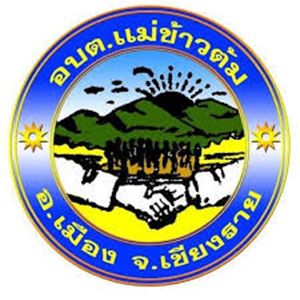 ส่วนที่ 1คำแถลงประกอบงบประมาณรายจ่ายประจำปีงบประมาณ พ.ศ. 2567ขององค์การบริหารส่วนตำบลแม่ข้าวต้มอำเภอเมืองเชียงราย  จังหวัดเชียงรายคำแถลงงบประมาณประกอบงบประมาณรายจ่ายประจำปีงบประมาณ พ.ศ. 2567ท่านประธานสภาฯ และสมาชิกสภาองค์การบริหารส่วนตำบลแม่ข้าวต้ม		บัดนี้ ถึงเวลาที่ผู้บริหารท้องถิ่นขององค์การบริหารส่วนตำบลแม่ข้าวต้ม จะได้เสนอร่างข้อบัญญัติงบประมาณรายจ่ายประจำปีต่อสภาองค์การบริหารส่วนตำบลแม่ข้าวต้มอีกครั้งหนึ่ง ฉะนั้น ในโอกาสนี้ ผู้บริหารท้องถิ่นองค์การบริหารส่วนตำบลแม่ข้าวต้ม จึงขอชี้แจงให้ท่านประธานและสมาชิกทุกท่านได้ทราบถึงสถานะการคลัง ตลอดจนหลักการและแนวนโยบายการดำเนินการ ในปีงบประมาณ พ.ศ. 2567 ดังต่อไปนี้		คำแถลงงบประมาณประกอบงบประมาณรายจ่ายประจำปีงบประมาณ พ.ศ. 2567องค์การบริหารส่วนตำบลแม่ข้าวต้มอำเภอเมืองเชียงราย  จังหวัดเชียงราย1. รายรับ		คำแถลงงบประมาณประกอบงบประมาณรายจ่ายประจำปีงบประมาณ พ.ศ. 2567องค์การบริหารส่วนตำบลแม่ข้าวต้มอำเภอเมืองเชียงราย  จังหวัดเชียงราย2. รายจ่าย	บันทึกหลักการและเหตุผลประกอบร่างข้อบัญญัติ งบประมาณรายจ่ายประจำปีงบประมาณ พ.ศ. 2567 ขององค์การบริหารส่วนตำบลแม่ข้าวต้มอำเภอเมืองเชียงราย  จังหวัดเชียงรายรายจ่ายตามงานและงบรายจ่ายองค์การบริหารส่วนตำบลแม่ข้าวต้มอำเภอเมืองเชียงราย  จังหวัดเชียงรายแผนงานงบกลางแผนงานบริหารงานทั่วไป						แผนงานการรักษาความสงบภายใน			แผนงานการศึกษา		แผนงานสาธารณสุขแผนงานสังคมสงเคราะห์		แผนงานเคหะและชุมชนแผนงานสร้างความเข้มแข็งของชุมชน	แผนงานการศาสนา วัฒนธรรม และนันทนาการแผนงานอุตสาหกรรมและการโยธาแผนงานการเกษตรข้อบัญญัติงบประมาณรายจ่าย ประจำปีงบประมาณ พ.ศ. 2567องค์การบริหารส่วนตำบลแม่ข้าวต้มอำเภอเมืองเชียงราย  จังหวัดเชียงราย               	โดยที่เป็นการสมควรตั้งงบประมาณรายจ่ายประจำปีงบประมาณ พ.ศ. 2567  อาศัยอำนาจตามความในพระราชบัญญัติสภาตำบลและองค์การบริหารส่วนตำบล พ.ศ.2537 แก้ไขเพิ่มเติมจนถึงฉบับที่ 7 พ.ศ.2562 มาตรา 87 จึงตราข้อบัญญัติขึ้นไว้โดยความเห็นชอบของสภาองค์การบริหารส่วนตำบลแม่ข้าวต้ม และโดยอนุมัติของนายอำเภอเมืองเชียงราย								ข้อ 1 ข้อบัญญัติ นี้เรียกว่า ข้อบัญญัติงบประมาณรายจ่ายประจำปีงบประมาณ พ.ศ. 2567		ข้อ 2 ข้อบัญญัติ นี้ให้ใช้บังคับตั้งแต่วันที่ 1 ตุลาคม พ.ศ. 2566 เป็นต้นไป				ข้อ 3 งบประมาณรายจ่ายประจำปีงบประมาณ พ.ศ. 2567 เป็นจำนวนรวมทั้งสิ้น 84,000,000 บาท		ข้อ 4 งบประมาณรายจ่ายทั่วไป จ่ายจากรายได้จัดเก็บเอง หมวดภาษีจัดสรร และหมวดเงินอุดหนุน เป็นจำนวนรวมทั้งสิ้น 84,000,000 บาท โดยแยกรายละเอียดตามแผนงานได้ดังนี้						ข้อ 5 งบประมาณรายจ่ายเฉพาะการ จ่ายจากรายได้ เป็นจำนวนรวมทั้งสิ้น 0 บาท ดังนี้ 			ข้อ 6 ให้นายกองค์การบริหารส่วนตำบลแม่ข้าวต้มปฏิบัติการเบิกจ่ายเงินงบประมาณที่ได้รับอนุมัติให้เป็นไปตามระเบียบกระทรวงมหาดไทยว่าด้วยวิธีการงบประมาณขององค์กรปกครองส่วนท้องถิ่น และระเบียบกระทรวงมหาดไทยว่าด้วยการรับเงิน การเบิกจ่ายเงิน การฝากเงิน การเก็บรักษาเงิน และการตรวจเงินขององค์กรปกครองส่วนท้องถิ่น							ข้อ 7 ให้นายกองค์การบริหารส่วนตำบลแม่ข้าวต้มมีหน้าที่รักษาการให้เป็นไปตามข้อบัญญัตินี้									ประกาศ ณ วันที่            4 ก.ย. 2565													    (ลงนาม)..................................................						        (นายเพียร  กันติ๊บ)							ตำแหน่ง นายกองค์การบริหารส่วนตำบลแม่ข้าวต้ม		อนุมัติ							(ลงนาม)..................................................							          (...............................................)							      ตำแหน่ง นายอำเภอเมืองเชียงราย		                  31 ส.ค. 2566		รายงานประมาณการรายรับประจำปีงบประมาณ  พ.ศ. 2567องค์การบริหารส่วนตำบลแม่ข้าวต้มอำเภอเมืองเชียงราย  จังหวัดเชียงรายรายงานรายละเอียดประมาณการรายรับงบประมาณรายจ่ายทั่วไปประจำปีงบประมาณ  พ.ศ. 2567องค์การบริหารส่วนตำบลแม่ข้าวต้มอำเภอเมืองเชียงราย  จังหวัดเชียงรายประมาณการรายรับรวมทั้งสิ้น	84,000,000	  บาท  แยกเป็น						รายได้จัดเก็บเอง	หมวดภาษีอากร	รวม	1,280,000	บาท			ภาษีที่ดินและสิ่งปลูกสร้าง	จำนวน	1,000,000	บาท			   ประมาณการรายรับเท่ากับปีที่ผ่านมา					ภาษีป้าย	จำนวน	   250,000	บาท			   ประมาณการรายรับเพิ่มขึ้นเนื่องจากคาดว่าจะเร่งรัดจัดเก็บได้           เพิ่มขึ้น					อากรการฆ่าสัตว์	จำนวน	     30,000	บาท			   ประมาณการรายรับลดลงโดยประมาณการให้ใกล้เคียงกับปี           ที่ผ่านมา				หมวดค่าธรรมเนียม ค่าปรับ และใบอนุญาต	รวม	   451,500	บาท			ค่าธรรมเนียมใบอนุญาตการขายสุรา	จำนวน	      5,200	บาท			   ประมาณการรายรับเท่ากับปีที่ผ่านมา					ค่าธรรมเนียมในการออกหนังสือรับรองการแจ้งสถานที่จำหน่าย	จำนวน	      1,000	บาท			อาหารหรือสะสมอาหาร		   ประมาณการรายรับเพิ่มขึ้นเนื่องจากคาดว่าจะมียอดการขอ
           หนังสือรับรองฯเพิ่มขึ้น		ค่าธรรมเนียมตามประมวลกฎหมายที่ดิน มาตรา 9	จำนวน	    348,000	บาท			   ประมาณการรายรับลดลงโดยประมาณการให้ใกล้เคียงกับปี           ที่ผ่านมา		ค่าธรรมเนียมเกี่ยวกับทะเบียนพาณิชย์	จำนวน	       3,000	บาท			   ประมาณการรายรับเพิ่มขึ้นเนื่องจากคาดว่าจะมีการขอจด           ทะเบียนพาณิชย์เพิ่มขึ้น		ค่าธรรมเนียมเกี่ยวกับการขุดดินและถมดิน	จำนวน	         500	บาท			   ประมาณการรายรับเพิ่มขึ้นเนื่องจากคาดว่าจะขออนุญาตเพิ่มขึ้น			ค่าธรรมเนียมอื่น ๆ	จำนวน	     10,000	บาท			   ประมาณการรายรับเพิ่มขึ้นเนื่องจากคาดว่าจะมีการยื่นคำร้อง
	       ด้านสาธารณสุขเพิ่มขึ้น			ค่าปรับการผิดสัญญา	จำนวน	     30,000	บาท			   ประมาณการรายรับเพิ่มขึ้นเนื่องจากมีโครงการตามสัญญา
           เพิ่มขึ้น				ค่าใบอนุญาตประกอบการค้าสำหรับกิจการที่เป็นอันตราย	จำนวน	     29,200	บาท		    ต่อสุขภาพ		   ประมาณการรายรับเท่ากับปีที่ผ่านมา		ค่าใบอนุญาตจัดตั้งสถานที่จำหน่ายอาหารหรือสถานที่สะสม	จำนวน	     12,900	บาท	        อาหารในครัว หรือพื้นที่ใด ซึ่งมีพื้นที่เกิน 200 ตารางเมตร			   ประมาณการรายรับเท่ากับปีที่ผ่านมา		ค่าใบอนุญาตจัดตั้งตลาดเอกชน	จำนวน	       3,600	บาท			   ประมาณการรายรับเท่ากับปีที่ผ่านมา		ค่าใบอนุญาตเกี่ยวกับการควบคุมอาคาร	จำนวน	       7,100	บาท			   ประมาณการรายรับเท่ากับปีที่ผ่านมา 		ค่าใบอนุญาตอื่น ๆ	จำนวน	       1,000	บาท		  ประมาณการรายรับเพิ่มขึ้นเนื่องจากคาดว่าจะมีการขอใบ
          อนุญาตเพิ่มขึ้น											หมวดรายได้จากทรัพย์สิน	รวม	   300,000	บาท			ดอกเบี้ย	จำนวน	   300,000	บาท			   ประมาณการรายรับลดลงใกล้เคียงกับปีงบประมาณที่ผ่านมา	หมวดรายได้เบ็ดเตล็ด	รวม	   300,000	บาท			รายได้เบ็ดเตล็ดอื่น ๆ	จำนวน	   300,000	บาท			   ประมาณการรายรับเพิ่มขึ้นใกล้เคียงกับปีงบประมาณที่ผ่านมา													หมวดรายได้จากทุน	รวม	     1,000	บาท			ค่าขายทอดตลาดทรัพย์สิน	จำนวน	     1,000	บาท			    ประมาณการรายรับเพิ่มขึ้นโดยคาดว่าจะมีการขาย            ทอดตลาดทรัพย์สินจากการตรวจสอบทรัพย์สินประจำปี				รายได้ที่รัฐบาลเก็บแล้วจัดสรรให้องค์กรปกครองส่วนท้องถิ่น	หมวดภาษีจัดสรร	รวม        34,195,000	บาท			ภาษีรถยนต์	จำนวน       1,000,000	บาท			   ประมาณการรายรับเท่ากับปีที่ผ่านมา		ภาษีมูลค่าเพิ่มตาม พ.ร.บ. กำหนดแผนฯ	จำนวน     14,300,000	บาท			  ประมาณการรายรับเพิ่มขี้นโดยประมาณการใกล้เคียงกับ		  ปีงบประมาณที่ผ่านมา		ภาษีมูลค่าเพิ่มตาม พ.ร.บ. จัดสรรรายได้ฯ	จำนวน	 7,000,000	บาท			   ประมาณการรายรับเพิ่มขึ้นโดยประมาณการใกล้เคียงกับ		   ปีงบประมาณที่ผ่านมา		ภาษีธุรกิจเฉพาะ	จำนวน	   300,000	บาท			   ประมาณการรายรับเพิ่มขึ้นโดยประมาณการใกล้เคียงกับ		   ปีงบประมาณที่ผ่านมา		ภาษีสรรพสามิต	จำนวน	 9,500,000	บาท		   ประมาณการรายรับลดลงโดยประมาณการใกล้เคียงกับ		   ปีงบประมาณที่ผ่านมา		ค่าภาคหลวงแร่	จำนวน	   100,000	บาท			   ประมาณการรายรับเพิ่มขึ้นโดยประมาณการใกล้เคียงกับ 		   ปีงบประมาณที่ผ่านมา			ค่าภาคหลวงปิโตรเลียม	จำนวน	     95,000	บาท			   ประมาณการรายรับเพิ่มขึ้นโดยประมาณการใกล้เคียงกับ		   ปีงบประมาณที่ผ่านมา		ค่าธรรมเนียมจดทะเบียนสิทธิและนิติกรรมตามประมวล	จำนวน	 1,900,000	บาท		    กฎหมายที่ดิน		   		   ประมาณการรายรับเพิ่มขึ้นโดยประมาณการใกล้เคียงกับ           ปีงบประมาณที่ผ่านมา 			รายได้ที่รัฐบาลอุดหนุนให้องค์กรปกครองส่วนท้องถิ่น	หมวดเงินอุดหนุน	รวม      47,472,500	บาท			เงินอุดหนุนทั่วไป	จำนวน  47,472,500	บาท			   ประมาณการรายรับเพิ่มขึ้นโดยประมาณการใกล้เคียงกับ		   ปีงบประมาณที่ผ่านมา		รายงานรายละเอียดประมาณการรายจ่ายงบประมาณรายจ่ายทั่วไปประจำปีงบประมาณ พ.ศ. 2567องค์การบริหารส่วนตำบลแม่ข้าวต้มอำเภอเมืองเชียงราย   จังหวัดเชียงรายประมาณการรายจ่ายรวมทั้งสิ้น   84,000,000 บาท   แยกเป็น 				1. สถานะการคลัง1. สถานะการคลัง1. สถานะการคลัง1. สถานะการคลัง1. สถานะการคลัง1. สถานะการคลัง1. สถานะการคลัง1. สถานะการคลัง1. สถานะการคลัง1. สถานะการคลัง1. สถานะการคลัง1. สถานะการคลัง1. สถานะการคลัง1.1 งบประมาณรายจ่ายทั่วไป1.1 งบประมาณรายจ่ายทั่วไป1.1 งบประมาณรายจ่ายทั่วไป1.1 งบประมาณรายจ่ายทั่วไป1.1 งบประมาณรายจ่ายทั่วไป1.1 งบประมาณรายจ่ายทั่วไป1.1 งบประมาณรายจ่ายทั่วไป1.1 งบประมาณรายจ่ายทั่วไป1.1 งบประมาณรายจ่ายทั่วไป1.1 งบประมาณรายจ่ายทั่วไป1.1 งบประมาณรายจ่ายทั่วไป1.1 งบประมาณรายจ่ายทั่วไปในปีงบประมาณ พ.ศ. 2566 ณ วันที่ 30 กันยายน พ.ศ. 2566 องค์กรปกครองส่วนท้องถิ่นมีสถานะการเงิน ดังนี้ในปีงบประมาณ พ.ศ. 2566 ณ วันที่ 30 กันยายน พ.ศ. 2566 องค์กรปกครองส่วนท้องถิ่นมีสถานะการเงิน ดังนี้ในปีงบประมาณ พ.ศ. 2566 ณ วันที่ 30 กันยายน พ.ศ. 2566 องค์กรปกครองส่วนท้องถิ่นมีสถานะการเงิน ดังนี้ในปีงบประมาณ พ.ศ. 2566 ณ วันที่ 30 กันยายน พ.ศ. 2566 องค์กรปกครองส่วนท้องถิ่นมีสถานะการเงิน ดังนี้ในปีงบประมาณ พ.ศ. 2566 ณ วันที่ 30 กันยายน พ.ศ. 2566 องค์กรปกครองส่วนท้องถิ่นมีสถานะการเงิน ดังนี้ในปีงบประมาณ พ.ศ. 2566 ณ วันที่ 30 กันยายน พ.ศ. 2566 องค์กรปกครองส่วนท้องถิ่นมีสถานะการเงิน ดังนี้ในปีงบประมาณ พ.ศ. 2566 ณ วันที่ 30 กันยายน พ.ศ. 2566 องค์กรปกครองส่วนท้องถิ่นมีสถานะการเงิน ดังนี้ในปีงบประมาณ พ.ศ. 2566 ณ วันที่ 30 กันยายน พ.ศ. 2566 องค์กรปกครองส่วนท้องถิ่นมีสถานะการเงิน ดังนี้ในปีงบประมาณ พ.ศ. 2566 ณ วันที่ 30 กันยายน พ.ศ. 2566 องค์กรปกครองส่วนท้องถิ่นมีสถานะการเงิน ดังนี้ในปีงบประมาณ พ.ศ. 2566 ณ วันที่ 30 กันยายน พ.ศ. 2566 องค์กรปกครองส่วนท้องถิ่นมีสถานะการเงิน ดังนี้1.1.1 เงินฝากธนาคาร จำนวน 71,828,395.37 บาท1.1.1 เงินฝากธนาคาร จำนวน 71,828,395.37 บาท1.1.1 เงินฝากธนาคาร จำนวน 71,828,395.37 บาท1.1.1 เงินฝากธนาคาร จำนวน 71,828,395.37 บาท1.1.1 เงินฝากธนาคาร จำนวน 71,828,395.37 บาท1.1.1 เงินฝากธนาคาร จำนวน 71,828,395.37 บาท1.1.1 เงินฝากธนาคาร จำนวน 71,828,395.37 บาท1.1.1 เงินฝากธนาคาร จำนวน 71,828,395.37 บาท1.1.1 เงินฝากธนาคาร จำนวน 71,828,395.37 บาท1.1.1 เงินฝากธนาคาร จำนวน 71,828,395.37 บาท1.1.2 เงินสะสม จำนวน 109,755,539.56 บาท1.1.2 เงินสะสม จำนวน 109,755,539.56 บาท1.1.2 เงินสะสม จำนวน 109,755,539.56 บาท1.1.2 เงินสะสม จำนวน 109,755,539.56 บาท1.1.2 เงินสะสม จำนวน 109,755,539.56 บาท1.1.2 เงินสะสม จำนวน 109,755,539.56 บาท1.1.2 เงินสะสม จำนวน 109,755,539.56 บาท1.1.2 เงินสะสม จำนวน 109,755,539.56 บาท1.1.2 เงินสะสม จำนวน 109,755,539.56 บาท1.1.2 เงินสะสม จำนวน 109,755,539.56 บาท1.1.3 เงินทุนสำรองเงินสะสม จำนวน 23,079,208.68 บาท1.1.3 เงินทุนสำรองเงินสะสม จำนวน 23,079,208.68 บาท1.1.3 เงินทุนสำรองเงินสะสม จำนวน 23,079,208.68 บาท1.1.3 เงินทุนสำรองเงินสะสม จำนวน 23,079,208.68 บาท1.1.3 เงินทุนสำรองเงินสะสม จำนวน 23,079,208.68 บาท1.1.3 เงินทุนสำรองเงินสะสม จำนวน 23,079,208.68 บาท1.1.3 เงินทุนสำรองเงินสะสม จำนวน 23,079,208.68 บาท1.1.3 เงินทุนสำรองเงินสะสม จำนวน 23,079,208.68 บาท1.1.3 เงินทุนสำรองเงินสะสม จำนวน 23,079,208.68 บาท1.1.3 เงินทุนสำรองเงินสะสม จำนวน 23,079,208.68 บาท1.1.4 รายการกันเงินไว้แบบก่อหนี้ผูกพันและยังไม่ได้เบิกจ่าย จำนวน 0 โครงการ รวม 0.00 บาท1.1.4 รายการกันเงินไว้แบบก่อหนี้ผูกพันและยังไม่ได้เบิกจ่าย จำนวน 0 โครงการ รวม 0.00 บาท1.1.4 รายการกันเงินไว้แบบก่อหนี้ผูกพันและยังไม่ได้เบิกจ่าย จำนวน 0 โครงการ รวม 0.00 บาท1.1.4 รายการกันเงินไว้แบบก่อหนี้ผูกพันและยังไม่ได้เบิกจ่าย จำนวน 0 โครงการ รวม 0.00 บาท1.1.4 รายการกันเงินไว้แบบก่อหนี้ผูกพันและยังไม่ได้เบิกจ่าย จำนวน 0 โครงการ รวม 0.00 บาท1.1.4 รายการกันเงินไว้แบบก่อหนี้ผูกพันและยังไม่ได้เบิกจ่าย จำนวน 0 โครงการ รวม 0.00 บาท1.1.4 รายการกันเงินไว้แบบก่อหนี้ผูกพันและยังไม่ได้เบิกจ่าย จำนวน 0 โครงการ รวม 0.00 บาท1.1.4 รายการกันเงินไว้แบบก่อหนี้ผูกพันและยังไม่ได้เบิกจ่าย จำนวน 0 โครงการ รวม 0.00 บาท1.1.4 รายการกันเงินไว้แบบก่อหนี้ผูกพันและยังไม่ได้เบิกจ่าย จำนวน 0 โครงการ รวม 0.00 บาท1.1.4 รายการกันเงินไว้แบบก่อหนี้ผูกพันและยังไม่ได้เบิกจ่าย จำนวน 0 โครงการ รวม 0.00 บาท1.1.5 รายการกันเงินไว้โดยยังไม่ได้ก่อหนี้ผูกพัน จำนวน 57 โครงการ รวม 11,442,875.00 บาท1.1.5 รายการกันเงินไว้โดยยังไม่ได้ก่อหนี้ผูกพัน จำนวน 57 โครงการ รวม 11,442,875.00 บาท1.1.5 รายการกันเงินไว้โดยยังไม่ได้ก่อหนี้ผูกพัน จำนวน 57 โครงการ รวม 11,442,875.00 บาท1.1.5 รายการกันเงินไว้โดยยังไม่ได้ก่อหนี้ผูกพัน จำนวน 57 โครงการ รวม 11,442,875.00 บาท1.1.5 รายการกันเงินไว้โดยยังไม่ได้ก่อหนี้ผูกพัน จำนวน 57 โครงการ รวม 11,442,875.00 บาท1.1.5 รายการกันเงินไว้โดยยังไม่ได้ก่อหนี้ผูกพัน จำนวน 57 โครงการ รวม 11,442,875.00 บาท1.1.5 รายการกันเงินไว้โดยยังไม่ได้ก่อหนี้ผูกพัน จำนวน 57 โครงการ รวม 11,442,875.00 บาท1.1.5 รายการกันเงินไว้โดยยังไม่ได้ก่อหนี้ผูกพัน จำนวน 57 โครงการ รวม 11,442,875.00 บาท1.1.5 รายการกันเงินไว้โดยยังไม่ได้ก่อหนี้ผูกพัน จำนวน 57 โครงการ รวม 11,442,875.00 บาท1.1.5 รายการกันเงินไว้โดยยังไม่ได้ก่อหนี้ผูกพัน จำนวน 57 โครงการ รวม 11,442,875.00 บาท1.2 เงินกู้คงค้าง จำนวน 0.00 บาท1.2 เงินกู้คงค้าง จำนวน 0.00 บาท1.2 เงินกู้คงค้าง จำนวน 0.00 บาท1.2 เงินกู้คงค้าง จำนวน 0.00 บาท1.2 เงินกู้คงค้าง จำนวน 0.00 บาท1.2 เงินกู้คงค้าง จำนวน 0.00 บาท1.2 เงินกู้คงค้าง จำนวน 0.00 บาท1.2 เงินกู้คงค้าง จำนวน 0.00 บาท1.2 เงินกู้คงค้าง จำนวน 0.00 บาท1.2 เงินกู้คงค้าง จำนวน 0.00 บาท1.2 เงินกู้คงค้าง จำนวน 0.00 บาท1.2 เงินกู้คงค้าง จำนวน 0.00 บาท2. การบริหารงบประมาณในปีงบประมาณ พ.ศ. 25652. การบริหารงบประมาณในปีงบประมาณ พ.ศ. 25652. การบริหารงบประมาณในปีงบประมาณ พ.ศ. 25652. การบริหารงบประมาณในปีงบประมาณ พ.ศ. 25652. การบริหารงบประมาณในปีงบประมาณ พ.ศ. 25652. การบริหารงบประมาณในปีงบประมาณ พ.ศ. 25652. การบริหารงบประมาณในปีงบประมาณ พ.ศ. 25652. การบริหารงบประมาณในปีงบประมาณ พ.ศ. 25652. การบริหารงบประมาณในปีงบประมาณ พ.ศ. 25652. การบริหารงบประมาณในปีงบประมาณ พ.ศ. 25652. การบริหารงบประมาณในปีงบประมาณ พ.ศ. 25652. การบริหารงบประมาณในปีงบประมาณ พ.ศ. 25652. การบริหารงบประมาณในปีงบประมาณ พ.ศ. 25652.1 รายรับจริง จำนวน 79,141,709.16 บาท ประกอบด้วย2.1 รายรับจริง จำนวน 79,141,709.16 บาท ประกอบด้วย2.1 รายรับจริง จำนวน 79,141,709.16 บาท ประกอบด้วย2.1 รายรับจริง จำนวน 79,141,709.16 บาท ประกอบด้วย2.1 รายรับจริง จำนวน 79,141,709.16 บาท ประกอบด้วย2.1 รายรับจริง จำนวน 79,141,709.16 บาท ประกอบด้วย2.1 รายรับจริง จำนวน 79,141,709.16 บาท ประกอบด้วย2.1 รายรับจริง จำนวน 79,141,709.16 บาท ประกอบด้วย2.1 รายรับจริง จำนวน 79,141,709.16 บาท ประกอบด้วย2.1 รายรับจริง จำนวน 79,141,709.16 บาท ประกอบด้วย2.1 รายรับจริง จำนวน 79,141,709.16 บาท ประกอบด้วย2.1 รายรับจริง จำนวน 79,141,709.16 บาท ประกอบด้วยหมวดภาษีอากรหมวดภาษีอากรหมวดภาษีอากรหมวดภาษีอากรหมวดภาษีอากรหมวดภาษีอากรจำนวน1,199,448.131,199,448.13บาทบาทหมวดค่าธรรมเนียม ค่าปรับ และใบอนุญาตหมวดค่าธรรมเนียม ค่าปรับ และใบอนุญาตหมวดค่าธรรมเนียม ค่าปรับ และใบอนุญาตหมวดค่าธรรมเนียม ค่าปรับ และใบอนุญาตหมวดค่าธรรมเนียม ค่าปรับ และใบอนุญาตหมวดค่าธรรมเนียม ค่าปรับ และใบอนุญาตจำนวน443,430.45443,430.45บาทบาทหมวดรายได้จากทรัพย์สินหมวดรายได้จากทรัพย์สินหมวดรายได้จากทรัพย์สินหมวดรายได้จากทรัพย์สินหมวดรายได้จากทรัพย์สินหมวดรายได้จากทรัพย์สินจำนวน281,682.96281,682.96บาทบาทหมวดรายได้จากสาธารณูปโภค และกิจการพาณิชย์หมวดรายได้จากสาธารณูปโภค และกิจการพาณิชย์หมวดรายได้จากสาธารณูปโภค และกิจการพาณิชย์หมวดรายได้จากสาธารณูปโภค และกิจการพาณิชย์หมวดรายได้จากสาธารณูปโภค และกิจการพาณิชย์หมวดรายได้จากสาธารณูปโภค และกิจการพาณิชย์จำนวน0.000.00บาทบาทหมวดรายได้เบ็ดเตล็ดหมวดรายได้เบ็ดเตล็ดหมวดรายได้เบ็ดเตล็ดหมวดรายได้เบ็ดเตล็ดหมวดรายได้เบ็ดเตล็ดหมวดรายได้เบ็ดเตล็ดจำนวน277,680.13277,680.13บาทบาทหมวดรายได้จากทุนหมวดรายได้จากทุนหมวดรายได้จากทุนหมวดรายได้จากทุนหมวดรายได้จากทุนหมวดรายได้จากทุนจำนวน0.000.00บาทบาทหมวดภาษีจัดสรรหมวดภาษีจัดสรรหมวดภาษีจัดสรรหมวดภาษีจัดสรรหมวดภาษีจัดสรรหมวดภาษีจัดสรรจำนวน32,843,299.4932,843,299.49บาทบาทหมวดเงินอุดหนุนหมวดเงินอุดหนุนหมวดเงินอุดหนุนหมวดเงินอุดหนุนหมวดเงินอุดหนุนหมวดเงินอุดหนุนจำนวน44,096,168.0044,096,168.00บาทบาท2.2 เงินอุดหนุนที่รัฐบาลให้โดยระบุวัตถุประสงค์ จำนวน 133,738.08 บาท2.2 เงินอุดหนุนที่รัฐบาลให้โดยระบุวัตถุประสงค์ จำนวน 133,738.08 บาท2.2 เงินอุดหนุนที่รัฐบาลให้โดยระบุวัตถุประสงค์ จำนวน 133,738.08 บาท2.2 เงินอุดหนุนที่รัฐบาลให้โดยระบุวัตถุประสงค์ จำนวน 133,738.08 บาท2.2 เงินอุดหนุนที่รัฐบาลให้โดยระบุวัตถุประสงค์ จำนวน 133,738.08 บาท2.2 เงินอุดหนุนที่รัฐบาลให้โดยระบุวัตถุประสงค์ จำนวน 133,738.08 บาท2.2 เงินอุดหนุนที่รัฐบาลให้โดยระบุวัตถุประสงค์ จำนวน 133,738.08 บาท2.2 เงินอุดหนุนที่รัฐบาลให้โดยระบุวัตถุประสงค์ จำนวน 133,738.08 บาท2.2 เงินอุดหนุนที่รัฐบาลให้โดยระบุวัตถุประสงค์ จำนวน 133,738.08 บาท2.2 เงินอุดหนุนที่รัฐบาลให้โดยระบุวัตถุประสงค์ จำนวน 133,738.08 บาท2.2 เงินอุดหนุนที่รัฐบาลให้โดยระบุวัตถุประสงค์ จำนวน 133,738.08 บาท2.2 เงินอุดหนุนที่รัฐบาลให้โดยระบุวัตถุประสงค์ จำนวน 133,738.08 บาท2.3 รายจ่ายจริง จำนวน 64,074,324.33 บาท ประกอบด้วย2.3 รายจ่ายจริง จำนวน 64,074,324.33 บาท ประกอบด้วย2.3 รายจ่ายจริง จำนวน 64,074,324.33 บาท ประกอบด้วย2.3 รายจ่ายจริง จำนวน 64,074,324.33 บาท ประกอบด้วย2.3 รายจ่ายจริง จำนวน 64,074,324.33 บาท ประกอบด้วย2.3 รายจ่ายจริง จำนวน 64,074,324.33 บาท ประกอบด้วย2.3 รายจ่ายจริง จำนวน 64,074,324.33 บาท ประกอบด้วย2.3 รายจ่ายจริง จำนวน 64,074,324.33 บาท ประกอบด้วย2.3 รายจ่ายจริง จำนวน 64,074,324.33 บาท ประกอบด้วย2.3 รายจ่ายจริง จำนวน 64,074,324.33 บาท ประกอบด้วย2.3 รายจ่ายจริง จำนวน 64,074,324.33 บาท ประกอบด้วย2.3 รายจ่ายจริง จำนวน 64,074,324.33 บาท ประกอบด้วยงบกลางงบกลางงบกลางงบกลางงบกลางงบกลางจำนวน26,573,059.1826,573,059.18บาทบาทงบบุคลากรงบบุคลากรงบบุคลากรงบบุคลากรงบบุคลากรงบบุคลากรจำนวน18,563,504.9518,563,504.95บาทบาทงบดำเนินงานงบดำเนินงานงบดำเนินงานงบดำเนินงานงบดำเนินงานงบดำเนินงานจำนวน11,700,631.8111,700,631.81บาทบาทงบลงทุนงบลงทุนงบลงทุนงบลงทุนงบลงทุนงบลงทุนจำนวน3,900,940.003,900,940.00บาทบาทงบเงินอุดหนุนงบเงินอุดหนุนงบเงินอุดหนุนงบเงินอุดหนุนงบเงินอุดหนุนงบเงินอุดหนุนจำนวน3,325,188.393,325,188.39บาทบาทงบรายจ่ายอื่นงบรายจ่ายอื่นงบรายจ่ายอื่นงบรายจ่ายอื่นงบรายจ่ายอื่นงบรายจ่ายอื่นจำนวน11,000.0011,000.00บาทบาท2.4 รายจ่ายที่จ่ายจากเงินอุดหนุนที่รัฐบาลให้โดยระบุวัตถุประสงค์ จำนวน 133,738.08 บาท2.4 รายจ่ายที่จ่ายจากเงินอุดหนุนที่รัฐบาลให้โดยระบุวัตถุประสงค์ จำนวน 133,738.08 บาท2.4 รายจ่ายที่จ่ายจากเงินอุดหนุนที่รัฐบาลให้โดยระบุวัตถุประสงค์ จำนวน 133,738.08 บาท2.4 รายจ่ายที่จ่ายจากเงินอุดหนุนที่รัฐบาลให้โดยระบุวัตถุประสงค์ จำนวน 133,738.08 บาท2.4 รายจ่ายที่จ่ายจากเงินอุดหนุนที่รัฐบาลให้โดยระบุวัตถุประสงค์ จำนวน 133,738.08 บาท2.4 รายจ่ายที่จ่ายจากเงินอุดหนุนที่รัฐบาลให้โดยระบุวัตถุประสงค์ จำนวน 133,738.08 บาท2.4 รายจ่ายที่จ่ายจากเงินอุดหนุนที่รัฐบาลให้โดยระบุวัตถุประสงค์ จำนวน 133,738.08 บาท2.4 รายจ่ายที่จ่ายจากเงินอุดหนุนที่รัฐบาลให้โดยระบุวัตถุประสงค์ จำนวน 133,738.08 บาท2.4 รายจ่ายที่จ่ายจากเงินอุดหนุนที่รัฐบาลให้โดยระบุวัตถุประสงค์ จำนวน 133,738.08 บาท2.4 รายจ่ายที่จ่ายจากเงินอุดหนุนที่รัฐบาลให้โดยระบุวัตถุประสงค์ จำนวน 133,738.08 บาท2.4 รายจ่ายที่จ่ายจากเงินอุดหนุนที่รัฐบาลให้โดยระบุวัตถุประสงค์ จำนวน 133,738.08 บาท2.4 รายจ่ายที่จ่ายจากเงินอุดหนุนที่รัฐบาลให้โดยระบุวัตถุประสงค์ จำนวน 133,738.08 บาท2.5 มีการจ่ายเงินสะสมเพื่อดำเนินการตามอำนาจหน้าที่ จำนวน 0.00 บาท2.5 มีการจ่ายเงินสะสมเพื่อดำเนินการตามอำนาจหน้าที่ จำนวน 0.00 บาท2.5 มีการจ่ายเงินสะสมเพื่อดำเนินการตามอำนาจหน้าที่ จำนวน 0.00 บาท2.5 มีการจ่ายเงินสะสมเพื่อดำเนินการตามอำนาจหน้าที่ จำนวน 0.00 บาท2.5 มีการจ่ายเงินสะสมเพื่อดำเนินการตามอำนาจหน้าที่ จำนวน 0.00 บาท2.5 มีการจ่ายเงินสะสมเพื่อดำเนินการตามอำนาจหน้าที่ จำนวน 0.00 บาท2.5 มีการจ่ายเงินสะสมเพื่อดำเนินการตามอำนาจหน้าที่ จำนวน 0.00 บาท2.5 มีการจ่ายเงินสะสมเพื่อดำเนินการตามอำนาจหน้าที่ จำนวน 0.00 บาท2.5 มีการจ่ายเงินสะสมเพื่อดำเนินการตามอำนาจหน้าที่ จำนวน 0.00 บาท2.5 มีการจ่ายเงินสะสมเพื่อดำเนินการตามอำนาจหน้าที่ จำนวน 0.00 บาท2.5 มีการจ่ายเงินสะสมเพื่อดำเนินการตามอำนาจหน้าที่ จำนวน 0.00 บาท2.5 มีการจ่ายเงินสะสมเพื่อดำเนินการตามอำนาจหน้าที่ จำนวน 0.00 บาท2.6 รายจ่ายที่จ่ายจากเงินทุนสำรองเงินสะสม จำนวน 0.00 บาท2.6 รายจ่ายที่จ่ายจากเงินทุนสำรองเงินสะสม จำนวน 0.00 บาท2.6 รายจ่ายที่จ่ายจากเงินทุนสำรองเงินสะสม จำนวน 0.00 บาท2.6 รายจ่ายที่จ่ายจากเงินทุนสำรองเงินสะสม จำนวน 0.00 บาท2.6 รายจ่ายที่จ่ายจากเงินทุนสำรองเงินสะสม จำนวน 0.00 บาท2.6 รายจ่ายที่จ่ายจากเงินทุนสำรองเงินสะสม จำนวน 0.00 บาท2.6 รายจ่ายที่จ่ายจากเงินทุนสำรองเงินสะสม จำนวน 0.00 บาท2.6 รายจ่ายที่จ่ายจากเงินทุนสำรองเงินสะสม จำนวน 0.00 บาท2.6 รายจ่ายที่จ่ายจากเงินทุนสำรองเงินสะสม จำนวน 0.00 บาท2.6 รายจ่ายที่จ่ายจากเงินทุนสำรองเงินสะสม จำนวน 0.00 บาท2.6 รายจ่ายที่จ่ายจากเงินทุนสำรองเงินสะสม จำนวน 0.00 บาท2.6 รายจ่ายที่จ่ายจากเงินทุนสำรองเงินสะสม จำนวน 0.00 บาท2.7 รายจ่ายที่จ่ายจากเงินกู้ จำนวน 0.00 บาท2.7 รายจ่ายที่จ่ายจากเงินกู้ จำนวน 0.00 บาท2.7 รายจ่ายที่จ่ายจากเงินกู้ จำนวน 0.00 บาท2.7 รายจ่ายที่จ่ายจากเงินกู้ จำนวน 0.00 บาท2.7 รายจ่ายที่จ่ายจากเงินกู้ จำนวน 0.00 บาท2.7 รายจ่ายที่จ่ายจากเงินกู้ จำนวน 0.00 บาท2.7 รายจ่ายที่จ่ายจากเงินกู้ จำนวน 0.00 บาท2.7 รายจ่ายที่จ่ายจากเงินกู้ จำนวน 0.00 บาท2.7 รายจ่ายที่จ่ายจากเงินกู้ จำนวน 0.00 บาท2.7 รายจ่ายที่จ่ายจากเงินกู้ จำนวน 0.00 บาท2.7 รายจ่ายที่จ่ายจากเงินกู้ จำนวน 0.00 บาท2.7 รายจ่ายที่จ่ายจากเงินกู้ จำนวน 0.00 บาทรายรับรายรับรายรับจริง
ปี  2565ประมาณการ
ปี 2566ประมาณการ
ปี 2567รายได้จัดเก็บเองรายได้จัดเก็บเองหมวดภาษีอากร1,199,448.131,230,900.001,280,000.00หมวดค่าธรรมเนียม ค่าปรับ และใบอนุญาต443,430.45466,020.00451,500.00หมวดรายได้จากทรัพย์สิน281,682.96348,000.00300,000.00หมวดรายได้เบ็ดเตล็ด277,680.13250,000.00300,000.00หมวดรายได้จากทุน0.000.001,000.00รวมรายได้จัดเก็บเอง2,202,241.672,294,920.002,332,500.00รายได้ที่รัฐบาลเก็บแล้วจัดสรรให้องค์กรปกครองส่วนท้องถิ่นรายได้ที่รัฐบาลเก็บแล้วจัดสรรให้องค์กรปกครองส่วนท้องถิ่นหมวดภาษีจัดสรร32,843,299.4933,553,290.0034,195,000.00รวมรายได้ที่รัฐบาลเก็บแล้วจัดสรรให้องค์กรปกครองส่วนท้องถิ่น32,843,299.4933,553,290.0034,195,000.00รายได้ที่รัฐบาลอุดหนุนให้องค์กรปกครองส่วนท้องถิ่นรายได้ที่รัฐบาลอุดหนุนให้องค์กรปกครองส่วนท้องถิ่นหมวดเงินอุดหนุน44,096,168.0044,151,790.0047,472,500.00รวมรายได้ที่รัฐบาลอุดหนุนให้องค์กรปกครองส่วนท้องถิ่น44,096,168.0044,151,790.0047,472,500.00รวมรวม79,141,709.1680,000,000.0084,000,000.00รายจ่ายรายจ่ายรายจ่ายจริง
ปี 2565ประมาณการ
ปี 2566ประมาณการ
ปี 2567จ่ายจากงบประมาณจ่ายจากงบประมาณงบกลาง26,573,059.1829,588,555.0031,297,580.00งบบุคลากร18,563,504.9523,837,870.0026,140,860.00งบดำเนินงาน11,700,631.8114,020,375.0013,997,860.00งบลงทุน3,900,940.009,068,800.008,457,100.00งบเงินอุดหนุน3,325,188.393,473,400.004,095,600.00งบรายจ่ายอื่น11,000.0011,000.0011,000.00รวมจ่ายจากงบประมาณรวมจ่ายจากงบประมาณ64,074,324.3380,000,000.0084,000,000.00ส่วนที่ 2ส่วนที่ 2ส่วนที่ 2ส่วนที่ 2ส่วนที่ 2ส่วนที่ 2ข้อบัญญัติข้อบัญญัติข้อบัญญัติข้อบัญญัติข้อบัญญัติข้อบัญญัติเรื่องเรื่องเรื่องเรื่องเรื่องเรื่องงบประมาณรายจ่ายประจำปีงบประมาณ พ.ศ. 2567งบประมาณรายจ่ายประจำปีงบประมาณ พ.ศ. 2567งบประมาณรายจ่ายประจำปีงบประมาณ พ.ศ. 2567งบประมาณรายจ่ายประจำปีงบประมาณ พ.ศ. 2567งบประมาณรายจ่ายประจำปีงบประมาณ พ.ศ. 2567งบประมาณรายจ่ายประจำปีงบประมาณ พ.ศ. 2567ของของของของของขององค์การบริหารส่วนตำบลแม่ข้าวต้มองค์การบริหารส่วนตำบลแม่ข้าวต้มองค์การบริหารส่วนตำบลแม่ข้าวต้มองค์การบริหารส่วนตำบลแม่ข้าวต้มองค์การบริหารส่วนตำบลแม่ข้าวต้มองค์การบริหารส่วนตำบลแม่ข้าวต้มอำเภอเมืองเชียงราย  จังหวัดเชียงรายอำเภอเมืองเชียงราย  จังหวัดเชียงรายอำเภอเมืองเชียงราย  จังหวัดเชียงรายอำเภอเมืองเชียงราย  จังหวัดเชียงรายอำเภอเมืองเชียงราย  จังหวัดเชียงรายอำเภอเมืองเชียงราย  จังหวัดเชียงรายด้านด้านรวมด้านบริหารทั่วไปด้านบริหารทั่วไปแผนงานบริหารงานทั่วไป17,653,660แผนงานการรักษาความสงบภายใน2,122,840ด้านบริการชุมชนและสังคมด้านบริการชุมชนและสังคมแผนงานการศึกษา17,185,000แผนงานสาธารณสุข1,376,680แผนงานสังคมสงเคราะห์275,000แผนงานเคหะและชุมชน901,000แผนงานสร้างความเข้มแข็งของชุมชน1,009,900แผนงานการศาสนา วัฒนธรรม และนันทนาการ510,000ด้านการเศรษฐกิจด้านการเศรษฐกิจแผนงานอุตสาหกรรมและการโยธา11,433,920แผนงานการเกษตร234,420ด้านการดำเนินงานอื่นด้านการดำเนินงานอื่นแผนงานงบกลาง31,297,580งบประมาณรายจ่ายทั้งสิ้นงบประมาณรายจ่ายทั้งสิ้น84,000,000งานงบกลางรวมงบงบกลางรวมงบกลางรวมงบกลางงบกลางงบกลาง31,297,58031,297,580    งบกลาง    งบกลาง    งบกลาง31,297,58031,297,580งานงานบริหารทั่วไปงานวางแผนสถิติและวิชาการงานบริหารงานคลังงานควบคุมภายในและการตรวจสอบภายในรวมงบงานบริหารทั่วไปงานวางแผนสถิติและวิชาการงานบริหารงานคลังงานควบคุมภายในและการตรวจสอบภายในรวมงานบริหารทั่วไปงานวางแผนสถิติและวิชาการงานบริหารงานคลังงานควบคุมภายในและการตรวจสอบภายในรวมงบบุคลากรงบบุคลากรงบบุคลากร9,102,600382,5603,289,260280,08013,054,500    เงินเดือน (ฝ่ายการเมือง)    เงินเดือน (ฝ่ายการเมือง)    เงินเดือน (ฝ่ายการเมือง)4,213,4400004,213,440    เงินเดือน (ฝ่ายประจำ)    เงินเดือน (ฝ่ายประจำ)    เงินเดือน (ฝ่ายประจำ)4,889,160382,5603,289,260280,0808,841,060งบดำเนินงานงบดำเนินงานงบดำเนินงาน2,682,4605,0001,616,20070,0004,373,660    ค่าตอบแทน    ค่าตอบแทน    ค่าตอบแทน1,006,4600540,20001,546,660    ค่าใช้สอย    ค่าใช้สอย    ค่าใช้สอย715,0005,000785,00067,0001,572,000    ค่าวัสดุ    ค่าวัสดุ    ค่าวัสดุ465,0000205,0003,000673,000    ค่าสาธารณูปโภค    ค่าสาธารณูปโภค    ค่าสาธารณูปโภค496,000086,0000582,000งบลงทุนงบลงทุนงบลงทุน109,500010,0000119,500    ค่าครุภัณฑ์    ค่าครุภัณฑ์    ค่าครุภัณฑ์109,500010,0000119,500งบเงินอุดหนุนงบเงินอุดหนุนงบเงินอุดหนุน95,00000095,000    เงินอุดหนุน    เงินอุดหนุน    เงินอุดหนุน95,00000095,000งบรายจ่ายอื่นงบรายจ่ายอื่นงบรายจ่ายอื่น11,00000011,000    รายจ่ายอื่น    รายจ่ายอื่น    รายจ่ายอื่น11,00000011,000รวมรวมรวม12,000,560387,5604,915,460350,08017,653,660งานงานป้องกันและบรรเทาสาธารณภัยรวมงบงานป้องกันและบรรเทาสาธารณภัยรวมงานป้องกันและบรรเทาสาธารณภัยรวมงบบุคลากรงบบุคลากรงบบุคลากร1,163,6401,163,640    เงินเดือน (ฝ่ายประจำ)    เงินเดือน (ฝ่ายประจำ)    เงินเดือน (ฝ่ายประจำ)1,163,6401,163,640งบดำเนินงานงบดำเนินงานงบดำเนินงาน695,400695,400    ค่าตอบแทน    ค่าตอบแทน    ค่าตอบแทน202,000202,000    ค่าใช้สอย    ค่าใช้สอย    ค่าใช้สอย468,400468,400    ค่าวัสดุ    ค่าวัสดุ    ค่าวัสดุ25,00025,000งบลงทุนงบลงทุนงบลงทุน4,0004,000    ค่าครุภัณฑ์    ค่าครุภัณฑ์    ค่าครุภัณฑ์4,0004,000งบเงินอุดหนุนงบเงินอุดหนุนงบเงินอุดหนุน259,800259,800    เงินอุดหนุน    เงินอุดหนุน    เงินอุดหนุน259,800259,800รวมรวมรวม2,122,8402,122,840งานงานบริหารทั่วไปเกี่ยวกับการศึกษางานระดับก่อนวัยเรียนและประถมศึกษางานศึกษาไม่กำหนดระดับรวมงบงานบริหารทั่วไปเกี่ยวกับการศึกษางานระดับก่อนวัยเรียนและประถมศึกษางานศึกษาไม่กำหนดระดับรวมงานบริหารทั่วไปเกี่ยวกับการศึกษางานระดับก่อนวัยเรียนและประถมศึกษางานศึกษาไม่กำหนดระดับรวมงบบุคลากรงบบุคลากรงบบุคลากร2,226,5405,627,16007,853,700    เงินเดือน (ฝ่ายประจำ)    เงินเดือน (ฝ่ายประจำ)    เงินเดือน (ฝ่ายประจำ)2,226,5405,627,16007,853,700งบดำเนินงานงบดำเนินงานงบดำเนินงาน1,357,8004,239,70015,0005,612,500    ค่าตอบแทน    ค่าตอบแทน    ค่าตอบแทน4,00093,600097,600    ค่าใช้สอย    ค่าใช้สอย    ค่าใช้สอย1,056,8002,270,66015,0003,342,460    ค่าวัสดุ    ค่าวัสดุ    ค่าวัสดุ260,0001,875,44002,135,440    ค่าสาธารณูปโภค    ค่าสาธารณูปโภค    ค่าสาธารณูปโภค37,0000037,000งบลงทุนงบลงทุนงบลงทุน0463,0000463,000    ค่าครุภัณฑ์    ค่าครุภัณฑ์    ค่าครุภัณฑ์018,000018,000    ค่าที่ดินและสิ่งก่อสร้าง    ค่าที่ดินและสิ่งก่อสร้าง    ค่าที่ดินและสิ่งก่อสร้าง0445,0000445,000งบเงินอุดหนุนงบเงินอุดหนุนงบเงินอุดหนุน03,255,80003,255,800    เงินอุดหนุน    เงินอุดหนุน    เงินอุดหนุน03,255,80003,255,800รวมรวมรวม3,584,34013,585,66015,00017,185,000งานงานบริการสาธารณสุขและงานสาธารณสุขอื่นรวมงบงานบริการสาธารณสุขและงานสาธารณสุขอื่นรวมงานบริการสาธารณสุขและงานสาธารณสุขอื่นรวมงบบุคลากรงบบุคลากรงบบุคลากร621,180621,180    เงินเดือน (ฝ่ายประจำ)    เงินเดือน (ฝ่ายประจำ)    เงินเดือน (ฝ่ายประจำ)621,180621,180งบดำเนินงานงบดำเนินงานงบดำเนินงาน270,500270,500    ค่าตอบแทน    ค่าตอบแทน    ค่าตอบแทน72,00072,000    ค่าใช้สอย    ค่าใช้สอย    ค่าใช้สอย183,500183,500    ค่าวัสดุ    ค่าวัสดุ    ค่าวัสดุ15,00015,000งบเงินอุดหนุนงบเงินอุดหนุนงบเงินอุดหนุน485,000485,000    เงินอุดหนุน    เงินอุดหนุน    เงินอุดหนุน485,000485,000รวมรวมรวม1,376,6801,376,680งานงานสวัสดิการสังคมและสังคมสงเคราะห์รวมงบงานสวัสดิการสังคมและสังคมสงเคราะห์รวมงานสวัสดิการสังคมและสังคมสงเคราะห์รวมงบดำเนินงานงบดำเนินงานงบดำเนินงาน275,000275,000    ค่าใช้สอย    ค่าใช้สอย    ค่าใช้สอย275,000275,000รวมรวมรวม275,000275,000งานงานกำจัดขยะมูลฝอยและสิ่งปฏิกูลรวมงบงานกำจัดขยะมูลฝอยและสิ่งปฏิกูลรวมงานกำจัดขยะมูลฝอยและสิ่งปฏิกูลรวมงบดำเนินงานงบดำเนินงานงบดำเนินงาน892,000892,000    ค่าใช้สอย    ค่าใช้สอย    ค่าใช้สอย892,000892,000งบลงทุนงบลงทุนงบลงทุน9,0009,000    ค่าครุภัณฑ์    ค่าครุภัณฑ์    ค่าครุภัณฑ์9,0009,000รวมรวมรวม901,000901,000งานงานส่งเสริมและสนับสนุนความเข้มแข็งชุมชนรวมงบงานส่งเสริมและสนับสนุนความเข้มแข็งชุมชนรวมงานส่งเสริมและสนับสนุนความเข้มแข็งชุมชนรวมงบบุคลากรงบบุคลากรงบบุคลากร849,900849,900    เงินเดือน (ฝ่ายประจำ)    เงินเดือน (ฝ่ายประจำ)    เงินเดือน (ฝ่ายประจำ)849,900849,900งบดำเนินงานงบดำเนินงานงบดำเนินงาน160,000160,000    ค่าใช้สอย    ค่าใช้สอย    ค่าใช้สอย160,000160,000รวมรวมรวม1,009,9001,009,900งานงานกีฬาและนันทนาการงานศาสนาวัฒนธรรมท้องถิ่นงานวิชาการวางแผนและส่งเสริมการท่องเที่ยวรวมงบงานกีฬาและนันทนาการงานศาสนาวัฒนธรรมท้องถิ่นงานวิชาการวางแผนและส่งเสริมการท่องเที่ยวรวมงานกีฬาและนันทนาการงานศาสนาวัฒนธรรมท้องถิ่นงานวิชาการวางแผนและส่งเสริมการท่องเที่ยวรวมงบดำเนินงานงบดำเนินงานงบดำเนินงาน380,000100,00030,000510,000    ค่าใช้สอย    ค่าใช้สอย    ค่าใช้สอย380,000100,00030,000510,000รวมรวมรวม380,000100,00030,000510,000งานงานบริหารทั่วไปเกี่ยวกับอุตสาหกรรมและการโยธางานก่อสร้างรวมงบงานบริหารทั่วไปเกี่ยวกับอุตสาหกรรมและการโยธางานก่อสร้างรวมงานบริหารทั่วไปเกี่ยวกับอุตสาหกรรมและการโยธางานก่อสร้างรวมงบบุคลากรงบบุคลากรงบบุคลากร2,438,52002,438,520    เงินเดือน (ฝ่ายประจำ)    เงินเดือน (ฝ่ายประจำ)    เงินเดือน (ฝ่ายประจำ)2,438,52002,438,520งบดำเนินงานงบดำเนินงานงบดำเนินงาน1,133,80001,133,800    ค่าตอบแทน    ค่าตอบแทน    ค่าตอบแทน143,8000143,800    ค่าใช้สอย    ค่าใช้สอย    ค่าใช้สอย505,0000505,000    ค่าวัสดุ    ค่าวัสดุ    ค่าวัสดุ485,0000485,000งบลงทุนงบลงทุนงบลงทุน525,0007,336,6007,861,600    ค่าครุภัณฑ์    ค่าครุภัณฑ์    ค่าครุภัณฑ์515,0000515,000    ค่าที่ดินและสิ่งก่อสร้าง    ค่าที่ดินและสิ่งก่อสร้าง    ค่าที่ดินและสิ่งก่อสร้าง10,0007,336,6007,346,600รวมรวมรวม4,097,3207,336,60011,433,920งานงานส่งเสริมการเกษตรงานสิ่งแวดล้อมและทรัพยากรธรรมชาติรวมงบงานส่งเสริมการเกษตรงานสิ่งแวดล้อมและทรัพยากรธรรมชาติรวมงานส่งเสริมการเกษตรงานสิ่งแวดล้อมและทรัพยากรธรรมชาติรวมงบบุคลากรงบบุคลากรงบบุคลากร159,4200159,420    เงินเดือน (ฝ่ายประจำ)    เงินเดือน (ฝ่ายประจำ)    เงินเดือน (ฝ่ายประจำ)159,4200159,420งบดำเนินงานงบดำเนินงานงบดำเนินงาน30,00045,00075,000    ค่าใช้สอย    ค่าใช้สอย    ค่าใช้สอย30,00045,00075,000รวมรวมรวม189,42045,000234,420แผนงานแผนงานยอดรวมด้านบริหารทั่วไปด้านบริหารทั่วไปแผนงานบริหารงานทั่วไป17,653,660แผนงานการรักษาความสงบภายใน2,122,840ด้านบริการชุมชนและสังคมด้านบริการชุมชนและสังคมแผนงานการศึกษา17,185,000แผนงานสาธารณสุข1,376,680แผนงานสังคมสงเคราะห์275,000แผนงานเคหะและชุมชน901,000แผนงานสร้างความเข้มแข็งของชุมชน1,009,900แผนงานการศาสนา วัฒนธรรม และนันทนาการ510,000ด้านการเศรษฐกิจด้านการเศรษฐกิจแผนงานอุตสาหกรรมและการโยธา11,433,920แผนงานการเกษตร234,420ด้านการดำเนินงานอื่นด้านการดำเนินงานอื่นแผนงานงบกลาง31,297,580งบประมาณรายจ่ายทั้งสิ้นงบประมาณรายจ่ายทั้งสิ้น84,000,000งบยอดรวมรวมรายจ่าย0รายรับจริงรายรับจริงประมาณการประมาณการประมาณการประมาณการปี 2564ปี 2565ปี 2566ยอดต่าง (%)ยอดต่าง (%)ปี 2567หมวดภาษีอากร     ภาษีที่ดินและสิ่งปลูกสร้าง104,894.95971,426.131,000,000.000.00%1,000,000.00     ภาษีป้าย160,958.00201,972.00200,000.0025.00%250,000.00     อากรการฆ่าสัตว์23,540.0026,050.0030,900.00-2.91%30,000.00รวมหมวดภาษีอากร289,392.951,199,448.131,230,900.001,280,000.00หมวดค่าธรรมเนียม ค่าปรับ และใบอนุญาต     ค่าธรรมเนียมใบอนุญาตการขายสุรา4,753.004,035.205,200.000.00%5,200.00     ค่าธรรมเนียมในการออกหนังสือรับรองการแจ้งสถานที่จำหน่ายอาหารหรือสะสมอาหาร600.000.000.00100.00%1,000.00     ค่าธรรมเนียมตามประมวลกฎหมายที่ดิน มาตรา 9288,000.00348,000.00396,000.00-12.12%348,000.00     ค่าธรรมเนียมเกี่ยวกับทะเบียนพาณิชย์2,140.002,290.001,170.00156.41%3,000.00     ค่าธรรมเนียมการสมัครรับเลือกตั้งสมาชิกสภาท้องถิ่นหรือผู้บริหารท้องถิ่น0.0068,000.000.000.00%0.00     ค่าธรรมเนียมเกี่ยวกับการขุดดินและถมดิน0.00500.000.00100.00%500.00     ค่าธรรมเนียมอื่น ๆ7,528.008,015.006,700.0049.25%10,000.00     ค่าปรับผู้กระทำผิดกฎหมายจราจรทางบก2,100.000.000.000.00%0.00     ค่าปรับการผิดสัญญา34,089.454,570.004,150.00622.89%30,000.00     ค่าใบอนุญาตประกอบการค้าสำหรับกิจการที่เป็นอันตรายต่อสุขภาพ4,950.000.0029,200.000.00%29,200.00     ค่าใบอนุญาตจัดตั้งสถานที่จำหน่ายอาหารหรือสถานที่สะสมอาหารในครัว หรือพื้นที่ใด ซึ่งมีพื้นที่เกิน 200 ตารางเมตร0.000.0012,900.000.00%12,900.00     ค่าใบอนุญาตจัดตั้งตลาดเอกชน400.000.003,600.000.00%3,600.00     ค่าใบอนุญาตเกี่ยวกับการควบคุมอาคาร6,724.257,020.257,100.000.00%7,100.00     ค่าใบอนุญาตอื่น ๆ0.001,000.000.00100.00%1,000.00รวมหมวดค่าธรรมเนียม ค่าปรับ และใบอนุญาต351,284.70443,430.45466,020.00451,500.00หมวดรายได้จากทรัพย์สิน     ดอกเบี้ย158,858.67280,582.96348,000.00-13.79%300,000.00     รายได้จากทรัพย์สินอื่น ๆ3,410.001,100.000.000.00%0.00รวมหมวดรายได้จากทรัพย์สิน162,268.67281,682.96348,000.00300,000.00หมวดรายได้เบ็ดเตล็ด     เงินที่มีผู้อุทิศให้251,976.3657.430.000.00%0.00     ค่ารับรองสำเนาและถ่ายเอกสาร1,333.00235.000.000.00%0.00     รายได้เบ็ดเตล็ดอื่น ๆ175,131.00277,387.70250,000.0020.00%300,000.00รวมหมวดรายได้เบ็ดเตล็ด428,440.36277,680.13250,000.00300,000.00หมวดรายได้จากทุน     ค่าขายทอดตลาดทรัพย์สิน0.000.000.00100.00%1,000.00รวมหมวดรายได้จากทุน0.000.000.001,000.00หมวดภาษีจัดสรร     ภาษีรถยนต์901,247.28953,584.451,000,000.000.00%1,000,000.00     ภาษีมูลค่าเพิ่มตาม พ.ร.บ. กำหนดแผนฯ12,075,091.3514,076,496.0811,916,620.0020.00%14,300,000.00     ภาษีมูลค่าเพิ่มตาม พ.ร.บ. จัดสรรรายได้ฯ5,446,075.906,001,939.046,500,000.007.69%7,000,000.00     ภาษีธุรกิจเฉพาะ220,631.72299,650.39239,000.0025.52%300,000.00     ภาษีสรรพสามิต10,077,356.269,328,069.7111,916,610.00-20.28%9,500,000.00     ค่าภาคหลวงแร่95,875.21100,737.5391,820.008.91%100,000.00     ค่าภาคหลวงปิโตรเลียม55,625.2488,325.2985,080.0011.66%95,000.00     ค่าธรรมเนียมจดทะเบียนสิทธิและนิติกรรมตามประมวลกฎหมายที่ดิน1,916,193.001,994,497.001,804,160.005.31%1,900,000.00     ค่าธรรมเนียมและค่าใช้น้ำบาดาล15,281.000.000.000.00%0.00รวมหมวดภาษีจัดสรร30,803,376.9632,843,299.4933,553,290.0034,195,000.00หมวดเงินอุดหนุน     เงินอุดหนุนทั่วไป44,931,467.0444,096,168.0044,151,790.007.52%47,472,500.00รวมหมวดเงินอุดหนุน44,931,467.0444,096,168.0044,151,790.0047,472,500.00รวมทุกหมวด76,966,230.6879,141,709.1680,000,000.0084,000,000.00แผนงานงบกลางแผนงานงบกลางแผนงานงบกลางแผนงานงบกลางแผนงานงบกลางแผนงานงบกลางแผนงานงบกลางแผนงานงบกลางแผนงานงบกลางงบกลางงบกลางงบกลางงบกลางงบกลางรวม31,297,580บาทงบกลางงบกลางงบกลางงบกลางรวม31,297,580บาทงบกลางงบกลางงบกลางรวม31,297,580บาทเงินสมทบกองทุนประกันสังคมเงินสมทบกองทุนประกันสังคมเงินสมทบกองทุนประกันสังคมจำนวน290,000บาท    เพื่อจ่ายเป็นเงินสมทบกองทุนประกันสังคมของพนักงานจ้าง ให้พนักงานจ้างได้รับสิทธิประโยชน์และมีหน้าที่ต้องปฏิบัติตามกฏหมายว่าด้วยประกันสังคม                     
-เป็นไปตามพระราชบัญญัติ และหนังสือสั่งการ ดังนี้
1.พระราชบัญญัติประกันสังคม พ.ศ. 2533 และที่แก้ไขเพิ่มเติมถึง (ฉบับที่ 4) พ.ศ.2558
2.หนังสือสำนักงาน ก.จ. ก.ท. และ ก.อบต. ด่วนที่สุดที่ มท 0809.5/ว 9 ลงวันที่ 22 มกราคม 2557 เรื่อง การจ่ายเบี้ยประกันสังคมของพนักงานจ้าง 
3.หนังสือสำนักงาน ก.จ. ก.ท. และ ก.อบต. ด่วนที่สุดที่ มท 0809.5/ว 81 ลงวันที่ 10 กรกฎาคม 2557 เรื่อง ประกาศ ก.จ. ก.ท. และ ก.อบต.เรื่องมาตรฐานทั่วไปเกี่ยวกับพนักงานจ้าง (ฉบับที่ 3)
4. ระเบียบกระทรวงมหาดไทยว่าด้วยรายได้และการจ่ายเงินของสถานศึกษาสังกัดองค์กรปกครองส่วนท้องถิ่น พ.ศ.2562 
(สำนักปลัด)
 เงินสมทบกองทุนเงินทดแทนเงินสมทบกองทุนเงินทดแทนเงินสมทบกองทุนเงินทดแทนจำนวน15,000บาท   เพื่อจ่ายเป็นเงินสมทบกองทุนเงินทดแทน เพื่อให้ความคุ้มครองแก่พนักงานจ้างที่ประสบอันตราย เจ็บป่วย ตาย หรือสูญหายอันเนื่องมาจากการทำงานให้แก่นายจ้าง  
-เป็นไปตาม พรบ.และหนังสือสั่งการ ดังนี้
1.พระราชบัญญัติเงินทดแทน พ.ศ.2537 และที่แก้ไขเพิ่มเติมถึง(ฉบับที่ 2) พ.ศ.2561
2.หนังสือ กระทรวงมหาดไทย ด่วนที่สุด ที่ มท 0808.2/ว 4172 ลงวันที่ 24 ธันวาคม พ.ศ.2561 เรื่อง การตั้งงบประมาณสมทบกองทุนเงินทดแทน (สำนักปลัด)   เบี้ยยังชีพผู้สูงอายุเบี้ยยังชีพผู้สูงอายุเบี้ยยังชีพผู้สูงอายุจำนวน24,367,200บาท     เพื่อจ่ายเป็นค่าเบี้ยยังชีพให้แก่ผู้สูงอายุ  - เป็นไปตามพระราชบัญญัติ  ระเบียบ และหนังสือ ดังนี้ 1) พระราชบัญญัติสภาตำบลและองค์การบริหารส่วนตำบล พ.ศ. 2537 และแก้ไขเพิ่มเติมถึง (ฉบับที่ 7) พ.ศ. 25622) พระราชบัญญัติกำหนดแผนและขั้นตอนการกระจายอำนาจให้แก่องค์กรปกครองส่วนท้องถิ่น พ.ศ. 2542 และแก้ไขเพิ่มเติมถึง (ฉบับที่ 2) พ.ศ. 25493) พระราชบัญญัติผู้สูงอายุ พ.ศ. 25464) ระเบียบกระทรวงมหาดไทยว่าด้วยการจ่ายเงินสงเคราะห์เพื่อการยังชีพขององค์กรปกครองส่วนท้องถิ่น พ.ศ. 2548   5) ระเบียบกระทรวงมหาดไทยว่าด้วยหลักเกณฑ์การจ่ายเงินเบี้ยยังชีพผู้สูงอายุขององค์กรปกครองส่วนท้องถิ่น พ.ศ. 2552 แก้ไขเพิ่มเติมถึง (ฉบับที่ 4) พ.ศ. 25626) หนังสือกรมส่งเสริมการปกครองท้องถิ่น ด่วนที่สุด ที่ มท 0810.6/ว 3846 ลงวันที่ 24 พฤศจิกายน 2565 เรื่อง ซักซ้อมแนวทางการหลักเกณฑ์และวิธีปฏิบัติการจ่ายเงินเบี้ยยังชีพผู้สูงอายุ  เงินเบี้ยความพิการและเงินสงเคราะห์เพื่อการยังชีพผู้ป่วยเอดส์ (สำนักปลัด)   เบี้ยยังชีพความพิการเบี้ยยังชีพความพิการเบี้ยยังชีพความพิการจำนวน5,121,600บาท   เพื่อจ่ายเป็นค่าเบี้ยยังชีพให้แก่คนพิการ - เป็นไปตามพระราชบัญญัติ พระราชกฤษฎีกา ระเบียบ และหนังสือ ดังนี้ 1) พระราชบัญญัติสภาตำบลและองค์การบริหารส่วนตำบล พ.ศ. 2537 และแก้ไขเพิ่มเติมถึง (ฉบับที่ 7) พ.ศ. 25622) พระราชบัญญัติกำหนดแผนและขั้นตอนการกระจายอำนาจให้แก่องค์กรปกครองส่วนท้องถิ่น พ.ศ. 2542 และแก้ไขเพิ่มเติมถึง (ฉบับที่ 2) พ.ศ. 25493) ระเบียบกระทรวงมหาดไทยว่าด้วยการจ่ายเงินสงเคราะห์เพื่อการยังชีพขององค์กรปกครองส่วนท้องถิ่น พ.ศ. 2548   4) ระเบียบกระทรวงมหาดไทยว่าด้วยหลักเกณฑ์การจ่ายเงินเบี้ยความพิการให้คนพิการขององค์กรปกครองส่วนท้องถิ่น พ.ศ. 2553 แก้ไขเพิ่มเติมถึง (ฉบับที่ 4) พ.ศ. 25625) หนังสือกรมส่งเสริมการปกครองท้องถิ่น ด่วนที่สุด ที่ มท 0810.6/ว 3846 ลงวันที่ 24 พฤศจิกายน 2565 เรื่อง ซักซ้อมแนวทางการหลักเกณฑ์และวิธีปฏิบัติการจ่ายเงินเบี้ยยังชีพผู้สูงอายุ เงินเบี้ยความพิการและเงินสงเคราะห์เพื่อการยังชีพผู้ป่วยเอดส์ (สำนักปลัด)  เบี้ยยังชีพผู้ป่วยเอดส์เบี้ยยังชีพผู้ป่วยเอดส์เบี้ยยังชีพผู้ป่วยเอดส์จำนวน42,000บาท  เพื่อจ่ายเป็นค่าเบี้ยยังชีพให้แก่ผู้ป่วยเอดส์ - เป็นไปตามพระราชบัญญัติ ระเบียบ และหนังสือ ดังนี้1) พระราชบัญญัติสภาตำบลและองค์การบริหารส่วนตำบล พ.ศ. 2537 และแก้ไขเพิ่มเติมถึง (ฉบับที่ 7) พ.ศ. 25622) พระราชบัญญัติกำหนดแผนและขั้นตอนการกระจายอำนาจให้แก่องค์กรปกครองส่วนท้องถิ่น พ.ศ. 2542 และแก้ไขเพิ่มเติมถึง (ฉบับที่ 2) พ.ศ. 25493) ระเบียบกระทรวงมหาดไทยว่าด้วยการจ่ายเงินสงเคราะห์เพื่อการยังชีพขององค์กรปกครองส่วนท้องถิ่น พ.ศ. 25484) หนังสือกรมส่งเสริมการปกครองท้องถิ่น ด่วนที่สุด ที่ มท 0810.6/ว 3846 ลงวันที่ 24 พฤศจิกายน 2565 เรื่อง ซักซ้อมแนวทางการหลักเกณฑ์และวิธีปฏิบัติการจ่ายเงินเบี้ยยังชีพผู้สูงอายุ เงินเบี้ยความพิการและเงินสงเคราะห์เพื่อการยังชีพผู้ป่วยเอดส์ (สำนักปลัด)เงินสำรองจ่ายเงินสำรองจ่ายเงินสำรองจ่ายจำนวน416,820บาท   เพื่อเป็นค่าใช้จ่ายกรณีที่มีเหตุสาธารณภัยเกิดขึ้น หรือกรณีการป้องกันและยับยั้งก่อนเกิดสาธารณภัย หรือคาดว่าจะเกิดสาธารณภัยหรือกรณีฉุกเฉินเพื่อบรรเทาปัญหาความเดือดร้อนของประชาชนเป็นส่วนรวม ได้แก่ การป้องกันและบรรเทาสาธารณภัย เช่น อุทกภัย น้ำป่าไหลหลาก แผ่นดินถล่ม ภัยแล้ง ภัยหนาว วาตภัย อัคคีภัย การป้องกันและแก้ไขปัญหาสถานการณ์ฝุ่นละอองขนาดเล็ก PM2.5  เป็นต้น การป้องกันและระงับโรคติดต่อ เช่น การป้องกันและระงับโรค และการป้องกันควบคุมโรคไข้เลือดออก เป็นต้น การป้องกันและระงับโรคระบาดสัตว์ เช่น ลัมปิสกิน ไนโด และกระบือ เป็นต้น การดำเนินการป้องกันและแก้ไขปัญหาไฟป่าและหมอกควันขององค์กรปกครองส่วนท้องถิ่น ฯลฯ
- เป็นไปตามระเบียบกระทรวงมหาดไทยว่าด้วยวิธีการงบประมาณขององค์กรปกครองส่วนท้องถิ่น พ.ศ. 2563 ข้อ 19 (สำนักปลัด)รายจ่ายตามข้อผูกพันรายจ่ายตามข้อผูกพันรายจ่ายตามข้อผูกพันค่าใช้จ่ายในการจัดการจราจรค่าใช้จ่ายในการจัดการจราจรจำนวน5,000บาท     เพื่อเป็นค่าใช้จ่ายในการแก้ไขปัญหาเกี่ยวกับการจราจรที่ประชาชนได้รับประโยชน์โดยตรง เช่น การทาสีตีเส้น สัญญาณไฟจราจร ป้ายสามเหลี่ยมหยุดตรวจ แผ่นป้ายจราจร กระจกโค้งมน ไฟแวบ กระบองไฟจราจร ฯลฯ
- เป็นไปตามหนังสือกระทรวงมหาดไทย ที่ มท 0808.2/ว 3892 ลงวันที่ 28 มิถุนายน 2562 (สำนักปลัด)เงินช่วยค่าครองชีพผู้รับบำนาญ (ช.ค.บ.)เงินช่วยค่าครองชีพผู้รับบำนาญ (ช.ค.บ.)จำนวน1,300บาท     เพื่อจ่ายเป็นเงินช่วยค่าครองชีพผู้รับบำนาญ ให้แก่ข้าราชการถ่ายโอนที่ได้รับบำนาญ เป็นไปตามระเบียบหนังสือสั่งการดังนี้
1.หนังสือสำนักงานกองทุนบำเหน็จบำนาญข้าราชการส่วนท้องถิ่น กรมส่งเสริมการปกครองท้องถิ่น ที่ มท 0808.5/ว 34 ลงวันที่ 30 กันยายน 2562
2.หนังสือกรมส่งเสริมการปกครองท้องถิ่น ที่ มท 0819.2/ว 1212 ลงวันที่ 20 เมษายน 2563 (สำนักปลัด)เงินบำเหน็จบำนาญข้าราชการถ่ายโอนเงินบำเหน็จบำนาญข้าราชการถ่ายโอนจำนวน10,500บาท   เพื่อจ่ายเป็นเงินบำนาญให้แก่ข้าราชการถ่ายโอนที่ได้รับบำนาญ  1  อัตรา  จำนวน  12  เดือน     
- เป็นไปตามระเบียบหนังสือสั่งการดังนี้
1. หนังสือกระทรวงมหาดไทย ที่ มท 0808.5/ว 896 ลงวันที่ 29 มีนาคม 2556 เรื่องการเบิกจ่ายเงินบำเหน็จบำนาญข้าราชการส่วนท้องถิ่นและลูกจ้างประจำ (สำนักปลัด)เงินสมทบกองทุนบำเหน็จบำนาญข้าราชการส่วนท้องถิ่น (ก.บ.ท.)เงินสมทบกองทุนบำเหน็จบำนาญข้าราชการส่วนท้องถิ่น (ก.บ.ท.)จำนวน730,550บาท   เพื่อจ่ายเป็นเงินสมทบกองทุนบำเหน็จบำนาญข้าราชการส่วนท้องถิ่น (กบท.) โดยคำนวณตั้งจ่ายในอัตราร้อยละ 2 ของประมาณการรายรับทุกประเภทประจำปีตามงบประมาณรายจ่ายทั่วไป (ยกเว้นพันธบัตร เงินกู้ เงินที่มีผู้อุทิศให้/เงินบริจาคและเงินอุดหนุน) - เป็นไปตามพระราชบัญญัติ ระเบียบและหนังสือสั่งการ ดังนี้1. พระราชบัญญัติบำเหน็จบำนาญข้อราชการท้องถิ่น พ.ศ.2500 และที่แก้ไขเพิ่มเติม2. ระเบียบกระทรวงมหาดไทย ว่าด้วยเงินบำเหน็จบำนาญข้าราชการส่วนท้องถิ่น พ.ศ.2546 และที่แก้ไขเพิ่มเติม3. กฎกระทรวงการหักเงินจากประมาณการรายรับในงบประมาณรายจ่ายประจำปี สมทบเข้าเป็นกองทุนบำเหน็จบำนาญ4. หนังสือสำนักงานกองทุนบำเหน็จบำนาญข้าราชการส่วนท้องถิ่น ที่ มท 0808.5/ว 23  ลงวันที่ 9 กันยายน 2565 เรื่อง ซักซ้อมแนวทางการส่งเงินสมทบกองทุนบำเหน็จบำนาญข้าราชการส่วนท้องถิ่น ประจำปีงบประมาณ พ.ศ. 2566 (สำนักปลัด)เงินสมทบกองทุนสวัสดิการชุมชนตำบลเงินสมทบกองทุนสวัสดิการชุมชนตำบลจำนวน50,000บาท     เพื่อจ่ายเป็นเงินสมทบกองทุนสวัสดิการชุมชนตำบล -เป็นไปตามระเบียบหนังสือสั่งการดังนี้1. พระราชบัญญัติสภาตำบลและองค์การบริหารส่วนตำบล พ.ศ. 2537 และแก้ไขเพิ่มเติมถึง (ฉบับที่ 7) พ.ศ. 25622. พระราชบัญญัติกำหนดแผนและขั้นตอนการกระจายอำนาจให้แก่องค์กรปกครองส่วนท้องถิ่น พ.ศ. 2542 และแก้ไขเพิ่มเติมถึง (ฉบับที่ 2) พ.ศ. 25493. ระเบียบกระทรวงมหาดไทย ว่าด้วยการรับเงิน การเบิกจ่ายเงิน การฝากเงิน การเก็บรักษาเงินและการตรวจเงินขององค์กรปกครองส่วนท้องถิ่น พ.ศ.2547 และที่แก้ไขเพิ่มเติมถึง (ฉบับที่ 4) พ.ศ.25614. ระเบียบกระทรวงมหาดไทยว่าด้วยการตั้งงบประมาณขององค์กรปกครองส่วนท้องถิ่น เพื่อสมทบกองทุน พ.ศ. 2561 และที่แก้ไขเพิ่มเติมถึง (ฉบับที่ 3) พ.ศ. 2565 (สำนักปลัด) เงินสมทบกองทุนหลักประกันสุขภาพระดับท้องถิ่น (สปสช.)เงินสมทบกองทุนหลักประกันสุขภาพระดับท้องถิ่น (สปสช.)จำนวน247,610บาท   เพื่อจ่ายเป็นเงินสมทบกองทุนระบบหลักประกันสุขภาพ (สปสช.) ตำบลแม่ข้าวต้ม ในอัตราไม่น้อยกว่าร้อยละ 50 และองค์กรปกครองส่วนท้องถิ่นต้องสมทบเงินไม่น้อยกว่าที่ได้รับจัดสรรจากกองทุนหลักประกันสุขภาพแห่งชาติ 
- เป็นไปตามระเบียบ และหนังสือ ดังนี้
1) ระเบียบกระทรวงมหาดไทยว่าด้วยการตั้งงบประมาณขององค์กรปกครองส่วนท้องถิ่นเพื่อสมทบกองทุน พ.ศ. 2561 แก้ไขเพิ่มเติมถึง (ฉบับที่ 3) พ.ศ. 2565 
2) ประกาศคณะกรรมการหลักประกันสุขภาพแห่งชาติ เรื่อง การกำหนดหลักเกณฑ์เพื่อสนับสนุนให้องค์กรปกครองส่วนท้องถิ่นดำเนินงานและบริหารจัดการกองทุนหลักประกันสุขภาพในระดับท้องถิ่นหรือพื้นที่ พ.ศ. 2561 และที่แก้ไขเพิ่มเติมถึง (ฉบับที่ 4)
พ.ศ. 2565 (สำนักปลัด)แผนงานบริหารงานทั่วไปแผนงานบริหารงานทั่วไปแผนงานบริหารงานทั่วไปแผนงานบริหารงานทั่วไปแผนงานบริหารงานทั่วไปแผนงานบริหารงานทั่วไปแผนงานบริหารงานทั่วไปแผนงานบริหารงานทั่วไปแผนงานบริหารงานทั่วไปงานบริหารทั่วไปงานบริหารทั่วไปงานบริหารทั่วไปงานบริหารทั่วไปงานบริหารทั่วไปรวม12,000,560บาทงบบุคลากรงบบุคลากรงบบุคลากรงบบุคลากรรวม9,102,600บาทเงินเดือน (ฝ่ายการเมือง)เงินเดือน (ฝ่ายการเมือง)เงินเดือน (ฝ่ายการเมือง)รวม4,213,440บาทค่าตอบแทนรายเดือนนายก/รองนายกองค์กรปกครองส่วนท้องถิ่นค่าตอบแทนรายเดือนนายก/รองนายกองค์กรปกครองส่วนท้องถิ่นค่าตอบแทนรายเดือนนายก/รองนายกองค์กรปกครองส่วนท้องถิ่นจำนวน725,760บาทเพื่อจ่ายเป็นเงินค่าตอบแทนรายเดือนนายกองค์การบริหารส่วนตำบลแม่ข้าวต้ม รองนายกองค์การบริหารส่วนตำบลแม่ข้าวต้ม แยกดังนี้ 
(1) เงินเดือนนายกองค์การบริหารส่วนตำบลแม่ข้าวต้ม อัตราเดือนละ 28,800 บาท จำนวน 12 เดือน
(2) เงินเดือนรองนายกองค์การบริหารส่วนตำบลแม่ข้าวต้ม อัตราเดือนละ 15,840 บาท/คน รวม 2 คน จำนวน 12 เดือน
- เป็นไปตามระเบียบกระทรวงมหาดไทยว่าด้วยเงินค่าตอบแทนนายกองค์การบริหารส่วนตำบล รองนายกองค์การบริหารส่วนตำบล ประธานสภาองค์การบริหารส่วนตำบล รองประธานสภาองค์การบริหารส่วนตำบล สมาชิกสภาองค์การบริหารส่วนตำบล เลขานุการนายกองค์การบริหารส่วนตำบลและเลขานุการสภาองค์การบริหารส่วนตำบล พ.ศ. 2554 แก้ไขเพิ่มเติมถึง (ฉบับที่ 3) พ.ศ. 2566 (สำนักปลัด)ค่าตอบแทนประจำตำแหน่งนายก/รองนายกค่าตอบแทนประจำตำแหน่งนายก/รองนายกค่าตอบแทนประจำตำแหน่งนายก/รองนายกจำนวน180,000บาทเพื่อจ่ายเป็นเงินค่าตอบแทน เงินประจำตำแหน่ง ดังนี้  
1. เงินค่าตอบแทนประจำตำแหน่งของนายกองค์การบริหารส่วนตำบลแม่ข้าวต้ม  ในอัตราเดือนละ  6,000 บาท  จำนวน  12  เดือน  เป็นเงิน 72,000  บาท
2. เงินค่าตอบแทนประจำตำแหน่งของรองนายกองค์การบริหารส่วนตำบลแม่ข้าวต้ม  จำนวน  2  อัตราๆ ละ 4,500  บาท  จำนวน 12  เดือน เป็นเงิน 108,000  บาท
- ตามระเบียบกระทรวงมหาดไทยว่าด้วยเงินค่าตอบแทนนายกองค์การบริหารส่วนตำบล รองนายกองค์การบริหารส่วนตำบล ประธานสภาองค์การบริหารส่วนตำบล  รองประธานสภาองค์การบริหารส่วนตำบล สมาชิกสภาองค์การบริหารส่วนตำบล เลขานุการนายกองค์การบริหารส่วนตำบลและเลขานุการสภาองค์การบริหารส่วนตำบล พ.ศ. 2554 แก้ไขเพิ่มเติมถึง (ฉบับที่ 3) พ.ศ. 2566 (สำนักปลัด)ค่าตอบแทนพิเศษนายก/รองนายกค่าตอบแทนพิเศษนายก/รองนายกค่าตอบแทนพิเศษนายก/รองนายกจำนวน180,000บาท เพื่อจ่ายเป็นเงินค่าตอบแทนพิเศษ  ดังนี้  
1. เงินค่าตอบแทนพิเศษของนายกองค์การบริหารส่วนตำบลแม่ข้าวต้ม ในอัตราเดือนละ 6,000 บาท  จำนวน  12  เดือน  เป็นเงิน 72,000  บาท
2. เงินค่าตอบแทนพิเศษของรองนายกองค์การบริหารส่วนตำบลแม่ข้าวต้ม จำนวน  2  อัตราๆ ละ 4,500  บาท  จำนวน  12  เดือน  เป็นเงิน 108,000  บาท
- เป็นไปตามระเบียบกระทรวงมหาดไทยว่าด้วยเงินค่าตอบแทนนายกองค์การบริหารส่วนตำบล รองนายกองค์การบริหารส่วนตำบล ประธานสภาองค์การบริหารส่วนตำบล  รองประธานสภาองค์การบริหารส่วนตำบล สมาชิกสภาองค์การบริหารส่วนตำบล เลขานุการนายกองค์การบริหารส่วนตำบลและเลขานุการสภาองค์การบริหารส่วนตำบล พ.ศ. 2554 แก้ไขเพิ่มเติมถึง (ฉบับที่ 3) พ.ศ. 2566 (สำนักปลัด)ค่าตอบแทนรายเดือนเลขานุการ/ที่ปรึกษานายกเทศมนตรี นายกองค์การบริหารส่วนตำบลค่าตอบแทนรายเดือนเลขานุการ/ที่ปรึกษานายกเทศมนตรี นายกองค์การบริหารส่วนตำบลค่าตอบแทนรายเดือนเลขานุการ/ที่ปรึกษานายกเทศมนตรี นายกองค์การบริหารส่วนตำบลจำนวน120,960บาทเพื่อจ่ายเป็นเงินค่าตอบแทนรายเดือนของเลขานุการนายกองค์การบริหารส่วนตำบลแม่ข้าวต้ม ในอัตราเดือนละ 10,080 บาท  จำนวน 12 เดือน เป็นเงิน 120,960 บาท 
- เป็นไปตามระเบียบกระทรวงมหาดไทยว่าด้วยเงินค่าตอบแทนนายกองค์การบริหารส่วนตำบล รองนายกองค์การบริหารส่วนตำบล ประธานสภาองค์การบริหารส่วนตำบล  รองประธานสภาองค์การบริหารส่วนตำบล สมาชิกสภาองค์การบริหารส่วนตำบล เลขานุการนายกองค์การบริหารส่วนตำบลและเลขานุการสภาองค์การบริหารส่วนตำบล พ.ศ. 2554 แก้ไขเพิ่มเติมถึง (ฉบับที่ 3) พ.ศ. 2566 (สำนักปลัด)ค่าตอบแทนประธานสภา/รองประธานสภา/สมาชิกสภา/เลขานุการสภาองค์กรปกครองส่วนท้องถิ่นค่าตอบแทนประธานสภา/รองประธานสภา/สมาชิกสภา/เลขานุการสภาองค์กรปกครองส่วนท้องถิ่นค่าตอบแทนประธานสภา/รองประธานสภา/สมาชิกสภา/เลขานุการสภาองค์กรปกครองส่วนท้องถิ่นจำนวน3,006,720บาท เพื่อจ่ายเป็นเงินค่าตอบแทน  ดังนี้1. เงินค่าตอบแทนประธานสภาองค์การบริหารส่วนตำบลแม่ข้าวต้ม ในอัตราเดือนละ 15,840 บาท  จำนวน 12 เดือน  เป็นเงิน 190,080  บาท2. เงินค่าตอบแทนของรองประธานสภาองค์การบริหารส่วนตำบลแม่ข้าวต้ม ในอัตราเดือนละ 12,960 บาท จำนวน 12 เดือน  เป็นเงิน 155,520 บาท3.  เงินค่าตอบแทนของสมาชิกสภาองค์การบริหารส่วนตำบลแม่ข้าวต้ม จำนวน 21 อัตราๆ ละ 10,080 บาท จำนวน 12 เดือน  เป็นเงิน 2,540,160 บาท  4. เงินค่าตอบแทนของเลขานุการสภาองค์การบริหารส่วนตำบลแม่ข้าวต้ม ในอัตราเดือนละ 10,080 บาท จำนวน 12 เดือน เป็นเงิน 120,960  บาท  - เป็นไปตามระเบียบกระทรวงมหาดไทยว่าด้วยเงินค่าตอบแทนนายกองค์การบริหารส่วนตำบล รองนายกองค์การบริหารส่วนตำบล ประธานสภาองค์การบริหารส่วนตำบล  รองประธานสภาองค์การบริหารส่วนตำบล สมาชิกสภาองค์การบริหารส่วนตำบล เลขานุการนายกองค์การบริหารส่วนตำบลและเลขานุการสภาองค์การบริหารส่วนตำบล พ.ศ. 2554 แก้ไขเพิ่มเติมถึง (ฉบับที่ 3) พ.ศ. 2566 (สำนักปลัด)เงินเดือน (ฝ่ายประจำ)เงินเดือน (ฝ่ายประจำ)เงินเดือน (ฝ่ายประจำ)รวม4,889,160บาทเงินเดือนข้าราชการ หรือพนักงานส่วนท้องถิ่นเงินเดือนข้าราชการ หรือพนักงานส่วนท้องถิ่นเงินเดือนข้าราชการ หรือพนักงานส่วนท้องถิ่นจำนวน3,849,480บาท    เพื่อจ่ายเป็นเงินเดือน รวมถึงเงินเลื่อนขั้นเงินเดือนประจำปีให้แก่พนักงานส่วนตำบล จำนวน 9 อัตรา จำนวน 12 เดือน  1. ปลัดองค์การบริหารส่วนตำบล     จำนวน 1 อัตรา 2. รองปลัดองค์การบริหารส่วนตำบล จำนวน 1 อัตรา 3. หัวหน้าสำนักปลัด                    จำนวน 1 อัตรา 4. หัวหน้าฝ่ายอำนวยการ              จำนวน 1 อัตรา 5. นักทรัพยากรบุคคล                  จำนวน 1 อัตรา 6. นิติกร                                  จำนวน 1 อัตรา 7. นักประชาสัมพันธ์                    จำนวน 1 อัตรา 8. นักจัดการงานทั่วไป                  จำนวน 1 อัตรา 9. เจ้าพนักงานธุรการ                   จำนวน 1 อัตรา- เป็นไปตามพระราชบัญญัติระเบียบบริหารงานบุคคลส่วนท้องถิ่น พ.ศ. 2542- เป็นไปตามร่างแผนอัตรากำลัง 3 ปี (พ.ศ.2567-2569) ขององค์การบริหารส่วนตำบลแม่ข้าวต้ม (สำนักปลัด)เงินเพิ่มต่าง ๆ ของข้าราชการ หรือพนักงานส่วนท้องถิ่นเงินเพิ่มต่าง ๆ ของข้าราชการ หรือพนักงานส่วนท้องถิ่นเงินเพิ่มต่าง ๆ ของข้าราชการ หรือพนักงานส่วนท้องถิ่นจำนวน138,000บาท   เพื่อจ่ายเป็นเงินเพิ่มต่าง ๆ ของข้าราชการ หรือพนักงานส่วนตำบลผู้มีสิทธิ  จำนวน 2 อัตรา จำนวน 12 เดือน ได้แก่
  1. ปลัดองค์การบริหารส่วนตำบล 1 อัตรา เดือนละ 7,000 บาท
  2. นิติกร 1 อัตรา เดือนละ 4,500 บาท
- เป็นไปตามพระราชบัญญัติระเบียบบริหารงานบุคคลส่วนท้องถิ่น พ.ศ.2542
- เป็นไปตามประกาศ ก.อบต.จังหวัดเชียงราย ลงวันที่ 3 ธันวาคม พ.ศ.2555 เรื่อง หลักเกณฑ์และวิธีการคัดเลือกบุคคลให้ได้รับเงินเพิ่มสำหรับตำแหน่งที่มีเหตุพิเศษ ตำแหน่งนิติกร (พ.ต.ก.)
- เป็นไปตามร่างแผนอัตรากำลัง 3 ปี (พ.ศ. 2567 - 2569) ขององค์การบริหารส่วนตำบลแม่ข้าวต้ม (สำนักปลัด)เงินประจำตำแหน่งเงินประจำตำแหน่งเงินประจำตำแหน่งจำนวน186,000บาท   เพื่อจ่ายเป็นเงินประจำตำแหน่งรายเดือนให้แก่พนักงานส่วนตำบลผู้มีสิทธิ จำนวน 4 อัตรา จำนวน 12 เดือน ได้แก่  1. ปลัดองค์การบริหารส่วนตำบล 1 อัตรา เดือนละ 7,000 บาท  2. รองปลัดองค์การบริหารส่วนตำบล 1 อัตรา เดือนละ 3,500 บาท  3. หัวหน้าสำนักปลัด 1 อัตรา เดือนละ 3,500 บาท  4. หัวหน้าฝ่ายอำนวนการ 1 อัตรา เดือนละ 1,500 บาท- เป็นไปตามพระราชบัญญัติระเบียบบริหารงานบุคคลส่วนท้องถิ่น พ.ศ. 2542- เป็นไปตามร่างแผนอัตรากำลัง 3 ปี (พ.ศ. 2567 - 2569) ขององค์การบริหารส่วนตำบลแม่ข้าวต้ม (สำนักปลัด)ค่าตอบแทนพนักงานจ้างค่าตอบแทนพนักงานจ้างค่าตอบแทนพนักงานจ้างจำนวน679,680บาท    เพื่อจ่ายเป็นค่าตอบแทนพนักงานจ้างตามภารกิจและพนักงานจ้างทั่วไป รวมถึงเงินปรับปรุงค่าตอบแทน จำนวน 5 อัตรา จำนวน 12 เดือน ได้แก่
  1. พนักงานจ้างตามภารกิจ 2 อัตรา 
  2. พนักงานจ้างทั่วไป 3 อัตรา
- เป็นไปตามพระราชบัญญัติระเบียบบริหารงานบุคคลส่วนท้องถิ่น พ.ศ. 2542
- เป็นไปตามร่างแผนอัตรากำลัง 3 ปี (พ.ศ. 2567 - 2569) ขององค์การบริหารส่วนตำบลแม่ข้าวต้ม (สำนักปลัด)เงินเพิ่มต่าง ๆ ของพนักงานจ้างเงินเพิ่มต่าง ๆ ของพนักงานจ้างเงินเพิ่มต่าง ๆ ของพนักงานจ้างจำนวน36,000บาท   เพื่อจ่ายเป็นเงินเพิ่มค่าครองชีพชั่วคราวของพนักงานจ้างจำนวน 3 อัตรา จำนวน 12 เดือน
- เป็นไปตามพระราชบัญญัติระเบียบบริหารงานบุคคลส่วนท้องถิ่น พ.ศ. 2542
- เป็นไปตามร่างแผนอัตรากำลัง 3 ปี (พ.ศ. 2567-2569) ขององค์การบริหารส่วนตำบลแม่ข้าวต้ม (สำนักปลัด)งบดำเนินงานงบดำเนินงานงบดำเนินงานงบดำเนินงานรวม2,682,460บาทค่าตอบแทนค่าตอบแทนค่าตอบแทนรวม1,006,460บาทค่าตอบแทนผู้ปฏิบัติราชการอันเป็นประโยชน์แก่องค์กรปกครองส่วนท้องถิ่นค่าตอบแทนผู้ปฏิบัติราชการอันเป็นประโยชน์แก่องค์กรปกครองส่วนท้องถิ่นค่าตอบแทนผู้ปฏิบัติราชการอันเป็นประโยชน์แก่องค์กรปกครองส่วนท้องถิ่นเงินประโยชน์ตอบแทนอื่นเป็นกรณีพิเศษเงินประโยชน์ตอบแทนอื่นเป็นกรณีพิเศษจำนวน671,260บาท   เพื่อจ่ายเป็นเงินประโยชน์ตอบแทนอื่นกรณีพิเศษให้แก่ พนักงานส่วนตำบล ลูกจ้างประจำ พนักงานจ้าง ของสำนักปลัด กองคลัง กองช่าง กองการศึกษา และหน่วยงานตวจสอบภายใน ขององค์การบริหารส่วนตำบลแม่ข้าวต้ม
- เป็นไปตามระเบียบกระทรวงมหาดไทยว่าด้วยการกำหนดเงินประโยชน์ตอบแทนอื่นเป็นกรณีพิเศษอันมีลักษณะเป็นเงินรางวัลประจำปีแก่พนักงานส่วนท้องถิ่นให้เป็นรายจ่ายอื่นขององค์กรปกครองส่วนท้องถิ่น พ.ศ. 2557 (สำนักปลัด)ค่าตอบแทนการปฏิบัติงานนอกเวลาราชการค่าตอบแทนการปฏิบัติงานนอกเวลาราชการค่าตอบแทนการปฏิบัติงานนอกเวลาราชการจำนวน10,000บาท   เพื่อจ่ายเป็นเงินตอบแทนการปฏิบัติงานนอกเวลาราชการให้กับพนักงานส่วนท้องถิ่น และพนักงานจ้างที่ได้รับอนุมัติให้ปฏิบัติหน้าที่นอกเวลาราชการปกติ หรือ วันหยุดราชการ 
- เป็นไปตามระเบียบ  และหนังสือ  ดังนี้ 
1) ระเบียบกระทรวงมหาดไทย ว่าด้วยการเบิกจ่ายเงินตอบแทนการปฏิบัติงานนอกเวลาราชการขององค์กรปกครองส่วนท้องถิ่น พ.ศ. 2559
2) หนังสือกรมส่งเสริมการปกครองท้องถิ่น ด่วนมาก ที่ มท 0808.2/ว 2409 ลงวันที่ 17 พฤศจิกายน 2559 เรื่อง ระเบียบกระทรวงมหาดไทยว่าด้วยการเบิกจ่ายเงินตอบแทนการปฏิบัติงานนอกเวลาราชการขององค์กรปกครองส่วนท้องถิ่น พ.ศ. 2559 (สำนักปลัด)ค่าเช่าบ้านค่าเช่าบ้านค่าเช่าบ้านจำนวน259,200บาท   เพื่อจ่ายเป็นค่าเช่าบ้านของพนักงานส่วนท้องถิ่นตามสิทธิที่จะได้รับ เป็นไปตามระเบียบ และหนังสือ ดังนี้ 
1) ระเบียบกระทรวงมหาดไทย ว่าด้วยค่าเช่าบ้านของข้าราชการส่วนท้องถิ่น พ.ศ. 2548 และที่แก้ไขเพิ่มเติมถึง (ฉบับที่ 5) พ.ศ. 2565
2) หนังสือกระทรวงมหาดไทย ที่ มท 0808.2/ว 5862 ลงวันที่ 12 ตุลาคม 2559 เรื่อง หลักเกณฑ์และวิธีการเกี่ยวกับการเบิกจ่ายเงินค่าเช่าบ้านของข้าราชการส่วนท้องถิ่น (สำนักปลัด) เงินช่วยเหลือการศึกษาบุตรเงินช่วยเหลือการศึกษาบุตรเงินช่วยเหลือการศึกษาบุตรเงินช่วยเหลือการศึกษาบุตรข้าราชการ/พนักงาน/ลูกจ้างประจำเงินช่วยเหลือการศึกษาบุตรข้าราชการ/พนักงาน/ลูกจ้างประจำจำนวน62,000บาท   เพื่อจ่ายเป็นเงินสวัสดิการเกี่ยวกับการศึกษาบุตร ให้แก่พนักงานส่วนท้องถิ่น ฯลฯ ตามสิทธิที่ควรจะได้รับ  
- เป็นไปตามระเบียบกระทรวงมหาดไทย ว่าด้วยเงินสวัสดิการเกี่ยวกับการศึกษาบุตรขององค์กรปกครองส่วนท้องถิ่น พ.ศ. 2563 (สำนักปลัด)เงินช่วยเหลือการศึกษาบุตรผู้บริหารท้องถิ่นเงินช่วยเหลือการศึกษาบุตรผู้บริหารท้องถิ่นจำนวน4,000บาท   เพื่อจ่ายเป็นเงินสวัสดิการเกี่ยวกับการศึกษาบุตร ให้แก่ผู้บริหารท้องถิ่น ฯลฯ ตามสิทธิที่ควรจะได้รับ  
- เป็นไปตามระเบียบกระทรวงมหาดไทย ว่าด้วยเงินสวัสดิการเกี่ยวกับการศึกษาบุตรขององค์กรปกครองส่วนท้องถิ่น พ.ศ. 2563 (สำนักปลัด)ค่าใช้สอยค่าใช้สอยค่าใช้สอยรวม715,000บาทรายจ่ายเพื่อให้ได้มาซึ่งบริการรายจ่ายเพื่อให้ได้มาซึ่งบริการรายจ่ายเพื่อให้ได้มาซึ่งบริการค่าโฆษณาและเผยแพร่ค่าโฆษณาและเผยแพร่จำนวน10,000บาท   เพื่อจ่ายเป็นค่าจ้างเหมาโฆษณาและเผยแพร่ (รายจ่ายเกี่ยวกับการจ้างเหมาโฆษณาและเผยแพร่ข่าวทางวิทยุ กระจายเสียง โทรทัศน์ โรงมหรสพ หรือสิ่งพิมพ์ต่างๆ) จัดทำวารสารเผยแพร่ผลงานประจำปี หรือสื่อสิ่งพิมพ์และข้อมูลต่างๆ ของหน่วยงาน สำหรับประชาชนในพื้นที่ตำบลแม่ข้าวต้ม หมู่บ้านและองค์กรปกครองส่วนท้องถิ่น หน่วยงานภาครัฐ หน่วยงานภาครัฐวิสาหกิจ หรือภาคเอกชน ฯลฯ เป็นไปตาม1) พระราชบัญญัติข้อมูลข่าวสารของทางราชการ พ.ศ.25402) พระราชบัญญัติกำหนดแผนและขั้นตอนการกระจายอำนาจให้แก่องค์กรปกครองส่วนท้องถิ่น พ.ศ. 2542 และแก้ไขเพิ่มเติมถึง (ฉบับที่ 2) พ.ศ. 25493) พระราชกฤษฎีกา ว่าด้วยหลักเกณฑ์และวิธีการบริหารกิจการบ้านเมืองที่ดี พ.ศ. 25464) ระเบียบกระทรวงมหาดไทยว่าด้วยการเบิกค่าใช้จ่ายในการบริหารงานขององค์กรปกครองส่วนท้องถิ่นพ.ศ. 2562 5) หนังสือกระทรวงมหาดไทย ที่ มท 0808.2/ว 0766 ลงวันที่ 5 กุมภาพันธ์ 2563 เรื่อง เรื่องระเบียบกระทรวงมหาดไทยว่าด้วยการเบิกค่าใช้จ่ายในการบริหารงานขององค์กรปกครองส่วนท้องถิ่น พ.ศ.2562 (สำนักปลัด)ค่าจัดทำประกันภัยทรัพย์สินค่าจัดทำประกันภัยทรัพย์สินจำนวน45,000บาท  เพื่อจ่ายเป็นค่าประกันภัยทรัพย์สิน เช่น รถยนต์ รถจักรยานยนต์ ฯลฯ ซึ่งอยู่ในความรับผิดชอบขององค์กรปกครองส่วนท้องถิ่น1. ระเบียบกระทรวงมหาดไทยว่าด้วยค่าใช้จ่ายในการจัดทำประกันภัยทรัพย์สินขององค์กรปกครองส่วนท้องถิ่น พ.ศ. 2562 และที่แก้ไขเพิ่มเติม2. เป็นไปตามหนังสือ ที่ มท 0808.2/ว 1342 ลงวันที่ 5 มีนาคม 2564 เรื่อง ระเบียบกระทรวงมหาดไทย ว่าด้วยค่าใช้จ่ายในการจัดทำประกันภัยทรัพย์สินขององค์กรปกครองส่วนท้องถิ่น (ฉบับที่ 2) พ.ศ.25633. ตามหนังสือ ที่ มท 0808.2/ว 1095 ลงวันที่ 28 พฤษภาคม 2564 เรื่อง รูปแบบและการจำแนกประเภทรายรับ - จ่าย งบประมาณรายจ่ายประจำปีขององค์กรปกครองส่วนท้องถิ่น และหนังสือกรมส่งเสริมการปกครองท้องถิ่น ที่ มท 0808.2/ ว 2268 ลงวันที่ 5 ตุลาคม 2564 เรื่องแก้ไขคำผิด และเพิ่มเติมข้อความรูปแบบและการจำแนกประเภทรายรับ-รายจ่าย งบประมาณรายจ่ายประจำปีขององค์กรปกครองส่วนท้องถิ่น (สำนักปลัด) ค่าจ้างเหมาบริการ (สำนักปลัด อบต.)ค่าจ้างเหมาบริการ (สำนักปลัด อบต.)จำนวน204,000บาท    เพื่อจ่ายเป็นค่าจ้างเหมาบริการบุคคล ในการช่วยเหลือสนับสนุนการปฏิบัติงานต่างๆ ของสำนักปลัด องค์การบริหารส่วนตำบลแม่ข้าวต้ม จำนวน 2 ราย ระยะเวลา 12 เดือน
- เป็นไปตามระเบียบกระทรวงมหาดไทยว่าด้วยการเบิกค่าใช้จ่ายในการบริหารงานขององค์กรปกครองส่วนท้องถิ่น พ.ศ. 2562
- หนังสือกระทรวงมหาดไทย ด่วนที่สุด ที่ มท 0808.2/ว 7302 ลงวันที่ 30 กันยายน 2565 (สำนักปลัด)ค่าจ้างเหมาบริการอื่นๆค่าจ้างเหมาบริการอื่นๆจำนวน5,000บาท   เพื่อจ่ายเป็นค่าซักฟอก ค่าเช่าทรัพย์สินค่าธรรมเนียมต่าง ๆ ค่าเบี้ยประกัน ค่าใช้จ่ายในการดำเนิน คดีในชั้นศาลหรืออนุญาโตตุลาการ ค่าบริการกำจัดปลวก ค่าจ้างเหมาที่มีลักษณะการจ้างทำเพื่อให้ได้มาซึ่งป้ายประชาสัมพันธ์ที่ไม่มีลักษณะเป็นสิ่งก่อสร้าง ค่าติดตั้งเครื่องรับสัญญาณต่าง ๆ ฯลฯ ตามจำแนกงบประมาณรายจ่ายขององค์กรปกครองส่วนท้องถิ่น- เป็นไปตามระเบียบกระทรวงมหาดไทยว่าด้วยค่าบริหารงานขององค์กรปกครองส่วนท้องถิ่น พ.ศ. 2562- ระเบียบกระทรวงมหาดไทยว่าด้วยค่าใช้จ่ายในการจัดทำประกันภัยทรัพย์สินขององค์กรปกครองส่วนท้องถิ่น พ.ศ. 2562 และที่แก้ไขเพิ่มเติม- หนังสือกระทรวงมหาดไทย ด่วนที่สุด ที่ มท 0808.2/ว 7302 ลงวันที่ 30 กันยายน 2565 (สำนักปลัด)ค่าเช่าเครื่องถ่ายเอกสารค่าเช่าเครื่องถ่ายเอกสารจำนวน36,000บาท     เพื่อจ่ายเป็นค่าเช่าเครื่องถ่ายเอกสาร จำนวน 1 เครื่อง จำนวน 12 เดือน
- เป็นไปตามระเบียบกระทรวงมหาดไทยว่าด้วยการเบิกค่าใช้จ่ายในการบริหารงานขององค์กรปกครองส่วนท้องถิ่น พ.ศ. 2562
- หนังสือกระทรวงมหาดไทย ด่วนที่สุด ที่ มท 0808.2/ว 7302 ลงวันที่ 30 กันยายน 2565 (สำนักปลัด)ค่าถ่ายเอกสาร ค่าเย็บหนังสือหรือเข้าปกหนังสือค่าถ่ายเอกสาร ค่าเย็บหนังสือหรือเข้าปกหนังสือจำนวน35,000บาท    เพื่อจ่ายเป็นค่าถ่ายเอกสาร  ค่าเย็บหนังสือหรือเข้าปกหนังสือ สำหรับปฏิบัติราชการขององค์การบริหารส่วนตำบลแม่ข้าวต้ม- เป็นไปตามระเบียบกระทรวงมหาดไทยว่าด้วยการเบิกค่าใช้จ่ายในการบริหารงานขององค์กรปกครองส่วนท้องถิ่นพ.ศ. 2562- หนังสือกระทรวงมหาดไทย ด่วนที่สุด ที่ มท 0808.2/ว 7302 ลงวันที่ 30 กันยายน 2565 (สำนักปลัด)รายจ่ายเกี่ยวกับการรับรองและพิธีการรายจ่ายเกี่ยวกับการรับรองและพิธีการรายจ่ายเกี่ยวกับการรับรองและพิธีการค่าใช้จ่ายในการประชุมราชการค่าใช้จ่ายในการประชุมราชการจำนวน25,000บาท    เพื่อจ่ายเป็นค่าจัดประชุมราชการขององค์กรปกครองส่วนท้องถิ่น และให้หมายรวมถึงการประชุมราชการทางไกลผ่านดาวเทียม เช่น ค่าอาหารว่างและเครื่องดื่ม ค่าอาหารในกรณีที่มีการประชุมคาบเกี่ยวมื้ออาหาร ค่าเช่าห้องประชุม ค่าใช้จ่ายอื่นๆ ที่จำเป็น เป็นต้น  การประชุมราชการขององค์กรปกครองส่วนท้องถิ่นที่สามารถเบิกค่าใช้จ่ายได้  ต้องเป็นการประชุมที่เกี่ยวข้องกับการภารกิจขององค์กรปกครองส่วนท้องถิ่น โดยมีวัตถุประสงค์เพื่อนำผลจากการประชุมไปเป็นแนวทางในการปฏิบัติงานขององค์กรปกครองส่วนท้องถิ่น  เพื่อรับทราบนโยบายในการทำงาน ประชุมชี้แจงหลักเกณฑ์ต่างๆ หรือซักซ้อมความเข้าใจในระเบียบวิธีปฏิบัติต่างๆ รับทราบและรับฟังปัญหาอุปสรรคหรือพิจารณาหาข้อยุติ ประสานงานหรือแก้ไขปัญหาเฉพาะเรื่องร่วมกัน ดังนี้
1. การประชุมราชการภายในหน่วยงานประจำเดือน
2. การประชุมคณะกรรมการ คณะอนุกรรมการ หรือคณะทำงานต่างๆ ที่ได้รับแต่งตั้งตามกฎหมาย ระเบียบ หนังสือสั่งการกระทรวงมหาดไทย หรือคำสั่งขององค์กรปกครองส่วนท้องถิ่น 
3. การประชุมสภาท้องถิ่น หรือคณะกรรมการสภาท้องถิ่น
4. การประชุมประชาคมหมู่บ้านเพื่อบูรณาการจัดทำแผนชุมชน หรือเรื่องอื่นที่กฎหมาย ระเบียบ หรือหนังสือสั่งการที่กระทรวงมหาดไทยกำหนด
5. การประชุมระหว่างองค์กรปกครองส่วนท้องถิ่นกับองค์กรปกครองส่วนท้องถิ่น
6. การประชุมระหว่างองค์กรปกครองส่วนท้องถิ่นกับส่วนราชการ หน่วยงานอื่นของรัฐหรือเอกชน
7. การประชุมกรณีอื่นที่จำเป็นในการปฏิบัติหน้าที่ขององค์กรปกครองส่วนท้องถิ่น   
    เลี้ยงรับรองในการประชุมรวมถึงผู้เข้าร่วมประชุมอื่นๆและเจ้าหน้าที่ที่เกี่ยวข้อง ซึ่งเข้าร่วมประชุมในการประชุมสภาท้องถิ่น หรือคณะกรรมการ หรือคณะอนุกรรมการ ที่ได้รับแต่งตั้งตามกฎหมาย หรือตามระเบียบ หรือหนังสือสั่งการของกระทรวงมหาดไทย หรือการประชุมระหว่างองค์กรปกครองส่วนท้องถิ่น หรือการประชุมระหว่าง อปท.กับอปท. หรืออปท.กับรัฐวิสาหกิจหรือเอกชน ฯลฯ
- เป็นไปตามพระราชบัญญัติ พระราชกฤษฎีกา ระเบียบ และหนังสือ ดังนี้ 
1) พระราชบัญญัติสภาตำบลและองค์การบริหารส่วนตำบล พ.ศ. 2537 และแก้ไขเพิ่มเติมถึง (ฉบับที่ 7) พ.ศ. 2562
2) พระราชบัญญัติกำหนดแผนและขั้นตอนการกระจายอำนาจให้แก่องค์กรปกครองส่วนท้องถิ่น พ.ศ. 2542 และแก้ไขเพิ่มเติมถึง (ฉบับที่ 2) พ.ศ. 2549
3) พระราชกฤษฎีกา ว่าด้วยหลักเกณฑ์และวิธีการบริหารกิจการบ้านเมืองที่ดี พ.ศ. 2546
4) ระเบียบกระทรวงมหาดไทยว่าด้วยการเบิกค่าใช้จ่ายในการบริหารงานขององค์กรปกครองส่วนท้องถิ่นพ.ศ. 2562 
5) หนังสือกระทรวงมหาดไทย ที่ มท 0808.2/ว 0766 ลงวันที่ 5 กุมภาพันธ์ 2563 เรื่องระเบียบกระทรวงมหาดไทยว่าด้วยการเบิกค่าใช้จ่ายในการบริหารงานขององค์กรปกครองส่วนท้องถิ่น พ.ศ.2562 (สำนักปลัด)     ค่าใช้จ่ายในพิธีทางศาสนา/รัฐพิธีค่าใช้จ่ายในพิธีทางศาสนา/รัฐพิธีจำนวน10,000บาท   เพื่อจ่ายเป็นค่า1.ค่าใช้จ่ายในการเตรียมการ ระหว่างการรับเสด็จ ส่งเสด็จ หรือเกี่ยวเนื่องกับการรับเสด็จส่งเสด็จ พระมหากษัตริย์ พระราชินี พระบรมวงศานุวงศ์2. ค่าพานพุ่มดอกไม้ พานประดับพุ่มดอกไม้ พานพุ่มเงินพุ่มทอง กรวยดอกไม้ พวงมาลัย ช่อดอกไม้ กระเช้าดอกไม้ หรือพวงมาลา สำหรับวางอนุสาวรีย์ หรือใช้ในการจัดงาน การจัดกิจกรรมเฉลิมพระเกียรติในวโรกาสต่างๆค่าใช้จ่ายในพิธีทางศาสนา/รัฐพิธี  3. ค่าใช้จ่ายในพิธีทางศาสนา รัฐพิธี พระราชพิธี หรือวันสำคัญต่างของชาติ ค่าจัดงาน กิจกรรมต่างๆ ตามนโยบายหรือคำสั่งของอำเภอ จังหวัด กรมส่งเสริมการปกครองส่วนท้องถิ่น กระทรวงมหาดไทย รัฐบาลหรือตามภารกิจอำนาจหน้าที่ เพื่อเป็นค่าใช้จ่ายในพิธีทางศาสนา รัฐพิธี พระราชพิธี หรือตามภารกิจอำนาจหน้าที่ อาทิเช่น ค่าพานพุ่มพวงมาลัย พวงมาลา ช่อดอกไม้ กระเช้าดอกไม้ ฯลฯ ตามความจำเป็น- เป็นไปตามพระราชบัญญัติ พระราชกฤษฎีกา ระเบียบ และหนังสือ ดังนี้ 1) พระราชบัญญัติสภาตำบลและองค์การบริหารส่วนตำบล พ.ศ. 2537 และแก้ไขเพิ่มเติมถึง (ฉบับที่ 7) พ.ศ. 25622) พระราชบัญญัติกำหนดแผนและขั้นตอนการกระจายอำนาจให้แก่องค์กรปกครองส่วนท้องถิ่น พ.ศ. 2542 และแก้ไขเพิ่มเติมถึง (ฉบับที่ 2) พ.ศ. 25493) พระราชกฤษฎีกา ว่าด้วยหลักเกณฑ์และวิธีการบริหารกิจการบ้านเมืองที่ดี พ.ศ. 25464) ระเบียบกระทรวงมหาดไทยว่าด้วยการเบิกค่าใช้จ่ายในการบริหารงานขององค์กรปกครองส่วนท้องถิ่นพ.ศ. 2562 5) หนังสือกระทรวงมหาดไทย ที่ มท 0808.2/ว 0766 ลงวันที่ 5 กุมภาพันธ์ 2563 เรื่องระเบียบกระทรวงมหาดไทยว่าด้วยการเรื่องระเบียบกระทรวงมหาดไทยว่าด้วยการเบิกค่าใช้จ่ายในการบริหารงานขององค์กรปกครองส่วนท้องถิ่น พ.ศ.2562 (สำนักปลัด)ค่ารับรองค่ารับรองจำนวน25,000บาท    เพื่อจ่ายเป็น1. ค่ารับรองและ เลี้ยงรับรองในการต้อนรับบุคคลหรือคณะบุคคลที่มานิเทศงาน ตรวจงาน หรือเยี่ยมชม หรือทัศนศึกษาดูงานและเจ้าหน้าที่ที่เกี่ยวข้อง ซึ่งร่วมต้อนรับบุคคลหรือคณะบุคคล ฯลฯ2. ค่าอาหารว่างและเครื่องดื่ม ค่าอาหาร สำหรับกรณีหน่วยงานอื่นหรือบุคคลภายนอกเข้าดูงานหรือเยี่ยมชมองค์กรปกครองส่วนท้องถิ่น หรือกรณีการตรวจเยี่ยมหรือตรวจราชการ การแถลงข่าวขององค์กรปกครองส่วนท้องถิ่น การมอบเงินหรือสิ่งของบริจาคให้องค์กรปกครองส่วนท้องถิ่น3. ค่าของขวัญหรือของที่ระลึกที่มอบให้ชาวต่างประเทศ กรณีเดินทางไปราชการต่างประเทศชั่วคราว กรณีชาวต่างประเทศเดินทางมาประเทศไทย ในนามขององค์กรปกครองส่วนท้องถิ่นเป็นส่วนรวม- เป็นไปตามพระราชบัญญัติ  พระราชกฤษฎีกา ระเบียบ และหนังสือ ดังนี้ 1) พระราชบัญญัติสภาตำบลและองค์การบริหารส่วนตำบล พ.ศ. 2537 และแก้ไขเพิ่มเติมถึง (ฉบับที่ 7) พ.ศ. 25622) พระราชบัญญัติกำหนดแผนและขั้นตอนการกระจายอำนาจให้แก่องค์กรปกครองส่วนท้องถิ่น พ.ศ. 2542 และแก้ไขเพิ่มเติมถึง (ฉบับที่ 2) พ.ศ. 25493) พระราชกฤษฎีกา ว่าด้วยหลักเกณฑ์และวิธีการบริหารกิจการบ้านเมืองที่ดี พ.ศ. 25464) ระเบียบกระทรวงมหาดไทยว่าด้วยการเบิกค่าใช้จ่ายในการบริหารงานขององค์กรปกครองส่วนท้องถิ่นพ.ศ. 2562 5) หนังสือกระทรวงมหาดไทย ที่ มท 0808.2/ว 0766 ลงวันที่ 5 กุมภาพันธ์ 2563 เรื่องระเบียบกระทรวงมหาดไทยว่าด้วยการเบิกค่าใช้จ่ายในการบริหารงานขององค์กรปกครองส่วนท้องถิ่น พ.ศ.2562 (สำนักปลัด)     รายจ่ายเกี่ยวเนื่องกับการปฏิบัติราชการที่ไม่เข้าลักษณะรายจ่ายงบรายจ่ายอื่น ๆรายจ่ายเกี่ยวเนื่องกับการปฏิบัติราชการที่ไม่เข้าลักษณะรายจ่ายงบรายจ่ายอื่น ๆรายจ่ายเกี่ยวเนื่องกับการปฏิบัติราชการที่ไม่เข้าลักษณะรายจ่ายงบรายจ่ายอื่น ๆค่าใช้จ่ายในการเดินทางไปราชการค่าใช้จ่ายในการเดินทางไปราชการจำนวน100,000บาท   เพื่อจ่ายเป็นค่าใช้จ่ายในการเดินทางไปราชการในราชอาณาจักรหรือนอกราชอาณาจักร ให้แก่เจ้าหน้าที่ที่ได้รับอนุมัติให้เดินทางไปราชการ เช่น ค่าเบี้ยเลี้ยงเดินทาง ค่าพาหนะ ค่าเช่าที่พัก ฯลฯ 
- เป็นไปตามระเบียบกระทรวงมหาดไทยว่าด้วยค่าใช้จ่ายในการเดินทางไปราชการของเจ้าหน้าที่ท้องถิ่น พ.ศ. 2555 และที่แก้ไขเพิ่มเติม
- หนังสือกระทรวงมหาดไทย ที่ มท 0808.2/ว 4657 ลงวันที่ 30 มิถุนายน 2565 (สำนักปลัด)ค่าใช้จ่ายในการเลือกตั้งค่าใช้จ่ายในการเลือกตั้งจำนวน5,000บาท     เพื่อจ่ายเป็นค่าใช้จ่ายในการเลือกตั้งผู้บริหารท้องถิ่น/สมาชิกสภาท้องถิ่นขององค์การบริหารส่วนตำบล ตามที่กฏหมายกำหนด อีกทั้งให้ความร่วมมือในการประชาสัมพันธ์ การรณรงค์ หรือการให้ข้อมูลข่าวสารแก่ประชาชนให้ทราบถึงสิทธิและหน้าที่ และการมีส่วนร่วมทางการเมืองในการเลือกตั้งสภาผู้แทนราษฎรหรือสมาชิกวุฒิสภา โดยจ่ายเป็นค่าใช้จ่ายเกี่ยวกับการจัดสถานที่ ค่าวัสดุ เครื่องเขียนและอุปกรณ์ ค่าถ่ายเอกสาร ค่าพิมพ์เอกสารและสิ่งพิมพ์ ค่าหนังสือ ค่าใช้จ่ายในการติดต่อสื่อสาร ค่าเช่าอุปกรณ์ต่างๆ ค่ากระเป๋าหรือสิ่งบรรจุเอกสาร ค่าของสัมมนาคุณ ค่าอาหารว่างและเครื่องดื่ม ค่าสมนาคุณวิทยากร ค่าอาหาร ค่ายานพาหนะ ค่าป้ายโครงการ ค่าป้ายประชาสัมพันธ์ ฯลฯ และค่าใช้จ่ายอื่นที่จำเป็นสำหรับจัดทำโครงการ เป็นไปตาม1. พระราชบัญญัติองค์การบริหารส่วนตำบล พ.ศ. 2537 แก้ไขเพิ่มเติมถึงฉบับที่ 7 พ.ศ. 2562 2. ระเบียบกระทรวงมหาดไทยว่าด้วยวิธีการงบประมาณขององค์กรปกครองส่วนท้องถิ่น พ.ศ.25633.พระราชบัญญัติกำหนดแผนและขั้นตอนการกระจายอำนาจให้แก้องค์กรปกครองส่วนท้องถิ่น พ.ศ.25424.หนังสือกระทรวงมหาดไทย ที่ มท 0808.2/ว 3675 ลงวันที่ 6 กรกฎาคม 2561 เรื่อง การซักซ้อมแนวทางปฏิบัติ การตั้งงบประมาณเพื่อเป็นค่าใช้จ่ายในการดำเนินการเลือกตั้งท้องถิ่น5.ตามหนังสือ ด่วนที่สุด ที่ มท 0808.2/ว 5013 ลงวันที่ 26 สิงหาคม 2563 เรื่อง ซักซ้อมแนวทางการตั้งงบประมาณ เพื่อเป็นค่าใช้จ่ายในการเลือกตั้งสมาชิกสภาท้องถิ่นหรือผู้บริหารท้องถิ่น6.ปรากฏตามแผนพัฒนาท้องถิ่น (พ.ศ.2566-2570) ยุทธศาสตร์ที่ 6 การพัฒนาการเมืองและการบริหาร แผนงานบริหารงานทั่วไป หน้าที่ 104 ลำดับที่ 4 (สำนักปลัด)ค่าลงทะเบียนค่าลงทะเบียนจำนวน70,000บาท    เพื่อเป็นค่าใช้จ่ายในการฝึกอบรมกรณีที่องค์การบริหารส่วนตำบลแม่ข้าวต้มไม่ได้เป็นหน่วยงานจัดฝึกอบรมเอง และมีความจำเป็นต้องส่งเจ้าหน้าที่ของ อบต.แม่ข้าวต้ม เข้าร่วมการฝึกอบรมกับหน่วยงานอื่น 
- เป็นไปตามระเบียบกระทรวงมหาดไทยว่าด้วยค่าใช้จ่ายในการฝึกอบรม และการเข้ารับการฝึกอบรมของเจ้าหน้าที่ท้องถิ่น พ.ศ. 2557 (สำนักปลัด)
โครงการจิตอาสา เราทำความดีด้วยหัวใจ ขององค์การบริหารส่วนตำบลแม่ข้าวต้มโครงการจิตอาสา เราทำความดีด้วยหัวใจ ขององค์การบริหารส่วนตำบลแม่ข้าวต้มจำนวน5,000บาท    เพื่อจ่ายเป็นค่าใช้จ่ายต่างๆ ตามโครงการจิตอาสา เราทำความดีด้วยหัวใจ ของ อบต.แม่ข้าวต้ม เช่น ค่าวัสดุอุปกรณ์ ค่าป้ายโครงการ ค่าอาหาร ค่าเครื่องดื่ม ฯลฯ เป็นไปตามกฎหมาย ระเบียบ ดังนี้1.ระเบียบกระทรวงมหาดไทยว่าด้วยการเบิกจ่ายค่าใช้จ่ายในการจัดงาน การจัดกิจกรรมสาธารณะ การส่งเสริมกีฬาและการแข่งขันกีฬาขององค์กรปกครองส่วนท้องถิ่น พ.ศ. 25642.ระเบียบกระทรวงมหาดไทยว่าด้วยค่าใช้จ่ายในการฝึกอบรมและการเข้ารับการฝึกอบรมของเจ้าหน้าที่ท้องถิ่น พ.ศ.25573.ระเบียบกระทรวงมหาดไทยว่าด้วยการเบิกค่าใช้จ่ายในการบริหารงานขององค์กรปกครองส่วนท้องถิ่น พ.ศ.25624..ปรากฏตามแผนพัฒนาท้องถิ่น (พ.ศ.2566-2570) เพิ่มเติมครั้งที่ 2/2566 หน้าที่ 19 ลำดับที่ 1 (สำนักปลัด)  โครงการปรับปรุงภูมิทัศน์บริเวณภายในสำนักงาน อบต.แม่ข้าวต้มและพื้นที่ในตำบลแม่ข้าวต้มโครงการปรับปรุงภูมิทัศน์บริเวณภายในสำนักงาน อบต.แม่ข้าวต้มและพื้นที่ในตำบลแม่ข้าวต้มจำนวน10,000บาท    เพื่อจ่ายเป็นค่าใช้จ่ายต่างๆ ตามโครงการปรับปรุงภูมิทัศน์บริเวณภายในที่ทำการ อบต.แม่ข้าวต้มและพื้นที่ในตำบลแม่ข้าวต้ม เช่น ค่าวัสดุอุปกรณ์ ค่าป้ายโครงการ ฯลฯ และค่าใช้จ่ายอื่นที่จำเป็นที่สามารถจ่ายได้ตามระเบียบ โดยเป็นไปตามพระราชบัญญัติ ระเบียบ และหนังสือสั่งการ ดังนี้ 
1.พระราชบัญญัติการจัดซื้อจัดจ้างและการบริหารพัสดุภาครัฐพ.ศ.2560
2.หนังสือสั่งการ หนังสือกระทรวงมหาดไทย ที่ มท 0808.2/ว 1536 ลงวันที่ 19 มีนาคม 2561 เรื่อง หลักเกณฑ์และอัตราค่าใช้จ่ายประกอบการพิจารณางบประมาณรายจ่ายประจำปีที่เบิกจ่ายในลักษณะค่าใช้สอย วัสดุ และค่าสาธารณูปโภค  
3..ปรากฏตามแผนพัฒนาท้องถิ่น (พ.ศ.2566-2570) ยุทธศาสตร์ที่ 2 การพัฒนาด้านเศรษฐกิจและการท่องเที่ยว แผนงานบริหารงานทั่วไป หน้าที่ 72 ลำดับที่ 1 (สำนักปลัด)  โครงการฝึกอบรมให้ความรู้ด้านกฎหมายโครงการฝึกอบรมให้ความรู้ด้านกฎหมายจำนวน10,000บาท    เพื่อเป็นค่าใช้จ่ายตามโครงการหรือหลักสูตรการฝึกอบรม เช่น ค่าใช้จ่ายเกี่ยวกับการใช้และการตกแต่งสถานที่ฝึกอบรม ค่าวัสดุ เครื่องเขียน และอุปกรณ์ ค่าสมนาคุณวิทยากร ค่าอาหาร ค่าอาหารว่างและเครื่องดื่ม ค่าที่พัก ค่ายานพาหนะฯ เป็นต้น- เป็นไปตามระเบียบกระทรวงมหาดไทยว่าด้วยค่าใช้จ่ายในการฝึกอบรม และการเข้ารับการฝึกอบรมของเจ้าหน้าที่ท้องถิ่น พ.ศ. 2557- ระเบียบกระทรวงมหาดไทยว่าด้วยค่าใช้จ่ายในการเดินทางไปราชการของเจ้าหน้าที่ท้องถิ่น พ.ศ. 2555 และที่แก้ไขเพิ่มเติม- หนังสือกระทรวงมหาดไทย ที่ มท 0810.3/ว 1239 ลงวันที่ 21 กุมภาพันธ์ 2565- เป็นไปตามแผนพัฒนาท้องถิ่น (พ.ศ.2566 - 2570) หน้า 103 ลำดับ 3 (สำนักปลัด)โครงการเพิ่มประสิทธิภาพคณะผู้บริหาร สมาชิกสภา พนักงานส่วนตำบล และพนักงานจ้าง องค์การบริหารส่วนตำบลแม่ข้าวต้มโครงการเพิ่มประสิทธิภาพคณะผู้บริหาร สมาชิกสภา พนักงานส่วนตำบล และพนักงานจ้าง องค์การบริหารส่วนตำบลแม่ข้าวต้มจำนวน20,000บาท    เพื่อเป็นค่าใช้จ่ายตามโครงการหรือหลักสูตรการฝึกอบรม เช่น ค่าใช้จ่ายเกี่ยวกับการใช้และการตกแต่งสถานที่ฝึกอบรม ค่าวัสดุ เครื่องเขียน และอุปกรณ์ ค่าสมนาคุณวิทยากร ค่าอาหาร ค่าอาหารว่างและเครื่องดื่ม ค่าที่พัก ค่ายานพาหนะ ฯลฯ เป็นต้น
- เป็นไปตามระเบียบกระทรวงมหาดไทยว่าด้วยค่าใช้จ่ายในการฝึกอบรม และการเข้ารับการฝึกอบรมของเจ้าหน้าที่ท้องถิ่น พ.ศ. 2557
- ระเบียบกระทรวงมหาดไทยว่าด้วยค่าใช้จ่ายในการเดินทางไปราชการของเจ้าหน้าที่ท้องถิ่น พ.ศ. 2555 และที่แก้ไขเพิ่มเติม
- หนังสือกระทรวงมหาดไทย ที่ มท 0810.3/ว 1239 ลงวันที่ 21 กุมภาพันธ์ 2565 
- เป็นไปตามแผนพัฒนาท้องถิ่น (พ.ศ. 2566 - 2570) เปลี่ยนแปลง ครั้งที่ 2/2566 หน้าที่ 4 ลำดับที่ 1 (สำนักปลัด)ค่าบำรุงรักษาและซ่อมแซมค่าบำรุงรักษาและซ่อมแซมค่าบำรุงรักษาและซ่อมแซมจำนวน100,000บาท   เพื่อจ่ายเป็นค่าซ่อมแซมบำรุงรักษาทรัพย์สินขององค์การบริหารส่วนตำบลแม่ข้าวต้ม เพื่อให้สามารถใช้งานตามปกติ - เป็นไปตามระเบียบกระทรวงมหาดไทยว่าด้วยการเบิกค่าใช้จ่ายในการบริหารงานขององค์กรปกครองส่วนท้องถิ่นพ.ศ. 2562- หนังสือกรมส่งเสริมการปกครองท้องถิ่น ที่ มท 0808.2/ว 1095 ลงวันที่ 28 พฤษภาคม 2564 (สำนักปลัด)ค่าวัสดุค่าวัสดุค่าวัสดุรวม465,000บาทวัสดุสำนักงานวัสดุสำนักงานวัสดุสำนักงานจำนวน70,000บาท    เพื่อจ่ายเป็นค่าวัสดุสำนักงาน เช่น กระดาษ ปากกา สิ่งพิมพ์ที่ได้จากการซื้อ ธงชาติ ฯลฯ 
- เป็นไปตามระเบียบกระทรวงมหาดไทยว่าด้วยการเบิกค่าใช้จ่ายในการบริหารงานขององค์กรปกครองส่วนท้องถิ่น พ.ศ. 2562
- หนังสือกรมส่งเสริมการปกครองท้องถิ่น ที่ มท 0808.2/ว 1095 ลงวันที่ 28 พฤษภาคม 2564
- หนังสือกระทรวงมหาดไทย ที่ มท 0810.3/ว 7509 ลงวันที่ 7 ตุลาคม 2565 (สำนักปลัด)  วัสดุไฟฟ้าและวิทยุวัสดุไฟฟ้าและวิทยุวัสดุไฟฟ้าและวิทยุจำนวน20,000บาท    เพื่อจ่ายเป็นค่าวัสดุไฟฟ้าและวิทยุ เช่น ฟิวส์ เทปพันสายไฟฟ้า สายไฟฟ้าหลอดไฟฟ้า ฯลฯ
- เป็นไปตามระเบียบกระทรวงมหาดไทยว่าด้วยการเบิกค่าใช้จ่ายในการบริหารงานขององค์กรปกครองส่วนท้องถิ่น พ.ศ. 2562
- หนังสือกรมส่งเสริมการปกครองท้องถิ่น ที่ มท 0808.2/ว 1095 ลงวันที่ 28 พฤษภาคม 2564
- หนังสือกระทรวงมหาดไทย ที่ มท 0810.3/ว 7509 ลงวันที่ 7 ตุลาคม 2565 (สำนักปลัด)  วัสดุงานบ้านงานครัววัสดุงานบ้านงานครัววัสดุงานบ้านงานครัวจำนวน70,000บาท    เพื่อจ่ายเป็นค่าวัสดุงานบ้านงานครัว เช่น หม้อ กระทะ แก้วน้ำ ถ้วยชาม ผงซักฟอก สบู่ ฯลฯ- เป็นไปตามระเบียบกระทรวงมหาดไทยว่าด้วยการเบิกค่าใช้จ่ายในการบริหารงานขององค์กรปกครองส่วนท้องถิ่น พ.ศ. 2562- หนังสือกรมส่งเสริมการปกครองท้องถิ่น ที่ มท 0808.2/ว 1095 ลงวันที่ 28 พฤษภาคม 2564- หนังสือกระทรวงมหาดไทย ที่ มท 0810.3/ว 7509ลงวันที่ 7 ตุลาคม 2565 (สำนักปลัด)  วัสดุก่อสร้างวัสดุก่อสร้างวัสดุก่อสร้างจำนวน20,000บาท     เพื่อจ่ายเป็นค่าวัสดุก่อสร้าง เช่น ไม้ต่างๆ ทินเนอร์ สี ปูนซีเมนต์ ทราย กระเบื้อง ท่อน้ำและอุปกรณ์ประปา ฯลฯ
- เป็นไปตามระเบียบกระทรวงมหาดไทยว่าด้วยการเบิกค่าใช้จ่ายในการบริหารงานขององค์กรปกครองส่วนท้องถิ่นพ.ศ. 2562
- หนังสือกรมส่งเสริมการปกครองท้องถิ่น ที่ มท 0808.2/ว 1095 ลงวันที่ 28 พฤษภาคม 2564
- หนังสือกระทรวงมหาดไทย ที่ มท 0810.3/ว 7509 ลงวันที่ 7 ตุลาคม 2565 (สำนักปลัด)  วัสดุยานพาหนะและขนส่งวัสดุยานพาหนะและขนส่งวัสดุยานพาหนะและขนส่งจำนวน30,000บาท     เพื่อจ่ายเป็นค่าวัสดุยานพาหนะและขนส่ง เช่น ไขควง ยางรถยนต์ น้ำมันเบรก น้ำกลั่น เบรก ครัช ตลับลูกปืน ฯลฯ
- เป็นไปตามระเบียบกระทรวงมหาดไทยว่าด้วยการเบิก
ค่าใช้จ่ายในการบริหารงานขององค์กรปกครองส่วนท้องถิ่น
พ.ศ. 2562
- หนังสือกรมส่งเสริมการปกครองท้องถิ่น ที่ มท 0808.2/ว 1095 ลงวันที่ 28 พฤษภาคม 2564
- หนังสือกระทรวงมหาดไทย ที่ มท 0810.3/ว 7509
ลงวันที่ 7 ตุลาคม 2565 (สำนักปลัด)  วัสดุเชื้อเพลิงและหล่อลื่นวัสดุเชื้อเพลิงและหล่อลื่นวัสดุเชื้อเพลิงและหล่อลื่นจำนวน200,000บาท    เพื่อจ่ายเป็นค่าวัสดุเชื้อเพลิงและหล่อลื่น เช่น แก๊สหุงต้มน้ำมันเชื้อเพลิง น้ำมันเครื่อง น้ำมันเกียร์ ฯลฯ - เป็นไปตามระเบียบกระทรวงมหาดไทยว่าด้วยการเบิกค่าใช้จ่ายในการบริหารงานขององค์กรปกครองส่วนท้องถิ่น พ.ศ. 2562- หนังสือกรมส่งเสริมการปกครองท้องถิ่น ที่ มท 0808.2/ว 1095 ลงวันที่ 28 พฤษภาคม 2564- หนังสือกระทรวงมหาดไทย ที่ มท 0810.3/ว 7509 ลงวันที่ 7 ตุลาคม 2565 (สำนักปลัด)  วัสดุการเกษตรวัสดุการเกษตรวัสดุการเกษตรจำนวน5,000บาท     เพื่อจ่ายเป็นค่าวัสดุการเกษตร เช่น สปลิงเกลอร์  มีดตัดต้นไม้ ปุ๋ย พืชและสัตว์ พันธุ์สัตว์ปีกและสัตว์น้ำ วัสดุเพาะชำ ฯลฯ
- เป็นไปตามระเบียบกระทรวงมหาดไทยว่าด้วยการเบิกค่าใช้จ่ายในการบริหารงานขององค์กรปกครองส่วนท้องถิ่น พ.ศ. 2562
- หนังสือกรมส่งเสริมการปกครองท้องถิ่น ที่ มท 0808.2/ว 1095 ลงวันที่ 28 พฤษภาคม 2564
- หนังสือกระทรวงมหาดไทย ที่ มท 0810.3/ว 7509 ลงวันที่ 7 ตุลาคม 2565 (สำนักปลัด)  วัสดุโฆษณาและเผยแพร่วัสดุโฆษณาและเผยแพร่วัสดุโฆษณาและเผยแพร่จำนวน10,000บาท     เพื่อจ่ายเป็นค่าวัสดุโฆษณาและเผยแพร่ เช่น ขาตั้งกล้อง ป้ายประชาสัมพันธ์ เมมโมรี่การ์ด แถบบันทึกเสียงหรือภาพ รูปสีหรือขาวดำที่ได้จากการอัดขยาย เอกสารเผยแพร่ผลการดำเนินงาน ฯลฯ- เป็นไปตามระเบียบกระทรวงมหาดไทยว่าด้วยการเบิกค่าใช้จ่ายในการบริหารงานขององค์กรปกครองส่วนท้องถิ่น พ.ศ. 2562- หนังสือกรมส่งเสริมการปกครองท้องถิ่น ที่ มท 0808.2/ว 1095 ลงวันที่ 28 พฤษภาคม 2564- หนังสือกระทรวงมหาดไทย ที่ มท 0810.3/ว 7509 ลงวันที่ 7 ตุลาคม 2565 (สำนักปลัด)  วัสดุคอมพิวเตอร์วัสดุคอมพิวเตอร์วัสดุคอมพิวเตอร์จำนวน30,000บาท     เพื่อจ่ายเป็นค่าวัสดุคอมพิวเตอร์ เช่น แผ่นหรือจานบันทึกข้อมูล ตลับผงหมึกสำหรับเครื่องพิมพ์ หน่วยประมวลผล 
เมมโมรี่ชิป เมาส์ แป้นพิมพ์ เครื่องกระจายสัญญาน (Hub) เราเตอร์ (Router) ฯลฯ
- เป็นไปตามระเบียบกระทรวงมหาดไทยว่าด้วยการเบิกค่าใช้จ่ายในการบริหารงานขององค์กรปกครองส่วนท้องถิ่น พ.ศ. 2562
- หนังสือกรมส่งเสริมการปกครองท้องถิ่น ที่ มท 0808.2/ว 1095 ลงวันที่ 28 พฤษภาคม 2564
- หนังสือกระทรวงมหาดไทย ที่ มท 0810.3/ว 7509 ลงวันที่ 7 ตุลาคม 2565 (สำนักปลัด)  วัสดุเครื่องดับเพลิงวัสดุเครื่องดับเพลิงวัสดุเครื่องดับเพลิงจำนวน10,000บาท     เพื่อจ่ายเป็นค่าวัสดุเครื่องดับเพลิง เช่น ท่อสายส่งน้ำ สายดับเพลิง อุปกรณ์ดับไฟป่า สายฉีด ถัง ไม้ตบไฟ  ถังดับเพลิง ฯลฯ- เป็นไปตามระเบียบกระทรวงมหาดไทยว่าด้วยการเบิกค่าใช้จ่ายในการบริหารงานขององค์กรปกครองส่วนท้องถิ่น พ.ศ. 2562- หนังสือกรมส่งเสริมการปกครองท้องถิ่น ที่ มท 0808.2/ว 1095 ลงวันที่ 28 พฤษภาคม 2564- หนังสือกระทรวงมหาดไทย ที่ มท 0810.3/ว 7509 ลงวันที่ 7 ตุลาคม 2565 (สำนักปลัด)  ค่าสาธารณูปโภคค่าสาธารณูปโภคค่าสาธารณูปโภครวม496,000บาทค่าไฟฟ้าค่าไฟฟ้าค่าไฟฟ้าจำนวน400,000บาท    เพื่อจ่ายเป็นค่าไฟฟ้าในอาคารสำนักงาน/ที่สาธารณะ/อาคารสาธารณะที่อยู่ในความรับผิดชอบขององค์การบริหารส่วนตำบลแม่ข้าวต้ม
- เป็นไปตามระเบียบกระทรวงมหาดไทยว่าด้วยการเบิกค่าใช้จ่ายในการบริหารงานขององค์กรปกครองส่วนท้องถิ่น พ.ศ. 2562
- หนังสือกรมส่งเสริมการปกครองท้องถิ่น ที่ มท 0808.2/ว 1095 ลงวันที่ 28 พฤษภาคม 2564 (สำนักปลัด)ค่าน้ำประปา ค่าน้ำบาดาลค่าน้ำประปา ค่าน้ำบาดาลค่าน้ำประปา ค่าน้ำบาดาลจำนวน1,000บาท     เพื่อจ่ายเป็นค่าน้ำประปา น้ำบาดาลอาคารสำนักงาน/ที่สาธารณะ/อาคารสาธารณะที่อยู่ในความรับผิดชอบขององค์การบริหารส่วนตำบลแม่ข้าวต้ม
- เป็นไปตามระเบียบกระทรวงมหาดไทยว่าด้วยการเบิกค่าใช้จ่ายในการบริหารงานขององค์กรปกครองส่วนท้องถิ่น พ.ศ. 2562
- หนังสือกรมส่งเสริมการปกครองท้องถิ่น ที่ มท 0808.2/ว 1095 ลงวันที่ 28 พฤษภาคม 2564 (สำนักปลัด)ค่าบริการโทรศัพท์ค่าบริการโทรศัพท์ค่าบริการโทรศัพท์จำนวน30,000บาท     เพื่อจ่ายเป็นค่าบริการโทรศัพท์สำนักงาน ค่าโทรศัพท์เคลื่อนที่ และค่าใช้จ่ายให้ได้บริการดังกล่าว และรวมถึงค่าใช้จ่ายที่เกิดขึ้นเกี่ยวกับการใช้บริการ ฯลฯ - เป็นไปตามระเบียบกระทรวงมหาดไทยว่าด้วยการเบิกค่าใช้จ่ายในการบริหารงานขององค์กรปกครองส่วนท้องถิ่น พ.ศ. 2562- หนังสือกรมส่งเสริมการปกครองท้องถิ่น ที่ มท 0808.2/ว 1095 ลงวันที่ 28 พฤษภาคม 2564 (สำนักปลัด)ค่าบริการสื่อสารและโทรคมนาคมค่าบริการสื่อสารและโทรคมนาคมค่าบริการสื่อสารและโทรคมนาคมจำนวน45,000บาท     เพื่อจ่ายเป็นค่าวิทยุสื่อสาร ค่าสื่อสารผ่านดาวเทียม ค่าใช้จ่ายเกี่ยวกับการใช้ระบบอินเตอร์เน็ต ฯลฯ 
- เป็นไปตามระเบียบกระทรวงมหาดไทยว่าด้วยการเบิก
ค่าใช้จ่ายในการบริหารงานขององค์กรปกครองส่วนท้องถิ่น
พ.ศ. 2562
- หนังสือกรมส่งเสริมการปกครองท้องถิ่น ที่ มท 0808.2/
ว 1095 ลงวันที่ 28 พฤษภาคม 2564 (สำนักปลัด)ค่าเช่าพื้นที่เว็บไซต์ และค่าธรรมเนียมที่เกี่ยวข้องค่าเช่าพื้นที่เว็บไซต์ และค่าธรรมเนียมที่เกี่ยวข้องค่าเช่าพื้นที่เว็บไซต์ และค่าธรรมเนียมที่เกี่ยวข้องจำนวน20,000บาท     เพื่อจ่ายเป็นค่าเช่าพื้นที่เว็บไซต์และค่าธรรมเนียมที่เกี่ยวข้อง ค่าระบบ CLOUD,HOSTING เป็นต้น ค่าใช้จ่ายให้ได้บริการดังกล่าว และรวมถึงค่าใช้จ่ายที่เกิดขึ้นเกี่ยวกับการใช้บริการ ฯลฯ 
- เป็นไปตามระเบียบกระทรวงมหาดไทยว่าด้วยการเบิกค่าใช้จ่ายในการบริหารงานขององค์กรปกครองส่วนท้องถิ่น พ.ศ. 2562
- หนังสือกรมส่งเสริมการปกครองท้องถิ่น ที่ มท 0808.2/ว 1095 ลงวันที่ 28 พฤษภาคม 2564 (สำนักปลัด)งบลงทุนงบลงทุนงบลงทุนงบลงทุนรวม109,500บาทค่าครุภัณฑ์ค่าครุภัณฑ์ค่าครุภัณฑ์รวม109,500บาทครุภัณฑ์สำนักงานครุภัณฑ์สำนักงานครุภัณฑ์สำนักงานตู้เอกสารเหล็ก จำนวน 1 ตู้ตู้เอกสารเหล็ก จำนวน 1 ตู้จำนวน5,500บาท   เพื่อจ่ายเป็นค่าจัดซื้อตู้เอกสารเหล็ก จำนวน 1 ตู้ รายละเอียด ดังนี้ 
- ตู้เอกสารเหล็กแบบ 4 ชั้น เปิดโล่ง
- ขนาดไม่น้อยกว่า 80 x 10 x 160 เซนติเมตร
- ทำจากเหล็กแผ่น เคลือบผิวเพื่อป้องกันสนิม
- เป็นครุภัณฑ์ที่ไม่มีกำหนดไว้ในบัญชีราคามาตรฐานครุภัณฑ์ของหน่วยงานรัฐ
- ตั้งงบประมาณรายจ่ายครุภัณฑ์ ตามราคาท้องถิ่น เพื่อใช้ในการปฏิบัติงานของงานนิติการ
- เป็นไปตามหนังสือกรมส่งเสริมการปกครองท้องถิ่น ที่ มท 0808.2/ว 1095 ลงวันที่ 28 พฤษภาคม 2564 
- หนังสือกระทรวงมหาดไทย ที่ มท 0808.2/ว 1989 ลงวันที่ 22 มิถุนายน 2552 
- หนังสือกระทรวงมหาดไทย ที่ มท 0810.3/ว 7509 ลงวันที่ 7 ตุลาคม 2565 (สำนักปลัด)โต๊ะคอมพิวเตอร์ จำนวน 1 ตัวโต๊ะคอมพิวเตอร์ จำนวน 1 ตัวจำนวน4,000บาท   เพื่อจ่ายเป็นค่าจัดซื้อโต๊ะคอมพิวเตอร์ จำนวน 1 ตัว รายละเอียด ดังนี้ - ขนาดไม่น้อยกว่า 120 x 60 x 75 เซนติเมตร- ผลิตจากไม้ปาติเกิ้ลบอร์ด เคลือบผิวเมลานิน ปิดขอบด้วย PVC- มี 2 ลิ้นชัก- พร้อมรางคีย์บอร์ด- เป็นครุภัณฑ์ที่ไม่มีกำหนดไว้ในบัญชีราคามาตรฐานครุภัณฑ์ของหน่วยงานรัฐ- ตั้งงบประมาณรายจ่ายครุภัณฑ์ ตามราคาท้องถิ่น เพื่อใช้ในการปฏิบัติงานของงานกิจการสภา อบต.แม่ข้าวต้ม- เป็นไปตามหนังสือกรมส่งเสริมการปกครองท้องถิ่น ที่ มท 0808.2/ว 1095 ลงวันที่ 28 พฤษภาคม 2564 - หนังสือกระทรวงมหาดไทย ที่ มท 0808.2/ว 1989 ลงวันที่ 22 มิถุนายน 2552 - หนังสือกระทรวงมหาดไทย ที่ มท 0810.3/ว 7509 ลงวันที่ 7 ตุลาคม 2565 (สำนักปลัด)ค่าบำรุงรักษาและปรับปรุงครุภัณฑ์ค่าบำรุงรักษาและปรับปรุงครุภัณฑ์ค่าบำรุงรักษาและปรับปรุงครุภัณฑ์ค่าบำรุงรักษาและปรับปรุงครุภัณฑ์ค่าบำรุงรักษาและปรับปรุงครุภัณฑ์จำนวน100,000บาท     เพื่อจ่ายเป็นค่าบำรุงรักษาและปรับปรุงครุภัณฑ์ของสำนักปลัด องค์การบริหารส่วนตำบลแม่ข้าวต้ม
เป็นไปตามระเบียบและหนังสือสั่งการ ดังนี้
- พระราชบัญญัติองค์การบริหารส่วนตำบล พ.ศ. 2537 และที่แก้ไขเพิ่มเติม
- เป็นไปตามระเบียบกระทรวงมหาดไทยว่าด้วยการเบิกค่าใช้จ่ายในการบริหารงานขององค์กรปกครองส่วนท้องถิ่นพ.ศ. 2562
- หนังสือกรมส่งเสริมการปกครองท้องถิ่น ที่ มท 0808.2/
ว 1095 ลงวันที่ 28 พฤษภาคม 2564 (สำนักปลัด)งบเงินอุดหนุนงบเงินอุดหนุนงบเงินอุดหนุนงบเงินอุดหนุนรวม95,000บาทเงินอุดหนุนเงินอุดหนุนเงินอุดหนุนรวม95,000บาทเงินอุดหนุนส่วนราชการเงินอุดหนุนส่วนราชการเงินอุดหนุนส่วนราชการโครงการดำเนินการและสนับสนุนการดำเนินงานจัดกิจกรรมของส่วนราชการและองค์กร จังหวัดเชียงรายโครงการดำเนินการและสนับสนุนการดำเนินงานจัดกิจกรรมของส่วนราชการและองค์กร จังหวัดเชียงรายจำนวน50,000บาท    เพื่อจ่ายเป็นเงินอุดหนุนที่ทำการปกครองอำเภอเมืองเชียงราย ตามโครงการดำเนินการและสนับสนุนการดำเนินงานจัดกิจกรรมของส่วนราชการและองค์กรจังหวัดเชียงราย ประจำปีงบประมาณ 2567
 -เป็นไปตามระเบียบกระทรวงมหาดไทยว่าด้วยเงินอุดหนุนขององค์กรปกครองส่วนท้องถิ่น พ.ศ. 2559 และที่แก้ไขเพิ่มเติม 
- เป็นไปตามแผนพัฒนาท้องถิ่น (พ.ศ.2566-2570) แก้ไข ครั้งที่ 3/2566 ยุทธศาสตร์ที่ 6 การพัฒนาการเมืองและการบริหาร แผนงานบริหารงานทั่วไป หน้าที่ 5 ลำดับที่ 1 
(สำนักปลัด) โครงการเพิ่มประสิทธิภาพศูนย์ปฏิบัติการร่วมในการช่วยเหลือประชาชนขององค์กรปกครองส่วนท้องถิ่น ระดับอำเภอ อำเภอเมืองเชียงรายโครงการเพิ่มประสิทธิภาพศูนย์ปฏิบัติการร่วมในการช่วยเหลือประชาชนขององค์กรปกครองส่วนท้องถิ่น ระดับอำเภอ อำเภอเมืองเชียงรายจำนวน45,000บาท    เพื่อจ่ายเป็นเงินอุดหนุนที่ทำการปกครองอำเภอเมืองเชียงราย  ตามโครงการเพิ่มประสิทธิภาพศูนย์ปฏิบัติการร่วมในการช่วยเหลือประชาชนขององค์กรปกครองส่วนท้องถิ่น ระดับอำเภอ อำเภอเมืองเชียงราย ประจำปีงบประมาณ 2567
- เป็นไปตามระเบียบกระทรวงมหาดไทยว่าด้วยเงินอุดหนุนขององค์กรปกครองส่วนท้องถิ่น พ.ศ. 2559 และที่แก้ไขเพิ่มเติม 
- เป็นไปตามแผนพัฒนาท้องถิ่น (พ.ศ.2566-2570) ยุทธศาสตร์ที่ 6 การพัฒนาการเมืองและการบริหาร แผนงานบริหารงานทั่วไป หน้าที่ 105 ลำดับที่ 7 (สำนักปลัด)  งบรายจ่ายอื่นงบรายจ่ายอื่นงบรายจ่ายอื่นงบรายจ่ายอื่นรวม11,000บาทรายจ่ายอื่นรายจ่ายอื่นรายจ่ายอื่นรวม11,000บาทรายจ่ายอื่นรายจ่ายอื่นรายจ่ายอื่นโครงการสำรวจความพึงพอใจของผู้รับบริการขององค์กรปกครองส่วนท้องถิ่นโครงการสำรวจความพึงพอใจของผู้รับบริการขององค์กรปกครองส่วนท้องถิ่นจำนวน11,000บาท   เพื่อจ่ายเป็นค่าจ้างองค์กรหรือสถาบันที่เป็นกลางในการดำเนินการตามโครงการสำรวจความพึงพอใจของผู้รับบริการขององค์กรปกครองส่วนท้องถิ่น
- เป็นไปตามระเบียบกระทรวงมหาดไทยว่าด้วยการเบิกค่าใช้จ่ายในการบริหารงานขององค์กรปกครองส่วนท้องถิ่น พ.ศ. 2562
- เป็นไปตามนังสือ ที่ มท 0808.2/ว 1095 ลงวันที่ 28 พฤษภาคม 2564 
- เป็นไปตามแผนพัฒนาท้องถิ่น
2566-2570) ยุทธศาสตร์ที่ 6 การพัฒนาการเมืองและการบริหาร แผนงานบริหารงานทั่วไป หน้าที่ 103 ลำดับที่ 2 
(สำนักปลัด)  งานวางแผนสถิติและวิชาการงานวางแผนสถิติและวิชาการงานวางแผนสถิติและวิชาการงานวางแผนสถิติและวิชาการงานวางแผนสถิติและวิชาการรวม387,560บาทงบบุคลากรงบบุคลากรงบบุคลากรงบบุคลากรรวม382,560บาทเงินเดือน (ฝ่ายประจำ)เงินเดือน (ฝ่ายประจำ)เงินเดือน (ฝ่ายประจำ)รวม382,560บาทเงินเดือนข้าราชการ หรือพนักงานส่วนท้องถิ่นเงินเดือนข้าราชการ หรือพนักงานส่วนท้องถิ่นเงินเดือนข้าราชการ หรือพนักงานส่วนท้องถิ่นจำนวน262,560บาท   เพื่อจ่ายเป็นเงินเดือน รวมถึงเงินเลื่อนขั้นเงินเดือนประจำปีให้แก่พนักงานส่วนตำบล จำนวน 1 อัตรา จำนวน 12 เดือน ได้แก่ 
  1. นักวิเคราะห์นโยบายและแผน 1 อัตรา
- เป็นไปตามพระราชบัญญัติระเบียบบริหารงานบุคคลส่วนท้องถิ่น พ.ศ. 2542
- เป็นไปตามร่างแผนอัตรากำลัง 3 ปี (พ.ศ.2567-2569) ขององค์การบริหารส่วนตำบลแม่ข้าวต้ม (สำนักปลัด)ค่าตอบแทนพนักงานจ้างค่าตอบแทนพนักงานจ้างค่าตอบแทนพนักงานจ้างจำนวน108,000บาท    เพื่อจ่ายเป็นค่าตอบแทนพนักงานจ้างตามภารกิจและพนักงานจ้างทั่วไป รวมถึงเงินปรับปรุงค่าตอบแทน  จำนวน 1 อัตรา จำนวน 12 เดือน  ได้แก่  1. พนักงานจ้างทั่วไป 1 อัตรา- เป็นไปตามพระราชบัญญัติระเบียบบริหารงานบุคคลส่วนท้องถิ่น พ.ศ. 2542- เป็นไปตามร่างแผนอัตรากำลัง 3 ปี (พ.ศ.2567-2569) ขององค์การบริหารส่วนตำบลแม่ข้าวต้ม (สำนักปลัด)เงินเพิ่มต่าง ๆ ของพนักงานจ้างเงินเพิ่มต่าง ๆ ของพนักงานจ้างเงินเพิ่มต่าง ๆ ของพนักงานจ้างจำนวน12,000บาท    เพื่อจ่ายเป็นเงินเพิ่มค่าครองชีพชั่วคราวของพนักงานจ้าง จำนวน 1 อัตรา จำนวน 12 เดือน  
- เป็นไปตามพระราชบัญญัติระเบียบบริหารงานบุคคลส่วนท้องถิ่น พ.ศ. 2542
- เป็นไปตามร่างแผนอัตรากำลัง 3 ปี (พ.ศ.2567-2569) ขององค์การบริหารส่วนตำบลแม่ข้าวต้ม (สำนักปลัด)งบดำเนินงานงบดำเนินงานงบดำเนินงานงบดำเนินงานรวม5,000บาทค่าใช้สอยค่าใช้สอยค่าใช้สอยรวม5,000บาทรายจ่ายเกี่ยวกับการรับรองและพิธีการรายจ่ายเกี่ยวกับการรับรองและพิธีการรายจ่ายเกี่ยวกับการรับรองและพิธีการค่ารับรองค่ารับรองจำนวน5,000บาท     เพื่อจ่ายเป็นค่าจัดประชุมราชการขององค์กรปกครองส่วนท้องถิ่น และให้หมายรวมถึงการประชุมราชการทางไกลผ่านดาวเทียม เช่น ค่าอาหารว่างและเครื่องดื่ม ค่าอาหารในกรณีที่มีการประชุมคาบเกี่ยวมื้ออาหาร ค่าเช่าห้องประชุม ค่าใช้จ่าย
อื่นๆ ที่จำเป็น เป็นต้น การประชุมราชการขององค์กรปกครองส่วนท้องถิ่นที่สามารถเบิกค่าใช้จ่ายได้  ต้องเป็นการประชุมที่เกี่ยวข้องกับการภารกิจขององค์กรปกครองส่วนท้องถิ่น โดยมีวัตถุประสงค์เพื่อนำผลจากการประชุมไปเป็นแนวทางในการปฏิบัติงานขององค์กรปกครองส่วนท้องถิ่น เพื่อรับทราบนโยบายในการทำงาน ประชุมชี้แจงหลักเกณฑ์ต่างๆ หรือซักซ้อมความเข้าใจในระเบียบวิธีปฏิบัติต่างๆ รับทราบและรับฟังปัญหาอุปสรรค หาแนวทางการพัฒนา หรือพิจารณาหาข้อยุติ ประสานงานหรือแก้ไขปัญหาเฉพาะเรื่องร่วมกัน ดังนี้1. การประชุมคณะกรรมการ คณะอนุกรรมการ หรือคณะทำงานต่างๆ ที่ได้รับแต่งตั้งตามกฎหมาย ระเบียบ หนังสือสั่งการกระทรวงมหาดไทย หรือคำสั่งขององค์กรปกครองส่วนท้องถิ่น 2. การประชุมประชาคมหมู่บ้านเพื่อบูรณาการจัดทำแผนชุมชน หรือเรื่องอื่นที่กฎหมาย ระเบียบ หรือหนังสือสั่งการที่กระทรวงมหาดไทยกำหนด3. การประชุมระหว่างองค์กรปกครองส่วนท้องถิ่นกับองค์กรปกครองส่วนท้องถิ่น4. การประชุมระหว่างองค์กรปกครองส่วนท้องถิ่นกับส่วนราชการ หน่วยงานอื่นของรัฐหรือเอกชน5. การประชุมกรณีอื่นที่จำเป็นในการปฏิบัติหน้าที่ขององค์กรปกครองส่วนท้องถิ่น       เลี้ยงรับรองในการประชุมรวมถึงผู้เข้าร่วมประชุมอื่นๆและเจ้าหน้าที่ที่เกี่ยวข้อง ซึ่งเข้าร่วมประชุมคณะกรรมการ หรือคณะอนุกรรมการ ที่ได้รับแต่งตั้งตามกฎหมาย หรือตามระเบียบ หรือหนังสือสั่งการของกระทรวงมหาดไทย หรือการประชุมระหว่างองค์กรปกครองส่วนท้องถิ่น หรือการประชุมระหว่าง อปท.กับอปท. หรืออปท.กับรัฐวิสาหกิจหรือเอกชน ฯลฯ- เป็นไปตามพระราชบัญญัติ  พระราชกฤษฎีกา ระเบียบ และหนังสือ ดังนี้ 1) พระราชบัญญัติสภาตำบลและองค์การบริหารส่วนตำบล พ.ศ. 2537 และแก้ไขเพิ่มเติมถึง (ฉบับที่ 7) พ.ศ. 25622) พระราชบัญญัติกำหนดแผนและขั้นตอนการกระจายอำนาจให้แก่องค์กรปกครองส่วนท้องถิ่น พ.ศ. 2542 และแก้ไขเพิ่มเติมถึง (ฉบับที่ 2) พ.ศ. 25493) พระราชกฤษฎีกา ว่าด้วยหลักเกณฑ์และวิธีการบริหารกิจการบ้านเมืองที่ดี พ.ศ. 25464) ระเบียบกระทรวงมหาดไทยว่าด้วยการเบิกค่าใช้จ่ายในการบริหารงานขององค์กรปกครองส่วนท้องถิ่นพ.ศ. 2562 5) หนังสือกระทรวงมหาดไทย ที่ มท 0808.2/ว 0766 ลงวันที่ 5 กุมภาพันธ์ 2563 เรื่อง เรื่องระเบียบกระทรวงมหาดไทยว่าด้วยการเบิกค่าใช้จ่ายในการบริหารงานขององค์กรปกครองส่วนท้องถิ่น พ.ศ.2562 (สำนักปลัด)งานบริหารงานคลังงานบริหารงานคลังงานบริหารงานคลังงานบริหารงานคลังงานบริหารงานคลังรวม4,915,460บาทงบบุคลากรงบบุคลากรงบบุคลากรงบบุคลากรรวม3,289,260บาทเงินเดือน (ฝ่ายประจำ)เงินเดือน (ฝ่ายประจำ)เงินเดือน (ฝ่ายประจำ)รวม3,289,260บาทเงินเดือนข้าราชการ หรือพนักงานส่วนท้องถิ่นเงินเดือนข้าราชการ หรือพนักงานส่วนท้องถิ่นเงินเดือนข้าราชการ หรือพนักงานส่วนท้องถิ่นจำนวน2,701,260บาท เพื่อจ่ายเป็นเงินเดือน รวมถึงเงินเลื่อนขั้นเงินเดือนประจำปีให้แก่พนักงานส่วนตำบล จำนวน 7 อัตรา จำนวน 12 เดือน ตั้งไว้ 2,701,260 บาท  ดังนี้1. ผู้อำนวยการกองคลัง  จำนวน 1 อัตรา2. นักวิชาการจัดเก็บรายได้ จำนวน 1 อัตรา3. นักวิชการเงินและบัญชี จำนวน 1 อัตรา4. นักวิชาการคลัง จำนวน 1 อัตรา5. นักวิชาการพัสดุ จำนวน 1 อัตรา6. เจ้าพนักงานพัสดุ จำนวน 1 อัตรา7. เจ้าพนักงานธุรการ จำนวน 1 อัตรา- เป็นไปตามพระราชบัญญัติระเบียบบริหารงานบุคคลส่วนท้องถิ่น พ.ศ. 2542- เป็นไปตามร่างแผนอัตรากำลัง 3 ปี (พ.ศ. 2567 - 2569) ขององค์การบริหารส่วนตำบลแม่ข้าวต้ม- หนังสือสำนักงาน กจ.กท.และ ก.อบต.ที่ มท 0809.2/ ว 138 ลงวันที่ 30 ธันวาคม 2558 - กฎหมาย/ระเบียบ/คำสั่ง/หนังสือสั่งการต่างๆที่เกี่ยวข้อง (กองคลัง)เงินเพิ่มต่าง ๆ ของข้าราชการ หรือพนักงานส่วนท้องถิ่นเงินเพิ่มต่าง ๆ ของข้าราชการ หรือพนักงานส่วนท้องถิ่นเงินเพิ่มต่าง ๆ ของข้าราชการ หรือพนักงานส่วนท้องถิ่นจำนวน66,000บาท    เพื่อจ่ายเป็นเงินเพิ่มค่าครองชีพ เงินเพิ่มสำหรับตำแหน่งที่มีเหตุพิเศษ ตำแหน่งด้านพัสดุให้แก่พนักงานส่วนตำบล ดังนี้ 
1. นักวิชาการพัสดุ จำนวน 1 อัตรา
2. เจ้าพนักงานพัสดุ จำนวน 1 อัตรา                     
- เป็นไปตามพระราชบัญญัติระเบียบบริหารงานบุคคลส่วนท้องถิ่น พ.ศ. 2542
- เป็นไปตามร่างแผนอัตรากำลัง 3 ปี (พ.ศ. 2567 - 2569) ขององค์การบริหารส่วนตำบลแม่ข้าวต้ม
- หนังสือสำนักงาน กจ.กท.และ ก.อบต.ที่ มท 0809.2/ ว 138 ลงวันที่ 30 ธันวาคม 2558 
- กฎหมาย/ระเบียบ/คำสั่ง/หนังสือสั่งการต่างๆที่เกี่ยวข้อง 
(กองคลัง)เงินประจำตำแหน่งเงินประจำตำแหน่งเงินประจำตำแหน่งจำนวน42,000บาท     เพื่อจ่ายเป็นค่าตอบแทนประจำตำแหน่งรายเดือนให้แก่พนักงานส่วนตำบล จำนวน 1 อัตรา จำนวน 12 เดือน ดังนี้
(1) ค่าตอบแทนประจำตำแหน่งสำหรับผู้อำนวยการกองคลัง เดือนละ 3,500 บาท จำนวน 12 เดือน รวมเป็นเงิน 42,000 บาท
- เป็นไปตามพระราชบัญญัติระเบียบบริหารงานบุคคลส่วนท้องถิ่น พ.ศ. 2542
- เป็นไปตามร่างแผนอัตรากำลัง 3 ปี (พ.ศ.2567-2569) ขององค์การบริหารส่วนตำบลแม่ข้าวต้ม (กองคลัง)ค่าตอบแทนพนักงานจ้างค่าตอบแทนพนักงานจ้างค่าตอบแทนพนักงานจ้างจำนวน432,000บาท     เพื่อจ่ายเป็นค่าตอบแทนพนักงานจ้างและเงินปรับปรุงค่าตอบแทนพนักงานจ้าง 4  อัตรา จำนวน 12 เดือน โดยจ่ายให้พนักงานจ้าง ดังนี้ 
        1. พนักงานจ้างทั่วไป จำนวน 4 อัตรา 
- เป็นไปตามพระราชบัญญัติระเบียบบริหารงานบุคคลส่วนท้องถิ่น พ.ศ. 2542
- เป็นไปตามร่างแผนอัตรากำลัง 3 ปี (พ.ศ. 2567 - 2569) ขององค์การบริหารส่วนตำบลแม่ข้าวต้ม
หนังสือสำนักงาน กจ.กท.และก.อบต.ที่ มท 0809.2/ว 138ลงวันที่  30  ธันวาคม 2558  
- กฎหมาย/ระเบียบ/คำสั่ง/หนังสือสั่งการต่างๆที่เกี่ยวข้อง 
(กองคลัง)เงินเพิ่มต่าง ๆ ของพนักงานจ้างเงินเพิ่มต่าง ๆ ของพนักงานจ้างเงินเพิ่มต่าง ๆ ของพนักงานจ้างจำนวน48,000บาท    เพื่อจ่ายเป็นเงินเพิ่มค่าครองชีพชั่วคราวสำหรับพนักงานจ้าง 4 อัตรา จำนวน 12 เดือน โดยจ่ายให้พนักงานจ้าง ดังนี้         1.พนักงานจ้างทั่วไป จำนวน 4 อัตรา - เป็นไปตามพระราชบัญญัติระเบียบบริหารงานบุคคลส่วนท้องถิ่น พ.ศ. 2542- เป็นไปตามร่างแผนอัตรากำลัง 3 ปี (พ.ศ. 2567 - 2569) ขององค์การบริหารส่วนตำบลแม่ข้าวต้ม-หนังสือสำนักงาน กจ.กท.และก.อบต.ที่ มท 0809.2/ว 138 ลงวันที่ 30 ธันวาคม 2558  - กฎหมาย/ระเบียบ/คำสั่ง/หนังสือสั่งการต่างๆที่เกี่ยวข้อง (กองคลัง)งบดำเนินงานงบดำเนินงานงบดำเนินงานงบดำเนินงานรวม1,616,200บาทค่าตอบแทนค่าตอบแทนค่าตอบแทนรวม540,200บาทค่าตอบแทนผู้ปฏิบัติราชการอันเป็นประโยชน์แก่องค์กรปกครองส่วนท้องถิ่นค่าตอบแทนผู้ปฏิบัติราชการอันเป็นประโยชน์แก่องค์กรปกครองส่วนท้องถิ่นค่าตอบแทนผู้ปฏิบัติราชการอันเป็นประโยชน์แก่องค์กรปกครองส่วนท้องถิ่นค่าตอบแทนบุคคลหรือคณะกรรมการที่ได้รับแต่งตั้งตามกฎหมายว่าด้วยการจัดซื้อจัดจ้างและการบริหารพัสดุภาครัฐค่าตอบแทนบุคคลหรือคณะกรรมการที่ได้รับแต่งตั้งตามกฎหมายว่าด้วยการจัดซื้อจัดจ้างและการบริหารพัสดุภาครัฐจำนวน300,000บาท     เพื่อจ่ายเป็นเงินค่าตอบแทนบุคคลหรือคณะกรรมการที่ได้รับการแต่งตั้งให้ดำเนินการเกี่ยวกับการจัดซื้อจัดจ้าง ตามหลักเกณฑ์ที่กำหนด
- เป็นไปตามพระราชบัญญัติการจัดซื้อจัดจ้างและการบริหารพัสดุภาครัฐ พ.ศ. 2560
- หนังสือกรมส่งเสริมการปกครองท้องถิ่น ที่ มท 0808.2/ว 2850 ลงวันที่ 12 กันยายน 2561 (กองคลัง)     ค่าตอบแทนการปฏิบัติงานนอกเวลาราชการค่าตอบแทนการปฏิบัติงานนอกเวลาราชการค่าตอบแทนการปฏิบัติงานนอกเวลาราชการจำนวน10,000บาท     เพื่อจ่ายเป็นเงินค่าตอบแทนการปฏิบัติงานนอกเวลาราชการให้กับพนักงานส่วนตำบลและพนักงานจ้าง ที่ได้รับอนุมัติให้ปฏิบัติหน้าที่นอกเวลาราชการปกติ หรือ วันหยุดราชการ  -เป็นไปตามระเบียบ และหนังสือสั่งการ  ดังนี้ 1.ระเบียบกระทรวงมหาดไทย ว่าด้วยการเบิกจ่ายเงินตอบแทนการปฏิบัติงานนอกเวลาราชการขององค์กรปกครองส่วนท้องถิ่น พ.ศ. 25592.หนังสือกรมส่งเสริมการปกครองส่วนท้องถิ่น ด่วนมาก ที่ มท 0808.2/ว 2409 ลงวันที่ 17 พฤศจิกายน 2559 เรื่องระเบียบกระทรวงมหาดไทยว่าด้วยการเบิกจ่ายเงินตอบแทนการปฏิบัติงานนอกเวลาราชการขององค์กรปกครองส่วนท้องถิ่น พ.ศ.25593.ตามหนังสือ ที่ มท 0808.2/ว 1095 ลงวันที่ 28 พฤษภาคม 2564 เรื่อง รูปแบบและการจำแนกประเภทรายรับ - จ่าย งบประมาณรายจ่ายประจำปีขององค์กรปกครองส่วนท้องถิ่น และหนังสือกรมส่งเสริมการปกครองท้องถิ่น ที่ มท 0808.2/ ว 2268 ลงวันที่ 5 ตุลาคม 2564 เรื่องแก้ไขคำผิด และเพิ่มเติมข้อความรูปแบบและการจำแนกประเภทรายรับ-รายจ่าย งบประมาณรายจ่ายประจำปีขององค์กรปกครองส่วนท้องถิ่น4.หนังสือกระทรวงมหาดไทย  ด่วนมาก ที่ มท 0808.2/ว 4657 ลงวันที่ 30 มิถุนายน 2565 เรื่อง ซักซ้อมแนวทางการจัดทำงบประมาณรายจ่ายประจำปีงบประมาณ พ.ศ.2566 ขององค์กรปกครองส่วนท้องถิ่น5.ระเบียบกระทรวงมหาดไทย ว่าด้วยการเบิกค่าใช้จ่ายให้แก่อาสาป้องกันภัยฝ่ายพลเรือนขององค์กรปกครองส่วนท้องถิ่น พ.ศ.2560 (กองคลัง)  ค่าเช่าบ้านค่าเช่าบ้านค่าเช่าบ้านจำนวน132,000บาท    เพื่อจ่ายเป็นค่าเช่าบ้านพนักงานส่วนตำบล และผู้มีสิทธิเบิกในสังกัดกองคลัง โดยตั้งจ่ายไว้ไม่เกิน 12 เดือน ตามระเบียบ และหนังสือสั่งการ ดังนี้ 
- ระเบียบกระทรวงมหาดไทยว่าด้วยค่าเช่าบ้านของข้าราชการส่วนท้องถิ่น พ.ศ. 2548 และที่แก้ไขเพิ่มเติม
- หนังสือกระทรวงมหาดไทย ที่ มท 0808.2/ว3360 ลงวันที่ 7 ตุลาคม  2547 เรื่องสิทธิการเบิกค่าเช่าบ้านตามคำร้องขอของตนเอง
- กฎหมาย/ระเบียบ/คำสั่ง/หนังสือสั่งการต่างๆที่เกี่ยวข้อง 
(กองคลัง)เงินช่วยเหลือการศึกษาบุตรเงินช่วยเหลือการศึกษาบุตรเงินช่วยเหลือการศึกษาบุตรเงินช่วยเหลือการศึกษาบุตรข้าราชการ/พนักงาน/ลูกจ้างประจำเงินช่วยเหลือการศึกษาบุตรข้าราชการ/พนักงาน/ลูกจ้างประจำจำนวน98,200บาท    เพื่อจ่ายเป็นเงินช่วยเหลือการศึกษาบุตรให้แก่พนักงานส่วนตำบล ซึ่งมีสิทธิเบิกเงินค่าช่วยเหลือการศึกษาบุตร ผู้มีสิทธิเบิกจ่ายได้เป็นไปตามระเบียบ และหนังสือสั่งการ  ดังนี้ 
- ระเบียบกระทรงมหาดไทย ว่าด้วยเงินสวัสดิการเกี่ยวกับการศึกษาของบุตรขององค์กรปกครองส่วนท้องถิ่น พ.ศ. 2563
- กฎหมาย/ระเบียบ/คำสั่ง/หนังสือสั่งการต่างๆที่เกี่ยวข้อง 
(กองคลัง)ค่าใช้สอยค่าใช้สอยค่าใช้สอยรวม785,000บาทรายจ่ายเพื่อให้ได้มาซึ่งบริการรายจ่ายเพื่อให้ได้มาซึ่งบริการรายจ่ายเพื่อให้ได้มาซึ่งบริการค่าโฆษณาและเผยแพร่ค่าโฆษณาและเผยแพร่จำนวน15,000บาท    เพื่อจ่ายเป็นค่าจ้างเหมาโฆษณาและเผยแพร่ (รายจ่ายเกี่ยวกับการจ้างเหมาโฆษณาและเผยแพร่ข่าวทางวิทยุ กระจายเสียง โทรทัศน์ โรงมหรสพ หรือสิ่งพิมพ์ต่างๆ) จัดทำวารสารเผยแพร่ผลงานประจำปี หรือสื่อสิ่งพิมพ์และข้อมูลต่างๆ ของหน่วยงาน สำหรับประชาชนในพื้นที่ตำบลแม่ข้าวต้ม หมู่บ้านและองค์กรปกครองส่วนท้องถิ่น หน่วยงานภาครัฐ หน่วยงานภาครัฐวิสาหกิจ หรือภาคเอกชน ฯลฯ 1.เป็นไปตามพระราชบัญญัติข้อมูลข่าวสารของทางราชการ พ.ศ.25402.หนังสือกระทรวงมหาดไทย ด่วนที่สุด ที่ มท 0810.4/ ว 4335 ลงวันที่ 3 สิงหาคม 25613.หนังสือกรมส่งเสริมการปกครองส่วนท้องถิ่น ด่วนที่สุด ที่ มท 0810.7/ ว 1045 ลงวันที่ 15 มีนาคม 25624..ตามหนังสือ ที่ มท 0808.2/ว 1095 ลงวันที่ 28 พฤษภาคม 2564 เรื่อง รูปแบบและการจำแนกประเภทรายรับ - จ่าย งบประมาณรายจ่ายประจำปีขององค์กรปกครองส่วนท้องถิ่น และหนังสือกรมส่งเสริมการปกครองท้องถิ่น ที่ มท 0808.2/ ว 2268 ลงวันที่ 5 ตุลาคม 2564 เรื่องแก้ไขคำผิด และเพิ่มเติมข้อความรูปแบบและการจำแนกประเภทรายรับ-รายจ่าย งบประมาณรายจ่ายประจำปีขององค์กรปกครองส่วนท้องถิ่น (กองคลัง)     ค่าจัดทำประกันภัยทรัพย์สินค่าจัดทำประกันภัยทรัพย์สินจำนวน2,000บาท      เพื่อจ่ายเป็นค่าประกันภัยทรัพย์สิน เช่น รถยนต์ รถจักรยานยนต์ ฯลฯ ซึ่งอยู่ในความรับผิดชอบขององค์กรปกครองส่วนท้องถิ่น
1. ระเบียบกระทรวงมหาดไทยว่าด้วยค่าใช้จ่ายในการจัดทำประกันภัยทรัพย์สินขององค์กรปกครองส่วนท้องถิ่น พ.ศ. 2562 และที่แก้ไขเพิ่มเติม
เป็นไปตามหนังสือ ที่ มท 0808.2/ว 1342 ลงวันที่ 5 มีนาคม 2564 เรื่อง ระเบียบกระทรวงมหาดไทย ว่าด้วยค่าใช้จ่ายในการจัดทำประกันภัยทรัพย์สินขององค์กรปกครองส่วนท้องถิ่น (ฉบับที่ 2) พ.ศ.2563
2.ตามหนังสือ ที่ มท 0808.2/ว 1095 ลงวันที่ 28 พฤษภาคม 2564 เรื่อง รูปแบบและการจำแนกประเภทรายรับ - จ่าย งบประมาณรายจ่ายประจำปีขององค์กรปกครองส่วนท้องถิ่น และหนังสือกรมส่งเสริมการปกครองท้องถิ่น ที่ มท 0808.2/ ว 2268 ลงวันที่ 5 ตุลาคม 2564 เรื่องแก้ไขคำผิด และเพิ่มเติมข้อความรูปแบบและการจำแนกประเภทรายรับ-รายจ่าย งบประมาณรายจ่ายประจำปีขององค์กรปกครองส่วนท้องถิ่น (กองคลัง)     ค่าจ้างเหมาบริการค่าจ้างเหมาบริการจำนวน510,000บาท     เพื่อจ่ายเป็นค่าจ้างเหมาบริการบุคคล ในการช่วยเหลือสนับสนุนการปฏิบัติงานต่างๆของกองคลัง องค์การบริหารส่วนตำบลแม่ข้าวต้ม ระยะเวลา 12 เดือน เป็นไปตามตามระเบียบ และหนังสือสั่งการ ดังนี้ 
- ระเบียบกระทรวงมหาดไทยว่าด้วยค่าบริหารงานขององค์กรปกครองส่วนท้องถิ่น พ.ศ. 2562
-  หนังสือกรมส่งเสริมปกครองท้องถิ่น  ที่ มท 0808.2/ว1095 ลงวันที่ 28  พฤษภาคม 2564 (กองคลัง)ค่าจ้างเหมาให้ได้มาซึ่งบริการอื่นๆค่าจ้างเหมาให้ได้มาซึ่งบริการอื่นๆจำนวน66,000บาท      เพื่อจ่ายเป็นค่าซักฟอก ค่ากำจัดสิ่งปฏิกูล ค่าระวางบรรทุก ค่าเช่าทรัพย์สิน (ยกเว้นค่าเช่าบ้าน) ค่าธรรมเนียมต่างๆ ค่าเบี้ยประกัน ค่าใช้จ่ายในการดำเนินคดี ตามคำพิพากษา ค่าจ้างเหมาบริการ หรือค่าจ้างเหมาบริการอื่นๆ ที่เข้าลักษณะรายจ่ายประเภทนี้ ค่าติดตั้งไฟฟ้า ค่าติดตั้งประปาฯ ค่าติดตั้งโทรศัพท์ ค่าติดตั้งเครื่องรับสัญญาณต่างๆ ฯลฯ  
เป็นไปตามพระราชบัญญัติ ระเบียบ  และหนังสือสั่งการ ดังนี้ 
- ระเบียบกระทรวงมหาดไทยว่าด้วยค่าบริหารงานขององค์กรปกครองส่วนท้องถิ่น พ.ศ. 2562
-  หนังสือกรมส่งเสริมปกครองท้องถิ่น ที่ มท 0808.2/ว1095 ลงวันที่ 28  พฤษภาคม 2564 (กองคลัง)ค่าเช่าเครื่องถ่ายเอกสารค่าเช่าเครื่องถ่ายเอกสารจำนวน42,000บาท      เพื่อจ่ายเป็นค่าเช่าเครื่องถ่ายเอกสาร จำนวน 1 เครื่อง จำนวน 12 เดือน เป็นไปตามระเบียบ และหนังสือสั่งการ ดังนี้ 
-  หนังสือกรมส่งเสริมปกครองท้องถิ่น ที่ มท 0808.2/ว1095 ลงวันที่ 28 พฤษภาคม 2564 เรื่อง รูปแบบและการจำแนกประเภทรายรับ-รายจ่าย งบประมาณรายจ่ายประจำปีขององค์กรปกครองส่วนท้องถิ่น (กองคลัง)รายจ่ายเกี่ยวกับการรับรองและพิธีการรายจ่ายเกี่ยวกับการรับรองและพิธีการรายจ่ายเกี่ยวกับการรับรองและพิธีการค่ารับรองค่ารับรองจำนวน5,000บาทค่ารับรอง    ตั้งไว้ 5,000 บาท     เพื่อจ่ายเป็นค่ารับรองในการต้อนรับบุคคลหรือคณะบุคคลที่มานิเทศงาน ตรวจงาน หรือเยี่ยมชม หรือทัศนศึกษาดูงานและเจ้าหน้าที่ที่เกี่ยวข้อง ซึ่งร่วมต้อนรับบุคคลหรือคณะบุคคล   -เป็นไปตามพระราชบัญญัติ ดังนี้1)ระเบียบกระทรวงมหาดไทยว่าด้วยการเบิกค่าใช้จ่ายในการบริหารองค์กรปกครองส่วนท้องถิ่น พ.ศ.25622)หนังสือกระทรวงมหาดไทย ที่ มท 0808.2/ ว 1284 ลงวันที่ 10 พฤศจิกายน 2530 เรื่องการเบิกจ่ายค่าดอกไม้ เพื่อมอบให้บุคคล ค่าพวงมาลา และพานประดับ พุ่มดอกไม้3)หนังสือ มท 0313.4/ว 1347 ลว 19 พฤษภาคม 2541 เรื่อง ค่าใช้จ่ายในการจัดงานต่างๆขององค์กรปกครองส่วนท้องถิ่น4)หนังสือกรมบัญชีกลาง ที่ กค (กวจ) 0405.2/ ว 119 ลงวันที่ 7 มีนาคม 2561 เรื่องแนวทางการปฏิบัติในการดำเนินการจัดหาพัสดุที่เกี่ยวกับค่าใช้จ่ายในการบริหารงาน ค่าใช้จ่ายในการฝึกอบรม การจัดงาน และการประชุมของหน่วยงานรัฐ 5)ตามหนังสือ ที่ มท 0808.2/ว 1095 ลงวันที่ 28 พฤษภาคม 2564 เรื่อง รูปแบบและการจำแนกประเภทรายรับ - จ่าย งบประมาณรายจ่ายประจำปีขององค์กรปกครองส่วนท้องถิ่น และหนังสือกรมส่งเสริมการปกครองท้องถิ่น ที่ มท 0808.2/ ว 2268 ลงวันที่ 5 ตุลาคม 2564 เรื่องแก้ไขคำผิด และเพิ่มเติมข้อความรูปแบบและการจำแนกประเภทรายรับ-รายจ่าย งบประมาณรายจ่ายประจำปีขององค์กรปกครองส่วนท้องถิ่น (กองคลัง)            รายจ่ายเกี่ยวเนื่องกับการปฏิบัติราชการที่ไม่เข้าลักษณะรายจ่ายงบรายจ่ายอื่น ๆรายจ่ายเกี่ยวเนื่องกับการปฏิบัติราชการที่ไม่เข้าลักษณะรายจ่ายงบรายจ่ายอื่น ๆรายจ่ายเกี่ยวเนื่องกับการปฏิบัติราชการที่ไม่เข้าลักษณะรายจ่ายงบรายจ่ายอื่น ๆค่าใช้จ่ายในการเดินทางไปราชการค่าใช้จ่ายในการเดินทางไปราชการจำนวน50,000บาท     เพื่อจ่ายเป็นในการเดินทางไปราชการในราชอาณาจักรและนอกราชอาณาจักร เช่น ค่าเบี้ยเลี้ยงเดินทาง ค่าพาหนะ ค่าเช่าที่พัก ค่าบริการจอดรถ ณ ท่าอากาศยาน ค่าผ่านทางด่วนพิเศษ ค่าธรรมเนียมในการใช้สนามบินฯลฯ ค่าใช้จ่ายที่จำเป็นในการเดินทางไปราชการ ของพนักงานส่วนตำบล และพนักงานจ้าง หรือบุคคล คณะบุคคลที่ได้รับอนุญาตหรืออนุมัติให้เดินทางไปราชการเพื่อประชุม ฝึกอบรม  อบรม สัมมนา ดูงาน หรือไปติดต่อราชการ   เป็นไปตามระเบียบและหนังสือสั่งการ ดังนี้- ระเบียบกระทรวงมหาดไทย ว่าด้วยค่าใช้จ่ายในการเดินทางไปราชการของเจ้าหน้าที่ท้องถิ่น พ.ศ. 2555 และที่แก้ไขเพิ่มเติม- หนังสือกระทรวงมหาดไทย ที่ มท 0808.2/ว4657 ลงวันที่ 30 มิถุนายน 2565 (กองคลัง)       ค่าลงทะเบียนค่าลงทะเบียนจำนวน50,000บาท      เพื่อจ่ายเป็นค่าลงทะเบียนฝึกอบรมหรือประชุมต่างๆ ให้แก่ พนักงานองค์การบริหารส่วนตำบล ลูกจ้างและพนักงานจ้าง หรือบุคคลอื่นที่ได้รับคำสั่งให้เดินทางไปราชการ ฯลฯ ที่มีความจำเป็นต้องเดินทางไปติดต่อราชการ หรือมีการโอนย้ายหรือเข้ารับการอบรมสัมมนาหรือ สอบคัดเลือก และมีสิทธิตามระเบียบที่ทางราชการกำหนด
เป็นไปตามระเบียบและหนังสือสั่งการ ดังนี้ 
 -ระเบียบกระทรวงมหาดไทย ว่าด้วยค่าใช้จ่ายในการฝึกอบรมและการเข้ารับการฝึกอบรมของเจ้าหน้าที่ท้องถิ่น พ.ศ. 2557 (กองคลัง)
     โครงการเพิ่มประสิทธิภาพการปฏิบัติงานด้านพัสดุ ตาม พรบ.และระเบียบกระทรวงการคลังว่าด้วยการจัดซื้อจัดจ้างและการบริหารพัสดุภาครัฐ พ.ศ. 2560โครงการเพิ่มประสิทธิภาพการปฏิบัติงานด้านพัสดุ ตาม พรบ.และระเบียบกระทรวงการคลังว่าด้วยการจัดซื้อจัดจ้างและการบริหารพัสดุภาครัฐ พ.ศ. 2560จำนวน15,000บาท      เพื่อจ่ายเป็นค่าใช้จ่ายดำเนินโครงการเพิ่มประสิทธิภาพการปฏิบัติงานด้านพัสดุ ตาม พรบ.และระเบียบกระทรวงการคลังว่าด้วยการจัดซื้อจัดจ้างและการบริหารพัสดุภาครัฐ พ.ศ. 2560 โดยจ่ายเป็นค่าวัสดุอุปกรณ์ ค่าป้ายโครงการ ค่าอาหาร ค่าน้ำดื่ม ฯลฯ และค่าใช้จ่ายอื่นที่จำเป็นสำหรับการจัดทำโครงการ-เป็นไปตามพระราชบัญญัติ ระเบียบ  และหนังสือสั่งการ  ดังนี้ 1.ระเบียบกระทรวงมหาดไทยว่าด้วยค่าใช้จ่ายในการฝึกอบรมและการเข้ารับการฝึกอบรมของเจ้าหน้าที่ท้องถิ่น พ.ศ. 25572.พระราชบัญญัติการจัดซื้อจัดจ้างและการบริหารพัสดุภาครัฐพ.ศ.25603.ปรากฏตามแผนพัฒนาท้องถิ่น (พ.ศ.2566 - 2570) เพิ่มเติม ครั้งที่ 1/2566 ยุทธศาสตร์ที่ 6 การพัฒนาการเมืองและการบริหาร แผนงาน บริหารทั่วไป งานบริหารงานคลัง หน้าที่ 21 ลำดับที่ 1 (กองคลัง)  ค่าบำรุงรักษาและซ่อมแซมค่าบำรุงรักษาและซ่อมแซมค่าบำรุงรักษาและซ่อมแซมจำนวน30,000บาท     เพื่อจ่ายเป็นใช้จ่าย ค่าซ่อมแซมบำรุงรักษา วัสดุ ครุภัณฑ์ และทรัพย์สินอื่นๆ ค่าซ่อมแซมโครงสร้างของครุภัณฑ์ขนาดใหญ่ หรือทรัพย์สินอื่นที่อยู่ในความดูแลขององค์การบริหารส่วนตำบลแม่ข้าวต้ม เพื่อให้สามารถใช้งานได้ตามปกติเพื่อให้สามารถใช้งานได้ตามปกติ 
เป็นไปตามพระราชบัญญัติ ระเบียบ  และหนังสือสั่งการ  ดังนี้ 
- ระเบียบกระทรวงมหาดไทยว่าด้วยค่าบริหารงานขององค์กรปกครองส่วนท้องถิ่น พ.ศ. 2562
-  หนังสือกรมส่งเสริมปกครองท้องถิ่น ที่ มท 0808.2/ว1095 ลงวันที่ 28  พฤษภาคม 2564 (กองคลัง)ค่าวัสดุค่าวัสดุค่าวัสดุรวม205,000บาทวัสดุสำนักงานวัสดุสำนักงานวัสดุสำนักงานจำนวน80,000บาท       เพื่อจ่ายเป็นค่าวัสดุสำนักงาน เช่น กระดาษ ปากกา สิ่งพิมพ์ที่ได้จากการซื้อ ธงชาติ ฯลฯ - เป็นไปตามระเบียบกระทรวงมหาดไทยว่าด้วยการเบิกค่าใช้จ่ายในการบริหารงานขององค์กรปกครองส่วนท้องถิ่น พ.ศ. 2562- หนังสือกรมส่งเสริมการปกครองท้องถิ่น ที่ มท 0808.2/ว 1095 ลงวันที่ 28 พฤษภาคม 2564- หนังสือกระทรวงมหาดไทย ที่ มท 0810.3/ว 7509 ลงวันที่ 7 ตุลาคม 2565 (กองคลัง)วัสดุไฟฟ้าและวิทยุวัสดุไฟฟ้าและวิทยุวัสดุไฟฟ้าและวิทยุจำนวน10,000บาท    เพื่อจ่ายเป็นค่าวัสดุไฟฟ้าและวิทยุ เช่น ฟิวส์ เทปพันสายไฟฟ้า สายไฟฟ้าหลอดไฟฟ้า ฯลฯ
- เป็นไปตามระเบียบกระทรวงมหาดไทยว่าด้วยการเบิกค่าใช้จ่ายในการบริหารงานขององค์กรปกครองส่วนท้องถิ่น พ.ศ. 2562
- หนังสือกรมส่งเสริมการปกครองท้องถิ่น ที่ มท 0808.2/ว 1095 ลงวันที่ 28 พฤษภาคม 2564
- หนังสือกระทรวงมหาดไทย ที่ มท 0810.3/ว 7509 ลงวันที่ 7 ตุลาคม 2565 (กองคลัง)วัสดุงานบ้านงานครัววัสดุงานบ้านงานครัววัสดุงานบ้านงานครัวจำนวน10,000บาท    เพื่อจ่ายเป็นค่าวัสดุงานบ้านงานครัว เช่น หม้อ กระทะ แก้วน้ำ ถ้วยชาม ผงซักฟอก สบู่ ฯลฯ
- เป็นไปตามระเบียบกระทรวงมหาดไทยว่าด้วยการเบิกค่าใช้จ่ายในการบริหารงานขององค์กรปกครองส่วนท้องถิ่น พ.ศ. 2562
- หนังสือกรมส่งเสริมการปกครองท้องถิ่น ที่ มท 0808.2/ว 1095 ลงวันที่ 28 พฤษภาคม 2564
- หนังสือกระทรวงมหาดไทย ที่ มท 0810.3/ว 7509ลงวันที่ 7 ตุลาคม 2565  (กองคลัง)
     วัสดุยานพาหนะและขนส่งวัสดุยานพาหนะและขนส่งวัสดุยานพาหนะและขนส่งจำนวน20,000บาท    เพื่อจ่ายเป็นค่าวัสดุยานพาหนะและขนส่ง เช่น ไขควง ยางรถยนต์ น้ำมันเบรก น้ำกลั่น เบรก ครัช ตลับลูกปืน ฯลฯ- เป็นไปตามระเบียบกระทรวงมหาดไทยว่าด้วยการเบิกค่าใช้จ่ายในการบริหารงานขององค์กรปกครองส่วนท้องถิ่น พ.ศ. 2562- หนังสือกรมส่งเสริมการปกครองท้องถิ่น ที่ มท 0808.2/ว 1095 ลงวันที่ 28 พฤษภาคม 2564- หนังสือกระทรวงมหาดไทย ที่ มท 0810.3/ว 7509 ลงวันที่ 7 ตุลาคม 2565 (กองคลัง)     วัสดุเชื้อเพลิงและหล่อลื่นวัสดุเชื้อเพลิงและหล่อลื่นวัสดุเชื้อเพลิงและหล่อลื่นจำนวน50,000บาท      เพื่อจ่ายเป็นค่าวัสดุเชื้อเพลิงและหล่อลื่น เช่น แก๊สหุงต้ม น้ำมันเชื้อเพลิง น้ำมันเครื่อง น้ำมันเกียร์ ฯลฯ
- เป็นไปตามระเบียบกระทรวงมหาดไทยว่าด้วยการเบิกค่าใช้จ่ายในการบริหารงานขององค์กรปกครองส่วนท้องถิ่น พ.ศ. 2562
- หนังสือกรมส่งเสริมการปกครองท้องถิ่น ที่ มท 0808.2/ว 1095 ลงวันที่ 28 พฤษภาคม 2564
- หนังสือกระทรวงมหาดไทย ที่ มท 0810.3/ว 7509 ลงวันที่ 7 ตุลาคม 2565 (กองคลัง)
วัสดุโฆษณาและเผยแพร่วัสดุโฆษณาและเผยแพร่วัสดุโฆษณาและเผยแพร่จำนวน5,000บาท     เพื่อจ่ายเป็นค่าวัสดุโฆษณาและเผยแพร่ เช่น ขาตั้งกล้อง ป้ายประชาสัมพันธ์ เมมโมรี่การ์ด แถบบันทึกเสียงหรือภาพ รูปสีหรือขาวดำที่ได้จากการอัดขยาย เอกสารเผยแพร่ผลการดำเนินงาน ฯลฯ- เป็นไปตามระเบียบกระทรวงมหาดไทยว่าด้วยการเบิกค่าใช้จ่ายในการบริหารงานขององค์กรปกครองส่วนท้องถิ่นพ.ศ. 2562- หนังสือกรมส่งเสริมการปกครองท้องถิ่น ที่ มท 0808.2/ว 1095 ลงวันที่ 28 พฤษภาคม 2564- หนังสือกระทรวงมหาดไทย ที่ มท 0810.3/ว 7509ลงวันที่ 7 ตุลาคม 2565 (กองคลัง)     วัสดุคอมพิวเตอร์วัสดุคอมพิวเตอร์วัสดุคอมพิวเตอร์จำนวน30,000บาท     เพื่อจ่ายเป็นค่าวัสดุคอมพิวเตอร์ เช่น แผ่นหรือจานบันทึกข้อมูล ตลับผงหมึกสำหรับเครื่องพิมพ์ หน่วยประมวลผล 
เมมโมรี่ชิป เมาส์ แป้นพิมพ์ เครื่องกระจายสัญญาน(Hub) เราเตอร์(Router) ฯลฯ
- เป็นไปตามระเบียบกระทรวงมหาดไทยว่าด้วยการเบิกค่าใช้จ่ายในการบริหารงานขององค์กรปกครองส่วนท้องถิ่นพ.ศ. 2562
- หนังสือกรมส่งเสริมการปกครองท้องถิ่น ที่ มท 0808.2/ว 1095 ลงวันที่ 28 พฤษภาคม 2564
- หนังสือกระทรวงมหาดไทย ที่ มท 0810.3/ว 7509 ลงวันที่ 7 ตุลาคม 2565 (กองคลัง)ค่าสาธารณูปโภคค่าสาธารณูปโภคค่าสาธารณูปโภครวม86,000บาทค่าบริการไปรษณีย์ค่าบริการไปรษณีย์ค่าบริการไปรษณีย์จำนวน54,000บาท       เพื่อจ่ายเป็นค่าบริการไปรษณีย์ ค่าธนาณัติ ค่าดวงตราไปรษณียากร ค่าเช่าตู้ไปรษณีย์  ค่าธรรมเนียมการโอนเงินในระบบบริหารการเงินการคลังภาครัฐแบบอิเล็กทรอนิกส์ (GFMIS) และค่าใช้จ่ายอื่นๆที่สามารถเบิกจ่ายรายจ่ายประเภทนี้ เพื่อใช้ในกิจการขององค์การบริหารส่วนตำบลแม่ข้าวต้ม - เป็นไปตามระเบียบกระทรวงมหาดไทยว่าด้วยการเบิกค่าใช้จ่ายในการบริหารงานขององค์กรปกครองส่วนท้องถิ่น พ.ศ. 2562- หนังสือกรมส่งเสริมการปกครองท้องถิ่น ที่ มท 0808.2/ว 1095 ลงวันที่ 28 พฤษภาคม 2564 (กองคลัง)    ค่าบริการสื่อสารและโทรคมนาคมค่าบริการสื่อสารและโทรคมนาคมค่าบริการสื่อสารและโทรคมนาคมจำนวน32,000บาท     เพื่อจ่ายเป็นค่าบริการสื่อสารและโทรคมนาคม เช่น ค่าโทรภาพ (โทรสาร) ค่าเทเลกซ์ ค่าวิทยุสื่อสาร ค่าสื่อสารผ่านดาวเทียม ค่าใช้จ่ายเกี่ยวกับการใช้ระบบอินเทอร์เน็ต รวมถึงอินเทอร์เน็ตการ์ดและค่าสื่อสารอื่นๆ เช่น ค่าเคเบิ้ลทีวี ค่าเช่าช่องสัญญาณดาวเทียม เป็นต้น และให้หมายความรวมถึงค่าใช้จ่ายเพื่อให้ได้ใช้บริการดังกล่าวและค่าใช้จ่ายที่เกิดขึ้นเกี่ยวกับการใช้บริการ ค่าต่อสัญญาณจีพีเอส (1 ครั้งต่อปี) ฯลฯ ที่ใช้ในการปฏิบัติราชการของ อบต. 
- เป็นไปตามระเบียบกระทรวงมหาดไทยว่าด้วยการเบิกค่าใช้จ่ายในการบริหารงานขององค์กรปกครองส่วนท้องถิ่น พ.ศ. 2562
- หนังสือกรมส่งเสริมการปกครองท้องถิ่น ที่ มท 0808.2/ว 1095 ลงวันที่ 28 พฤษภาคม 2564 (กองคลัง)งบลงทุนงบลงทุนงบลงทุนงบลงทุนรวม10,000บาทค่าครุภัณฑ์ค่าครุภัณฑ์ค่าครุภัณฑ์รวม10,000บาทครุภัณฑ์สำนักงานครุภัณฑ์สำนักงานครุภัณฑ์สำนักงานเก้าอี้พักคอย ขนาด 3 ที่นั่ง จำนวน 2 ชุดเก้าอี้พักคอย ขนาด 3 ที่นั่ง จำนวน 2 ชุดจำนวน10,000บาท      เพื่อจ่ายเป็นค่าจัดซื้อเก้าอี้สาธารณะ (เก้าอี้พักคอย) จำนวน 2 ชุดๆ ละ 5,000 บาท รายละเอียดดังนี้ 
- ขนาดความกว้าง 68 x ยาว 185 x สูง 78 ซม.
- เบาะที่นั่งและพนักพิงผลิตจากเหล็ก มีรูฉลุเพื่อระบายอากาศ
- คานรับเปลีอกที่นั่งผลิตจากเหล็กกล่อง
- ขาและแขนเก้าอี้เป็นเหล็กชุปโครเมี่ยม
- เป็นครุภัณฑ์ที่ไม่มีกำหนดไว้ในบัญชีราคามาตรฐานครุภัณฑ์ของหน่วยงานรัฐ
- ตั้งงบประมาณรายจ่ายครุภัณฑ์ ตามราคาท้องถิ่น เพื่อให้บริการประชาชน
- เป็นไปตามหนังสือกรมส่งเสริมการปกครองท้องถิ่น ที่ มท 0808.2/ว 1095 ลงวันที่ 28  พฤษภาคม  2564 
- หนังสือกระทรวงมหาดไทย ที่ มท 0808.2/ว 1989 ลงวันที่ 22 มิถุนายน 2552
- หนังสือกระทรวงมหาดไทย ที่ มท 0810.3/ว 7509 ลงวันที่ 7 ตุลาคม 2565 (กองคลัง)งานควบคุมภายในและการตรวจสอบภายในงานควบคุมภายในและการตรวจสอบภายในงานควบคุมภายในและการตรวจสอบภายในงานควบคุมภายในและการตรวจสอบภายในงานควบคุมภายในและการตรวจสอบภายในรวม350,080บาทงบบุคลากรงบบุคลากรงบบุคลากรงบบุคลากรรวม280,080บาทเงินเดือน (ฝ่ายประจำ)เงินเดือน (ฝ่ายประจำ)เงินเดือน (ฝ่ายประจำ)รวม280,080บาทเงินเดือนข้าราชการ หรือพนักงานส่วนท้องถิ่นเงินเดือนข้าราชการ หรือพนักงานส่วนท้องถิ่นเงินเดือนข้าราชการ หรือพนักงานส่วนท้องถิ่นจำนวน280,080บาทเพื่อจ่ายเป็นเงินเดือน รวมถึงเงินเลื่อนขั้นเงินเดือนประจำปีให้แก่พนักงานส่วนตำบล จำนวน 1  อัตรา จำนวน 12 เดือน ได้แก่ 
   1. นักวิชาการตรวจสอบภายใน 1 อัตรา
- เป็นไปตามพระราชบัญญัติระเบียบบริหารงานบุคคลส่วนท้องถิ่น พ.ศ. 2542
- เป็นไปตามร่างแผนอัตรากำลัง 3 ปี (พ.ศ.2567-2569) ขององค์การบริหารส่วนตำบลแม่ข้าวต้ม (งานตรวจสอบภายใน)งบดำเนินงานงบดำเนินงานงบดำเนินงานงบดำเนินงานรวม70,000บาทค่าใช้สอยค่าใช้สอยค่าใช้สอยรวม67,000บาทรายจ่ายเกี่ยวเนื่องกับการปฏิบัติราชการที่ไม่เข้าลักษณะรายจ่ายงบรายจ่ายอื่น ๆรายจ่ายเกี่ยวเนื่องกับการปฏิบัติราชการที่ไม่เข้าลักษณะรายจ่ายงบรายจ่ายอื่น ๆรายจ่ายเกี่ยวเนื่องกับการปฏิบัติราชการที่ไม่เข้าลักษณะรายจ่ายงบรายจ่ายอื่น ๆค่าใช้จ่ายในการเดินทางไปราชการค่าใช้จ่ายในการเดินทางไปราชการจำนวน20,000บาทเพื่อจ่ายเป็นค่าใช้จ่ายในการเดินทางไปราชการในราชอาณาจักรหรือนอกราชอาณาจักร ให้แก่เจ้าหน้าที่ที่ได้รับอนุมัติให้เดินทางไปราชการ เช่น ค่าเบี้ยเลี้ยงเดินทาง ค่าพาหนะ ค่าเช่าที่พัก ฯลฯ 
- เป็นไปตามระเบียบกระทรวงมหาดไทยว่าด้วยค่าใช้จ่ายในการเดินทางไปราชการของเจ้าหน้าที่ท้องถิ่น พ.ศ. 2555 และที่แก้ไขเพิ่มเติม
- หนังสือกระทรวงมหาดไทย ที่ มท 0808.2/ว 4657ลงวันที่ 30 มิถุนายน 2565 (หน่วยงานตรวจสอบภายใน)ค่าลงทะเบียนค่าลงทะเบียนจำนวน40,000บาทเพื่อเป็นค่าใช้จ่ายในการฝึกอบรมกรณีที่องค์การบริหารส่วนตำบลแม่ข้าวต้มไม่ได้เป็นหน่วยงานจัดฝึกอบรมเอง และมีความจำเป็นต้องส่งเจ้าหน้าที่ของ อบต.แม่ข้าวต้มเข้าร่วมการฝึกอบรมกับหน่วยงานอื่น - เป็นไปตามระเบียบกระทรวงมหาดไทยว่าด้วยค่าใช้จ่ายในการฝึกอบรม และการเข้ารับการฝึกอบรมของเจ้าหน้าที่ท้องถิ่น พ.ศ. 2557 (หน่วยงานตรวจสอบภายใน)โครงการส่งเสริมคุณธรรมและความโปร่งใสในหน่วยงานโครงการส่งเสริมคุณธรรมและความโปร่งใสในหน่วยงานจำนวน5,000บาทเพื่อเป็นค่าใช้จ่ายตามโครงการหรือหลักสูตรการฝึกอบรม เช่น ค่าใช้จ่ายเกี่ยวกับการใช้และการตกแต่งสถานที่ฝึกอบรม ค่าวัสดุ เครื่องเขียน และอุปกรณ์ ค่าสมนาคุณวิทยากร ค่าอาหาร ค่าอาหารว่างและเครื่องดื่ม ค่าที่พัก
ค่ายานพาหนะฯ เป็นต้น
- เป็นไปตามระเบียบกระทรวงมหาดไทยว่าด้วยค่าใช้จ่ายในการฝึกอบรม และการเข้ารับการฝึกอบรมของเจ้าหน้าที่ท้องถิ่น พ.ศ. 2557
- หนังสือกระทรวงมหาดไทย ที่ มท 0810.3/ว 1239 ลงวันที่ 21 กุมภาพันธ์ 2565
-เป็นไปตามแผนพัฒนาท้องถิ่น (พ.ศ. 2566 - 2570)  หน้าที่ 105 ลำดับที่ 9 (หน่วยงานตรวจสอบภายใน)ค่าบำรุงรักษาและซ่อมแซมค่าบำรุงรักษาและซ่อมแซมค่าบำรุงรักษาและซ่อมแซมจำนวน2,000บาทเพื่อจ่ายเป็นค่าซ่อมแซมบำรุงรักษาทรัพย์สินขององค์การบริหารส่วนตำบลแม่ข้าวต้ม เพื่อให้สามารถใช้งานตามปกติ 
- เป็นไปตามระเบียบกระทรวงมหาดไทยว่าด้วยการเบิกค่าใช้จ่ายในการบริหารงานขององค์กรปกครองส่วนท้องถิ่น พ.ศ. 2562
- หนังสือกรมส่งเสริมการปกครองท้องถิ่น ที่ มท 0808.2/ว 1095 ลงวันที่ 28 พฤษภาคม 2564 (หน่วยงานตรวจสอบภายใน)ค่าวัสดุค่าวัสดุค่าวัสดุรวม3,000บาทวัสดุสำนักงานวัสดุสำนักงานวัสดุสำนักงานจำนวน3,000บาทเพื่อจ่ายเป็นค่าวัสดุสำนักงาน เช่น กระดาษ ปากกา สิ่งพิมพ์ที่ได้จากการซื้อ ธงชาติ ฯลฯ 
- เป็นไปตามระเบียบกระทรวงมหาดไทยว่าด้วยการเบิกค่าใช้จ่ายในการบริหารงานขององค์กรปกครองส่วนท้องถิ่น พ.ศ. 2562
- หนังสือกรมส่งเสริมการปกครองท้องถิ่น ที่ มท 0808.2/ว 1095 ลงวันที่ 28 พฤษภาคม 2564
- หนังสือกระทรวงมหาดไทย ที่ มท 0810.3/ว 7509 ลงวันที่ 7 ตุลาคม 2565 (หน่วยงานตรวจสอบภายใน)แผนงานการรักษาความสงบภายในแผนงานการรักษาความสงบภายในแผนงานการรักษาความสงบภายในแผนงานการรักษาความสงบภายในแผนงานการรักษาความสงบภายในแผนงานการรักษาความสงบภายในแผนงานการรักษาความสงบภายในแผนงานการรักษาความสงบภายในแผนงานการรักษาความสงบภายในงานป้องกันและบรรเทาสาธารณภัยงานป้องกันและบรรเทาสาธารณภัยงานป้องกันและบรรเทาสาธารณภัยงานป้องกันและบรรเทาสาธารณภัยงานป้องกันและบรรเทาสาธารณภัยรวม2,122,840บาทงบบุคลากรงบบุคลากรงบบุคลากรงบบุคลากรรวม1,163,640บาทเงินเดือน (ฝ่ายประจำ)เงินเดือน (ฝ่ายประจำ)เงินเดือน (ฝ่ายประจำ)รวม1,163,640บาทเงินเดือนข้าราชการ หรือพนักงานส่วนท้องถิ่นเงินเดือนข้าราชการ หรือพนักงานส่วนท้องถิ่นเงินเดือนข้าราชการ หรือพนักงานส่วนท้องถิ่นจำนวน341,160บาท   เพื่อจ่ายเป็นเงินเดือน รวมถึงเงินเลื่อนขั้นเงินเดือนประจำปี ให้แก่พนักงานส่วนตำบล จำนวน 1 อัตรา จำนวน 12 เดือน ได้แก่ 
 1. เจ้าพนักงานป้องกันและบรรเทาสาธารณภัย 1 อัตรา
- เป็นไปตามพระราชบัญญัติระเบียบบริหารงานบุคคลส่วนท้องถิ่น พ.ศ. 2542
- เป็นไปตามร่างแผนอัตรากำลัง 3 ปี (พ.ศ.2567-2569)ขององค์การบริหารส่วนตำบลแม่ข้าวต้ม (สำนักปลัด)ค่าตอบแทนพนักงานจ้างค่าตอบแทนพนักงานจ้างค่าตอบแทนพนักงานจ้างจำนวน774,480บาท   เพื่อจ่ายเป็นค่าตอบแทนพนักงานจ้างตามภารกิจและ พนักงานจ้างทั่วไป รวมถึงเงินปรับปรุงค่าตอบแทน จำนวน 6 อัตรา จำนวน 12 เดือน  ได้แก่  1. พนักงานจ้างตามภารกิจ 2 อัตรา  2. พนักงานจ้างทั่วไป 4 อัตรา-เป็นไปตามพระราชบัญญัติระเบียบบริหารงานบุคคล ส่วนท้องถิ่น พ.ศ. 2542- เป็นไปตามร่างแผนอัตรากำลัง 3 ปี (พ.ศ. 2567 - 2569) ขององค์การบริหารส่วนตำบลแม่ข้าวต้ม (สำนักปลัด)เงินเพิ่มต่าง ๆ ของพนักงานจ้างเงินเพิ่มต่าง ๆ ของพนักงานจ้างเงินเพิ่มต่าง ๆ ของพนักงานจ้างจำนวน48,000บาท   เพื่อจ่ายเป็นเงินเพิ่มค่าครองชีพชั่วคราวของพนักงานจ้าง
จำนวน 4 อัตรา จำนวน 12 เดือน 
- เป็นไปตามพระราชบัญญัติระเบียบบริหารงานบุคคล
ส่วนท้องถิ่น พ.ศ. 2542
- เป็นไปตามร่างแผนอัตรากำลัง 3 ปี (พ.ศ. 2567-2569)
ขององค์การบริหารส่วนตำบลแม่ข้าวต้ม (สำนักปลัด)งบดำเนินงานงบดำเนินงานงบดำเนินงานงบดำเนินงานรวม695,400บาทค่าตอบแทนค่าตอบแทนค่าตอบแทนรวม202,000บาทค่าตอบแทนผู้ปฏิบัติราชการอันเป็นประโยชน์แก่องค์กรปกครองส่วนท้องถิ่นค่าตอบแทนผู้ปฏิบัติราชการอันเป็นประโยชน์แก่องค์กรปกครองส่วนท้องถิ่นค่าตอบแทนผู้ปฏิบัติราชการอันเป็นประโยชน์แก่องค์กรปกครองส่วนท้องถิ่นค่าป่วยการอาสาสมัครป้องกันภัยฝ่ายพลเรือนค่าป่วยการอาสาสมัครป้องกันภัยฝ่ายพลเรือนจำนวน42,000บาท   เพื่อจ่ายเป็นค่าป่วยการชดเชยการงานหรือเวลาที่เสียไปให้แก่อาสาสมัครป้องกันภัยฝ่ายพลเรือน กรณีได้รับคำสั่งให้ปฏิบัติหน้าที่งานการป้องกันและบรรเทาสาธารณภัย หรือการรักษาความสงบเรียบร้อยของประชาชนตามกฎหมาย
- เป็นไปตามระเบียบกระทรวงมหาดไทยว่าด้วยการเบิกค่าใช้จ่ายให้แก่อาสาสมัครป้องกันภัยฝ่ายพลเรือนขององค์กรปกครองส่วนท้องถิ่น พ.ศ. 2560 (สำนักปลัด)ค่าตอบแทนการปฏิบัติงานนอกเวลาราชการค่าตอบแทนการปฏิบัติงานนอกเวลาราชการค่าตอบแทนการปฏิบัติงานนอกเวลาราชการจำนวน160,000บาท   เพื่อจ่ายเป็นเงินตอบแทนการปฏิบัติงานนอกเวลาราชการให้กับพนักงานส่วนท้องถิ่น และพนักงานจ้างที่ได้รับอนุมัติให้ปฏิบัติหน้าที่นอกเวลาราชการปกติ หรือ วันหยุดราชการ - เป็นไปตามระเบียบ  และหนังสือ  ดังนี้ 1) ระเบียบกระทรวงมหาดไทย ว่าด้วยการเบิกจ่ายเงินตอบแทนการปฏิบัติงานนอกเวลาราชการขององค์กรปกครองส่วนท้องถิ่น พ.ศ. 25592) หนังสือกรมส่งเสริมการปกครองท้องถิ่น ด่วนมาก ที่ มท 0808.2/ว 2409 ลงวันที่ 17 พฤศจิกายน 2559 เรื่อง ระเบียบกระทรวงมหาดไทยว่าด้วยการเบิกจ่ายเงินตอบแทนการปฏิบัติงานนอกเวลาราชการขององค์กรปกครองส่วนท้องถิ่น พ.ศ. 2559 (สำนักปลัด)ค่าใช้สอยค่าใช้สอยค่าใช้สอยรวม468,400บาทรายจ่ายเพื่อให้ได้มาซึ่งบริการรายจ่ายเพื่อให้ได้มาซึ่งบริการรายจ่ายเพื่อให้ได้มาซึ่งบริการค่าจ้างเหมาบริการค่าจ้างเหมาบริการจำนวน398,400บาท   เพื่อจ่ายเป็นค่าจ้างเหมาบริการบุคคล ในการช่วยเหลือสนับสนุนการปฏิบัติงานต่างๆ ของงานป้องกันและบรรเทาสาธารณภัย สำนักปลัด องค์การบริหารส่วนตำบลแม่ข้าวต้ม จำนวน 4 ราย ระยะเวลา 12 เดือน
- เป็นไปตามระเบียบกระทรวงมหาดไทยว่าด้วยการเบิกค่าใช้จ่ายในการบริหารงานขององค์กรปกครองส่วนท้องถิ่น พ.ศ. 2562
- หนังสือกระทรวงมหาดไทย ด่วนที่สุด ที่ มท 0808.2/ว 7302 ลงวันที่ 30 กันยายน 2565 (สำนักปลัด)รายจ่ายเกี่ยวเนื่องกับการปฏิบัติราชการที่ไม่เข้าลักษณะรายจ่ายงบรายจ่ายอื่น ๆรายจ่ายเกี่ยวเนื่องกับการปฏิบัติราชการที่ไม่เข้าลักษณะรายจ่ายงบรายจ่ายอื่น ๆรายจ่ายเกี่ยวเนื่องกับการปฏิบัติราชการที่ไม่เข้าลักษณะรายจ่ายงบรายจ่ายอื่น ๆโครงการช่วยเหลือประชาชนตามอำนาจหน้าที่ขององค์กรปกครองส่วนท้องถิ่น กรณีเยียวยาหรือฟื้นฟูหลังเกิดสาธารณภัยโครงการช่วยเหลือประชาชนตามอำนาจหน้าที่ขององค์กรปกครองส่วนท้องถิ่น กรณีเยียวยาหรือฟื้นฟูหลังเกิดสาธารณภัยจำนวน50,000บาท   เพื่อเป็นค่าใช้จ่ายช่วยเหลือประชาชนตามอำนาจหน้าที่ขององค์กรปกครองส่วนท้องถิ่น กรณีเยียวยาหรือฟื้นฟูหลังเกิดสาธารณภัย เช่น ค่าซ่อมแซมที่อยู่อาศัย ค่าจัดการศพผู้เสียชีวิต ค่าช่วยเหลือด้านเกษตร ฯลฯ - เป็นไปตามระเบียบกระทรวงมหาดไทยว่าด้วยค่าใช้จ่ายเพื่อช่วยเหลือประชาชนตามอำนาจหน้าที่ขององค์กรปกครองส่วนท้องถิ่น พ.ศ. 2566- เป็นไปตามแผนพัฒนาท้องถิ่น (พ.ศ. 2566 - 2570) เปลี่ยนแปลง ครั้งที่ 2/2566 หน้าที่ 3 ลำดับที่ 1 (สำนักปลัด)โครงการป้องกันและลดอุบัติเหตุทางถนนในช่วงเทศกาลสำคัญโครงการป้องกันและลดอุบัติเหตุทางถนนในช่วงเทศกาลสำคัญจำนวน10,000บาท   เพื่อจ่ายเป็นค่าใช้จ่ายดำเนินโครงการป้องกันและลดอุบัติเหตุทางถนนในช่วงเทศกาลสำคัญ  โดยจ่ายเป็นค่าวัสดุอุปกรณ์ ค่าป้ายโครงการ ค่าอาหาร ค่าน้ำดื่ม ฯลฯ และค่าใช้จ่ายอื่นที่จำเป็นสำหรับการจัดทำโครงการ เป็นไปตามพระราชบัญญัติ ระเบียบ  และหนังสือสั่งการ  ดังนี้ 
-.พระราชบัญญัติสภาตำบลและองค์การบริหารส่วนตำบล พ.ศ. 2537 และที่แก้ไขเพิ่มเติม
- พระราชบัญญัติกำหนดแผนและขั้นตอนการกระจายอำนาจให้แก่องค์กรปกครองส่วนท้องถิ่น พ.ศ. 2542
- หนังสือกรมส่งเสริมการปกครองท้องถิ่น ด่วนที่สุด ที่ มท 0804.5/ว 1634 ลงวันที่ 22 กันยายน 2557
- หนังสือกรมส่งเสริมการปกครองท้องถิ่น ด่วนที่สุด ที่ มท 0810.4/ว 4202 ลงวันที่ 25 ธันวาคม 2561
- หนังสือกระทรวงมหาดไทย ที่ มท 0808.2/ว 3892 ลงวันที่ 28 มิถุนายน 2562
- หนังสือกรมส่งเสริมการปกครองท้องถิ่น ด่วนที่สุด ที่ มท 0810.4/ว 1123 ลงวันที่ 9 เมษายน 2563
- หนังสือกรมส่งเสริมการปกครองท้องถิ่น ด่วนที่สุด ที่ มท 0810.4/ว 4024 ลงวันที่ 28 ธันวาคม 2563
- หนังสือกรมส่งเสริมการปกครองท้องถิ่น ด่วนที่สุด ที่ มท 0810.4/ว 867 ลงวันที่ 28 มีนาคม 2565
- หนังสือกรมส่งเสริมการปกครองท้องถิ่น ที่ มท 0810.4/ว 4033 ลงวันที่ 7 ธันวาคม 2565
- เป็นไปตามแผนพัฒนาท้องถิ่น (พ.ศ.2566-2570) ยุทธศาสตร์ที่ 3 การพัฒนาคุณภาพชีวิต แผนงานการรักษาความสงบภายใน หน้าที่ 81 ลำดับที่ 4 (สำนักปลัด)  โครงการอบรมป้องกันอัคคีภัยและการใช้แก๊สหุงต้มโครงการอบรมป้องกันอัคคีภัยและการใช้แก๊สหุงต้มจำนวน10,000บาท   เพื่อจ่ายเป็นค่าใช้จ่ายดำเนินโครงการอบรมป้องกันอัคคีภัยและการใช้แก๊สหุงต้ม  เช่น ค่าใช้จ่ายเกี่ยวกับการใช้และการตกแต่งสถานที่ฝึกอบรม ค่าวัสดุ เครื่องเขียน และอุปกรณ์ ค่าสมนาคุณวิทยากร ค่าอาหาร ค่าอาหารว่างและเครื่องดื่ม  ฯลฯ - เป็นไปตามระเบียบกระทรวงมหาดไทยว่าด้วยค่าใช้จ่ายในการฝึกอบรม และการเข้ารับการฝึกอบรมของเจ้าหน้าที่ท้องถิ่น พ.ศ. ๒๕๕๗- ระเบียบกระทรวงมหาดไทยว่าด้วยค่าใช้จ่ายในการเดินทางไปราชการของเจ้าหน้าที่ท้องถิ่น พศ. ๒๕๕๕ และที่แก้ไขเพิ่มเติม- หนังสือกระทรวงมหาดไทย ที่ มท 0810.3/ว 1239 ลงวันที่ 21 กุมภาพันธ์ 2565- เป็นไปตามแผนพัฒนาท้องถิ่น (พ.ศ.2566-2570) ยุทธศาสตร์ที่ 3 การพัฒนาคุณภาพชีวิต แผนงานการรักษาความสงบภายใน หน้าที่ 82 ลำดับที่ 9 (สำนักปลัด)   ค่าวัสดุค่าวัสดุค่าวัสดุรวม25,000บาทวัสดุเครื่องแต่งกายวัสดุเครื่องแต่งกายวัสดุเครื่องแต่งกายจำนวน18,000บาท   เพื่อจ่ายเป็นค่าวัสดุเครื่องแต่งกาย เช่น เครื่องแบบ/ชุดปฏิบัติงาน เสื้อ กางเกง ผ้า เสื้อสะท้อนแสง เสื้อชูชีพ  ฯลฯ
- เป็นไปตามระเบียบกระทรวงมหาดไทยว่าด้วยการเบิกค่าใช้จ่ายในการบริหารงานขององค์กรปกครองส่วนท้องถิ่นพ.ศ. 2562
- หนังสือกรมส่งเสริมการปกครองท้องถิ่น ที่ มท 0808.2/ว 1095 ลงวันที่ 28 พฤษภาคม 2564
- หนังสือกระทรวงมหาดไทย ที่ มท 0810.3/ว 7509 ลงวันที่ 7 ตุลาคม 2565 (สำนักปลัด)วัสดุอื่นวัสดุอื่นวัสดุอื่นจำนวน7,000บาท   เพื่อจ่ายเป็นค่าวัสดุอื่น ที่ไม่อยู่ในวัสดุประเภทต่างๆ ตามรูปแบบการจำแนกรายรับ-รายจ่าย เช่น มิเตอร์น้ำ-ไฟฟ้า หัวเชื่อมแก๊ส หัววาล์วเปิด-ปิดแก๊ส  ฯลฯ- เป็นไปตามระเบียบกระทรวงมหาดไทยว่าด้วยการเบิกค่าใช้จ่ายในการบริหารงานขององค์กรปกครองส่วนท้องถิ่น พ.ศ. 2562- หนังสือกรมส่งเสริมการปกครองท้องถิ่น ที่ มท 0808.2/ว 1095 ลงวันที่ 28 พฤษภาคม 2564- หนังสือกระทรวงมหาดไทย ที่ มท 0810.3/ว 7509ลงวันที่ 7 ตุลาคม 2565 (สำนักปลัด)งบลงทุนงบลงทุนงบลงทุนงบลงทุนรวม4,000บาทค่าครุภัณฑ์ค่าครุภัณฑ์ค่าครุภัณฑ์รวม4,000บาทครุภัณฑ์สำนักงานครุภัณฑ์สำนักงานครุภัณฑ์สำนักงานโต๊ะคอมพิวเตอร์โต๊ะคอมพิวเตอร์จำนวน4,000บาท   เพื่อจ่ายเป็นค่าจัดซื้อโต๊ะคอมพิวเตอร์ จำนวน 1 ตัว รายละเอียด ดังนี้ 
- ขนาดไม่น้อยกว่า 120 x 60 x 75 เซนติเมตร
- ผลิตจากไม้ปาติเกิ้ลบอร์ด เคลือบผิวเมลานิน ปิดขอบด้วย PVC
- มี 2 ลิ้นชัก
- พร้อมรางคีย์บอร์ด
- เป็นครุภัณฑ์ที่ไม่มีกำหนดไว้ในบัญชีราคามาตรฐานครุภัณฑ์ของหน่วยงานรัฐ
- ตั้งงบประมาณรายจ่ายครุภัณฑ์ ตามราคาท้องถิ่น เพื่อใช้ในการปฏิบัติงานของเจ้าหน้าที่ งานป้องกันและบรรเทาสาธารณภัย
- เป็นไปตามหนังสือกรมส่งเสริมการปกครองท้องถิ่น ที่ มท 0808.2/ว 1095 ลงวันที่ 28 พฤษภาคม 2564 
- หนังสือกระทรวงมหาดไทย ที่ มท 0808.2/ว 1989 ลงวันที่ 22 มิถุนายน 2552 
- หนังสือกระทรวงมหาดไทย ที่ มท 0810.3/ว 7509 ลงวันที่ 7 ตุลาคม 2565 (สำนักปลัด)งบเงินอุดหนุนงบเงินอุดหนุนงบเงินอุดหนุนงบเงินอุดหนุนรวม259,800บาทเงินอุดหนุนเงินอุดหนุนเงินอุดหนุนรวม259,800บาทเงินอุดหนุนส่วนราชการเงินอุดหนุนส่วนราชการเงินอุดหนุนส่วนราชการโครงการสำหรับสนับสนุนศูนย์คัดกรองและศูนย์ฟื้นฟูสภาพทางสังคม (ยาเสพติด)โครงการสำหรับสนับสนุนศูนย์คัดกรองและศูนย์ฟื้นฟูสภาพทางสังคม (ยาเสพติด)จำนวน259,800บาท   เพื่อจ่ายเป็นเงินอุดหนุนศูนย์คัดกรองและศูนย์ฟื้นฟูสภาพทางสังคม ในการดำเนินโครงการ เช่นการคัดกรอง บำบัด ฟื้นฟู ฯลฯ ผู้ติดยาเสพติด
-เป็นไปตามระเบียบหนังสือสั่งการดังนี้
1. ระเบียบกระทรวงมหาดไทยว่าด้วยเงินอุดหนุนขององค์กรปกครองส่วนท้องถิ่น พ.ศ. 2559 และที่แก้ไขเพิ่มเติม 
2.หนังสือกระทรวงมหาดไทย ด่วนที่สุด ที่ มท 0810.6/ว 3253 ลงวันที่ 12 ตุลาคม 2565
3. หนังสือกระทรวงมหาดไทย ด่วนที่สุด ที่ มท0810.6/ว 3334 ลงวันที่ 20 ตุลาคม 2565
4. ปรากฏตามแผนพัฒนาท้องถิ่น (พ.ศ.2566-2570) เพิ่มเติม ครั้งที่ 2/2566 หน้าที่ 6 ลำดับที่ 1 (สำนักปลัด)  แผนงานการศึกษาแผนงานการศึกษาแผนงานการศึกษาแผนงานการศึกษาแผนงานการศึกษาแผนงานการศึกษาแผนงานการศึกษาแผนงานการศึกษาแผนงานการศึกษางานบริหารทั่วไปเกี่ยวกับการศึกษางานบริหารทั่วไปเกี่ยวกับการศึกษางานบริหารทั่วไปเกี่ยวกับการศึกษางานบริหารทั่วไปเกี่ยวกับการศึกษางานบริหารทั่วไปเกี่ยวกับการศึกษารวม3,584,340บาทงบบุคลากรงบบุคลากรงบบุคลากรงบบุคลากรรวม2,226,540บาทเงินเดือน (ฝ่ายประจำ)เงินเดือน (ฝ่ายประจำ)เงินเดือน (ฝ่ายประจำ)รวม2,226,540บาทเงินเดือนข้าราชการ หรือพนักงานส่วนท้องถิ่นเงินเดือนข้าราชการ หรือพนักงานส่วนท้องถิ่นเงินเดือนข้าราชการ หรือพนักงานส่วนท้องถิ่นจำนวน1,174,620บาท   เพื่อจ่ายเป็นเงินเดือนพนักงานส่วนตำบลและเงินปรับปรุงเงินเดือนประจำปีของพนักงานส่วนตำบล จำนวน 3 อัตรา จำนวน 12 เดือน ได้แก่  1. ผู้อำนวยการกองการศึกษาฯ     1 อัตรา  2. นักวิชาการศึกษา                  1 อัตรา  3. เจ้าพนักงานการเงินและบัญขี   1 อัตรา เป็นไปตามระเบียบและหนังสือสั่งการ  ดังนี้ - เป็นไปตามกรอบอัตรากำลังของร่างแผนอัตรากำลัง 3 ปี (พ.ศ.2567-2569) ขององค์การบริหารส่วนตำบลแม่ข้าวต้ม- พระราชบัญญัติระเบียบบริหารงานบุคคลท้องถิ่น พ.ศ. 2542- หนังสือสำนักงาน กจ.กท.และ ก.อบต.ที่ มท 0809.2/ ว 138 ลงวันที่ 30 ธันวาคม 2558 - กฎหมาย/ระเบียบ/คำสั่ง/หนังสือสั่งการต่างๆที่เกี่ยวข้อง (กองการศึกษาฯ)เงินประจำตำแหน่งเงินประจำตำแหน่งเงินประจำตำแหน่งจำนวน42,000บาท   เพื่อจ่ายเป็นค่าตอบแทนประจำตำแหน่งหรือค่าตอบแทนรายเดือนให้แก่พนักงานส่วนตำบล จำนวน 1 อัตรา จำนวน 12 เดือน ดังนี้
 (1) ค่าตอบแทนประจำตำแหน่งและค่าตอบแทนรายเดือนสำหรับ ผู้อำนวยการกองการศึกษาศาสนา
และวัฒนธรรม เดือนละ 3,500 บาท จำนวน 12 เดือน 
เป็นไปตามระเบียบ และหนังสือสั่งการ ดังนี้ 
- พระราชบัญญัติระเบียบบริหารงานบุคคลท้องถิ่น พ.ศ. 2542
- หนังสือสำนักงาน กจ.กท.และ ก.อบต.ที่ มท 0809.2/ ว 138 ลงวันที่ 30 ธันวาคม 2558 
- เป็นไปตามร่างแผนอัตรากำลัง 3 ปี (พ.ศ.2567-2569)ขององค์การบริหารส่วนตำบลแม่ข้าวต้ม
- กฎหมาย/ระเบียบ/คำสั่ง/หนังสือสั่งการต่างๆที่เกี่ยวข้อง 
(กองการศึกษาฯ)ค่าตอบแทนพนักงานจ้างค่าตอบแทนพนักงานจ้างค่าตอบแทนพนักงานจ้างจำนวน925,920บาท    เพื่อจ่ายเป็นค่าตอบแทนพนักงานจ้าง ขององค์การบริหารส่วนตำบลแม่ข้าวต้ม จำนวน 8 อัตรา จำนวน 12 เดือน ดังต่อไปนี้     - พนักงานจ้างตามภารกิจ ตำแหน่ง ผู้ช่วยเจ้าพนักงานธุรการ  จำนวน 1 อัตรา     - พนักงานจ้างทั่วไป ตำแหน่ง คนงานทั่วไป จำนวน 7 อัตราเป็นไปตามระเบียบ และหนังสือสั่งการ ดังนี้ - พระราชบัญญัติระเบียบบริหารงานบุคคลท้องถิ่น พ.ศ. 2542- หนังสือสำนักงาน กจ.กท.และก.อบต.ที่ มท 0809.2/ว 138ลงวันที่ 30 ธันวาคม 2558- เป็นไปตามร่างแผนอัตรากำลัง 3 ปี (พ.ศ.2567-2569) ขององค์การบริหารส่วนตำบลแม่ข้าวต้ม - กฎหมาย/ระเบียบ/คำสั่ง/หนังสือสั่งการต่างๆที่เกี่ยวข้อง (กองการศึกษาฯ)เงินเพิ่มต่าง ๆ ของพนักงานจ้างเงินเพิ่มต่าง ๆ ของพนักงานจ้างเงินเพิ่มต่าง ๆ ของพนักงานจ้างจำนวน84,000บาท   เพื่อจ่ายเป็นเงินเพิ่มค่าครองชีพชั่วคราว ให้แก่พนักงานจ้าง จำนวน 8 อัตรา จำนวน 12 เดือน ดังต่อไปนี้     - พนักงานจ้างตามภารกิจ ตำแหน่ง ผู้ช่วยเจ้าพนักงานธุรการ จำนวน 1 อัตรา     - พนักงานจ้างทั่วไป ตำแหน่ง คนงานทั่วไป จำนวน 7 อัตราเป็นไปตามระเบียบ และหนังสือสั่งการ ดังนี้- พระราชบัญญัติระเบียบบริหารงานบุคคลท้องถิ่น พ.ศ. 2542 - หนังสือสำนักงาน กจ.กท.และก.อบต.ที่ มท 0809.2/ว 138 ลงวันที่ 30 ธันวาคม 2558  เรื่องซักซ้อมแนวทางการคำนวณภาระค่าใช้จ่ายด้านการบริหารงานบุคคลขององค์กรปกครองส่วนท้องถิ่น- หนังสือกรมส่งเสริมปกครองท้องถิ่น ที่ มท 0809.4/ว2140 ลงวันที่ 12 กรกฎาคม 2565- เป็นไปตามร่างแผนอัตรากำลัง 3 ปี (พ.ศ.2567-2569) ขององค์การบริหารส่วนตำบลแม่ข้าวต้ม- กฎหมาย/ระเบียบ/คำสั่ง/หนังสือสั่งการต่างๆที่เกี่ยวข้อง (กองการศึกษาฯ)งบดำเนินงานงบดำเนินงานงบดำเนินงานงบดำเนินงานรวม1,357,800บาทค่าตอบแทนค่าตอบแทนค่าตอบแทนรวม4,000บาทเงินช่วยเหลือการศึกษาบุตรเงินช่วยเหลือการศึกษาบุตรเงินช่วยเหลือการศึกษาบุตรเงินช่วยเหลือการศึกษาบุตรข้าราชการ/พนักงาน/ลูกจ้างประจำเงินช่วยเหลือการศึกษาบุตรข้าราชการ/พนักงาน/ลูกจ้างประจำจำนวน4,000บาท   เพื่อจ่ายเป็นค่าเงินช่วยเหลือการศึกษาบุตร สำหรับ พนักงานส่วนตำบล ผู้มีสิทธิเบิกจ่ายได้ เป็นไปตามระเบียบ และหนังสือสั่งการ ดังนี้ 
- ระเบียบกระทรงมหาดไทย ว่าด้วยเงินสวัสดิการเกี่ยวกับการศึกษาของบุตรขององค์กรปกครองส่วนท้องถิ่น พ.ศ. 2563
- กฎหมาย/ระเบียบ/คำสั่ง/หนังสือสั่งการต่างๆที่เกี่ยวข้อง 
(กองการศึกษาฯ)ค่าใช้สอยค่าใช้สอยค่าใช้สอยรวม1,056,800บาทรายจ่ายเพื่อให้ได้มาซึ่งบริการรายจ่ายเพื่อให้ได้มาซึ่งบริการรายจ่ายเพื่อให้ได้มาซึ่งบริการค่าจ้างเหมาบริการ (กองการศึกษาฯ)ค่าจ้างเหมาบริการ (กองการศึกษาฯ)จำนวน820,800บาท   เพื่อจ่ายเป็นค่าจ้างเหมาบริการบุคคล ในการช่วยเหลือสนับสนุนการปฏิบัติงานต่างๆของ กองการศึกษา ศาสนาและวัฒนธรรม และสถานศึกษาในสังกัดองค์การบริหารส่วนตำบลแม่ข้าวต้ม จำนวน  8 ราย ระยะเวลา 12 เดือน เป็นไปตามตามระเบียบ และหนังสือสั่งการ  ดังนี้ - ระเบียบกระทรวงมหาดไทยว่าด้วยค่าบริหารงานขององค์กรปกครองส่วนท้องถิ่น พ.ศ. 2562- หนังสือกรมส่งเสริมปกครองท้องถิ่น ที่ มท 0808.2/ว1095 ลงวันที่ 28 พฤษภาคม 2564 (กองการศึกษาฯ)ค่าเช่าเครื่องถ่ายเอกสารค่าเช่าเครื่องถ่ายเอกสารจำนวน36,000บาท   เพื่อจ่ายเป็นค่าเช่าเครื่องถ่ายเอกสาร จำนวน 1 เครื่อง จำนวน 12 เดือน เป็นไปตามระเบียบ และหนังสือสั่งการ ดังนี้ 
-  หนังสือกรมส่งเสริมปกครองท้องถิ่น ที่ มท 0808.2/ว1095 ลงวันที่ 28  พฤษภาคม  2564 เรื่อง รูปแบบและการจำแนกประเภทรายรับ-รายจ่าย งบประมาณรายจ่ายประจำปีขององค์กรปกครองส่วนท้องถิ่น (กองการศึกษาฯ)รายจ่ายเพื่อให้ได้มาซึ่งบริการอื่นขององค์การบริหารส่วนตำบลรายจ่ายเพื่อให้ได้มาซึ่งบริการอื่นขององค์การบริหารส่วนตำบลจำนวน50,000บาท   เพื่อจ่ายเป็นค่าซักฟอก ค่ากำจัดสิ่งปฏิกูล ค่าระวางบรรทุก  ค่าเช่าทรัพย์สิน (ยกเว้นค่าเช่าบ้าน) ค่าธรรมเนียมต่างๆ ค่าเบี้ยประกัน ค่าใช้จ่ายในการดำเนินคดี ตามคำพิพากษา ค่าจ้างเหมาบริการ หรือค่าจ้างเหมาบริการอื่นๆ ที่เข้าลักษณะรายจ่ายประเภทนี้ ค่าติดตั้งไฟฟ้า ค่าติดตั้งประปาฯ ค่าติดตั้งโทรศัพท์ ค่าติดตั้งเครื่องรับสัญญาณต่างๆ ฯลฯ  
เป็นไปตามพระราชบัญญัติ ระเบียบ และหนังสือสั่งการ ดังนี้ 
- ระเบียบกระทรวงมหาดไทยว่าด้วยค่าบริหารงานขององค์กรปกครองส่วนท้องถิ่น พ.ศ. 2562
- หนังสือกรมส่งเสริมปกครองท้องถิ่น ที่ มท 0808.2/ว1095 ลงวันที่ 28 พฤษภาคม 2564 (กองการศึกษาฯ)รายจ่ายเกี่ยวเนื่องกับการปฏิบัติราชการที่ไม่เข้าลักษณะรายจ่ายงบรายจ่ายอื่น ๆรายจ่ายเกี่ยวเนื่องกับการปฏิบัติราชการที่ไม่เข้าลักษณะรายจ่ายงบรายจ่ายอื่น ๆรายจ่ายเกี่ยวเนื่องกับการปฏิบัติราชการที่ไม่เข้าลักษณะรายจ่ายงบรายจ่ายอื่น ๆค่าใช้จ่ายในการเดินทางไปราชการค่าใช้จ่ายในการเดินทางไปราชการจำนวน50,000บาท   เพื่อจ่ายเป็นในการเดินทางไปราชการในราชอาณาจักรและนอกราชอาณาจักร เช่น ค่าเบี้ยเลี้ยงเดินทาง ค่าพาหนะ ค่าเช่าที่พัก ค่าบริการจอดรถ ณ ท่าอากาศยาน ค่าผ่านทางด่วนพิเศษ ค่าธรรมเนียมในการใช้สนามบิน ค่าลงทะเบียนต่างๆ ที่จำเป็นในการเดินทางไปราชการของพนักงานส่วนตำบล และพนักงานจ้าง หรือบุคคล คณะบุคคลที่ได้รับอนุญาตหรืออนุมัติให้เดินทางไปราชการเพื่อประชุม ฝึกอบรม อบรม สัมมนา ดูงาน หรือไปติดต่อราชการ   
เป็นไปตามระเบียบและหนังสือสั่งการ ดังนี้
- ระเบียบกระทรวงมหาดไทย ว่าด้วยค่าใช้จ่ายในการเดินทางไปราชการของเจ้าหน้าที่ท้องถิ่น พ.ศ. 2555 และที่แก้ไขเพิ่มเติม
- หนังสือกระทรวงมหาดไทย ที่ มท 0808.2/ว4657 ลงวันที่ 30 มิถุนายน 2565 (กองการศึกษาฯ)ค่าลงทะเบียนค่าลงทะเบียนจำนวน50,000บาท   เพื่อจ่ายเป็นค่าลงทะเบียนฝึกอบรมหรือประชุมต่างๆและค่าเบี้ยเลี้ยงเดินทางไปราชการ ค่าพาหนะ และค่าเช่าที่พักระหว่างเดินทางในประเทศและต่างประเทศให้แก่ พนักงานองค์การบริหารส่วนตำบล ลูกจ้างและพนักงานจ้าง หรือบุคคลอื่นที่ได้รับคำสั่งให้เดินทางไปราชการ ฯลฯ ที่มีความจำเป็นต้องเดินทางไปติดต่อราชการ หรือมีการโอนย้ายหรือเข้ารับการอบรมสัมมนาหรือ สอบคัดเลือก และมีสิทธิตามระเบียบที่ทางราชการกำหนดเป็นไปตามระเบียบและหนังสือสั่งการ ดังนี้  -ระเบียบกระทรวงมหาดไทย ว่าด้วยค่าใช้จ่ายในการฝึกอบรมและการเข้ารับการฝึกอบรมของเจ้าหน้าที่ท้องถิ่น พ.ศ. 2557 (กองการศึกษาฯ)ค่าบำรุงรักษาและซ่อมแซมค่าบำรุงรักษาและซ่อมแซมค่าบำรุงรักษาและซ่อมแซมจำนวน50,000บาท- เพื่อจ่ายเป็นใช้จ่าย ค่าซ่อมแซมบำรุงรักษา วัสดุ ครุภัณฑ์ และทรัพย์สินอื่นๆ ค่าซ่อมแซมโครงสร้างของครุภัณฑ์ขนาดใหญ่ หรือทรัพย์สินอื่นที่อยู่ในความดูแลขององค์การบริหารส่วนตำบลแม่ข้าวต้ม เพื่อให้สามารถใช้งานได้ตามปกติเพื่อให้สามารถใช้งานได้ตามปกติ 
เป็นไปตามพระราชบัญญัติ ระเบียบ และหนังสือสั่งการ ดังนี้ 
- ระเบียบกระทรวงมหาดไทยว่าด้วยค่าบริหารงานขององค์กรปกครองส่วนท้องถิ่น พ.ศ. 2562
-  หนังสือกรมส่งเสริมปกครองท้องถิ่น ที่ มท 0808.2/ว1095 ลงวันที่ 28  พฤษภาคม  2564 
(กองการศึกษาฯ)ค่าวัสดุค่าวัสดุค่าวัสดุรวม260,000บาทวัสดุสำนักงานวัสดุสำนักงานวัสดุสำนักงานจำนวน50,000บาท   เพื่อจ่ายเป็นค่าจัดซื้อวัสดุสำนักงาน เช่น หนังสือ เครื่องคิดเลขขนาดเล็ก ตรายาง ที่ถูพื้น เครื่องเย็บกระดาษ กระดาษ หมึก ดินสอ ปากกา ยางลบ น้ำยาลบคำผิด เทปกาว ลวดเย็บกระดาษ ตลับผงหมึก น้ำหมึกปริ้นท์ ไม้บรรทัด สิ่งพิมพ์ที่ได้จากการซื้อหรือจ้างพิมพ์ น้ำดื่มสำหรับบริการประชาชน ฯลฯ เป็นไปตามระเบียบและหนังสือสั่งการ ดังนี้- ระเบียบกระทรวงมหาดไทยว่าด้วยการเบิกค่าใช้จ่ายในการบริหารงานขององค์กรปกครองส่วนท้องถิ่น พ.ศ. 2562- หนังสือกรมส่งเสริมปกครองท้องถิ่น ที่ มท 0808.2/ว1095 ลงวันที่ 28 พฤษภาคม 2564 - หนังสือกระทรวงมหาดไทย ที่ มท 0810.3/ว7509 ลงวันที่ 7 ตุลาคม 2565 (กองการศึกษาฯ)วัสดุไฟฟ้าและวิทยุวัสดุไฟฟ้าและวิทยุวัสดุไฟฟ้าและวิทยุจำนวน15,000บาท   เพื่อจ่ายเป็นค่าจัดซื้อวัสดุไฟฟ้าและวิทยุ เช่น เครื่องวัดกระแสไฟฟ้า เครื่องวัดแรงดันไฟฟ้า เครื่องประจุไฟ มาตรสำหรับตรวจวงจรไฟฟ้า  ฟิวส์ เทปพันสายไฟฟ้า สายไฟฟ้า หลอดไฟฟ้า หลอดไฟ ดอกลำโพง แผงวงจร แผงบังคับทางไฟ ฯลฯ
เป็นไปตามระเบียบและหนังสือสั่งการ ดังนี้
- ระเบียบกระทรวงมหาดไทยว่าด้วยการเบิกค่าใช้จ่ายในการบริหารงานขององค์กรปกครองส่วนท้องถิ่น พ.ศ. 2562
- หนังสือกรมส่งเสริมปกครองท้องถิ่น ที่ มท 0808.2/ว1095 ลงวันที่ 28 พฤษภาคม 2564 
(กองการศึกษาฯ)         วัสดุงานบ้านงานครัววัสดุงานบ้านงานครัววัสดุงานบ้านงานครัวจำนวน100,000บาท   เพื่อจ่ายเป็นค่าจัดซื้อวัสดุงานบ้านงานครัว เช่น หม้อ กระทะ แก้วน้ำ จานรอง ถ้วยชาม ช้อนส้อม ผงซักฟอก สบู่ น้ำยาดับกลิ่น แปรงไม้กวาด มุ้ง ผ้าปูที่นอน ปลอกหมอน หมอน ผ้าห่ม ผ้าปูโต๊ะ น้ำจืดที่ซื้อจากเอกชน ฯลฯเป็นไปตามระเบียบและหนังสือสั่งการ ดังนี้ - ระเบียบกระทรวงมหาดไทยว่าด้วยการเบิกค่าใช้จ่ายในการบริหารงานขององค์กรปกครองส่วนท้องถิ่น พ.ศ. 2562- หนังสือกรมส่งเสริมปกครองท้องถิ่น ที่ มท 0808.2/ว1095 ลงวันที่ 28 พฤษภาคม 2564 (กองการศึกษาฯ)                           วัสดุก่อสร้างวัสดุก่อสร้างวัสดุก่อสร้างจำนวน20,000บาท   เพื่อจ่ายเป็นค่าวัสดุก่อสร้าง เช่น ไม้ต่างๆ ค้อน คีม ตะปู เหล็กเส้น แปรงทาสี ปูนขาว ท่อน้ำและอุปกรณ์ประปา ท่อน้ำบาดาล ฯลฯ
รายจ่ายเพื่อให้ได้มาซึ่งสิ่งของที่มีลักษณะโดยสภาพไม่คงทนถาวร หรือตามปกติมีอายุการใช้งานไม่ยืนนาน สิ้นเปลือง หมดไป หรือเปลี่ยนสภาพไปในระยะเวลาอันสั้น รวมถึงรายจ่ายดังต่อไปนี้
1. รายจ่ายเพื่อประกอบ ดัดแปลง ต่อเติม หรือปรับปรุงวัสดุ 
2. รายจ่ายเพื่อจัดหาสิ่งของที่ใช้ในการซ่อมแซมบำรุงรักษาทรัพย์สินให้สามารถใช้งานได้ตามปกติ   
3. รายจ่ายที่ต้องชำระพร้อมกับค่าวัสดุ เช่น ค่าขนส่ง ค่าภาษี ค่าประกันภัย ค่าติดตั้ง เป็นต้น
 เป็นไปตามระเบียบและหนังสือสั่งการ ดังนี้
- ระเบียบกระทรวงมหาดไทยว่าด้วยการเบิกค่าใช้จ่ายในการบริหารงานขององค์กรปกครองส่วนท้องถิ่น พ.ศ.2562
- หนังสือกรมส่งเสริมปกครองท้องถิ่น ที่ มท 0808.2/ว1095 ลงวันที่ 28 พฤษภาคม 2564 (กองการศึกษาฯ)     วัสดุวิทยาศาสตร์หรือการแพทย์วัสดุวิทยาศาสตร์หรือการแพทย์วัสดุวิทยาศาสตร์หรือการแพทย์จำนวน10,000บาท   เพื่อจ่ายเป็นค่าจัดซื้อวัสดุวิทยาศาสตร์หรือการแพทย์ เช่น ชุดเครื่องมือผ่าตัด ถังเก็บเชื้อเพลิง สำลีและผ้าพันแผล เวชภัณฑ์  แอลกอฮอล์ ฯลฯ เป็นไปตามระเบียบและหนังสือสั่งการ ดังนี้- ระเบียบกระทรวงมหาดไทยว่าด้วยการเบิกค่าใช้จ่ายในการบริหารงานขององค์กรปกครองส่วนท้องถิ่น พ.ศ. 2562- หนังสือกรมส่งเสริมปกครองท้องถิ่น ที่ มท 0808.2/ว1095 ลงวันที่ 28 พฤษภาคม 2564 (กองการศึกษาฯ)                             วัสดุการเกษตรวัสดุการเกษตรวัสดุการเกษตรจำนวน15,000บาท   เพื่อจ่ายเป็นค่าจัดซื้อวัสดุการเกษตร เช่น สปริงเกลอร์(Sprinkler) จอบหมุน ปุ๋ย ยาป้องกันและกำจัดศัตรูพืชและสัตว์ อาหารสัตว์ พืชและสัตว์ พันธุ์สัตว์ปีกและสัตว์น้ำ ฯลฯ
เป็นไปตามระเบียบและหนังสือสั่งการ ดังนี้
- ระเบียบกระทรวงมหาดไทยว่าด้วยการเบิกค่าใช้จ่ายในการบริหารงานขององค์กรปกครองส่วนท้องถิ่น พ.ศ. 2562
-  หนังสือกรมส่งเสริมปกครองท้องถิ่น  ที่ มท 0808.2/ว1095 ลงวันที่ 28  พฤษภาคม 2564 (กองการศึกษาฯ) วัสดุกีฬาวัสดุกีฬาวัสดุกีฬาจำนวน25,000บาท   เพื่อจ่ายเป็นค่าวัสดุกีฬา เช่น ห่วงยาง ลูกฟุตบอล ลูกปิงปอง ไม้ตีปิงปอง ลูกแชร์บอล ตะกร้าหวายแชร์บอล ไม้แบดมินตัน ลูกแบดมินตัน เชือกกระโดด ตะกร้อ ลูกวอลเล่ย์บอล ลูกเปตอง ตาข่ายกีฬา เช่น ตาข่ายฟุตบอล ตาข่ายตะกร้อ  นกหวีด ฯลฯ เพื่อให้เด็ก เยาวชนและประชาชนใช้ในกิจกรรมด้านกีฬาและการออกกำลังกาย
เป็นไปตามระเบียบและหนังสือสั่งการ ดังนี้
- ระเบียบกระทรวงมหาดไทยว่าด้วยการเบิกค่าใช้จ่ายในการบริหารงานขององค์กรปกครองส่วนท้องถิ่น พ.ศ. 2562
-  หนังสือกรมส่งเสริมปกครองท้องถิ่น ที่ มท 0808.2/ว1095 ลงวันที่ 28 พฤษภาคม 2564 (กองการศึกษาฯ) วัสดุคอมพิวเตอร์วัสดุคอมพิวเตอร์วัสดุคอมพิวเตอร์จำนวน25,000บาท   เพื่อจ่ายเป็นค่าจัดซื้อวัสดุคอมพิวเตอร์ เช่น แผ่นหรือจานบันทึกข้อมูล ตลับผงหมึกสำหรับเครื่องพิมพ์แบบเลเซอร์ สายเคเบิล หน่วยประมวลผล แผงแป้นอักขระ หรือแป้นพิมพ์(Key Board) เมนบอร์ด (Main Board) เมาส์(Mouse) ฯลฯ
เป็นไปตามระเบียบและหนังสือสั่งการ ดังนี้
- ระเบียบกระทรวงมหาดไทยว่าด้วยการเบิกค่าใช้จ่ายในการบริหารงานขององค์กรปกครองส่วนท้องถิ่น พ.ศ. 2562
-  หนังสือกรมส่งเสริมปกครองท้องถิ่น ที่ มท 0808.2/ว1095 ลงวันที่ 28 พฤษภาคม 2564 (กองการศึกษาฯ) ค่าสาธารณูปโภคค่าสาธารณูปโภคค่าสาธารณูปโภครวม37,000บาทค่าบริการโทรศัพท์ค่าบริการโทรศัพท์ค่าบริการโทรศัพท์จำนวน1,500บาท   เพื่อจ่ายเป็นค่าโทรศัพท์ของสถานศึกษาในสังกัดองค์การบริหารส่วนตำบลแม่ข้าวต้ม  
เป็นไปตามระเบียบและหนังสือสั่งการ ดังนี้
- ระเบียบกระทรวงมหาดไทยว่าด้วยการเบิกค่าใช้จ่ายในการบริหารงานขององค์กรปกครองส่วนท้องถิ่น พ.ศ. 2562
- หนังสือกรมส่งเสริมปกครองท้องถิ่น  ที่ มท 0808.2/ว1095 ลงวันที่ 28  พฤษภาคม  2564 (กองการศึกษาฯ)ค่าบริการสื่อสารและโทรคมนาคมค่าบริการสื่อสารและโทรคมนาคมค่าบริการสื่อสารและโทรคมนาคมจำนวน35,500บาท   เพื่อจ่ายเป็นค่าบริการสื่อสารและโทรคมนาคม เช่น ค่าโทรภาพ (โทรสาร)ค่าเทเลกซ์ ค่าวิทยุติดตามตัว ค่าวิทยุสื่อสาร ค่าสื่อสารผ่านดาวเทียม ค่าใช้จ่ายเกี่ยวกับการใช้ระบบอินเทอร์เน็ตรวมถึงอินเทอร์เน็ตการ์ดและค่าสื่อสารอื่นๆ เช่น ค่าเคเบิ้ลทีวี ค่าเช่าช่องสัญญาณดาวเทียม เป็นต้น และให้หมายความรวมถึงค่าใช้จ่ายเพื่อให้ได้ใช้บริการดังกล่าวและค่าใช้จ่ายที่เกิดขึ้นเกี่ยวกับการใช้บริการเป็นไปตามระเบียบและหนังสือสั่งการ ดังนี้- ระเบียบกระทรวงมหาดไทยว่าด้วยการเบิกค่าใช้จ่ายในการบริหารงานขององค์กรปกครองส่วนท้องถิ่น พ.ศ. 2562- หนังสือกรมส่งเสริมปกครองท้องถิ่น ที่ มท 0808.2/ว1095 ลงวันที่ 28 พฤษภาคม 2564 (กองการศึกษาฯ)งานระดับก่อนวัยเรียนและประถมศึกษางานระดับก่อนวัยเรียนและประถมศึกษางานระดับก่อนวัยเรียนและประถมศึกษางานระดับก่อนวัยเรียนและประถมศึกษางานระดับก่อนวัยเรียนและประถมศึกษารวม13,585,660บาทงบบุคลากรงบบุคลากรงบบุคลากรงบบุคลากรรวม5,627,160บาทเงินเดือน (ฝ่ายประจำ)เงินเดือน (ฝ่ายประจำ)เงินเดือน (ฝ่ายประจำ)รวม5,627,160บาทเงินเดือนข้าราชการ หรือพนักงานส่วนท้องถิ่นเงินเดือนข้าราชการ หรือพนักงานส่วนท้องถิ่นเงินเดือนข้าราชการ หรือพนักงานส่วนท้องถิ่นจำนวน4,088,700บาท1. เพื่อจ่ายเป็นเงินเดือนและเงินปรับปรุงเงินเดือนประจำปีของข้าราชการครู/พนักงานครูสังกัดโรงเรียนอนุบาลองค์การบริหารส่วนตำบลแม่ข้าวต้ม จำนวน 4 อัตรา  คำนวณตั้งไว้ จำนวน 12 เดือน โดยมีรายละเอียดดังนี้        (1) ผู้อำนวยการสถานศึกษาโรงเรียนอนุบาลองค์การบริหารส่วนตำบลแม่ข้าวต้ม         (2) ข้าราชการครู/พนักงานครูโรงเรียนอนุบาลองค์การบริหารส่วนตำบลแม่ข้าวต้ม 2. เพื่อจ่ายเป็นเงินเดือนข้าราชการครู/พนักงานครู ศูนย์พัฒนาเด็กเล็กสังกัดองค์การบริหารส่วนตำบลแม่ข้าวต้ม จำนวน 7 อัตรา คำนวณตั้งไว้ จำนวน 12 เดือน เป็นไปตามระเบียบและหนังสือสั่งการ ดังนี้ - พระราชบัญญัติระเบียบบริหารงานบุคคลท้องถิ่น พ.ศ. 2542- หนังสือสำนักงาน กจ.กท.และ ก.อบต.ที่ มท 0809.2/ ว 138 ลงวันที่ 30 ธันวาคม 2558 เรื่อง ซักซ้อมแนวทางการคำนวณภาระค่าใช้จ่ายด้านการบริหารงานบุคคลขององค์กรปกครองส่วนท้องถิ่น- กฎหมาย/ระเบียบ/คำสั่ง/หนังสือสั่งการต่างๆที่เกี่ยวข้อง (กองการศึกษาฯ)เงินเพิ่มต่าง ๆ ของข้าราชการ หรือพนักงานส่วนท้องถิ่นเงินเพิ่มต่าง ๆ ของข้าราชการ หรือพนักงานส่วนท้องถิ่นเงินเพิ่มต่าง ๆ ของข้าราชการ หรือพนักงานส่วนท้องถิ่นจำนวน67,200บาท   เพื่อจ่ายเป็นค่าตอบแทนพิเศษรายเดือนให้แก่ ประจำตำแหน่งหรือค่าตอบแทนรายเดือนให้แก่ผู้อำนวยการสถานศึกษาโรงเรียนอนุบาลองค์การบริหารส่วนตำบลแม่ข้าวต้ม จำนวน 1 อัตรา เดือนละ 5,600 บาทจำนวน 12 เดือน เป็นไปตามระเบียบ และหนังสือสั่งการ  ดังนี้ - พระราชบัญญัติระเบียบบริหารงานบุคคลท้องถิ่น พ.ศ. 2542- หนังสือสำนักงาน กจ.กท.และ ก.อบต.ที่ มท 0809.2/ ว 138 ลงวันที่ 30 ธันวาคม 2558 เรื่อง ซักซ้อมแนวทางการคำนวณภาระค่าใช้จ่ายด้านการบริหารงานบุคคลขององค์กรปกครองส่วนท้องถิ่น- กฎหมาย/ระเบียบ/คำสั่ง/หนังสือสั่งการต่างๆที่เกี่ยวข้อง (กองการศึกษาฯ)เงินวิทยฐานะเงินวิทยฐานะเงินวิทยฐานะจำนวน361,200บาท     เพื่อจ่ายเป็นเงินวิทยฐานะ สำหรับข้าราชการครู/พนักงานครูโรงเรียนและศูนย์พัฒนาเด็กเล็กสังกัดองค์การบริหารส่วนตำบลแม่ข้าวต้ม จำนวน 8 ตำแหน่ง จำนวน 12 เดือน รายละเอียดดังนี้        (1) เงินวิทยฐานะชำนาญการ สำหรับข้าราชการครู/พนักงานครูโรงเรียนและศูนย์พัฒนาเด็กเล็กสังกัดองค์การบริหารส่วนตำบลแม่ข้าวต้ม จำนวน 7 ตำแหน่ง เดือนละ 3,500 บาท จำนวน 12 เดือน         (2) เงินวิทยฐานะชำนาญการพิเศษ สำหรับผู้อำนวยการสถานศึกษาโรงเรียนอนุบาลองค์การบริหารส่วนตำบลแม่ข้าวต้ม จำนวน 1 ตำแหน่ง เดือนละ 5,600 บาท จำนวน 12 เดือน เป็นไปตามระเบียบ และหนังสือสั่งการ ดังนี้ - เป็นไปตามหนังสือสำนักงาน กจ.กท.และก.อบต.ที่ มท 0809.2/ว 138 ลงวันที่ 30 ธันวาคม 2558 เรื่องซักซ้อมแนวทางการคำนวณภาระค่าใช้จ่ายด้านการบริหารงานบุคคลขององค์กรปกครองส่วนท้องถิ่น- กฎหมาย/ระเบียบ/คำสั่ง/หนังสือสั่งการต่างๆที่เกี่ยวข้อง (กองการศึกษาฯ)ค่าตอบแทนพนักงานจ้างค่าตอบแทนพนักงานจ้างค่าตอบแทนพนักงานจ้างจำนวน1,064,040บาทเพื่อจ่ายเป็นค่าตอบแทนพนักงานจ้าง จำนวน 12 เดือน ดังต่อไปนี้(1) พนักงานจ้าง องค์การบริหารส่วนตำบลแม่ข้าวต้ม ดังนี้     - พนักงานจ้างตามภารกิจ ตำแหน่ง ผู้ดูแลเด็ก (ผู้มีทักษะ) จำนวน 4 อัตรา     - พนักงานจ้างทั่วไป ตำแหน่ง คนงานทั่วไป (ผู้ดูแลเด็ก) จำนวน 1 อัตรา (2) พนักงานจ้าง โรงเรียนอนุบาลองค์การบริหารส่วนตำบลแม่ข้าวต้ม ดังนี้     - พนักงานจ้างตามภารกิจ  ตำแหน่ง ผู้ช่วยเจ้าพนักงานการเงินและบัญชี จำนวน 1อัตรา     - พนักงานจ้างทั่วไป ตำแหน่ง ภารโรง จำนวน 1 อัตราเป็นไปตามระเบียบ และหนังสือสั่งการ ดังนี้ - พระราชบัญญัติระเบียบบริหารงานบุคคลท้องถิ่น พ.ศ. 2542- หนังสือสำนักงาน กจ.กท.และก.อบต.ที่ มท 0809.2/ว 138 ลงวันที่ 30 ธันวาคม 2558เรื่องซักซ้อมแนวทางการคำนวณภาระค่าใช้จ่ายด้านการบริหารงานบุคคลขององค์กรปกครองส่วนท้องถิ่น- กฎหมาย/ระเบียบ/คำสั่ง/หนังสือสั่งการต่างๆที่เกี่ยวข้อง(กองการศึกษาฯ)เงินเพิ่มต่าง ๆ ของพนักงานจ้างเงินเพิ่มต่าง ๆ ของพนักงานจ้างเงินเพิ่มต่าง ๆ ของพนักงานจ้างจำนวน46,020บาท    เพื่อจ่ายเป็นเงินเพิ่มค่าครองชีพชั่วคราว ให้แก่พนักงานจ้าง จำนวน 12 เดือน ดังต่อไปนี้(1) พนักงานจ้าง องค์การบริหารส่วนตำบลแม่ข้าวต้ม ดังนี้     - พนักงานจ้างทั่วไป ตำแหน่ง คนงานทั่วไป (ผู้ดูแลเด็ก) จำนวน 1 อัตรา (2) พนักงานจ้าง โรงเรียนอนุบาลองค์การบริหารส่วนตำบลแม่ข้าวต้ม  ดังนี้     - พนักงานจ้างตามภารกิจ  ตำแหน่ง ผู้ช่วยเจ้าพนักงานการเงินและบัญชี จำนวน 1 อัตรา     - พนักงานจ้างทั่วไป ตำแหน่ง ภารโรง จำนวน 1 อัตราเป็นไปตามระเบียบ และหนังสือสั่งการ  ดังนี้- พระราชบัญญัติระเบียบบริหารงานบุคคลท้องถิ่น พ.ศ. 2542 - หนังสือสำนักงาน กจ.กท.และก.อบต.ที่ มท 0809.2/ว 138 ลงวันที่ 30 ธันวาคม 2558  เรื่องซักซ้อมแนวทางการคำนวณภาระค่าใช้จ่ายด้านการบริหารงานบุคคลขององค์กรปกครองส่วนท้องถิ่น- กฎหมาย/ระเบียบ/คำสั่ง/หนังสือสั่งการต่างๆที่เกี่ยวข้อง (กองการศึกษาฯ)งบดำเนินงานงบดำเนินงานงบดำเนินงานงบดำเนินงานรวม4,239,700บาทค่าตอบแทนค่าตอบแทนค่าตอบแทนรวม93,600บาทค่าเช่าบ้านค่าเช่าบ้านค่าเช่าบ้านจำนวน72,000บาท   เพื่อจ่ายเป็นค่าเช่าบ้านของพนักงานส่วนตำบล พนักงานครู/ข้าราชการครูและผู้มีสิทธิเบิกได้  จำนวน 1 อัตรา  
ตามระเบียบ และหนังสือสั่งการ  ดังนี้ 
- ระเบียบกระทรวงมหาดไทยว่าด้วยค่าเช่าบ้านของข้าราชการส่วนท้องถิ่น พ.ศ. 2548 และที่แก้ไขเพิ่มเติม
- หนังสือกระทรวงมหาดไทย ที่ มท 0808.2/ว3360 ลงวันที่ 7 ตุลาคม 2547 เรื่องสิทธิการเบิกค่าเช่าบ้านตามคำร้องขอของตนเอง
- กฎหมาย/ระเบียบ/คำสั่ง/หนังสือสั่งการต่างๆที่เกี่ยวข้อง
 (กองการศึกษาฯ)เงินช่วยเหลือการศึกษาบุตรเงินช่วยเหลือการศึกษาบุตรเงินช่วยเหลือการศึกษาบุตรเงินช่วยเหลือการศึกษาบุตรข้าราชการ/พนักงาน/ลูกจ้างประจำเงินช่วยเหลือการศึกษาบุตรข้าราชการ/พนักงาน/ลูกจ้างประจำจำนวน21,600บาท   เพื่อจ่ายเป็นค่าเงินช่วยเหลือการศึกษาบุตร สำหรับ ข้าราชการครู/พนักงานครู สังกัดองค์การบริหารส่วนตำบลแม่ข้าวต้ม ผู้มีสิทธิเบิกจ่ายได้  
เป็นไปตามระเบียบ และหนังสือสั่งการ  ดังนี้ 
- ระเบียบกระทรงมหาดไทย ว่าด้วยเงินสวัสดิการเกี่ยวกับการศึกษาของบุตรขององค์กรปกครองส่วนท้องถิ่น พ.ศ. 2563
- กฎหมาย/ระเบียบ/คำสั่ง/หนังสือสั่งการต่างๆที่เกี่ยวข้อง
(กองการศึกษาฯ)ค่าใช้สอยค่าใช้สอยค่าใช้สอยรวม2,270,660บาทรายจ่ายเกี่ยวเนื่องกับการปฏิบัติราชการที่ไม่เข้าลักษณะรายจ่ายงบรายจ่ายอื่น ๆรายจ่ายเกี่ยวเนื่องกับการปฏิบัติราชการที่ไม่เข้าลักษณะรายจ่ายงบรายจ่ายอื่น ๆรายจ่ายเกี่ยวเนื่องกับการปฏิบัติราชการที่ไม่เข้าลักษณะรายจ่ายงบรายจ่ายอื่น ๆโครงการพัฒนาศักยภาพครูและบุคลากรทางการศึกษาท้องถิ่นโครงการพัฒนาศักยภาพครูและบุคลากรทางการศึกษาท้องถิ่นจำนวน20,000บาท   เพื่อจ่ายเป็นค่าใช้จ่ายในการพัฒนาศักยภาพครูและบุคลากรทางการศึกษาท้องถิ่น เช่น ค่าอาหาร ค่าอาหารว่าง ค่าวัสดุและอุปกรณ์ รวมทั้งค่าใช้จ่ายอื่นที่จำเป็น ฯลฯ
เป็นไปตามระเบียบและหนังสือสั่งการ ดังนี้
- พระราชบัญญัติสภาตำบลและองค์การบริหารส่วนตำบล พ.ศ. 2537 และที่แก้ไขเพิ่มเติม
- พระราชบัญญัติกำหนดแผนและขั้นตอนการกระจายอำนาจให้แก่องค์กรปกครองส่วนท้องถิ่น พ.ศ. 2542 และที่แก้ไขเพิ่มเติม
- ระเบียบกระทรวงมหาดไทย ว่าด้วยค่าใช้จ่ายในการฝึกอบรม และการเข้ารับการฝึกอบรมของเจ้าหน้าที่ท้องถิ่น พ.ศ.2557 และที่แก้ไขเพิ่มเติม
- แผนพัฒนาท้องถิ่น (พ.ศ.2566 -2570) หน้าที่ 95 ลำดับที่ 8 
(กองการศึกษาฯ)โครงการพัฒนาศักยภาพทางการศึกษาโครงการพัฒนาศักยภาพทางการศึกษาจำนวน40,000บาท   เพื่อจ่ายเป็นค่าใช้จ่ายในการจัดพัฒนาศักยภาพทางการศึกษาของศูนย์พัฒนาเด็กเล็กและโรงเรียนอนุบาลองค์การบริหารส่วนตำบลแม่ข้าวต้ม เข้าร่วมการแข่งขันทักษะทางวิชาการในระดับท้องถิ่น ระดับภาค และระดับประเทศ เช่น ค่าอาหาร ค่าวัสดุและอุปกรณ์ ค่าเช่าเหมารถ  รวมทั้งค่าใช้จ่ายอื่นที่จำเป็น ฯลฯเป็นไปตามระเบียบและหนังสือสั่งการ ดังนี้- พระราชบัญญัติสภาตำบลและองค์การบริหารส่วนตำบล พ.ศ. 2537 และที่แก้ไขเพิ่มเติม - พระราชบัญญัติกำหนดแผนและขั้นตอนการกระจายอำนาจให้แก่องค์กรปกครองส่วนท้องถิ่น พ.ศ. 2542 และที่แก้ไขเพิ่มเติม- ระเบียบกระทรวงมหาดไทย ว่าด้วยการเบิกค่าใช้จ่ายในการจัดงาน การจัดกิจกรรมสาธารณะ การส่งเสริมกีฬา และการแข่งขันกีฬาขององค์กรปกครองส่วนท้องถิ่น พ.ศ. 2564- แผนพัฒนาท้องถิ่น (พ.ศ.2566 -2570) เพิ่มเติม ครั้งที่ 1/2566 หน้าที่ 17 ลำดับที่ 1 (กองการศึกษาฯ)โครงการเพิ่มประสิทธิภาพครูและบุคลากรทางการศึกษาโครงการเพิ่มประสิทธิภาพครูและบุคลากรทางการศึกษาจำนวน10,000บาท   เพื่อจ่ายเป็นค่าใช้จ่ายในการฝึกอบรม และการเข้ารับการฝึกอบรมของเจ้าหน้าที่ท้องถิ่น ตามโครงการเพิ่มประสิทธิภาพครูและบุคลากรทางการศึกษา เช่น ค่าวัสดุ เครื่องเขียนและอุปกรณ์ ค่าประกาศนียบัตร ค่าอาหารว่างและเครื่องดื่ม ค่าสมนาคุณวิทยากร ค่าอาหาร  รวมทั้งค่าใช้จ่ายอื่นที่จำเป็นในการฝึกอบรม ฯลฯ เป็นต้น 
เป็นไปตามระเบียบและหนังสือสั่งการ ดังนี้
- ระเบียบกระทรวงมหาดไทย ว่าด้วยค่าใช้จ่ายในการฝึกอบรมและการเข้ารับการฝึกอบรมของเจ้าหน้าที่ท้องถิ่น พ.ศ.2557 และที่แก้ไขเพิ่มเติม
 - แผนพัฒนาท้องถิ่น (พ.ศ.2566 -2570) หน้าที่ 95 ลำดับที่ 9
 (กองการศึกษาฯ)โครงการศึกษาแหล่งเรียนรู้ของสถานศึกษาในสังกัดองค์การบริหารส่วนตำบลแม่ข้าวต้มโครงการศึกษาแหล่งเรียนรู้ของสถานศึกษาในสังกัดองค์การบริหารส่วนตำบลแม่ข้าวต้มจำนวน15,000บาท   เพื่อจ่ายเป็นค่าใช้จ่ายในโครงการศึกษาแหล่งเรียนรู้ของสถานศึกษาในสังกัดองค์การบริหารส่วนตำบลแม่ข้าวต้ม เช่น ค่าอาหาร ค่าอาหารว่าง ค่าเช่าเหมารถ ค่าบัตรเข้าชมสถานที่  ฯลฯ
เป็นไปตามระเบียบและหนังสือสั่งการ ดังนี้
- เป็นไปตามพระราชบัญญัติสภาตำบลและองค์การบริหารส่วนตำบล พ.ศ. 2537 และที่แก้ไขเพิ่มเติม
- เป็นไปตามพระราชบัญญัติกำหนดแผนและขั้นตอนการกระจายอำนาจให้แก่องค์กรปกครองส่วนท้องถิ่น พ.ศ. 2542 และที่แก้ไขเพิ่มเติม
- เป็นไปตามระเบียบกระทรวงมหาดไทย ว่าด้วยค่าใช้จ่ายในการฝึกอบรมและการเข้ารับการฝึกอบรมของเจ้าหน้าที่ท้องถิ่น พ.ศ.2557 และที่แก้ไขเพิ่มเติม
- แผนพัฒนาท้องถิ่น (พ.ศ.2566 -2570) หน้าที่ 95 ลำดับที่ 6
 (กองการศึกษาฯ)โครงการสนับสนุนค่าใช้จ่ายการบริหารสถานศึกษาโครงการสนับสนุนค่าใช้จ่ายการบริหารสถานศึกษาจำนวน2,185,660บาท1. ค่าอาหารกลางวัน จำนวน 1,498,000 บาท               เพื่อจ่ายเป็นค่าอาหารกลางวันดังนี้         1) ค่าอาหารกลางวัน สำหรับศูนย์พัฒนาเด็กเล็กในสังกัดองค์การบริหารส่วนตำบลแม่ข้าวต้ม    เพื่อจ่ายเป็นค่าอาหารกลางวัน ให้แก่ เด็กปฐมวัย (อายุ 2 – 5 ปี) ในศูนย์พัฒนาเด็กเล็กสังกัดองค์การบริหารส่วนตำบลแม่ข้าวต้ม ในอัตราตามขนาดสถานศึกษา ตามมติคณะรัฐมนตรี เมื่อวันที่ 8 พฤศจิกายน 2565 ดังนี้  จำนวนเด็กนักเรียน 1 – 40 คน คนละ 36 บาท/คน/วันจำนวนเด็กนักเรียน 41-100 คน คนละ 27 บาท/คน/วันจำนวนเด็กนักเรียน 101-120 คน คนละ 24 บาท/คน/วันจำนวนเด็กนักเรียน 121 คนขึ้นไป คนละ 22 บาท/คน/วัน  สำหรับเด็กปฐมวัยในศูนย์พัฒนาเด็กเล็ก จำนวน 245 วัน เป็นเงินจำนวน 882,000 บาท ศูนย์พัฒนาเด็กเล็กจำนวน 4 แห่ง ดังนี้1. ศูนย์พัฒนาเด็กเล็กองค์การบริหารส่วนตำบลแม่ข้าวต้ม   2. ศูนย์พัฒนาเด็กเล็กบ้านห้วยเจริญ     3. ศูนย์พัฒนาเด็กเล็กโล๊ะป่าห้า      4. ศูนย์พัฒนาเด็กเล็กบ้านเวียงกลาง           2) ค่าอาหารกลางวัน สำหรับโรงเรียนสังกัดองค์การบริหารส่วนตำบลแม่ข้าวต้ม         เพื่อจ่ายเป็นค่าอาหารกลางวัน ให้แก่ นักเรียนในโรงเรียนอนุบาลองค์การบริหารส่วนตำบลแม่ข้าวต้ม ในอัตราตามขนาดสถานศึกษา ตามมติคณะรัฐมนตรี เมื่อวันที่ 8 พฤศจิกายน 2565 ดังนี้  จำนวนเด็กนักเรียน 1 – 40 คน คนละ 36 บาท/คน/วันจำนวนเด็กนักเรียน 41-100 คน คนละ 27 บาท/คน/วันจำนวนเด็กนักเรียน 101-120 คน คนละ 24 บาท/คน/วันจำนวนเด็กนักเรียน 121 คนขึ้นไป คนละ 22 บาท/คน/วัน สำหรับเด็กปฐมวัยในโรงเรียนอนุบาลองค์การบริหารส่วนตำบลแม่ข้าวต้ม จำนวน 200 วัน เป็นเงินจำนวน 616,000 บาท  เป็นไปตามระเบียบและหนังสือสั่งการ ดังนี้- หนังสือกระทรวงมหาดไทย ด่วนที่สุด ที่ มท 0816.2/ว 5537 ลงวันที่ 23 มิถุนายน 2566 เรื่อง ซักซ้อมแนวทางการจัดทำงบประมาณรายจ่ายรองรับเงินอุดหนุนทั่วไปด้านการศึกษาขององค์กรปกครองส่วนท้องถิ่น ประจำปีงบประมาณ พ.ศ. 2567- แผนพัฒนาท้องถิ่น (พ.ศ.2566 -2570) หน้าที่ 98 ลำดับที่ 20 (กองการศึกษาฯ)2. ค่าจัดการเรียนการสอน (รายหัว) จำนวน 257,040 บาท           เพื่อจ่ายเป็นค่าใช้จ่ายค่าจัดการเรียนการสอน (รายหัว) สำหรับนักเรียนโรงเรียนอนุบาลองค์การบริหารส่วนตำบลแม่ข้าวต้ม  ระดับก่อนประถมศึกษา(อนุบาล) คนละ 1,836 บาท/คน/ปี เป็นค่าใช้จ่ายในการจัดการศึกษาตั้งแต่ระดับอนุบาลจนจบการศึกษาขั้นพื้นฐาน เช่น  ค่าวัสดุการศึกษา อุปกรณ์การศึกษา สื่อการเรียนการสอนด้านต่างๆ ค่าจ้างบุคลากร ค่าตอบแทน ค่าใช้สอย ค่าครุภัณฑ์ ค่าเครื่องเล่นพัฒนาการ รวมทั้งค่าใช้จ่ายอื่นๆ ฯลฯ เป็นต้น เป็นไปตามระเบียบและหนังสือสั่งการ ดังนี้- หนังสือกระทรวงมหาดไทย ด่วนที่สุด ที่ มท 0816.2/ว 5537 ลงวันที่ 23 มิถุนายน 2566 เรื่อง ซักซ้อมแนวทางการจัดทำงบประมาณรายจ่ายรองรับเงินอุดหนุนทั่วไปด้านการศึกษาขององค์กรปกครองส่วนท้องถิ่น ประจำปีงบประมาณ พ.ศ. 2567- แผนพัฒนาท้องถิ่น (พ.ศ.2566 -2570) หน้าที่ 94 ลำดับที่ 4 (กองการศึกษาฯ)3. ค่าหนังสือเรียน จำนวน 28,000 บาท                เพื่อจ่ายเป็นค่าใช้จ่ายค่าหนังสือเรียน สำหรับนักเรียนโรงเรียนอนุบาลองค์การบริหารส่วนตำบลแม่ข้าวต้ม ระดับก่อนประถมศึกษา(อนุบาล) คนละ 200 บาท/ปี  เป็นค่าใช้จ่ายในการจัดการศึกษาตั้งแต่ระดับอนุบาลจนจบการศึกษาขั้นพื้นฐาน  เช่น  ค่าแบบเรียน หนังสือเรียนและแบบฝึกหัด เพื่อให้สอดคล้องกับหลักสูตรปฐมวัย พ.ศ.2560 ฯลฯ เป็นต้น-  หนังสือกระทรวงมหาดไทย ด่วนที่สุด ที่ มท 0816.2/ว 5537 ลงวันที่ 23 มิถุนายน 2566 เรื่อง ซักซ้อมแนวทางการจัดทำงบประมาณรายจ่ายรองรับเงินอุดหนุนทั่วไปด้านการศึกษาขององค์กรปกครองส่วนท้องถิ่น ประจำปีงบประมาณ พ.ศ. 2567- แผนพัฒนาท้องถิ่น (พ.ศ.2566 -2570) หน้าที่ 94 ลำดับที่ 4(กองการศึกษาฯ)4. ค่าอุปกรณ์การเรียน จำนวน 40,600 บาท               เพื่อจ่ายเป็นค่าใช้จ่ายค่าอุปกรณ์การเรียน  สำหรับนักเรียนโรงเรียนอนุบาลองค์การบริหารส่วนตำบลแม่ข้าวต้ม  ระดับก่อนประถมศึกษา(อนุบาล) คนละ 290บาท/คน/ปี เป็นค่าใช้จ่ายในการจัดการศึกษาตั้งแต่ระดับอนุบาลจนจบการศึกษาขั้นพื้นฐาน เช่น ค่าสมุด ดินสอ ปากกา ไม้บรรทัด ยางลบ เครื่องมือเลขาคณิต สีเทียน กระดาษ ดินน้ำมัน รวมทั้งค่าใช้จ่ายอื่นๆ ฯลฯ เป็นต้นเป็นไปตามระเบียบและหนังสือสั่งการ ดังนี้-  หนังสือกระทรวงมหาดไทย ด่วนที่สุด ที่ มท 0816.2/ว 5537 ลงวันที่ 23 มิถุนายน 2566 เรื่อง ซักซ้อมแนวทางการจัดทำงบประมาณรายจ่ายรองรับเงินอุดหนุนทั่วไปด้านการศึกษาขององค์กรปกครองส่วนท้องถิ่น ประจำปีงบประมาณ พ.ศ. 2567- แผนพัฒนาท้องถิ่น (พ.ศ.2566 -2570) หน้าที่ หน้าที่ 94 ลำดับที่ 4(กองการศึกษาฯ)5. ค่าเครื่องแบบนักเรียน จำนวน 45,500 บาท           เพื่อจ่ายเป็นค่าใช้จ่ายค่าเครื่องแบบนักเรียน สำหรับนักเรียนโรงเรียนอนุบาลองค์การบริหารส่วนตำบลแม่ข้าวต้ม ระดับก่อนประถมศึกษา(อนุบาล) คนละ 325 บาท/คน/ปี เป็นค่าใช้จ่ายในการจัดการศึกษาตั้งแต่ระดับอนุบาลจนจบการศึกษาขั้นพื้นฐาน เช่น ค่าชุดนักเรียน เสื้อ กางเกง กระโปรง ชุดกีฬา ชุดลูกเสือ เนตรนารี กระเป๋า รองเท้า ถุงเท้า เข็มขัด รวมทั้งค่าใช้จ่ายอื่นๆฯลฯ เป็นต้นเป็นไปตามระเบียบและหนังสือสั่งการ ดังนี้-  หนังสือกระทรวงมหาดไทย ด่วนที่สุด ที่ มท 0816.2/ว 5537 ลงวันที่  23 มิถุนายน 2566 เรื่อง ซักซ้อมแนวทางการจัดทำงบประมาณรายจ่ายรองรับเงินอุดหนุนทั่วไปด้านการศึกษาขององค์กรปกครองส่วนท้องถิ่น ประจำปีงบประมาณ พ.ศ. 2567- แผนพัฒนาท้องถิ่น (พ.ศ.2566 -2570) หน้าที่ 94 ลำดับที่ 4(กองการศึกษาฯ)6. ค่ากิจกรรมพัฒนาคุณภาพผู้เรียน จำนวน 64,960 บาท   เพื่อจ่ายเป็นค่าใช้จ่ายค่ากิจกรรมพัฒนาคุณภาพผู้เรียน สำหรับนักเรียนโรงเรียนอนุบาลองค์การบริหารส่วนตำบลแม่ข้าวต้ม ระดับก่อนประถมศึกษา(อนุบาล) คนละ 464 บาท/คน/ปี เป็นค่าใช้จ่ายในการจัดการศึกษาตั้งแต่ระดับอนุบาลจนจบการศึกษาขั้นพื้นฐาน เช่น กิจกรรมค่ายคุณธรรม กิจกรรมลูกเสือเนตรนารี ทัศนศึกษา การบริการเทคโนโลยีสารสนเทศและการสื่อสาร (ICT) รวมทั้งค่าใช้จ่ายอื่นๆ ฯลฯ เป็นต้นเป็นไปตามระเบียบและหนังสือสั่งการ ดังนี้-  หนังสือกระทรวงมหาดไทย ด่วนที่สุด ที่ มท 0816.2/ว 5537 ลงวันที่  23 มิถุนายน 2566 เรื่อง ซักซ้อมแนวทางการจัดทำงบประมาณรายจ่ายรองรับเงินอุดหนุนทั่วไปด้านการศึกษาขององค์กรปกครองส่วนท้องถิ่น ประจำปีงบประมาณ พ.ศ. 2567- แผนพัฒนาท้องถิ่น (พ.ศ.2566 -2570)  หน้าที่ 94 ลำดับที่ 4 (กองการศึกษาฯ)7. ค่าจัดการเรียนการสอน จำนวน 183,600 บาท              เพื่อจ่ายเป็นค่าใช้จ่ายค่าจัดการเรียนการสอน สำหรับเด็กอายุ 2 – 5 ปี คนละ 1,836บาท/คน/ปี ในศูนย์พัฒนาเด็กเล็กศูนย์พัฒนาเด็กเล็ก 4 แห่ง ดังนี้  1.ศูนย์พัฒนาเด็กเล็กองค์การบริหารส่วนตำบลแม่ข้าวต้ม     2.ศูนย์พัฒนาเด็กเล็กบ้านห้วยเจริญ       3.ศูนย์พัฒนาเด็กเล็กโล๊ะป่าห้า        4.ศูนย์พัฒนาเด็กเล็กบ้านเวียงกลาง  เป็นค่าจัดการเรียนการสอนของศูนย์พัฒนาเด็กเล็ก (รายหัว) เช่น ค่าวัสดุการศึกษา อุปกรณ์การศึกษา สื่อการเรียนการสอนด้านต่างๆ ค่าครุภัณฑ์ ค่าเครื่องเล่นพัฒนาการ รวมทั้งค่าใช้จ่ายอื่นๆ ฯลฯ เป็นต้น เป็นไปตามระเบียบและหนังสือสั่งการ ดังนี้-  หนังสือกระทรวงมหาดไทย ด่วนที่สุด ที่ มท 0816.2/ว 5537 ลงวันที่ 23 มิถุนายน 2566 เรื่อง ซักซ้อมแนวทางการจัดทำงบประมาณรายจ่ายรองรับเงินอุดหนุนทั่วไปด้านการศึกษาขององค์กรปกครองส่วนท้องถิ่น ประจำปีงบประมาณ พ.ศ. 2567- แผนพัฒนาท้องถิ่น (พ.ศ.2566 -2570) หน้าที่ 93 ลำดับที่ 3 (กองการศึกษาฯ)8. ค่าหนังสือเรียน จำนวน 8,000 บาท               เพื่อจ่ายเป็นค่าใช้จ่ายค่าหนังสือเรียนสำหรับเด็กอายุ 3 – 5 ปี คนละ 200 บาท/คน/ปี ในศูนย์พัฒนาเด็กเล็ก 4 แห่ง ดังนี้   1. ศูนย์พัฒนาเด็กเล็กองค์การบริหารส่วนตำบลแม่ข้าวต้ม   2. ศูนย์พัฒนาเด็กเล็กบ้านห้วยเจริญ    3. ศูนย์พัฒนาเด็กเล็กโล๊ะป่าห้า    4. ศูนย์พัฒนาเด็กเล็กบ้านเวียงกลาง  เป็นค่าใช้จ่ายในการจัดการศึกษาสำหรับศูนย์พัฒนาเด็กเล็ก เช่น ค่าแบบเรียน หนังสือเรียนและแบบฝึกหัด เพื่อให้สอดคล้องกับหลักสูตรปฐมวัย พ.ศ.2560 ฯลฯ เป็นต้นเป็นไปตามระเบียบและหนังสือสั่งการ ดังนี้-  หนังสือกระทรวงมหาดไทย ด่วนที่สุด ที่ มท 0816.2/ว 5537 ลงวันที่ 23 มิถุนายน 2566 เรื่อง ซักซ้อมแนวทางการจัดทำงบประมาณรายจ่ายรองรับเงินอุดหนุนทั่วไปด้านการศึกษาขององค์กรปกครองส่วนท้องถิ่น ประจำปีงบประมาณ พ.ศ. 2567- แผนพัฒนาท้องถิ่น (พ.ศ.2565 -2570) หน้าที่ หน้าที่ 93 ลำดับที่ 3(กองการศึกษาฯ)9. ค่าอุปกรณ์การเรียน จำนวน 11,600 บาท            เพื่อจ่ายเป็นค่าใช้จ่ายค่าอุปกรณ์การเรียน สำหรับเด็กอายุ 3 – 5 ปี คนละ 290 บาท/คน/ปี  ในศูนย์พัฒนาเด็กเล็ก 4 แห่ง ดังนี้   1. ศูนย์พัฒนาเด็กเล็กองค์การบริหารส่วนตำบลแม่ข้าวต้ม      2. ศูนย์พัฒนาเด็กเล็กบ้านห้วยเจริญ        3. ศูนย์พัฒนาเด็กเล็กโล๊ะป่าห้า         4. ศูนย์พัฒนาเด็กเล็กบ้านเวียงกลาง  เป็นค่าใช้จ่ายในการจัดการศึกษาสำหรับศูนย์พัฒนาเด็กเล็ก เช่น ค่าสมุด ดินสอ ปากกา ไม้บรรทัด ยางลบ เครื่องมือเลขาคณิต สีเทียน กระดาษ ดินน้ำมัน รวมทั้งค่าใช้จ่ายอื่นๆ ฯลฯ เป็นต้นเป็นไปตามระเบียบและหนังสือสั่งการ ดังนี้-  หนังสือกระทรวงมหาดไทย ด่วนที่สุด ที่ มท 0816.2/ว 5537 ลงวันที่  23 มิถุนายน 2566 เรื่อง ซักซ้อมแนวทางการจัดทำงบประมาณรายจ่ายรองรับเงินอุดหนุนทั่วไปด้านการศึกษาขององค์กรปกครองส่วนท้องถิ่น ประจำปีงบประมาณ พ.ศ. 2567- แผนพัฒนาท้องถิ่น (พ.ศ.2566 -2570) หน้าที่ 93 ลำดับที่ 3(กองการศึกษาฯ)10. ค่าเครื่องแบบนักเรียน จำนวน 13,000 บาท               เพื่อจ่ายเป็นค่าใช้จ่ายค่าเครื่องแบบนักเรียน  สำหรับเด็กอายุ 3 – 5 ปี คนละ 325 บาท/คน/ปี ในศูนย์พัฒนาเด็กเล็ก 4 แห่ง ดังนี้   1. ศูนย์พัฒนาเด็กเล็กองค์การบริหารส่วนตำบลแม่ข้าวต้ม      2. ศูนย์พัฒนาเด็กเล็กบ้านห้วยเจริญ        3. ศูนย์พัฒนาเด็กเล็กโล๊ะป่าห้า         4. ศูนย์พัฒนาเด็กเล็กบ้านเวียงกลาง  เป็นค่าใช้จ่ายในการจัดการศึกษาสำหรับศูนย์พัฒนาเด็กเล็ก เช่น ค่าชุดนักเรียน เสื้อ กางเกง กระโปรง ชุดกีฬา ชุดลูกเสือ เนตรนารี กระเป๋า รองเท้า ถุงเท้า เข็มขัด รวมทั้งค่าใช้จ่ายอื่นๆฯลฯ เป็นต้นเป็นไปตามระเบียบและหนังสือสั่งการ ดังนี้-  หนังสือกระทรวงมหาดไทย ด่วนที่สุด ที่ มท 0816.2/ว 5537 ลงวันที่ 23 มิถุนายน 2566 เรื่อง ซักซ้อมแนวทางการจัดทำงบประมาณรายจ่ายรองรับเงินอุดหนุนทั่วไปด้านการศึกษาขององค์กรปกครองส่วนท้องถิ่น ประจำปีงบประมาณ พ.ศ. 2567- แผนพัฒนาท้องถิ่น (พ.ศ.2566 -2570) หน้าที่ 93 ลำดับที่ 3 (กองการศึกษาฯ)11. ค่ากิจกรรมพัฒนาคุณภาพผู้เรียน จำนวน 18,560 บาท            เพื่อจ่ายเป็นค่าใช้จ่ายค่ากิจกรรมพัฒนาคุณภาพผู้เรียน สำหรับเด็กอายุ 3 – 5 ปี คนละ 464 บาท/คน/ปี ในศูนย์พัฒนาเด็กเล็ก 4 แห่ง ดังนี้   1. ศูนย์พัฒนาเด็กเล็กองค์การบริหารส่วนตำบลแม่ข้าวต้ม      2. ศูนย์พัฒนาเด็กเล็กบ้านห้วยเจริญ     3. ศูนย์พัฒนาเด็กเล็กโล๊ะป่าห้า      4. ศูนย์พัฒนาเด็กเล็กบ้านเวียงกลาง  เป็นค่าใช้จ่ายในการจัดการศึกษาสำหรับศูนย์พัฒนาเด็กเล็ก เช่น กิจกรรมค่ายคุณธรรม กิจกรรมลูกเสือเนตรนารี ทัศนศึกษา การบริการเทคโนโลยีสารสนเทศและการสื่อสาร (ICT) รวมทั้งค่าใช้จ่ายอื่นๆ ฯลฯ เป็นต้นเป็นไปตามระเบียบและหนังสือสั่งการ ดังนี้- หนังสือกระทรวงมหาดไทย ด่วนที่สุด ที่ มท 0816.2/ว 5537 ลงวันที่  23 มิถุนายน 2566 เรื่อง ซักซ้อมแนวทางการจัดทำงบประมาณรายจ่ายรองรับเงินอุดหนุนทั่วไปด้านการศึกษาขององค์กรปกครองส่วนท้องถิ่น ประจำปีงบประมาณ พ.ศ. 2567- แผนพัฒนาท้องถิ่น (พ.ศ.2566 -2570) หน้าที่ 93 ลำดับที่ 3(กองการศึกษาฯ)12. ค่าใช้จ่ายอินเตอร์เน็ตโรงเรียน จำนวน 16,800 บาท       เพื่อจ่ายเป็นค่าใช้จ่ายอินเตอร์เน็ตโรงเรียน ดังนี้       1) ระบบ Asymmetric Digital  Subscriber Line : ADSL จำนวน  9,600 บาท  เพื่อจ่ายเป็นค่าใช้จ่ายในในการติดตั้ง ปรับปรุง บำรุงรักษาด้านเครือข่ายอินเตอร์เน็ตระบบ ADSL ของโรงเรียนอนุบาลองค์การบริหารส่วนตำบลแม่ข้าวต้ม เช่น ค่าวัสดุ อุปกรณ์ ค่าจ้างเหมาติดตั้ง ปรับปรุง บำรุงรักษา รวมทั้งค่าใช้จ่ายอื่นๆ ฯลฯ เป็นต้น            2) ระบบ Wireless Fidelity :  WIFI จำนวน 7,200 บาทเพื่อจ่ายเป็นค่าใช้จ่ายในการติดตั้ง ปรับปรุง บำรุงรักษาด้านเครือข่ายอินเตอร์เน็ตระบบ WIFI ของโรงเรียนอนุบาลองค์การบริหารส่วนตำบลแม่ข้าวต้ม เช่น ค่าวัสดุ อุปกรณ์ ค่าจ้างเหมาติดตั้ง ปรับปรุง บำรุงรักษา รวมทั้งค่าใช้จ่ายอื่นๆ ฯลฯ เป็นต้นเป็นไปตามระเบียบและหนังสือสั่งการ ดังนี้-หนังสือกระทรวงมหาดไทย ด่วนที่สุด ที่ มท 0816.2/ว 5537 ลงวันที่ 23 มิถุนายน 2566 เรื่อง ซักซ้อมแนวทางการจัดทำงบประมาณรายจ่ายรองรับเงินอุดหนุนทั่วไปด้านการศึกษาขององค์กรปกครองส่วนท้องถิ่น ประจำปีงบประมาณ พ.ศ. 2567- แผนพัฒนาท้องถิ่น (พ.ศ.2566 -2570) หน้าที่ 94 ลำดับที่ 5 (กองการศึกษาฯ)ค่าวัสดุค่าวัสดุค่าวัสดุรวม1,875,440บาทวัสดุงานบ้านงานครัววัสดุงานบ้านงานครัววัสดุงานบ้านงานครัวจำนวน1,835,440บาท   เพื่อจ่ายเป็นค่าจัดซื้ออาหารเสริม(นม) ดังนี้
1). นักเรียนชั้นอนุบาล - ป. 6 ของโรงเรียนสังกัดสำนักงานคณะกรรมการการศึกษาขั้นพื้นฐาน (สพฐ.) จำนวน 260 วัน อัตราคนละ 7.51 บาท เป็นเงิน 1,366,820 บาท โรงเรียนทั้งหมด 6 แห่ง ดังนี้
1. โรงเรียนชุมชนบ้านแม่ข้าวต้มหลวง   
2. โรงเรียนบ้านหนองบัวแดง    
3. โรงเรียนบ้านปางลาว     
4. โรงเรียนห้วยเจริญวิทยา    
5. โรงเรียนบ้านโล๊ะป่าห้า    
6. โรงเรียนบ้านเวียงกลาง  

2). นักเรียนของศูนย์พัฒนาเด็กเล็กสังกัดองค์การบริหารส่วนตำบลแม่ข้าวต้ม จำนวน 260 วัน อัตราคนละ 7.51 บาท เป็นเงิน  273,360 บาท ศูนย์พัฒนาเด็กเล็ก 4 แห่ง ดังนี้
1. ศูนย์พัฒนาเด็กเล็กองค์การบริหารส่วนตำบลแม่ข้าวต้ม   
2. ศูนย์พัฒนาเด็กเล็กบ้านห้วยเจริญ     
3. ศูนย์พัฒนาเด็กเล็กโล๊ะป่าห้า      
4. ศูนย์พัฒนาเด็กเล็กบ้านเวียงกลาง   

3). นักเรียนของโรงเรียนอนุบาลองค์การบริหารส่วนตำบลแม่ข้าวต้ม  
จำนวน 260 วัน อัตราคนละ 7.51 บาท เป็นเงิน 195,260 บาท
เป็นไปตามระเบียบและหนังสือสั่งการ ดังนี้
- แผนพัฒนาท้องถิ่น (พ.ศ.2566 -2570) หน้าที่ 98 ลำดับที่ 19
-  หนังสือกรมส่งเสริมปกครองท้องถิ่น ที่ มท 0808.2/ว1095 ลงวันที่ 28  พฤษภาคม 2564 เรื่อง รูปแบบและการจำแนกประเภทรายรับ-รายจ่าย งบประมาณรายจ่ายประจำปีขององค์กรปกครองส่วนท้องถิ่น
 (กองการศึกษาฯ)                      วัสดุดนตรีวัสดุดนตรีวัสดุดนตรีจำนวน40,000บาท   เพื่อจ่ายเป็นค่าจัดซื้อวัสดุดนตรีสำหรับสถานศึกษาในสังกัด  
อบต.แม่ข้าวต้ม เช่น ฉิ่ง ฉาบ กรับ อังกะลุง กลอง ขลุ่ย ขิม ซอ อูคูเลเล่ เมโลเดี้ยน วัสดุดนตรีไทย และดนตรีสากล ฯลฯ 
เป็นไปตามระเบียบและหนังสือสั่งการ ดังนี้ 
-  หนังสือกรมส่งเสริมปกครองท้องถิ่น  ที่ มท 0808.2/ว1095 ลงวันที่ 28  พฤษภาคม 2564 เรื่อง รูปแบบและการจำแนกประเภทรายรับ-รายจ่าย งบประมาณรายจ่ายประจำปีขององค์กรปกครองส่วนท้องถิ่น
 (กองการศึกษาฯ)                               งบลงทุนงบลงทุนงบลงทุนงบลงทุนรวม463,000บาทค่าครุภัณฑ์ค่าครุภัณฑ์ค่าครุภัณฑ์รวม18,000บาทครุภัณฑ์สำนักงานครุภัณฑ์สำนักงานครุภัณฑ์สำนักงานชุดโต๊ะพร้อมเก้าอี้ 6 ตัว สำหรับเด็กนักเรียนอนุบาล จำนวน 2 ชุดชุดโต๊ะพร้อมเก้าอี้ 6 ตัว สำหรับเด็กนักเรียนอนุบาล จำนวน 2 ชุดจำนวน12,000บาท   เพื่อจ่ายเป็นค่าจัดซื้อชุดโต๊ะพร้อมเก้าอี้ 6 ตัว ผิวหน้าบุโฟเมก้า ขนาดโต๊ะ กว้าง 60 ซม. ยาว 120 ซม. สูง 50 ซม. ขนาดเก้าอี้ กว้าง 25 ซม. ยาว 28 ซม. สูง 54 ซม. จำนวน 2 ชุดๆ ละ 6,000 บาท ตามราคาที่มีจำหน่ายในท้องตลาดเนื่องจากไม่มีกำหนดในบัญชีราคามาตรฐานครุภัณฑ์ของสำนักงบประมาณ เพื่อใช้ในการบริหารงานของสถานศึกษาสังกัดองค์การบริหารส่วนตำบลแม่ข้าวต้ม - หนังสือกรมส่งเสริมปกครองท้องถิ่น  ที่ มท 0808.2/ว1095 ลงวันที่ 28  พฤษภาคม  2564 เรื่อง รูปแบบและการจำแนกประเภทรายรับ-รายจ่าย งบประมาณรายจ่ายประจำปีขององค์กรปกครองส่วนท้องถิ่น                             - แผนพัฒนาท้องถิ่น (พ.ศ.2566 -2570) เพิ่มเติม ครั้งที่ 1/2565 หน้าที่ 14 ลำดับที่ 6 (กองการศึกษาฯ) ตู้เหล็กแบบ 2 บาน จำนวน 1 ตู้ตู้เหล็กแบบ 2 บาน จำนวน 1 ตู้จำนวน6,000บาท   เพื่อเป็นค่าจัดซื้อตู้เหล็กเก็บเอกสาร แบบ 2 บาน จำนวน 1 ตู้ ราคาตู้ละ 6,000 บาท  
โดยมีคุณลักษณะและรายละเอียดตามบัญชีราคามาตรฐานครุภัณฑ์ สำนักงบประมาณ ฉบับเดือนธันวาคม ปี พ.ศ. 2565
1) มีมือจับชนิดบิด 
2) มีแผ่นชั้นปรับระดับ 3 ชิ้น 
3) คุณสมบัติตามมาตรฐานผลิตภัณฑ์อุตสาหกรรม (มอก.)
เป็นไปตามระเบียบและหนังสือสั่งการ ดังนี้ 
-  หนังสือกรมส่งเสริมปกครองท้องถิ่น ที่ มท 0808.2/ว1095 ลงวันที่ 28 พฤษภาคม 2564 เรื่อง รูปแบบและการจำแนกประเภทรายรับ-รายจ่าย งบประมาณรายจ่ายประจำปีขององค์กรปกครองส่วนท้องถิ่น                             
- แผนพัฒนาท้องถิ่น (พ.ศ.2566 -2570) แก้ไข ครั้งที่ 3/2566 หน้าที่ 6 ลำดับที่ 2 (กองการศึกษาฯ)ค่าที่ดินและสิ่งก่อสร้างค่าที่ดินและสิ่งก่อสร้างค่าที่ดินและสิ่งก่อสร้างรวม445,000บาทค่าก่อสร้างอาคาร หรือสิ่งปลูกสร้างต่าง ๆค่าก่อสร้างอาคาร หรือสิ่งปลูกสร้างต่าง ๆค่าก่อสร้างอาคาร หรือสิ่งปลูกสร้างต่าง ๆโครงการก่อสร้างรั้วศูนย์พัฒนาเด็กเล็กบ้านเวียงกลางโครงการก่อสร้างรั้วศูนย์พัฒนาเด็กเล็กบ้านเวียงกลางจำนวน160,000บาท   เพื่อจ่ายเป็นค่าก่อสร้างรั้ว พร้อมประตู ศูนย์พัฒนาเด็กเล็กบ้านเวียงกลาง ความยาวรวม 55.00 เมตร สูง 1.50 เมตร จุดเริ่มต้นบริเวณพิกัด E 597303 N 2222451 จุดสิ้นสุดบริเวณพิกัด E 597295 N 2222458 ตามแบบที่ อบต.แม่ข้าวต้มกำหนด
- แผนพัฒนาท้องถิ่น (พ.ศ.2566 -2570) เพิ่มเติม  ครั้งที่ 2/2566 หน้าที่ 3 ลำดับที่ 5 (กองการศึกษาฯ)ค่าปรับปรุงที่ดินและสิ่งก่อสร้างค่าปรับปรุงที่ดินและสิ่งก่อสร้างค่าปรับปรุงที่ดินและสิ่งก่อสร้างโครงการปรับปรุงต่อเติมอาคารศูนย์พัฒนาเด็กเล็กบ้านเวียงกลางโครงการปรับปรุงต่อเติมอาคารศูนย์พัฒนาเด็กเล็กบ้านเวียงกลางจำนวน285,000บาท   เพื่อจ่ายเป็นค่าปรับปรุงต่อเติมอาคารศูนย์พัฒนาเด็กเล็กบ้านเวียงกลาง จุดดำเนินการ บริเวณพิกัด E 597281 N 2222440  ตามแบบที่อบต.แม่ข้าวต้มกำหนด
- แผนพัฒนาท้องถิ่น (พ.ศ.2566 -2570) เพิ่มเติม ครั้งที่ 2/2566 หน้าที่ 4 ลำดับที่ 6 (กองการศึกษาฯ)งบเงินอุดหนุนงบเงินอุดหนุนงบเงินอุดหนุนงบเงินอุดหนุนรวม3,255,800บาทเงินอุดหนุนเงินอุดหนุนเงินอุดหนุนรวม3,255,800บาทเงินอุดหนุนส่วนราชการเงินอุดหนุนส่วนราชการเงินอุดหนุนส่วนราชการเงินอุดหนุนสำหรับสนับสนุนอาหารกลางวันเงินอุดหนุนสำหรับสนับสนุนอาหารกลางวันจำนวน3,255,800บาท   เพื่อจ่ายเป็นเงินอุดหนุนสำหรับสนับสนุนอาหารกลางวันเด็กนักเรียน โรงเรียนสังกัดสำนักงานคณะกรรมการการศึกษาขั้นพื้นฐาน (สพฐ.) ในพื้นที่ตำบลแม่ข้าวต้ม อุดหนุนอัตราตามขนาดสถานศึกษา ตามมติคณะรัฐมนตรี เมื่อวันที่ 8 พฤศจิกายน 2565 ดังนี้  จำนวนเด็กนักเรียน 1 – 40 คน คนละ 36 บาท/คน/วันจำนวนเด็กนักเรียน 41-100 คน คนละ 27 บาท/คน/วันจำนวนเด็กนักเรียน 101-120 คน คนละ 24 บาท/คน/วันจำนวนเด็กนักเรียน 121 คนขึ้นไป คนละ 22 บาท/คน/วัน  จำนวน 200 วัน โรงเรียนจำนวน 6 แห่ง ดังนี้1. เงินอุดหนุนโรงเรียนชุมชนบ้านแม่ข้าวต้มหลวง ตามโครงการอาหารกลางวัน 2. เงินอุดหนุนโรงเรียนบ้านหนองบัวแดง ตามโครงการอาหารกลางวัน 3. เงินอุดหนุนโรงเรียนบ้านปางลาว ตามโครงการอาหารกลางวัน 4. เงินอุดหนุนโรงเรียนห้วยเจริญวิทยา ตามโครงการอาหารกลางวัน 5. เงินอุดหนุนโรงเรียนบ้านโล๊ะป่าห้า ตามโครงการอาหารกลางวัน 6. เงินอุดหนุนโรงเรียนบ้านเวียงกลาง ตามโครงการอาหารกลางวัน  เป็นไปตามระเบียบและหนังสือสั่งการ ดังนี้- ระเบียบกระทรวงมหาดไทย ว่าด้วยเงินอุดหนุนขององค์กรปกครองส่วนท้องถิ่น พ.ศ.2559 และที่แก้ไขเพิ่มเติมถึง พ.ศ.2563- หนังสือกระทรวงมหาดไทย ด่วนที่สุด ที่ มท 0816.2/ว 5537 ลงวันที่ 23 มิถุนายน 2566 เรื่อง ซักซ้อมแนวทางการจัดทำงบประมาณรายจ่ายรองรับเงินอุดหนุนทั่วไปด้านการศึกษาขององค์กรปกครองส่วนท้องถิ่น ประจำปีงบประมาณ พ.ศ. 2567- แผนพัฒนาท้องถิ่น (พ.ศ.2566-2570) หน้าที่ 98 ลำดับที่ 20 (กองการศึกษาฯ)งานศึกษาไม่กำหนดระดับงานศึกษาไม่กำหนดระดับงานศึกษาไม่กำหนดระดับงานศึกษาไม่กำหนดระดับงานศึกษาไม่กำหนดระดับรวม15,000บาทงบดำเนินงานงบดำเนินงานงบดำเนินงานงบดำเนินงานรวม15,000บาทค่าใช้สอยค่าใช้สอยค่าใช้สอยรวม15,000บาทรายจ่ายเกี่ยวเนื่องกับการปฏิบัติราชการที่ไม่เข้าลักษณะรายจ่ายงบรายจ่ายอื่น ๆรายจ่ายเกี่ยวเนื่องกับการปฏิบัติราชการที่ไม่เข้าลักษณะรายจ่ายงบรายจ่ายอื่น ๆรายจ่ายเกี่ยวเนื่องกับการปฏิบัติราชการที่ไม่เข้าลักษณะรายจ่ายงบรายจ่ายอื่น ๆโครงการพัฒนาศักยภาพเด็กและเยาวชนตำบลแม่ข้าวต้มโครงการพัฒนาศักยภาพเด็กและเยาวชนตำบลแม่ข้าวต้มจำนวน15,000บาท   เพื่อจ่ายเป็นค่าใช้จ่ายในการจัดโครงการพัฒนาศักยภาพเด็กและเยาวชนตำบลแม่ข้าวต้ม เช่น ค่าอาหาร ค่าอาหารว่าง ค่าวัสดุและอุปกรณ์ รวมทั้งค่าใช้จ่ายอื่นที่จำเป็น ฯลฯเป็นไปตามระเบียบและหนังสือสั่งการ ดังนี้- ระเบียบกระทรวงมหาดไทย ว่าด้วยการเบิกค่าใช้จ่ายในการจัดงาน การจัดกิจกรรมสาธารณะ การส่งเสริมกีฬา และการแข่งขันกีฬาขององค์กรปกครองส่วนท้องถิ่น พ.ศ. 2564- เป็นไปตามระเบียบกระทรวงมหาดไทย ว่าด้วยค่าใช้จ่ายในการฝึกอบรมและการเข้ารับการฝึกอบรมของเจ้าหน้าที่ท้องถิ่น พ.ศ.2557 และที่แก้ไขเพิ่มเติม- แผนพัฒนาท้องถิ่น (พ.ศ.2566 -2570) หน้าที่ 96 ลำดับที่ 10 (กองการศึกษาฯ)แผนงานสาธารณสุขแผนงานสาธารณสุขแผนงานสาธารณสุขแผนงานสาธารณสุขแผนงานสาธารณสุขแผนงานสาธารณสุขแผนงานสาธารณสุขแผนงานสาธารณสุขแผนงานสาธารณสุขงานบริการสาธารณสุขและงานสาธารณสุขอื่นงานบริการสาธารณสุขและงานสาธารณสุขอื่นงานบริการสาธารณสุขและงานสาธารณสุขอื่นงานบริการสาธารณสุขและงานสาธารณสุขอื่นงานบริการสาธารณสุขและงานสาธารณสุขอื่นรวม1,376,680บาทงบบุคลากรงบบุคลากรงบบุคลากรงบบุคลากรรวม621,180บาทเงินเดือน (ฝ่ายประจำ)เงินเดือน (ฝ่ายประจำ)เงินเดือน (ฝ่ายประจำ)รวม621,180บาทเงินเดือนข้าราชการ หรือพนักงานส่วนท้องถิ่นเงินเดือนข้าราชการ หรือพนักงานส่วนท้องถิ่นเงินเดือนข้าราชการ หรือพนักงานส่วนท้องถิ่นจำนวน501,180บาท เพื่อจ่ายเป็นเงินเดือน รวมถึงเงินเลื่อนขั้นเงินเดือนประจำปี
ให้แก่พนักงานส่วนตำบล จำนวน 2  อัตรา จำนวน 12 เดือน 
ได้แก่ 
   1. นักวิชาการสาธารณสุข 1 อัตรา
   2. เจ้าพนักงานสาธารณสุข 1 อัตรา
- เป็นไปตามพระราชบัญญัติระเบียบบริหารงานบุคคล
ส่วนท้องถิ่น พ.ศ. 2542
- เป็นไปตามร่างแผนอัตรากำลัง 3 ปี (พ.ศ.2567-2569)
ขององค์การบริหารส่วนตำบลแม่ข้าวต้ม (สำนักปลัด)ค่าตอบแทนพนักงานจ้างค่าตอบแทนพนักงานจ้างค่าตอบแทนพนักงานจ้างจำนวน108,000บาทเพื่อจ่ายเป็นค่าตอบแทนพนักงานจ้างตามภารกิจและพนักงานจ้างทั่วไป รวมถึงเงินปรับปรุงค่าตอบแทน  จำนวน 1 อัตรา จำนวน 12 เดือน  ได้แก่  1. พนักงานจ้างทั่วไป 1 อัตรา-เป็นไปตามพระราชบัญญัติระเบียบบริหารงานบุคคลส่วนท้องถิ่น พ.ศ. 2542- เป็นไปตามร่างแผนอัตรากำลัง 3 ปี (พ.ศ. 2567 - 2569) ขององค์การบริหารส่วนตำบลแม่ข้าวต้ม (สำนักปลัด)เงินเพิ่มต่าง ๆ ของพนักงานจ้างเงินเพิ่มต่าง ๆ ของพนักงานจ้างเงินเพิ่มต่าง ๆ ของพนักงานจ้างจำนวน12,000บาทเพื่อจ่ายเป็นเงินเพิ่มค่าครองชีพชั่วคราวของพนักงานจ้าง
จำนวน 1 อัตรา จำนวน 12 เดือน 
- เป็นไปตามพระราชบัญญัติระเบียบบริหารงานบุคคล
ส่วนท้องถิ่น พ.ศ. 2542
- เป็นไปตามร่างแผนอัตรากำลัง 3 ปี (พ.ศ. 2567-2569)
ขององค์การบริหารส่วนตำบลแม่ข้าวต้ม (สำนักปลัด)งบดำเนินงานงบดำเนินงานงบดำเนินงานงบดำเนินงานรวม270,500บาทค่าตอบแทนค่าตอบแทนค่าตอบแทนรวม72,000บาทค่าตอบแทนผู้ปฏิบัติราชการอันเป็นประโยชน์แก่องค์กรปกครองส่วนท้องถิ่นค่าตอบแทนผู้ปฏิบัติราชการอันเป็นประโยชน์แก่องค์กรปกครองส่วนท้องถิ่นค่าตอบแทนผู้ปฏิบัติราชการอันเป็นประโยชน์แก่องค์กรปกครองส่วนท้องถิ่นค่าป่วยการอาสาสมัครบริบาลท้องถิ่นค่าป่วยการอาสาสมัครบริบาลท้องถิ่นจำนวน72,000บาท    เพื่อจ่ายเป็นค่าป่วยการอาสาสมัครบริบาลท้องถิ่น องค์การบริหารส่วนตำบลแม่ข้าวต้ม จำนวน 1 ราย ระยะเวลา 12 เดือน
- เป็นไปตามระเบียบกระทรวงมหาดไทยว่าด้วยการเบิกค่าใช้จ่ายในการบริหารงานขององค์กรปกครองส่วนท้องถิ่น
พ.ศ. 2562
- ระเบียบกระทรวงมหาดไทยว่าด้วยอาสาสมัครบริบาลท้องถิ่นขององค์กรปกครองส่วนท้องถิ่นและการเบิกค่าใช้จ่าย พ.ศ. 2562 (สำนักปลัด)ค่าใช้สอยค่าใช้สอยค่าใช้สอยรวม183,500บาทรายจ่ายเพื่อให้ได้มาซึ่งบริการรายจ่ายเพื่อให้ได้มาซึ่งบริการรายจ่ายเพื่อให้ได้มาซึ่งบริการค่าจ้างเหมาบริการค่าจ้างเหมาบริการจำนวน99,600บาท     เพื่อจ่ายเป็นค่าจ้างเหมาบริการบุคคล ในการช่วยเหลือสนับสนุนการปฏิบัติงานต่างๆ ของงานสาธารณสุขฯ องค์การบริหารส่วนตำบลแม่ข้าวต้ม จำนวน 1 ราย ระยะเวลา 12 เดือน
- เป็นไปตามระเบียบกระทรวงมหาดไทยว่าด้วยการเบิกค่าใช้จ่ายในการบริหารงานขององค์กรปกครองส่วนท้องถิ่น พ.ศ. 2562
- หนังสือกระทรวงมหาดไทย ด่วนที่สุด ที่ มท 0808.2/ว 7302 ลงวันที่ 30 กันยายน 2565รายจ่ายเกี่ยวเนื่องกับการปฏิบัติราชการที่ไม่เข้าลักษณะรายจ่ายงบรายจ่ายอื่น ๆรายจ่ายเกี่ยวเนื่องกับการปฏิบัติราชการที่ไม่เข้าลักษณะรายจ่ายงบรายจ่ายอื่น ๆรายจ่ายเกี่ยวเนื่องกับการปฏิบัติราชการที่ไม่เข้าลักษณะรายจ่ายงบรายจ่ายอื่น ๆโครงการสัตว์ปลอดโรค คนปลอดภัย จากโรคพิษสุนัขบ้า ตามพระปณิธาน ศาสตราจารย์ ดร.สมเด็จพระเจ้าน้องนางเธอ เจ้าฟ้าหญิงจุฬาภรณวลัยลักษณ์ อัครราชกุมารี กรมพระศรีสวางควัฒน วรขัตติยราชนารีโครงการสัตว์ปลอดโรค คนปลอดภัย จากโรคพิษสุนัขบ้า ตามพระปณิธาน ศาสตราจารย์ ดร.สมเด็จพระเจ้าน้องนางเธอ เจ้าฟ้าหญิงจุฬาภรณวลัยลักษณ์ อัครราชกุมารี กรมพระศรีสวางควัฒน วรขัตติยราชนารีจำนวน60,000บาทเพื่อจ่ายเป็นค่าใช้จ่ายในโครงการสัตว์ปลอดโรค คนปลอดภัย จากโรคพิษสุนัขบ้า ตามพระปณิธาน ศาสตราจารย์ ดร.สมเด็จพระเจ้าน้องนางเธอ เจ้าฟ้าหญิงจุฬาภรณวลัยลักษณ์ อัครราชกุมารี กรมพระศรีสวางควัฒน วรขัตติยราชนารี เช่น ค่าวัสดุอุปกรณ์ ค่าวัคซีน ค่าป้ายโครงการ ค่าอาหาร ค่าน้ำดื่ม ฯลฯ และค่าใช้จ่ายอื่นที่จำเป็นสำหรับการดำเนินโครงการ-เป็นไปตามระเบียบและหนังสือสั่งการ ดังนี้1. พระราชบัญญัติสภาตำบลและองค์การบริหารส่วนตำบล พ.ศ. 2537 และที่แก้ไขเพิ่มเติม2. พระราชบัญญัติโรคพิษสุนัขบ้า พ.ศ. 25353. ระเบียบกระทรวงมหาดไทยว่าด้วยการเบิกค่าใช้จ่ายในการบริหารงานขององค์กรปกครองส่วนท้องถิ่น พ.ศ. 2562    4.ปรากฏตามแผนพัฒนาท้องถิ่น (พ.ศ.2566-2570) ยุทธศาสตร์ที่ 3 การพัฒนาคุณภาพชีวิต แผนงานสาธารณสุข หน้าที่ 84 ลำดับที่ 2 (สำนักปลัด) โครงการสำรวจข้อมูลจำนวนสัตว์และขึ้นทะเบียนสัตว์ ตามโครงการสัตว์ปลอดโรค คนปลอดภัย จากโรคพิษสุนัขบ้า ตามพระปณิธานศาสตราจารย์ ดร.สมเด็จพระเจ้าน้องนางเธอ เจ้าฟ้าหญิงจุฬาภรณวลัยลักษณ์ อัครราชกุมารี กรมพระศรีสวางควัฒนวรขัตติยราชนารีโครงการสำรวจข้อมูลจำนวนสัตว์และขึ้นทะเบียนสัตว์ ตามโครงการสัตว์ปลอดโรค คนปลอดภัย จากโรคพิษสุนัขบ้า ตามพระปณิธานศาสตราจารย์ ดร.สมเด็จพระเจ้าน้องนางเธอ เจ้าฟ้าหญิงจุฬาภรณวลัยลักษณ์ อัครราชกุมารี กรมพระศรีสวางควัฒนวรขัตติยราชนารีจำนวน7,000บาท     เพื่อจ่ายเป็นค่าใช้จ่ายในโครงการสำรวจข้อมูลจำนวนสัตว์และขึ้นทะเบียนสัตว์ ตามโครงการสัตว์ปลอดโรค คนปลอดภัย จากโรคพิษสุนัขบ้า ตามพระปณิธาน ศาสตราจารย์ ดร.สมเด็จพระเจ้าน้องนางเธอ เจ้าฟ้าหญิงจุฬาภรณวลัยลักษณ์ อัครราชกุมารี กรมพระศรีสวางควัฒน วรขัตติยราชนารี-เป็นไปตามระเบียบและหนังสือสั่งการ ดังนี้1. พระราชบัญญัติสภาตำบลและองค์การบริหารส่วนตำบล พ.ศ. 2537 และที่แก้ไขเพิ่มเติม2. พระราชบัญญัติโรคพิษสุนัขบ้า พ.ศ. 25353. ระเบียบกระทรวงมหาดไทยว่าด้วยการเบิกค่าใช้จ่ายในการบริหารงานขององค์กรปกครองส่วนท้องถิ่น พ.ศ. 25624. เป็นไปตามแผนพัฒนาท้องถิ่น (พ.ศ.2566-2570) ยุทธศาสตร์ที่ 3 การพัฒนาคุณภาพชีวิต แผนงานสาธารณสุข หน้าที่ 84 ลำดับที่ 1 (สำนักปลัด)  โครงการอบรมให้ความรู้เพื่อสร้างและพัฒนาศักยภาพอาสาปศุสัตว์ เรื่องโรคพิษสุนัขบ้าและการฉีดวัคซีนป้องกันโรคพิษสุนัขบ้า ภายใต้แผนยุทธศาสตร์ โครงการสัตว์ปลอดโรค คนปลอดภัยจากโรคพิษสุนัขบ้า ตามพระปณิธานศาสตราจารย์ดร.สมเด็จพระเจ้าน้องนางเธอ เจ้าฟ้าจุฬาภรณวลัยลักษณ์ อัคราชกุมารี กรมพระศรีสวางควัตน วรขัติยราชนารีโครงการอบรมให้ความรู้เพื่อสร้างและพัฒนาศักยภาพอาสาปศุสัตว์ เรื่องโรคพิษสุนัขบ้าและการฉีดวัคซีนป้องกันโรคพิษสุนัขบ้า ภายใต้แผนยุทธศาสตร์ โครงการสัตว์ปลอดโรค คนปลอดภัยจากโรคพิษสุนัขบ้า ตามพระปณิธานศาสตราจารย์ดร.สมเด็จพระเจ้าน้องนางเธอ เจ้าฟ้าจุฬาภรณวลัยลักษณ์ อัคราชกุมารี กรมพระศรีสวางควัตน วรขัติยราชนารีจำนวน4,000บาท  เพื่อจ่ายเป็นค่าใช้จ่ายในโครงการหรือหลักสูตรฝึกอบรมเช่น ค่าวัสดุอุปกรณ์ ค่าสมนาคุณวิทยากร ค่าป้ายโครงการ ค่าอาหาร ค่าเครื่องดื่ม ฯลฯ -เป็นไปตามระเบียบและหนังสือสั่งการ ดังนี้1. พระราชบัญญัติสภาตำบลและองค์การบริหารส่วนตำบล พ.ศ. 2537 และที่แก้ไขเพิ่มเติม2. พระราชบัญญัติโรคพิษสุนัขบ้า พ.ศ. 25353. เป็นไปตามระเบียบกระทรวงมหาดไทยว่าด้วยค่าใช้จ่ายในการฝึกอบรม และการเข้ารับการฝึกอบรมของเจ้าหน้าที่ท้องถิ่น พ.ศ. 25574.ปรากฏตามแผนพัฒนาท้องถิ่น (พ.ศ.2566-2570) เพิ่มเติม ครั้งที่ 2/2566 หน้าที่ 8 ลำดับที่ 2 (สำนักปลัด) โครงการอาหารสะอาด ปลอดภัย คุ้มครองผู้บริโภคโครงการอาหารสะอาด ปลอดภัย คุ้มครองผู้บริโภคจำนวน12,900บาท  เพื่อจ่ายเป็นค่าใช้จ่ายในโครงการหรือหลักสูตรฝึกอบรมเช่น ค่าวัสดุอุปกรณ์  ค่าป้ายโครงการ ค่าอาหาร ค่าเครื่องดื่ม ค่าสมนาคุณวิทยากร ฯลฯ 
-เป็นไปตามระเบียบและหนังสือสั่งการ ดังนี้
1. พระราชบัญญัติสภาตำบลและองค์การบริหารส่วนตำบล พ.ศ. 2537 และที่แก้ไขเพิ่มเติม
2. เป็นไปตามระเบียบกระทรวงมหาดไทยว่าด้วยค่าใช้จ่ายในการฝึกอบรม และการเข้ารับการฝึกอบรมของเจ้าหน้าที่
ท้องถิ่น พ.ศ. 2557
3.ปรากฏตามแผนพัฒนาท้องถิ่น (พ.ศ.2566-2570)  หน้าที่ 85 ลำดับที่ 5 (สำนักปลัด) ค่าวัสดุค่าวัสดุค่าวัสดุรวม15,000บาทวัสดุวิทยาศาสตร์หรือการแพทย์วัสดุวิทยาศาสตร์หรือการแพทย์วัสดุวิทยาศาสตร์หรือการแพทย์จำนวน15,000บาท เพื่อจ่ายเป็นค่าวัสดุวิทยาศาสตร์หรือการแพทย์ เช่น ถังเก็บเชื้อเพลิง สำลีและผ้าพันแผล ยาและเวชภัณฑ์ แอลกอฮอล์ ถุงมือ ทรายอะเบท น้ำยาพ่นหมอกควันกำจัดยุง หน้ากากอนามัย ฯลฯ- เป็นไปตามระเบียบกระทรวงมหาดไทยว่าด้วยการเบิกค่าใช้จ่ายในการบริหารงานขององค์กรปกครองส่วนท้องถิ่นพ.ศ. 2562- หนังสือกรมส่งเสริมการปกครองท้องถิ่น ที่ มท 0808.2/ว 1095 ลงวันที่ 28 พฤษภาคม 2564- หนังสือกระทรวงมหาดไทย ที่ มท 0810.3/ว 7509ลงวันที่ 7 ตุลาคม 2565 (สำนักปลัด)งบเงินอุดหนุนงบเงินอุดหนุนงบเงินอุดหนุนงบเงินอุดหนุนรวม485,000บาทเงินอุดหนุนเงินอุดหนุนเงินอุดหนุนรวม485,000บาทเงินอุดหนุนส่วนราชการเงินอุดหนุนส่วนราชการเงินอุดหนุนส่วนราชการอุดหนุนสำนักงานปศุสัตว์จังหวัดเชียงราย ตามโครงการผ่าตัดทำหมันเพื่อลดจำนวนสุนัขและแมวฯอุดหนุนสำนักงานปศุสัตว์จังหวัดเชียงราย ตามโครงการผ่าตัดทำหมันเพื่อลดจำนวนสุนัขและแมวฯจำนวน25,000บาท    เพื่อจ่ายเป็นเงินอุดหนุนสำนักงานปศุสัตว์จังหวัดเชียงราย  ตามโครงการผ่าตัดทำหมันเพื่อลดจำนวนสุนัขและแมว ที่เป็นสัตว์พาหะของโรคพิษสุนัขบ้าในสุนัขและแมวไม่มีเจ้าของในพื้นที่จังหวัดเชียงราย  ปีงบประมาณ 2567 
-เป็นไปตามระเบียบหนังสือสั่งการดังนี้
1. ระเบียบกระทรวงมหาดไทยว่าด้วยเงินอุดหนุนขององค์กรปกครองส่วนท้องถิ่น พ.ศ. 2559 และที่แก้ไขเพิ่มเติม 
2. หนังสือกระทรวงมหาดไทย ด่วนที่สุด ที่ มท0808.2/ว3616  ลงวันที่ 24 มิถุนายน 2559
3. หนังสือกระทรวงมหาดไทย ด่วนที่สุด ที่ มท0808.2/ว1791 ลงวันที่ 3 เมษายน 2560
4. ปรากฏตามแผนพัฒนาท้องถิ่น (พ.ศ.2566-2570)  ยุทธศาสตร์ที่ 3 การพัฒนาคุณภาพชีวิต แผนงานสาธารณสุข หน้าที่ 85  ลำดับที่  4 (สำนักปลัด)  เงินอุดหนุนองค์กรประชาชนเงินอุดหนุนองค์กรประชาชนเงินอุดหนุนองค์กรประชาชน01.อุดหนุนคณะกรรมการหมู่บ้าน หมู่ที่ 1 ตามโครงการพระราชดำริด้านสาธารณสุข01.อุดหนุนคณะกรรมการหมู่บ้าน หมู่ที่ 1 ตามโครงการพระราชดำริด้านสาธารณสุขจำนวน20,000บาท เพื่อจ่ายเป็นเงินอุดหนุนตามโครงการอุดหนุนคณะกรรมการหมู่บ้าน หมู่ที่ 1 ตามโครงการพระราชดำริด้านสาธารณสุข ให้แก่คณะกรรมการหมู่บ้าน หมู่ที่ 1 บ้านแม่ข้าวต้ม ตำบลแม่ข้าวต้ม อำเภอเมืองเชียงราย จังหวัดเชียงราย
- เป็นไปตามระเบียบกระทรวงมหาดไทยว่าด้วยเงินอุดหนุน
ขององค์กรปกครองส่วนท้องถิ่น พ.ศ. 2559 และที่แก้ไขเพิ่มเติม
- เป็นไปตามแผนพัฒนาท้องถิ่น (พ.ศ. 2566 - 2570) เพิ่มเติมครั้งที่ 2/2566 หน้าที่ 9 ลำดับที่ 3 02.อุดหนุนคณะกรรมการหมู่บ้าน หมู่ที่ 2 ตามโครงการพระราชดำริด้านสาธารณสุข02.อุดหนุนคณะกรรมการหมู่บ้าน หมู่ที่ 2 ตามโครงการพระราชดำริด้านสาธารณสุขจำนวน20,000บาท เพื่อจ่ายเป็นเงินอุดหนุนตามโครงการอุดหนุนคณะกรรมการหมู่บ้าน หมู่ที่ 2 ตามโครงการพระราชดำริด้านสาธารณสุข ให้แก่คณะกรรมการหมู่บ้าน หมู่ที่ 2 บ้านป่าซาง ตำบลแม่ข้าวต้ม อำเภอเมืองเชียงราย จังหวัดเชียงราย
- เป็นไปตามระเบียบกระทรวงมหาดไทยว่าด้วยเงินอุดหนุน
ขององค์กรปกครองส่วนท้องถิ่น พ.ศ. 2559 และที่แก้ไขเพิ่มเติม
- เป็นไปตามแผนพัฒนาท้องถิ่น (พ.ศ. 2566 - 2570) เพิ่มเติมครั้งที่ 2/2566 หน้าที่ 9 ลำดับที่ 403.อุดหนุนคณะกรรมการหมู่บ้าน หมู่ที่ 3 ตามโครงการพระราชดำริด้านสาธารณสุข03.อุดหนุนคณะกรรมการหมู่บ้าน หมู่ที่ 3 ตามโครงการพระราชดำริด้านสาธารณสุขจำนวน20,000บาท เพื่อจ่ายเป็นเงินอุดหนุนตามโครงการอุดหนุนคณะกรรมการหมู่บ้าน หมู่ที่ 3 ตามโครงการพระราชดำริด้านสาธารณสุข ให้แก่คณะกรรมการหมู่บ้าน หมู่ที่ 3 บ้านกองยาว ตำบลแม่ข้าวต้ม อำเภอเมืองเชียงราย จังหวัดเชียงราย- เป็นไปตามระเบียบกระทรวงมหาดไทยว่าด้วยเงินอุดหนุนขององค์กรปกครองส่วนท้องถิ่น พ.ศ. 2559 และที่แก้ไขเพิ่มเติม- เป็นไปตามแผนพัฒนาท้องถิ่น (พ.ศ. 2566 - 2570) เพิ่มเติมครั้งที่ 2/2566 หน้าที่ 9 ลำดับที่ 504.อุดหนุนคณะกรรมการหมู่บ้าน หมู่ที่ 4 ตามโครงการพระราชดำริด้านสาธารณสุข04.อุดหนุนคณะกรรมการหมู่บ้าน หมู่ที่ 4 ตามโครงการพระราชดำริด้านสาธารณสุขจำนวน20,000บาทเพื่อจ่ายเป็นเงินอุดหนุนตามโครงการอุดหนุนคณะกรรมการหมู่บ้าน หมู่ที่ 4 ตามโครงการพระราชดำริด้านสาธารณสุข ให้แก่คณะกรรมการหมู่บ้าน หมู่ที่ 4 บ้านสันต้นแฟน ตำบลแม่ข้าวต้ม อำเภอเมืองเชียงราย จังหวัดเชียงราย
- เป็นไปตามระเบียบกระทรวงมหาดไทยว่าด้วยเงินอุดหนุน
ขององค์กรปกครองส่วนท้องถิ่น พ.ศ. 2559 และที่แก้ไขเพิ่มเติม
- เป็นไปตามแผนพัฒนาท้องถิ่น (พ.ศ. 2566 - 2570) เพิ่มเติมครั้งที่ 2/2566 หน้าที่ 9 ลำดับที่ 605.อุดหนุนคณะกรรมการหมู่บ้าน หมู่ที่ 5 ตามโครงการพระราชดำริด้านสาธารณสุข05.อุดหนุนคณะกรรมการหมู่บ้าน หมู่ที่ 5 ตามโครงการพระราชดำริด้านสาธารณสุขจำนวน20,000บาทเพื่อจ่ายเป็นเงินอุดหนุนตามโครงการอุดหนุนคณะกรรมการหมู่บ้าน หมู่ที่ 5 ตามโครงการพระราชดำริด้านสาธารณสุข ให้แก่คณะกรรมการหมู่บ้าน หมู่ที่ 5 บ้านหนองบัวแดง ตำบลแม่ข้าวต้ม อำเภอเมืองเชียงราย จังหวัดเชียงราย- เป็นไปตามระเบียบกระทรวงมหาดไทยว่าด้วยเงินอุดหนุนขององค์กรปกครองส่วนท้องถิ่น พ.ศ. 2559 และที่แก้ไขเพิ่มเติม- เป็นไปตามแผนพัฒนาท้องถิ่น (พ.ศ. 2566 - 2570) เพิ่มเติมครั้งที่ 2/2566 หน้าที่ 10 ลำดับที่ 706.อุดหนุนคณะกรรมการหมู่บ้าน หมู่ที่ 6 ตามโครงการพระราชดำริด้านสาธารณสุข06.อุดหนุนคณะกรรมการหมู่บ้าน หมู่ที่ 6 ตามโครงการพระราชดำริด้านสาธารณสุขจำนวน20,000บาทเพื่อจ่ายเป็นเงินอุดหนุนตามโครงการอุดหนุนคณะกรรมการหมู่บ้าน หมู่ที่ 6 ตามโครงการพระราชดำริด้านสาธารณสุข ให้แก่คณะกรรมการหมู่บ้าน หมู่ที่ 6 บ้านห้วยเจริญ ตำบลแม่ข้าวต้ม อำเภอเมืองเชียงราย จังหวัดเชียงราย
- เป็นไปตามระเบียบกระทรวงมหาดไทยว่าด้วยเงินอุดหนุน
ขององค์กรปกครองส่วนท้องถิ่น พ.ศ. 2559 และที่แก้ไขเพิ่มเติม
- เป็นไปตามแผนพัฒนาท้องถิ่น (พ.ศ. 2566 - 2570) เพิ่มเติมครั้งที่ 2/2566 หน้าที่ 10 ลำดับที่ 807.อุดหนุนคณะกรรมการหมู่บ้าน หมู่ที่ 7 ตามโครงการพระราชดำริด้านสาธารณสุข07.อุดหนุนคณะกรรมการหมู่บ้าน หมู่ที่ 7 ตามโครงการพระราชดำริด้านสาธารณสุขจำนวน20,000บาทเพื่อจ่ายเป็นเงินอุดหนุนตามโครงการอุดหนุนคณะกรรมการหมู่บ้าน หมู่ที่ 7 ตามโครงการพระราชดำริด้านสาธารณสุข ให้แก่คณะกรรมการหมู่บ้าน หมู่ที่ 7 บ้านโล๊ะป่าห้า ตำบลแม่ข้าวต้ม อำเภอเมืองเชียงราย จังหวัดเชียงราย
- เป็นไปตามระเบียบกระทรวงมหาดไทยว่าด้วยเงินอุดหนุน
ขององค์กรปกครองส่วนท้องถิ่น พ.ศ. 2559 และที่แก้ไขเพิ่มเติม
- เป็นไปตามแผนพัฒนาท้องถิ่น (พ.ศ. 2566 - 2570) เพิ่มเติมครั้งที่ 2/2566 หน้าที่ 10 ลำดับที่ 908.อุดหนุนคณะกรรมการหมู่บ้าน หมู่ที่ 8 ตามโครงการพระราชดำริด้านสาธารณสุข08.อุดหนุนคณะกรรมการหมู่บ้าน หมู่ที่ 8 ตามโครงการพระราชดำริด้านสาธารณสุขจำนวน20,000บาทเพื่อจ่ายเป็นเงินอุดหนุนตามโครงการอุดหนุนคณะกรรมการหมู่บ้าน หมู่ที่ 8 ตามโครงการพระราชดำริด้านสาธารณสุข ให้แก่คณะกรรมการหมู่บ้าน หมู่ที่ 8 บ้านห้วยอ้ม ตำบลแม่ข้าวต้ม อำเภอเมืองเชียงราย จังหวัดเชียงราย
- เป็นไปตามระเบียบกระทรวงมหาดไทยว่าด้วยเงินอุดหนุน
ขององค์กรปกครองส่วนท้องถิ่น พ.ศ. 2559 และที่แก้ไขเพิ่มเติม
- เป็นไปตามแผนพัฒนาท้องถิ่น (พ.ศ. 2566 - 2570) เพิ่มเติมครั้งที่ 2/2566 หน้าที่ 10 ลำดับที่ 1009.อุดหนุนคณะกรรมการหมู่บ้าน หมู่ที่ 9 ตามโครงการพระราชดำริด้านสาธารณสุข09.อุดหนุนคณะกรรมการหมู่บ้าน หมู่ที่ 9 ตามโครงการพระราชดำริด้านสาธารณสุขจำนวน20,000บาทเพื่อจ่ายเป็นเงินอุดหนุนตามโครงการอุดหนุนคณะกรรมการหมู่บ้าน หมู่ที่ 9 ตามโครงการพระราชดำริด้านสาธารณสุข ให้แก่คณะกรรมการหมู่บ้าน หมู่ที่ 9 บ้านห้วยอ้มใหม่ ตำบลแม่ข้าวต้ม อำเภอเมืองเชียงราย จังหวัดเชียงราย
- เป็นไปตามระเบียบกระทรวงมหาดไทยว่าด้วยเงินอุดหนุน
ขององค์กรปกครองส่วนท้องถิ่น พ.ศ. 2559 และที่แก้ไขเพิ่มเติม
- เป็นไปตามแผนพัฒนาท้องถิ่น (พ.ศ. 2566 - 2570) เพิ่มเติมครั้งที่ 2/2566 หน้าที่ 11 ลำดับที่ 1110.อุดหนุนคณะกรรมการหมู่บ้าน หมู่ที่ 10 ตามโครงการพระราชดำริด้านสาธารณสุข10.อุดหนุนคณะกรรมการหมู่บ้าน หมู่ที่ 10 ตามโครงการพระราชดำริด้านสาธารณสุขจำนวน20,000บาทเพื่อจ่ายเป็นเงินอุดหนุนตามโครงการอุดหนุนคณะกรรมการหมู่บ้าน หมู่ที่ 10 ตามโครงการพระราชดำริด้านสาธารณสุข ให้แก่คณะกรรมการหมู่บ้าน หมู่ที่ 10 บ้านปางลาว ตำบลแม่ข้าวต้ม อำเภอเมืองเชียงราย จังหวัดเชียงราย- เป็นไปตามระเบียบกระทรวงมหาดไทยว่าด้วยเงินอุดหนุนขององค์กรปกครองส่วนท้องถิ่น พ.ศ. 2559 และที่แก้ไขเพิ่มเติม- เป็นไปตามแผนพัฒนาท้องถิ่น (พ.ศ. 2566 - 2570) เพิ่มเติมครั้งที่ 2/2566 หน้าที่ 11 ลำดับที่ 1211.อุดหนุนคณะกรรมการหมู่บ้าน หมู่ที่ 11 ตามโครงการพระราชดำริด้านสาธารณสุข11.อุดหนุนคณะกรรมการหมู่บ้าน หมู่ที่ 11 ตามโครงการพระราชดำริด้านสาธารณสุขจำนวน20,000บาทเพื่อจ่ายเป็นเงินอุดหนุนตามโครงการอุดหนุนคณะกรรมการหมู่บ้าน หมู่ที่ 11 ตามโครงการพระราชดำริด้านสาธารณสุข ให้แก่คณะกรรมการหมู่บ้าน หมู่ที่ 11 บ้านเวียงกลาง ตำบลแม่ข้าวต้ม อำเภอเมืองเชียงราย จังหวัดเชียงราย
- เป็นไปตามระเบียบกระทรวงมหาดไทยว่าด้วยเงินอุดหนุน
ขององค์กรปกครองส่วนท้องถิ่น พ.ศ. 2559 และที่แก้ไขเพิ่มเติม
- เป็นไปตามแผนพัฒนาท้องถิ่น (พ.ศ. 2566 - 2570) เพิ่มเติมครั้งที่ 2/2566 หน้าที่ 11 ลำดับที่ 1312.อุดหนุนคณะกรรมการหมู่บ้าน หมู่ที่ 12 ตามโครงการพระราชดำริด้านสาธารณสุข12.อุดหนุนคณะกรรมการหมู่บ้าน หมู่ที่ 12 ตามโครงการพระราชดำริด้านสาธารณสุขจำนวน20,000บาทเพื่อจ่ายเป็นเงินอุดหนุนตามโครงการอุดหนุนคณะกรรมการหมู่บ้าน หมู่ที่ 12 ตามโครงการพระราชดำริด้านสาธารณสุข ให้แก่คณะกรรมการหมู่บ้าน หมู่ที่ 12 บ้านโกสินทร์นิมิตร ตำบลแม่ข้าวต้ม อำเภอเมืองเชียงราย จังหวัดเชียงราย
- เป็นไปตามระเบียบกระทรวงมหาดไทยว่าด้วยเงินอุดหนุน
ขององค์กรปกครองส่วนท้องถิ่น พ.ศ. 2559 และที่แก้ไขเพิ่มเติม
- เป็นไปตามแผนพัฒนาท้องถิ่น (พ.ศ. 2566 - 2570) เพิ่มเติมครั้งที่ 2/2566 หน้าที่ 11 ลำดับที่ 1413.อุดหนุนคณะกรรมการหมู่บ้าน หมู่ที่ 13 ตามโครงการพระราชดำริด้านสาธารณสุข13.อุดหนุนคณะกรรมการหมู่บ้าน หมู่ที่ 13 ตามโครงการพระราชดำริด้านสาธารณสุขจำนวน20,000บาทเพื่อจ่ายเป็นเงินอุดหนุนตามโครงการอุดหนุนคณะกรรมการหมู่บ้าน หมู่ที่ 13 ตามโครงการพระราชดำริด้านสาธารณสุข ให้แก่คณะกรรมการหมู่บ้าน หมู่ที่ 13 บ้านใหม่ ตำบลแม่ข้าวต้ม อำเภอเมืองเชียงราย จังหวัดเชียงราย
- เป็นไปตามระเบียบกระทรวงมหาดไทยว่าด้วยเงินอุดหนุน
ขององค์กรปกครองส่วนท้องถิ่น พ.ศ. 2559 และที่แก้ไขเพิ่มเติม
- เป็นไปตามแผนพัฒนาท้องถิ่น (พ.ศ. 2566 - 2570) เพิ่มเติมครั้งที่ 2/2566 หน้าที่ 12 ลำดับที่ 1514.อุดหนุนคณะกรรมการหมู่บ้าน หมู่ที่ 14 ตามโครงการพระราชดำริด้านสาธารณสุข14.อุดหนุนคณะกรรมการหมู่บ้าน หมู่ที่ 14 ตามโครงการพระราชดำริด้านสาธารณสุขจำนวน20,000บาทเพื่อจ่ายเป็นเงินอุดหนุนตามโครงการอุดหนุนคณะกรรมการหมู่บ้าน หมู่ที่ 14 ตามโครงการพระราชดำริด้านสาธารณสุข ให้แก่คณะกรรมการหมู่บ้าน หมู่ที่ 14 บ้านก๊อดยาว ตำบลแม่ข้าวต้ม อำเภอเมืองเชียงราย จังหวัดเชียงราย
- เป็นไปตามระเบียบกระทรวงมหาดไทยว่าด้วยเงินอุดหนุน
ขององค์กรปกครองส่วนท้องถิ่น พ.ศ. 2559 และที่แก้ไขเพิ่มเติม
- เป็นไปตามแผนพัฒนาท้องถิ่น (พ.ศ. 2566 - 2570) เพิ่มเติมครั้งที่ 2/2566 หน้าที่ 12 ลำดับที่ 1615.อุดหนุนคณะกรรมการหมู่บ้าน หมู่ที่ 15 ตามโครงการพระราชดำริด้านสาธารณสุข15.อุดหนุนคณะกรรมการหมู่บ้าน หมู่ที่ 15 ตามโครงการพระราชดำริด้านสาธารณสุขจำนวน20,000บาทเพื่อจ่ายเป็นเงินอุดหนุนตามโครงการอุดหนุนคณะกรรมการหมู่บ้าน หมู่ที่ 15 ตามโครงการพระราชดำริด้านสาธารณสุข ให้แก่คณะกรรมการหมู่บ้าน หมู่ที่ 15 บ้านใหม่บัวแดง ตำบลแม่ข้าวต้ม อำเภอเมืองเชียงราย จังหวัดเชียงราย- เป็นไปตามระเบียบกระทรวงมหาดไทยว่าด้วยเงินอุดหนุนขององค์กรปกครองส่วนท้องถิ่น พ.ศ. 2559 และที่แก้ไขเพิ่มเติม- เป็นไปตามแผนพัฒนาท้องถิ่น (พ.ศ. 2566 - 2570) เพิ่มเติมครั้งที่ 2/2566 หน้าที่ 12 ลำดับที่ 1716.อุดหนุนคณะกรรมการหมู่บ้าน หมู่ที่ 16 ตามโครงการพระราชดำริด้านสาธารณสุข16.อุดหนุนคณะกรรมการหมู่บ้าน หมู่ที่ 16 ตามโครงการพระราชดำริด้านสาธารณสุขจำนวน20,000บาทเพื่อจ่ายเป็นเงินอุดหนุนตามโครงการอุดหนุนคณะกรรมการหมู่บ้าน หมู่ที่ 16 ตามโครงการพระราชดำริด้านสาธารณสุข ให้แก่คณะกรรมการหมู่บ้าน หมู่ที่ 16 บ้านป่าซางหัวฝาย ตำบลแม่ข้าวต้ม อำเภอเมืองเชียงราย จังหวัดเชียงราย
- เป็นไปตามระเบียบกระทรวงมหาดไทยว่าด้วยเงินอุดหนุน
ขององค์กรปกครองส่วนท้องถิ่น พ.ศ. 2559 และที่แก้ไขเพิ่มเติม
- เป็นไปตามแผนพัฒนาท้องถิ่น (พ.ศ. 2566 - 2570) เพิ่มเติมครั้งที่ 2/2566 หน้าที่ 12 ลำดับที่ 1817.อุดหนุนคณะกรรมการหมู่บ้าน หมู่ที่ 17 ตามโครงการพระราชดำริด้านสาธารณสุข17.อุดหนุนคณะกรรมการหมู่บ้าน หมู่ที่ 17 ตามโครงการพระราชดำริด้านสาธารณสุขจำนวน20,000บาทเพื่อจ่ายเป็นเงินอุดหนุนตามโครงการอุดหนุนคณะกรรมการหมู่บ้าน หมู่ที่ 17 ตามโครงการพระราชดำริด้านสาธารณสุข ให้แก่คณะกรรมการหมู่บ้าน หมู่ที่ 17 บ้านสันต้นกอก ตำบลแม่ข้าวต้ม อำเภอเมืองเชียงราย จังหวัดเชียงราย
- เป็นไปตามระเบียบกระทรวงมหาดไทยว่าด้วยเงินอุดหนุน
ขององค์กรปกครองส่วนท้องถิ่น พ.ศ. 2559 และที่แก้ไขเพิ่มเติม
- เป็นไปตามแผนพัฒนาท้องถิ่น (พ.ศ. 2566 - 2570) เพิ่มเติมครั้งที่ 2/2566 หน้าที่ 13 ลำดับที่ 1918.อุดหนุนคณะกรรมการหมู่บ้าน หมู่ที่ 18 ตามโครงการพระราชดำริด้านสาธารณสุข18.อุดหนุนคณะกรรมการหมู่บ้าน หมู่ที่ 18 ตามโครงการพระราชดำริด้านสาธารณสุขจำนวน20,000บาทเพื่อจ่ายเป็นเงินอุดหนุนตามโครงการอุดหนุนคณะกรรมการหมู่บ้าน หมู่ที่ 18 ตามโครงการพระราชดำริด้านสาธารณสุข ให้แก่คณะกรรมการหมู่บ้าน หมู่ที่ 18 บ้านดอยเทวา ตำบลแม่ข้าวต้ม อำเภอเมืองเชียงราย จังหวัดเชียงราย
- เป็นไปตามระเบียบกระทรวงมหาดไทยว่าด้วยเงินอุดหนุน
ขององค์กรปกครองส่วนท้องถิ่น พ.ศ. 2559 และที่แก้ไขเพิ่มเติม
- เป็นไปตามแผนพัฒนาท้องถิ่น (พ.ศ. 2566 - 2570) เพิ่มเติมครั้งที่ 2/2566 หน้าที่ 13 ลำดับที่ 2019.อุดหนุนคณะกรรมการหมู่บ้าน หมู่ที่ 19 ตามโครงการพระราชดำริด้านสาธารณสุข19.อุดหนุนคณะกรรมการหมู่บ้าน หมู่ที่ 19 ตามโครงการพระราชดำริด้านสาธารณสุขจำนวน20,000บาทเพื่อจ่ายเป็นเงินอุดหนุนตามโครงการอุดหนุนคณะกรรมการหมู่บ้าน หมู่ที่ 19 ตามโครงการพระราชดำริด้านสาธารณสุข ให้แก่คณะกรรมการหมู่บ้าน หมู่ที่ 19 บ้านเกษแก้ว ตำบลแม่ข้าวต้ม อำเภอเมืองเชียงราย จังหวัดเชียงราย
- เป็นไปตามระเบียบกระทรวงมหาดไทยว่าด้วยเงินอุดหนุน
ขององค์กรปกครองส่วนท้องถิ่น พ.ศ. 2559 และที่แก้ไขเพิ่มเติม
- เป็นไปตามแผนพัฒนาท้องถิ่น (พ.ศ. 2566 - 2570) เพิ่มเติมครั้งที่ 2/2566 หน้าที่ 13 ลำดับที่ 2120.อุดหนุนคณะกรรมการหมู่บ้าน หมู่ที่ 20 ตามโครงการพระราชดำริด้านสาธารณสุข20.อุดหนุนคณะกรรมการหมู่บ้าน หมู่ที่ 20 ตามโครงการพระราชดำริด้านสาธารณสุขจำนวน20,000บาทเพื่อจ่ายเป็นเงินอุดหนุนตามโครงการอุดหนุนคณะกรรมการหมู่บ้าน หมู่ที่ 20 ตามโครงการพระราชดำริด้านสาธารณสุข ให้แก่คณะกรรมการหมู่บ้าน หมู่ที่ 20 บ้านประชาร่วมมิตร ตำบลแม่ข้าวต้ม อำเภอเมืองเชียงราย จังหวัดเชียงราย- เป็นไปตามระเบียบกระทรวงมหาดไทยว่าด้วยเงินอุดหนุนขององค์กรปกครองส่วนท้องถิ่น พ.ศ. 2559 และที่แก้ไขเพิ่มเติม- เป็นไปตามแผนพัฒนาท้องถิ่น (พ.ศ. 2566 - 2570) เพิ่มเติมครั้งที่ 2/2566 หน้าที่ 13 ลำดับที่ 2221.อุดหนุนคณะกรรมการหมู่บ้าน หมู่ที่ 21 ตามโครงการพระราชดำริด้านสาธารณสุข21.อุดหนุนคณะกรรมการหมู่บ้าน หมู่ที่ 21 ตามโครงการพระราชดำริด้านสาธารณสุขจำนวน20,000บาทเพื่อจ่ายเป็นเงินอุดหนุนตามโครงการอุดหนุนคณะกรรมการหมู่บ้าน หมู่ที่ 21 ตามโครงการพระราชดำริด้านสาธารณสุข ให้แก่คณะกรรมการหมู่บ้าน หมู่ที่ 21 บ้านเวียงกลาง ตำบลแม่ข้าวต้ม อำเภอเมืองเชียงราย จังหวัดเชียงราย
- เป็นไปตามระเบียบกระทรวงมหาดไทยว่าด้วยเงินอุดหนุน
ขององค์กรปกครองส่วนท้องถิ่น พ.ศ. 2559 และที่แก้ไขเพิ่มเติม
- เป็นไปตามแผนพัฒนาท้องถิ่น (พ.ศ. 2566 - 2570) เพิ่มเติมครั้งที่ 2/2566 หน้าที่ 14 ลำดับที่ 2322.อุดหนุนคณะกรรมการหมู่บ้าน หมู่ที่ 22 ตามโครงการพระราชดำริด้านสาธารณสุข22.อุดหนุนคณะกรรมการหมู่บ้าน หมู่ที่ 22 ตามโครงการพระราชดำริด้านสาธารณสุขจำนวน20,000บาทเพื่อจ่ายเป็นเงินอุดหนุนตามโครงการอุดหนุนคณะกรรมการหมู่บ้าน หมู่ที่ 22 ตามโครงการพระราชดำริด้านสาธารณสุข ให้แก่คณะกรรมการหมู่บ้าน หมู่ที่ 22 บ้านโล๊ะป่าห้าใหม่ ตำบลแม่ข้าวต้ม อำเภอเมืองเชียงราย จังหวัดเชียงราย
- เป็นไปตามระเบียบกระทรวงมหาดไทยว่าด้วยเงินอุดหนุน
ขององค์กรปกครองส่วนท้องถิ่น พ.ศ. 2559 และที่แก้ไขเพิ่มเติม
- เป็นไปตามแผนพัฒนาท้องถิ่น (พ.ศ. 2566 - 2570) เพิ่มเติมครั้งที่ 2/2566 หน้าที่ 14 ลำดับที่ 2423.อุดหนุนคณะกรรมการหมู่บ้าน หมู่ที่ 23 ตามโครงการพระราชดำริด้านสาธารณสุข23.อุดหนุนคณะกรรมการหมู่บ้าน หมู่ที่ 23 ตามโครงการพระราชดำริด้านสาธารณสุขจำนวน20,000บาทเพื่อจ่ายเป็นเงินอุดหนุนตามโครงการอุดหนุนคณะกรรมการหมู่บ้าน หมู่ที่ 23 ตามโครงการพระราชดำริด้านสาธารณสุข ให้แก่คณะกรรมการหมู่บ้าน หมู่ที่ 23 บ้านทรายมูล ตำบลแม่ข้าวต้ม อำเภอเมืองเชียงราย จังหวัดเชียงราย
- เป็นไปตามระเบียบกระทรวงมหาดไทยว่าด้วยเงินอุดหนุน
ขององค์กรปกครองส่วนท้องถิ่น พ.ศ. 2559 และที่แก้ไขเพิ่มเติม
- เป็นไปตามแผนพัฒนาท้องถิ่น (พ.ศ. 2566 - 2570) เพิ่มเติมครั้งที่ 2/2566 หน้าที่ 14 ลำดับที่ 25แผนงานสังคมสงเคราะห์แผนงานสังคมสงเคราะห์แผนงานสังคมสงเคราะห์แผนงานสังคมสงเคราะห์แผนงานสังคมสงเคราะห์แผนงานสังคมสงเคราะห์แผนงานสังคมสงเคราะห์แผนงานสังคมสงเคราะห์แผนงานสังคมสงเคราะห์งานสวัสดิการสังคมและสังคมสงเคราะห์งานสวัสดิการสังคมและสังคมสงเคราะห์งานสวัสดิการสังคมและสังคมสงเคราะห์งานสวัสดิการสังคมและสังคมสงเคราะห์งานสวัสดิการสังคมและสังคมสงเคราะห์รวม275,000บาทงบดำเนินงานงบดำเนินงานงบดำเนินงานงบดำเนินงานรวม275,000บาทค่าใช้สอยค่าใช้สอยค่าใช้สอยรวม275,000บาทรายจ่ายเกี่ยวเนื่องกับการปฏิบัติราชการที่ไม่เข้าลักษณะรายจ่ายงบรายจ่ายอื่น ๆรายจ่ายเกี่ยวเนื่องกับการปฏิบัติราชการที่ไม่เข้าลักษณะรายจ่ายงบรายจ่ายอื่น ๆรายจ่ายเกี่ยวเนื่องกับการปฏิบัติราชการที่ไม่เข้าลักษณะรายจ่ายงบรายจ่ายอื่น ๆโครงการช่วยเหลือประชาชน ด้านการส่งเสริมและพัฒนาคุณภาพชีวิต (กองการศึกษา)โครงการช่วยเหลือประชาชน ด้านการส่งเสริมและพัฒนาคุณภาพชีวิต (กองการศึกษา)จำนวน255,000บาทเพื่อเป็นค่าใช้จ่ายในการดำเนินโครงการช่วยเหลือประชาชนตามอานาจหน้าที่ขององค์กรปกครองส่วนท้องถิ่น ด้านส่งเสริมและพัฒนาคุณภาพชีวิต
- เป็นไปตามระเบียบกระทรวงมหาดไทยว่าด้วยค่าใช้จ่ายเพื่อช่วยเหลือประชาชนตามอำนาจหน้าที่ขององค์กรปกครองส่วนท้องถิ่น พ.ศ. 2566
- เป็นไปตามแผนพัฒนาท้องถิ่น (พ.ศ. 2566 - 2570) แก้ไขครั้งที่ 3/2566 หน้าที่ 4 ลำดับที่ 1 (กองการศึกษา)โครงการช่วยเหลือประชาชนตามอำนาจหน้าที่ขององค์กรปกครองส่วนท้องถิ่น ด้านส่งเสริมและพัฒนาคุณภาพชีวิต (สำนักปลัด)โครงการช่วยเหลือประชาชนตามอำนาจหน้าที่ขององค์กรปกครองส่วนท้องถิ่น ด้านส่งเสริมและพัฒนาคุณภาพชีวิต (สำนักปลัด)จำนวน20,000บาทเพื่อเป็นค่าใช้จ่ายในการดำเนินโครงการช่วยเหลือประชาชนตามอานาจหน้าที่ขององค์กรปกครองส่วนท้องถิ่น ด้านส่งเสริมและพัฒนาคุณภาพชีวิต- เป็นไปตามระเบียบกระทรวงมหาดไทยว่าด้วยค่าใช้จ่ายเพื่อช่วยเหลือประชาชนตามอำนาจหน้าที่ขององค์กรปกครองส่วนท้องถิ่น พ.ศ. 2566- เป็นไปตามแผนพัฒนาท้องถิ่น (พ.ศ. 2566 - 2570) เพิ่มเติมครั้งที่ 2/2566 หน้าที่ 15 ลำดับที่ 1 (สำนักปลัด)แผนงานเคหะและชุมชนแผนงานเคหะและชุมชนแผนงานเคหะและชุมชนแผนงานเคหะและชุมชนแผนงานเคหะและชุมชนแผนงานเคหะและชุมชนแผนงานเคหะและชุมชนแผนงานเคหะและชุมชนแผนงานเคหะและชุมชนงานกำจัดขยะมูลฝอยและสิ่งปฏิกูลงานกำจัดขยะมูลฝอยและสิ่งปฏิกูลงานกำจัดขยะมูลฝอยและสิ่งปฏิกูลงานกำจัดขยะมูลฝอยและสิ่งปฏิกูลงานกำจัดขยะมูลฝอยและสิ่งปฏิกูลรวม901,000บาทงบดำเนินงานงบดำเนินงานงบดำเนินงานงบดำเนินงานรวม892,000บาทค่าใช้สอยค่าใช้สอยค่าใช้สอยรวม892,000บาทรายจ่ายเพื่อให้ได้มาซึ่งบริการรายจ่ายเพื่อให้ได้มาซึ่งบริการรายจ่ายเพื่อให้ได้มาซึ่งบริการค่าจ้างเหมาบริการ (บริหารจัดการขยะมูลฝอย)ค่าจ้างเหมาบริการ (บริหารจัดการขยะมูลฝอย)จำนวน432,000บาทเพื่อจ่ายเป็นค่าจ้างเหมาบริการบุคคล ในการปฏิบัติงานกำจัดขยะมูลฝอยและสิ่งปฏิกูล การบริหารจัดการขยะมูลฝอย ฯลฯ ขององค์การบริหารส่วนตำบลแม่ข้าวต้ม จำนวน 4 ราย ระยะเวลา 12 เดือน
- เป็นไปตามระเบียบกระทรวงมหาดไทยว่าด้วยการเบิกค่าใช้จ่ายในการบริหารงานขององค์กรปกครองส่วนท้องถิ่น พ.ศ. 2562
- หนังสือกระทรวงมหาดไทย ด่วนที่สุด ที่ มท 0808.2/ว 7302 ลงวันที่ 30 กันยายน 2565 (สำนักปลัด) ค่าเช่าเตาเผาขยะ จำนวน 2 เตาค่าเช่าเตาเผาขยะ จำนวน 2 เตาจำนวน420,000บาทเพื่อจ่ายเป็นค่าเช่าเตาเผาขยะ สำหรับกำจัดขยะมูลฝอย สำหรับหมู่บ้านในเขตพื้นที่ อบต.แม่ข้าวต้ม จำนวน 2 เตา ๆ ละ 17,500 บาท จำนวน 12 เดือน -เป็นไปตามพระราชบัญญัติ ระเบียบ และหนังสือสั่งการ ดังนี้ 1.พระราชบัญญัติสภาตำบลและองค์การบริหารส่วนตำบล พ.ศ. 2537 และที่แก้ไขเพิ่มเติม 2.พระราชบัญญัติกำหนดแผนและขั้นตอนการกระจายอำนาจให้แก่องค์กรปกครองส่วนท้องถิ่น พ.ศ. 2542 และที่แก้ไขเพิ่มเติม3. พระราชบัญญัติรักษาความสะอาดและความเป็นระเบียบเรียบร้อยของบ้านเมือง พ.ศ. 2535 และที่แก้ไขเพิ่มเติม4. ประกาศกระทรวงมหาดไทย เรื่อง การจัดการมูลฝอย พ.ศ.2560 ลงวันที่ 18 ตุลาคม 25605. เป็นไปตามแผนพัฒนาท้องถิ่น (พ.ศ.2566-2570) ยุทธศาสตร์ที่ 4 ด้านการอนุรักษ์ทรัพยากรธรรมชาติและสิ่งแวดล้อม แผนงานเคหะและชุมชน หน้าที่ 87 ลำดับที่ 1 (สำนักปลัด)    รายจ่ายเกี่ยวเนื่องกับการปฏิบัติราชการที่ไม่เข้าลักษณะรายจ่ายงบรายจ่ายอื่น ๆรายจ่ายเกี่ยวเนื่องกับการปฏิบัติราชการที่ไม่เข้าลักษณะรายจ่ายงบรายจ่ายอื่น ๆรายจ่ายเกี่ยวเนื่องกับการปฏิบัติราชการที่ไม่เข้าลักษณะรายจ่ายงบรายจ่ายอื่น ๆโครงการบริหารจัดการขยะโครงการบริหารจัดการขยะจำนวน40,000บาท  เพื่อจ่ายเป็นค่าใช้จ่ายในโครงการหรือหลักสูตรฝึกอบรมเช่น ค่าวัสดุอุปกรณ์ ค่าวัคซีน ค่าป้ายโครงการ ค่าอาหาร ค่าเครื่องดื่ม ฯลฯ -เป็นไปตามระเบียบและหนังสือสั่งการ ดังนี้1. พระราชบัญญัติรักษาความสะอาดและความเป็นระเบียบเรียบร้อยของบ้านเมือง พ.ศ. 2535 และที่แก้ไขเพิ่มเติม2. ประกาศกระทรวงมหาดไทย เรื่อง การจัดการมูลฝอย พ.ศ.2560 ลงวันที่ 18 ตุลาคม 25603. เป็นไปตามระเบียบกระทรวงมหาดไทยว่าด้วยค่าใช้จ่ายในการฝึกอบรม และการเข้ารับการฝึกอบรมของเจ้าหน้าที่ท้องถิ่น พ.ศ. 25574.ระเบียบกระทรวงมหาดไทยว่าด้วยการเบิกค่าใช้จ่ายในการบริหารงานขององค์กรปกครองส่วนท้องถิ่น พ.ศ. 25625.ปรากฏตามแผนพัฒนาท้องถิ่น (พ.ศ.2566-2570) เพิ่มเติมครั้งที่ 2/2566 หน้าที่ 17 ลำดับที่ 1 (สำนักปลัด) งบลงทุนงบลงทุนงบลงทุนงบลงทุนรวม9,000บาทค่าครุภัณฑ์ค่าครุภัณฑ์ค่าครุภัณฑ์รวม9,000บาทครุภัณฑ์ก่อสร้างครุภัณฑ์ก่อสร้างครุภัณฑ์ก่อสร้างรถเข็นล้อเดี่ยวรถเข็นล้อเดี่ยวจำนวน9,000บาทเพื่อจ่ายเป็นค่าจัดซื้อรถเข็นล้อเดี่ยว จำนวน 5 คัน รายละเอียด ดังนี้ - รถเข็นแบบล้อเดี่ยว- แบบกระบะไฟเบอร์พลาสติก เหนียว ทนทาน ไม่เป็นสนิม- โครงเหล็ก หนาไม่น้อยกว่า 1.2 มิลลิเมตร - ล้อขนาด 13 นิ้ว x 2 นิ้ว- เป็นครุภัณฑ์ที่ไม่มีกำหนดไว้ในบัญชีราคามาตรฐานครุภัณฑ์ของหน่วยงานรัฐ- ตั้งงบประมาณรายจ่ายครุภัณฑ์ ตามราคาท้องถิ่น เพื่อใช้ในการปฏิบัติงานคัดแยก กำจัด และการจัดการขยะมูลฝอยและสิ่งปฏิกูล- เป็นไปตามหนังสือกรมส่งเสริมการปกครองท้องถิ่น ที่ มท 0808.2/ว 1095 ลงวันที่ 28 พฤษภาคม 2564 - หนังสือกระทรวงมหาดไทย ที่ มท 0808.2/ว 1989 ลงวันที่ 22 มิถุนายน 2552 - หนังสือกระทรวงมหาดไทย ที่ มท 0810.3/ว 7509 ลงวันที่ 7 ตุลาคม 2565 (สำนักปลัด)แผนงานสร้างความเข้มแข็งของชุมชนแผนงานสร้างความเข้มแข็งของชุมชนแผนงานสร้างความเข้มแข็งของชุมชนแผนงานสร้างความเข้มแข็งของชุมชนแผนงานสร้างความเข้มแข็งของชุมชนแผนงานสร้างความเข้มแข็งของชุมชนแผนงานสร้างความเข้มแข็งของชุมชนแผนงานสร้างความเข้มแข็งของชุมชนแผนงานสร้างความเข้มแข็งของชุมชนงานส่งเสริมและสนับสนุนความเข้มแข็งชุมชนงานส่งเสริมและสนับสนุนความเข้มแข็งชุมชนงานส่งเสริมและสนับสนุนความเข้มแข็งชุมชนงานส่งเสริมและสนับสนุนความเข้มแข็งชุมชนงานส่งเสริมและสนับสนุนความเข้มแข็งชุมชนรวม1,009,900บาทงบบุคลากรงบบุคลากรงบบุคลากรงบบุคลากรรวม849,900บาทเงินเดือน (ฝ่ายประจำ)เงินเดือน (ฝ่ายประจำ)เงินเดือน (ฝ่ายประจำ)รวม849,900บาทเงินเดือนข้าราชการ หรือพนักงานส่วนท้องถิ่นเงินเดือนข้าราชการ หรือพนักงานส่วนท้องถิ่นเงินเดือนข้าราชการ หรือพนักงานส่วนท้องถิ่นจำนวน490,800บาท เพื่อจ่ายเป็นเงินเดือน รวมถึงเงินเลื่อนขั้นเงินเดือนประจำปี
ให้แก่พนักงานส่วนตำบล จำนวน 1  อัตรา จำนวน 12 เดือน 
ได้แก่ 
   1. นักพัฒนาชุมชน 1 อัตรา
- เป็นไปตามพระราชบัญญัติระเบียบบริหารงานบุคคลส่วนท้องถิ่น พ.ศ. 2542
- เป็นไปตามร่างแผนอัตรากำลัง 3 ปี (พ.ศ.2567-2569)ขององค์การบริหารส่วนตำบลแม่ข้าวต้ม (สำนักปลัด)ค่าตอบแทนพนักงานจ้างค่าตอบแทนพนักงานจ้างค่าตอบแทนพนักงานจ้างจำนวน343,200บาทเพื่อจ่ายเป็นค่าตอบแทนพนักงานจ้างตามภารกิจและพนักงานจ้างทั่วไป รวมถึงเงินปรับปรุงค่าตอบแทน  จำนวน 2 อัตรา จำนวน 12 เดือน  ได้แก่  1. พนักงานจ้างตามภารกิจ 2 อัตรา -เป็นไปตามพระราชบัญญัติระเบียบบริหารงานบุคคลส่วนท้องถิ่น พ.ศ. 2542- เป็นไปตามร่างแผนอัตรากำลัง 3 ปี (พ.ศ. 2567 - 2569) ขององค์การบริหารส่วนตำบลแม่ข้าวต้ม (สำนักปลัด)เงินเพิ่มต่าง ๆ ของพนักงานจ้างเงินเพิ่มต่าง ๆ ของพนักงานจ้างเงินเพิ่มต่าง ๆ ของพนักงานจ้างจำนวน15,900บาทเพื่อจ่ายเป็นเงินเพิ่มค่าครองชีพชั่วคราวของพนักงานจ้าง จำนวน 1 อัตรา จำนวน 12 เดือน 
- เป็นไปตามพระราชบัญญัติระเบียบบริหารงานบุคคลส่วนท้องถิ่น พ.ศ. 2542
- เป็นไปตามร่างแผนอัตรากำลัง 3 ปี (พ.ศ. 2567-2569) ขององค์การบริหารส่วนตำบลแม่ข้าวต้ม (สำนักปลัด)งบดำเนินงานงบดำเนินงานงบดำเนินงานงบดำเนินงานรวม160,000บาทค่าใช้สอยค่าใช้สอยค่าใช้สอยรวม160,000บาทรายจ่ายเกี่ยวเนื่องกับการปฏิบัติราชการที่ไม่เข้าลักษณะรายจ่ายงบรายจ่ายอื่น ๆรายจ่ายเกี่ยวเนื่องกับการปฏิบัติราชการที่ไม่เข้าลักษณะรายจ่ายงบรายจ่ายอื่น ๆรายจ่ายเกี่ยวเนื่องกับการปฏิบัติราชการที่ไม่เข้าลักษณะรายจ่ายงบรายจ่ายอื่น ๆโครงการตลาดนัดสินค้าเกษตรและสินค้าชุมชนตำบลแม่ข้าวต้มโครงการตลาดนัดสินค้าเกษตรและสินค้าชุมชนตำบลแม่ข้าวต้มจำนวน50,000บาท    เพื่อจ่ายเป็นค่าใช้จ่ายดำเนินโครงการตลาดนัดสินค้าเกษตรและสินค้าชุมชนตำบลแม่ข้าวต้ม โดยจ่ายเป็นค่าวัสดุอุปกรณ์ ค่าป้ายโครงการ ค่าอาหาร ค่าน้ำดื่ม ฯลฯ และค่าใช้จ่ายอื่นที่จำเป็นสำหรับการจัดทำโครงการ-เป็นไปตามพระราชบัญญัติ ระเบียบ และหนังสือสั่งการ ดังนี้ 1.พระราชบัญญัติสภาตำบลและองค์การบริหารส่วนตำบล พ.ศ. 2537 และที่แก้ไขเพิ่มเติม 2.ระเบียบกระทรวงมหาดไทยว่าด้วยค่าใช้จ่ายในการจัดงาน การจัดกิจกรรมสาธารณะ การส่งเสริมกีฬา และการแข่งขันกีฬา ขององค์กรปกครองส่วนท้องถิ่น พ.ศ. 25643.เป็นไปตามตามแผนพัฒนาท้องถิ่น (พ.ศ.2566-2570) ยุทธศาสตร์ที่ 3 การพัฒนาคุณภาพชีวิต แผนงานการสร้างความเข้มแข็งของชุมชน หน้าที่ 76 ลำดับที่ 9 (สำนักปลัด)  โครงการฝึกอบรมพัฒนาศักยภาพกลุ่มพัฒนาสตรีตำบลแม่ข้าวต้มโครงการฝึกอบรมพัฒนาศักยภาพกลุ่มพัฒนาสตรีตำบลแม่ข้าวต้มจำนวน30,000บาทเพื่อเป็นค่าใช้จ่ายตามโครงการหรือหลักสูตรการฝึกอบรม เช่น ค่าใช้จ่ายเกี่ยวกับการใช้และการตกแต่งสถานที่ฝึกอบรม ค่าวัสดุ เครื่องเขียน และอุปกรณ์ ค่าสมนาคุณวิทยากร ค่าอาหาร ค่าอาหารว่างและเครื่องดื่ม ค่าที่พัก
ค่ายานพาหนะ ฯลฯ
-เป็นไปตามพระราชบัญญัติ ระเบียบ และหนังสือสั่งการ ดังนี้ 
1.พระราชบัญญัติสภาตำบลและองค์การบริหารส่วนตำบล พ.ศ. 2537 และที่แก้ไขเพิ่มเติม
2. เป็นไปตามระเบียบกระทรวงมหาดไทยว่าด้วยค่าใช้จ่ายในการฝึกอบรม และการเข้ารับการฝึกอบรมของเจ้าหน้าที่ท้องถิ่น พ.ศ. 2557
3. หนังสือกระทรวงมหาดไทย ที่ มท 0810.3/ว 1239 ลงวันที่ 21 กุมภาพันธ์ 2565
5.ปรากฏตามแผนพัฒนาท้องถิ่น (พ.ศ.2566-2570)  ยุทธศาสตร์ที่ 3 การพัฒนาคุณภาพชีวิต แผนงานการสร้างความเข้มแข็งของชุมชน  หน้าที่ 76 ลำดับที่ 8 (สำนักปลัด)  โครงการส่งเสริมอาชีพและพัฒนาผลิตภัณฑ์ในตำบลแม่ข้าวต้มโครงการส่งเสริมอาชีพและพัฒนาผลิตภัณฑ์ในตำบลแม่ข้าวต้มจำนวน30,000บาท เพื่อเป็นค่าใช้จ่ายตามโครงการหรือหลักสูตรการฝึกอบรม เช่น ค่าใช้จ่ายเกี่ยวกับการใช้และการตกแต่งสถานที่ฝึกอบรม ค่าวัสดุ เครื่องเขียน และอุปกรณ์ ค่าสมนาคุณวิทยากร ค่าอาหาร ค่าอาหารว่างและเครื่องดื่ม ค่าที่พัก ค่ายานพาหนะฯ ฯลฯ-เป็นไปตามพระราชบัญญัติ ระเบียบ และหนังสือสั่งการ ดังนี้ 1.พระราชบัญญัติสภาตำบลและองค์การบริหารส่วนตำบล พ.ศ. 2537 และที่แก้ไขเพิ่มเติม2.พระราชบัญญัติกำหนดแผนและขั้นตอนการกระจายอำนาจให้แก่องค์กรปกครองส่วนท้องถิ่น พ.ศ. 2542 และที่แก้ไขเพิ่มเติม3.ระเบียบกระทรวงมหาดไทยว่าด้วยค่าใช้จ่ายในการฝึกอบรมและการเข้ารับการฝึกอบรมของเจ้าหน้าที่ท้องถิ่น พ.ศ. 25574.พระราชบัญญัติการจัดซื้อจัดจ้างและการบริหารพัสดุภาครัฐพ.ศ.25605.ปรากฏตามแผนพัฒนาท้องถิ่น (พ.ศ.2566-2570) ยุทธศาสตร์ที่ 3 การพัฒนาคุณภาพชีวิต แผนงานการสร้างความเข้มแข็งของชุมชน หน้าที่ 76 ลำดับที่ 10 (สำนักปลัด)  โครงการอบรมส่งเสริมและพัฒนาคุณภาพชีวิตกลุ่มผู้สูงอายุโครงการอบรมส่งเสริมและพัฒนาคุณภาพชีวิตกลุ่มผู้สูงอายุจำนวน30,000บาทเพื่อจ่ายเป็นค่าใช้จ่ายดำเนินโครงการพัฒนาคุณภาพชีวิตผู้สูงอายุตำบลแม่ข้าวต้ม  โดยจ่ายเป็นค่าวัสดุอุปกรณ์ ค่าป้ายโครงการ ค่าอาหาร ค่าน้ำดื่ม ฯลฯ และค่าใช้จ่ายอื่นที่จำเป็นสำหรับการจัดทำโครงการ-เป็นไปตามพระราชบัญญัติ ระเบียบ และหนังสือสั่งการ ดังนี้ 1.พระราชบัญญัติสภาตำบลและองค์การบริหารส่วนตำบล พ.ศ. 2537 และที่แก้ไขเพิ่มเติม2.พระราชบัญญัติกำหนดแผนและขั้นตอนการกระจายอำนาจให้แก่องค์กรปกครองส่วนท้องถิ่น พ.ศ. 2542 และที่แก้ไขเพิ่มเติม3.ระเบียบกระทรวงมหาดไทยว่าด้วยค่าใช้จ่ายในการฝึกอบรมและการเข้ารับการฝึกอบรมของเจ้าหน้าที่ท้องถิ่น พ.ศ. 2557  4.ปรากฏตามแผนพัฒนาท้องถิ่น (พ.ศ.2566-2570) ยุทธศาสตร์ที่ 3 การพัฒนาคุณภาพชีวิต แผนงานการสร้างความเข้มแข็งของชุมชน หน้าที่ 74 ลำดับที่ 3 (สำนักปลัด)  โครงการอบรมส่งเสริมและพัฒนาคุณภาพชีวิตคนพิการผู้ด้อยโอกาสโครงการอบรมส่งเสริมและพัฒนาคุณภาพชีวิตคนพิการผู้ด้อยโอกาสจำนวน20,000บาท เพื่อเป็นค่าใช้จ่ายตามโครงการหรือหลักสูตรการฝึกอบรม เช่น ค่าใช้จ่ายเกี่ยวกับการใช้และการตกแต่งสถานที่ฝึกอบรม ค่าวัสดุ เครื่องเขียน และอุปกรณ์ ค่าสมนาคุณวิทยากร ค่าอาหาร ค่าอาหารว่างและเครื่องดื่ม ค่าที่พักค่ายานพาหนะฯ ฯลฯ-เป็นไปตามพระราชบัญญัติ ระเบียบ และหนังสือสั่งการ ดังนี้ 1.พระราชบัญญัติสภาตำบลและองค์การบริหารส่วนตำบล พ.ศ. 2537 และที่แก้ไขเพิ่มเติม2. เป็นไปตามระเบียบกระทรวงมหาดไทยว่าด้วยค่าใช้จ่ายในการฝึกอบรม และการเข้ารับการฝึกอบรมของเจ้าหน้าที่ท้องถิ่น พ.ศ. 25573. หนังสือกระทรวงมหาดไทย ที่ มท 0810.3/ว 1239 ลงวันที่ 21 กุมภาพันธ์ 25654.ปรากฏตามแผนพัฒนาท้องถิ่น (พ.ศ.2566-2570) ยุทธศาสตร์ที่ 3 การพัฒนาคุณภาพชีวิต แผนงานการสร้างความเข้มแข็งของชุมชน หน้าที่ 74 ลำดับที่ 1 (สำนักปลัด)  แผนงานการศาสนา วัฒนธรรม และนันทนาการแผนงานการศาสนา วัฒนธรรม และนันทนาการแผนงานการศาสนา วัฒนธรรม และนันทนาการแผนงานการศาสนา วัฒนธรรม และนันทนาการแผนงานการศาสนา วัฒนธรรม และนันทนาการแผนงานการศาสนา วัฒนธรรม และนันทนาการแผนงานการศาสนา วัฒนธรรม และนันทนาการแผนงานการศาสนา วัฒนธรรม และนันทนาการแผนงานการศาสนา วัฒนธรรม และนันทนาการงานกีฬาและนันทนาการงานกีฬาและนันทนาการงานกีฬาและนันทนาการงานกีฬาและนันทนาการงานกีฬาและนันทนาการรวม380,000บาทงบดำเนินงานงบดำเนินงานงบดำเนินงานงบดำเนินงานรวม380,000บาทค่าใช้สอยค่าใช้สอยค่าใช้สอยรวม380,000บาทรายจ่ายเกี่ยวเนื่องกับการปฏิบัติราชการที่ไม่เข้าลักษณะรายจ่ายงบรายจ่ายอื่น ๆรายจ่ายเกี่ยวเนื่องกับการปฏิบัติราชการที่ไม่เข้าลักษณะรายจ่ายงบรายจ่ายอื่น ๆรายจ่ายเกี่ยวเนื่องกับการปฏิบัติราชการที่ไม่เข้าลักษณะรายจ่ายงบรายจ่ายอื่น ๆโครงการแข่งขันกีฬาผู้สูงอายุโครงการแข่งขันกีฬาผู้สูงอายุจำนวน50,000บาทเพื่อจ่ายเป็นค่าใช้จ่ายในการจัดการแข่งขันกีฬาผู้สูงอายุ ตำบลแม่ข้าวต้ม เช่น เงินหรือของรางวัล ค่าโล่ หรือถ้วยรางวัล ค่าวัสดุ อุปกรณ์ ค่าใช้จ่ายอื่นๆ ที่จำเป็นและเกี่ยวข้องในการจัดงาน ฯลฯ  เป็นต้นเป็นไปตามระเบียบและหนังสือสั่งการ ดังนี้- ระเบียบกระทรวงมหาดไทย ว่าด้วยการเบิกค่าใช้จ่ายในการจัดงาน การจัดกิจกรรมสาธารณะ การส่งเสริมกีฬา และการแข่งขันกีฬาขององค์กรปกครองส่วนท้องถิ่น พ.ศ. 2564- แผนพัฒนาท้องถิ่น (พ.ศ.2566 -2570) เพิ่มเติม ครั้งที่ 1/2566 หน้า 18 ลำดับ 2 (กองการศึกษาฯ)โครงการแข่งขันกีฬาเยาวชน และประชาชนโครงการแข่งขันกีฬาเยาวชน และประชาชนจำนวน250,000บาทเพื่อจ่ายเป็นค่าใช้จ่ายในการจัดการแข่งขันกีฬาเด็ก เยาวชน และประชาชน ตำบลแม่ข้าวต้ม เช่น เงินหรือของรางวัล ค่าโล่ หรือถ้วยรางวัล ค่าวัสดุ อุปกรณ์ ค่าใช้จ่ายอื่นๆ ที่จำเป็นและเกี่ยวข้องในการจัดงาน ฯลฯ เป็นต้น
เป็นไปตามระเบียบและหนังสือสั่งการ ดังนี้
- ระเบียบกระทรวงมหาดไทย ว่าด้วยการเบิกค่าใช้จ่ายในการจัดงาน การจัดกิจกรรมสาธารณะ การส่งเสริมกีฬา และการแข่งขันกีฬาขององค์กรปกครองส่วนท้องถิ่น พ.ศ. 2564
- แผนพัฒนาท้องถิ่น (พ.ศ.2566 -2570) เพิ่มเติม ครั้งที่ 1/2566 หน้า 18 ลำดับ 1
 (กองการศึกษาฯ)โครงการแข่งขันกีฬาสถานศึกษาในสังกัดองค์การบริหารส่วนตำบลแม่ข้าวต้มโครงการแข่งขันกีฬาสถานศึกษาในสังกัดองค์การบริหารส่วนตำบลแม่ข้าวต้มจำนวน30,000บาทเพื่อจ่ายเป็นค่าใช้จ่ายในการจัดการแข่งขันกีฬาสถานศึกษาในสังกัดองค์การบริหารส่วนตำบลแม่ข้าวต้ม เช่น เงินหรือของรางวัล ค่าโล่ หรือถ้วยรางวัล ค่าวัสดุ อุปกรณ์ ค่าใช้จ่ายอื่นๆ ที่จำเป็นและเกี่ยวข้องในการจัดงาน ฯลฯ เป็นต้นเป็นไปตามระเบียบและหนังสือสั่งการ ดังนี้- ระเบียบกระทรวงมหาดไทย ว่าด้วยการเบิกค่าใช้จ่ายในการจัดงาน การจัดกิจกรรมสาธารณะ การส่งเสริมกีฬา และการแข่งขันกีฬาขององค์กรปกครองส่วนท้องถิ่น พ.ศ. 2564- แผนพัฒนาท้องถิ่น (พ.ศ.2566 -2570) เพิ่มเติม ครั้งที่ 1/2566 หน้า 18 ลำดับ3 (กองการศึกษาฯ)ค่าบำรุงรักษาและซ่อมแซมค่าบำรุงรักษาและซ่อมแซมค่าบำรุงรักษาและซ่อมแซมจำนวน50,000บาท เพื่อจ่ายเป็นค่าใช้จ่ายในการปรับปรุงซ่อมแซม ซ่อมแซม บำรุงรักษาสนามกีฬาขององค์กรปกครองส่วนท้องถิ่น เช่น ค่าวัสดุและอุปกรณ์ รวมทั้งค่าใช้จ่ายอื่นที่จำเป็น ฯลฯ
เป็นไปตามระเบียบและหนังสือสั่งการ ดังนี้
- พระราชบัญญัติสภาตำบลและองค์การบริหารส่วนตำบล พ.ศ. 2537 และแก้ไขเพิ่มเติม ถึง ฉบับที่ 6 พ.ศ. 2552
- พระราชบัญญัติกำหนดแผนและขั้นตอนการกระจายอำนาจให้แก่องค์กรปกครองส่วนท้องถิ่น พ.ศ. 2542
-พระราชบัญญัติการจัดซื้อจัดจ้างและการบริหารพัสดุภาครัฐ พ.ศ. 2560    
(กองการศึกษาฯ)งานศาสนาวัฒนธรรมท้องถิ่นงานศาสนาวัฒนธรรมท้องถิ่นงานศาสนาวัฒนธรรมท้องถิ่นงานศาสนาวัฒนธรรมท้องถิ่นงานศาสนาวัฒนธรรมท้องถิ่นรวม100,000บาทงบดำเนินงานงบดำเนินงานงบดำเนินงานงบดำเนินงานรวม100,000บาทค่าใช้สอยค่าใช้สอยค่าใช้สอยรวม100,000บาทรายจ่ายเกี่ยวเนื่องกับการปฏิบัติราชการที่ไม่เข้าลักษณะรายจ่ายงบรายจ่ายอื่น ๆรายจ่ายเกี่ยวเนื่องกับการปฏิบัติราชการที่ไม่เข้าลักษณะรายจ่ายงบรายจ่ายอื่น ๆรายจ่ายเกี่ยวเนื่องกับการปฏิบัติราชการที่ไม่เข้าลักษณะรายจ่ายงบรายจ่ายอื่น ๆโครงการสืบสานประเพณีวันเข้าพรรษาโครงการสืบสานประเพณีวันเข้าพรรษาจำนวน50,000บาทเพื่อจ่ายเป็นค่าใช้จ่ายในการจัดโครงการสืบสานประเพณีวันเข้าพรรษา เช่น  ค่าวัสดุและอุปกรณ์ ค่าใช้จ่ายในพิธีทางศาสนา ค่าเช่าเครื่องเสียง ค่าใช้จ่ายอื่นๆ ที่จำเป็นและเกี่ยวข้องในการจัดงาน ฯลฯเป็นไปตามระเบียบและหนังสือสั่งการ ดังนี้- ระเบียบกระทรวงมหาดไทย ว่าด้วยการเบิกค่าใช้จ่ายในการจัดงาน การจัดกิจกรรมสาธารณะ การส่งเสริมกีฬา และการแข่งขันกีฬาขององค์กรปกครองส่วนท้องถิ่น พ.ศ. 2564- แผนพัฒนาท้องถิ่น (พ.ศ.2566 -2570) เพิ่มเติม ครั้งที่ 1/2566 หน้า 19 ลำดับ 5 (กองการศึกษาฯ)โครงการสืบสานประเพณีสงกรานต์โครงการสืบสานประเพณีสงกรานต์จำนวน50,000บาทเพื่อจ่ายเป็นค่าใช้จ่ายในการจัดโครงการสืบสานประเพณีสงกรานต์ เช่น ค่าเช่าเครื่องเสียง ค่าวัสดุและอุปกรณ์ เงินหรือของรางวัล ค่าโล่ หรือถ้วยรางวัล ค่าใช้จ่ายอื่นๆ ที่จำเป็นและเกี่ยวข้องในการจัดงาน ฯลฯ
เป็นไปตามระเบียบและหนังสือสั่งการ ดังนี้
- ระเบียบกระทรวงมหาดไทย ว่าด้วยการเบิกค่าใช้จ่ายในการจัดงาน การจัดกิจกรรมสาธารณะ การส่งเสริมกีฬา และการแข่งขันกีฬาขององค์กรปกครองส่วนท้องถิ่น พ.ศ. 2564
- แผนพัฒนาท้องถิ่น  (พ.ศ.2566 -2570) เพิ่มเติม ครั้งที่ 1/2566 หน้า19 ลำดับ 4
 (กองการศึกษาฯ)งานวิชาการวางแผนและส่งเสริมการท่องเที่ยวงานวิชาการวางแผนและส่งเสริมการท่องเที่ยวงานวิชาการวางแผนและส่งเสริมการท่องเที่ยวงานวิชาการวางแผนและส่งเสริมการท่องเที่ยวงานวิชาการวางแผนและส่งเสริมการท่องเที่ยวรวม30,000บาทงบดำเนินงานงบดำเนินงานงบดำเนินงานงบดำเนินงานรวม30,000บาทค่าใช้สอยค่าใช้สอยค่าใช้สอยรวม30,000บาทรายจ่ายเกี่ยวเนื่องกับการปฏิบัติราชการที่ไม่เข้าลักษณะรายจ่ายงบรายจ่ายอื่น ๆรายจ่ายเกี่ยวเนื่องกับการปฏิบัติราชการที่ไม่เข้าลักษณะรายจ่ายงบรายจ่ายอื่น ๆรายจ่ายเกี่ยวเนื่องกับการปฏิบัติราชการที่ไม่เข้าลักษณะรายจ่ายงบรายจ่ายอื่น ๆโครงการส่งเสริมและพัฒนาแหล่งท่องเที่ยวเชิงเกษตรกรรมโครงการส่งเสริมและพัฒนาแหล่งท่องเที่ยวเชิงเกษตรกรรมจำนวน15,000บาทเพื่อเป็นค่าใช้จ่ายตามโครงการหรือหลักสูตรการฝึกอบรม เช่น ค่าวัสดุ เครื่องเขียน และอุปกรณ์ ค่าสมนาคุณวิทยากร ค่าอาหาร ค่าอาหารว่างและเครื่องดื่ม ค่าที่พัก ค่ายานพาหนะฯ ฯลฯ-เป็นไปตามพระราชบัญญัติ ระเบียบ และหนังสือสั่งการ ดังนี้ 1.ระเบียบกระทรวงมหาดไทยว่าด้วยค่าใช้จ่ายในการฝึกอบรมและการเข้ารับการฝึกอบรมของเจ้าหน้าที่ท้องถิ่น พ.ศ. 25572.ระเบียบกระทรวงมหาดไทยว่าด้วยการเบิกจ่ายค่าใช้จ่ายในการจัดงาน การจัดกิจกรรมสาธารณะ การส่งเสริมกีฬา และการแข่งขันกีฬาขององค์กรปกครองส่วนท้องถิ่น พ.ศ. 25643.ปรากฏตามแผนพัฒนาท้องถิ่น (พ.ศ.2566-2570) ยุทธศาสตร์ที่ 2 ด้านการพัฒนาด้านเศรษฐกิจและการท่องเที่ยว แผนงานการศาสนาวัฒนธรรมและนันทนาการ หน้าที่ 73 ลำดับที่ 1(สำนักปลัด)  โครงการส่งเสริมวิถีแม่ข้าวต้มโครงการส่งเสริมวิถีแม่ข้าวต้มจำนวน15,000บาทเพื่อเป็นค่าใช้จ่ายตามโครงการหรือหลักสูตรการฝึกอบรม เช่น ค่าวัสดุ เครื่องเขียน และอุปกรณ์ ค่าสมนาคุณวิทยากร ค่าอาหาร ค่าอาหารว่างและเครื่องดื่ม ค่าที่พัก ค่ายานพาหนะฯ ฯลฯ
-เป็นไปตามพระราชบัญญัติ ระเบียบ และหนังสือสั่งการ ดังนี้ 
1.ระเบียบกระทรวงมหาดไทยว่าด้วยการเบิกจ่ายค่าใช้จ่ายในการจัดงาน การจัดกิจกรรมสาธารณะ การส่งเสริมกีฬา และการแข่งขันกีฬาขององค์กรปกครองส่วนท้องถิ่น พ.ศ. 2564
2.ระเบียบกระทรวงมหาดไทยว่าด้วยค่าใช้จ่ายในการฝึกอบรมและการเข้ารับการฝึกอบรมของเจ้าหน้าที่ท้องถิ่น พ.ศ. 2557
3.ปรากฏตามแผนพัฒนาท้องถิ่น (พ.ศ.2566-2570) ยุทธศาสตร์ที่ 2 ด้านการพัฒนาด้านเศรษฐกิจและการท่องเที่ยว แผนงานการศาสนาวัฒนธรรมและนันทนาการ หน้าที่ 73 ลำดับที่ 2 
(สำนักปลัด)  แผนงานอุตสาหกรรมและการโยธาแผนงานอุตสาหกรรมและการโยธาแผนงานอุตสาหกรรมและการโยธาแผนงานอุตสาหกรรมและการโยธาแผนงานอุตสาหกรรมและการโยธาแผนงานอุตสาหกรรมและการโยธาแผนงานอุตสาหกรรมและการโยธาแผนงานอุตสาหกรรมและการโยธาแผนงานอุตสาหกรรมและการโยธางานบริหารทั่วไปเกี่ยวกับอุตสาหกรรมและการโยธางานบริหารทั่วไปเกี่ยวกับอุตสาหกรรมและการโยธางานบริหารทั่วไปเกี่ยวกับอุตสาหกรรมและการโยธางานบริหารทั่วไปเกี่ยวกับอุตสาหกรรมและการโยธางานบริหารทั่วไปเกี่ยวกับอุตสาหกรรมและการโยธารวม4,097,320บาทงบบุคลากรงบบุคลากรงบบุคลากรงบบุคลากรรวม2,438,520บาทเงินเดือน (ฝ่ายประจำ)เงินเดือน (ฝ่ายประจำ)เงินเดือน (ฝ่ายประจำ)รวม2,438,520บาทเงินเดือนข้าราชการ หรือพนักงานส่วนท้องถิ่นเงินเดือนข้าราชการ หรือพนักงานส่วนท้องถิ่นเงินเดือนข้าราชการ หรือพนักงานส่วนท้องถิ่นจำนวน1,732,500บาท    เพื่อจ่ายเป็นเงินเดือน รวมถึงเงินเลื่อนขั้นเงินเดือนประจำปี ให้แก่พนักงานส่วนตำบล จำนวน 5 อัตรา จำนวน 12 เดือน ได้แก่
  1) ผู้อำนวยการกองช่าง   1 อัตรา
  2) นายช่างโยธา จำนวน  2 อัตรา
  3) นายช่างไฟฟ้า           1 อัตรา
  4) วิศวกรโยธา              1 อัตรา
- เป็นไปตามพระราชบัญญัติระเบียบบริหารงานบุคคลส่วนท้องถิ่น พ.ศ. 2542
- เป็นไปตามร่างแผนอัตรากำลัง 3 ปี (พ.ศ.2567-2569) ขององค์การบริหารส่วนตำบลแม่ข้าวต้ม (กองช่าง)เงินประจำตำแหน่งเงินประจำตำแหน่งเงินประจำตำแหน่งจำนวน42,000บาท    เพื่อจ่ายเป็นเงินประจำตำแหน่งรายเดือนให้แก่พนักงานส่วนตำบลผู้มีสิทธิ จำนวน 1 อัตรา จำนวน 12 เดือน ตั้งไว้ 42,000 บาท
- เป็นไปตามพระราชบัญญัติระเบียบบริหารงานบุคคลส่วนท้องถิ่น พ.ศ. 2542
- เป็นไปตามร่างแผนอัตรากำลัง 3 ปี (พ.ศ. 2567- 2569)ขององค์การบริหารส่วนตำบลแม่ข้าวต้ม (กองช่าง)ค่าตอบแทนพนักงานจ้างค่าตอบแทนพนักงานจ้างค่าตอบแทนพนักงานจ้างจำนวน630,600บาท    เพื่อจ่ายเป็นค่าตอบแทนพนักงานจ้างตามภารกิจและพนักงานจ้างทั่วไปรวมถึงเงินปรับปรุงค่าตอบแทน จำนวน 4 อัตรา จำนวน 12 เดือน ดังนี้  1) ค่าจ้างพนักงานจ้างตามภารกิจ จำนวน 3 อัตรา  2) ค่าจ้างพนักงานจ้างทั่วไป จำนวน 1 อัตรา -เป็นไปตามพระราชบัญญัติระเบียบบริหารงานบุคคลส่วนท้องถิ่น พ.ศ. 2542-เป็นไปตามร่างแผนอัตรากำลัง 3 ปี (พ.ศ. 2567- 2569) ขององค์การบริหารส่วนตำบลแม่ข้าวต้ม (กองช่าง)เงินเพิ่มต่าง ๆ ของพนักงานจ้างเงินเพิ่มต่าง ๆ ของพนักงานจ้างเงินเพิ่มต่าง ๆ ของพนักงานจ้างจำนวน33,420บาท    เพื่อจ่ายเป็นเงินเพิ่มค่าครองชีพชั่วคราวของพนักงานจ้างจำนวน 2 อัตรา จำนวน 12 เดือน 
- เป็นไปตามพระราชบัญญัติระเบียบบริหารงานบุคคลส่วนท้องถิ่น พ.ศ. 2542
- เป็นไปตามร่างแผนอัตรากำลัง 3 ปี (พ.ศ.2567-2569)ขององค์การบริหารส่วนตำบลแม่ข้าวต้ม (กองช่าง)งบดำเนินงานงบดำเนินงานงบดำเนินงานงบดำเนินงานรวม1,133,800บาทค่าตอบแทนค่าตอบแทนค่าตอบแทนรวม143,800บาทค่าตอบแทนการปฏิบัติงานนอกเวลาราชการค่าตอบแทนการปฏิบัติงานนอกเวลาราชการค่าตอบแทนการปฏิบัติงานนอกเวลาราชการจำนวน10,000บาท    เพื่อจ่ายเป็นเงินตอบแทนการปฏิบัติงานนอกเวลาราชการให้กับพนักงานส่วนท้องถิ่น และพนักงานจ้างที่ได้รับอนุมัติให้ปฏิบัติหน้าที่นอกเวลาราชการปกติ หรือ วันหยุดราชการ - เป็นไปตามระเบียบ และหนังสือ ดังนี้ 1) ระเบียบกระทรวงมหาดไทย ว่าด้วยการเบิกจ่ายเงินตอบแทนการปฏิบัติงานนอกเวลาราชการขององค์กรปกครองส่วนท้องถิ่น พ.ศ. 25592) หนังสือกรมส่งเสริมการปกครองท้องถิ่น ด่วนมาก ที่ มท 0808.2/ว 2409 ลงวันที่ 17 พฤศจิกายน 2559 เรื่อง ระเบียบกระทรวงมหาดไทยว่าด้วยการเบิกจ่ายเงินตอบแทนการปฏิบัติงานนอกเวลาราชการขององค์กรปกครองส่วนท้องถิ่น พ.ศ. 2559 (กองช่าง)ค่าเช่าบ้านค่าเช่าบ้านค่าเช่าบ้านจำนวน120,000บาท    เพื่อจ่ายเป็นค่าเช่าบ้านของพนักงานส่วนท้องถิ่นตามสิทธิที่จะได้รับ เป็นไปตามระเบียบ และหนังสือ ดังนี้ 
1) ระเบียบกระทรวงมหาดไทย ว่าด้วยค่าเช่าบ้านของข้าราชการส่วนท้องถิ่น พ.ศ. 2548 และที่แก้ไขเพิ่มเติมถึง (ฉบับที่ 5) พ.ศ. 2565
2) หนังสือกระทรวงมหาดไทย ที่ มท 0808.2/ว 5862 ลงวันที่ 12 ตุลาคม 2559 เรื่อง หลักเกณฑ์และวิธีการเกี่ยวกับการเบิกจ่ายเงินค่าเช่าบ้านของข้าราชการส่วนท้องถิ่น (กองช่าง)เงินช่วยเหลือการศึกษาบุตรเงินช่วยเหลือการศึกษาบุตรเงินช่วยเหลือการศึกษาบุตรเงินช่วยเหลือการศึกษาบุตรข้าราชการ/พนักงาน/ลูกจ้างประจำเงินช่วยเหลือการศึกษาบุตรข้าราชการ/พนักงาน/ลูกจ้างประจำจำนวน13,800บาท    เพื่อจ่ายเป็นเงินสวัสดิการเกี่ยวกับการศึกษาบุตร ให้แก่พนักงานส่วนท้องถิ่น ฯลฯ ตามสิทธิที่ควรจะได้รับ  
- เป็นไปตามระเบียบกระทรวงมหาดไทย ว่าด้วยเงินสวัสดิการเกี่ยวกับการศึกษาบุตรขององค์กรปกครองส่วนท้องถิ่น พ.ศ. 2563 (กองช่าง)ค่าใช้สอยค่าใช้สอยค่าใช้สอยรวม505,000บาทรายจ่ายเพื่อให้ได้มาซึ่งบริการรายจ่ายเพื่อให้ได้มาซึ่งบริการรายจ่ายเพื่อให้ได้มาซึ่งบริการค่าโฆษณาและเผยแพร่ค่าโฆษณาและเผยแพร่จำนวน20,000บาท    เพื่อจ่ายเป็นค่าจ้างเหมาโฆษณาและเผยแพร่ (รายจ่ายเกี่ยวกับการจ้างเหมาโฆษณาและเผยแพร่ข่าวทางวิทยุ กระจายเสียง โทรทัศน์ โรงมหรสพ หรือสิ่งพิมพ์ต่างๆ) จัดทำวารสารเผยแพร่ผลงานประจำปี หรือสื่อสิ่งพิมพ์และข้อมูลต่างๆ ของหน่วยงาน สำหรับประชาชนในพื้นที่ตำบลแม่ข้าวต้ม หมู่บ้านและองค์กรปกครองส่วนท้องถิ่น หน่วยงานภาครัฐ หน่วยงานภาครัฐวิสาหกิจ หรือภาคเอกชน ฯลฯ เป็นไปตาม
1.พระราชบัญญัติข้อมูลข่าวสารของทางราชการ พ.ศ.2540
2) พระราชบัญญัติกำหนดแผนและขั้นตอนการกระจายอำนาจให้แก่องค์กรปกครองส่วนท้องถิ่น พ.ศ. 2542 และแก้ไขเพิ่มเติมถึง (ฉบับที่ 2) พ.ศ. 2549
3) พระราชกฤษฎีกา ว่าด้วยหลักเกณฑ์และวิธีการบริหารกิจการบ้านเมืองที่ดี พ.ศ. 2546
4) ระเบียบกระทรวงมหาดไทยว่าด้วยการเบิกค่าใช้จ่ายในการบริหารงานขององค์กรปกครองส่วนท้องถิ่นพ.ศ. 2562 
5) หนังสือกระทรวงมหาดไทย ที่ มท 0808.2/ว 0766 ลงวันที่ 5 กุมภาพันธ์ 2563 เรื่องระเบียบกระทรวงมหาดไทยว่าด้วยการเบิกค่าใช้จ่ายในการบริหารงานขององค์กรปกครองส่วนท้องถิ่น พ.ศ.2562 (กองช่าง) ค่าจ้างวิศวกรหรือสถาปนิกรับรองแบบค่าจ้างวิศวกรหรือสถาปนิกรับรองแบบจำนวน20,000บาท    เพื่อจ่ายเป็นค่าจ้างวิศวกรหรือสถาปนิกรับรองแบบ ออกแบบ เขียนแบบ ประมาณการงานก่อสร้างตามโครงการต่างๆ ขององค์การบริหารส่วนตำบลแม่ข้าวต้ม1.หนังสือด่วนที่สุด ที่ กค (กวจ) 0405 2/J259 ลงวันที่ 4 มิถุนายน 2561 เรื่อง ซ้อมความเข้าใจนิยามความหมาย "งานก่อสร้าง" ตามพระราชบัญญัติการจัดซื้อจัดจ้างและการบริหารพัสดุภาครัฐ พ.ศ. 25602.ตามหนังสือ ที่ มท 0808.2/ว 1095 ลงวันที่ 28พฤษภาคม 2564 เรื่อง รูปแบบและการจำแนกประเภทรายรับ - จ่าย งบประมาณรายจ่ายประจำปีขององค์กรปกครองส่วนท้องถิ่น และหนังสือกรมส่งเสริมการปกครองท้องถิ่น ที่ มท0808.2/ว 2268 ลงวันที่ 5 ตุลาคม 2564 เรื่องแก้ไขคำผิด และเพิ่มเติมข้อความรูปแบบและการจำแนกประเภทรายรับ-รายจ่าย งบประมาณรายจ่ายประจำปีขององค์กรปกครองส่วนท้องถิ่น (กองช่าง)ค่าจ้างเหมาบริการค่าจ้างเหมาบริการจำนวน204,000บาท     เพื่อจ่ายเป็นค่าจ้างเหมาบริการบุคคลในการช่วยเหลือสนับสนุนการปฏิบัติงาน กองช่าง อบต.แม่ข้าวต้ม ฯลฯ  
- เป็นไปตามระเบียบกระทรวงมหาดไทยว่าด้วยค่าบริหารงานขององค์กรปกครองส่วนท้องถิ่น พ.ศ.2562
- หนังสือกระทรวงมหาดไทย ด่วนที่สุด ที่ มท 0808.2/ว 7302 ลงวันที่ 30 กันยายน 2565 (กองช่าง)ค่าจ้างเหมาให้ได้มาซึ่งบริการอื่นๆค่าจ้างเหมาให้ได้มาซึ่งบริการอื่นๆจำนวน20,000บาท    เพื่อจ่ายเป็นค่าซักฟอก ค่าเช่าทรัพย์สินค่าธรรมเนียมต่าง ๆ ค่าเบี้ยประกัน ค่าใช้จ่ายในการดำเนินคดีในชั้นศาลหรืออนุญาโตตุลาการ ค่าบริการกำจัดปลวกค่าจ้างเหมาที่มีลักษณะการจ้างทำเพื่อให้ได้มาซึ่งป้ายประชาสัมพันธ์ที่ไม่มีลักษณะเป็นสิ่งก่อสร้าง ค่าติดตั้งเครื่องรับสัญญาณต่าง ๆ ฯลฯ ตามจำแนกงบประมาณรายจ่ายขององค์กรปกครองส่วนท้องถิ่น ฯลฯ- เป็นไปตามระเบียบกระทรวงมหาดไทยว่าด้วยค่าบริหารงานขององค์กรปกครองส่วนท้องถิ่น พ.ศ. 2562- ระเบียบกระทรวงมหาดไทยว่าด้วยค่าใช้จ่ายในการจัดทำประกันภัยทรัพย์สินขององค์กรปกครองส่วนท้องถิ่นพ.ศ. 2562 และที่แก้ไขเพิ่มเติม- หนังสือกระทรวงมหาดไทย ด่วนที่สุด ที่ มท 0808.2/ว 7302 ลงวันที่ 30 กันยายน 2565 (กองช่าง) ค่าเช่าเครื่องถ่ายเอกสารค่าเช่าเครื่องถ่ายเอกสารจำนวน42,000บาท    เพื่อจ่ายเป็นค่าเช่าเครื่องถ่ายเอกสาร จำนวน 1 เครื่อง จำนวน 12 เดือน
เป็นไปตามระเบียบ และหนังสือสั่งการ  ดังนี้ 
- ระเบียบกระทรวงมหาดไทยว่าด้วยการเบิกค่าใช้จ่ายในการบริหารงานขององค์กรปกครองส่วนท้องถิ่น พ.ศ.2562
-  หนังสือกรมส่งเสริมปกครองท้องถิ่น  ที่ มท 0808.2/ว1095 ลงวันที่ 28  พฤษภาคม 2564 เรื่อง รูปแบบและการจำแนกประเภทรายรับ-รายจ่าย งบประมาณรายจ่ายประจำปีขององค์กรปกครองส่วนท้องถิ่น
(กองช่าง)ค่าทดสอบคุณภาพน้ำค่าทดสอบคุณภาพน้ำจำนวน69,000บาท    เพื่อจ่ายเป็นค่าทดสอบคุณภาพน้ำประปาของหมู่บ้านและสำนักงาน องค์การบริหารส่วนตำบลแม่ข้าวต้ม จำนวน 19 หมู่บ้าน เป็นไปตาม- ระเบียบกระทรวงมหาดไทยว่าด้วยการเบิกค่าใช้จ่ายในการบริหารงานขององค์กรปกครองส่วนท้องถิ่น พ.ศ.2562- หนังสือกระทรวง มท.ที่ มท.0810.4/ว1363 ลว 30 มีนาคม 2566- หลักเกณฑ์และอัตราค่าใช้จ่ายประกอบการพิจารณางบประมาณรายจ่ายประจำปีที่เบิกจ่ายในลักษณะค่าตอบแทนสอย วัสดุ และค่าสาธารณูปโภค (กองช่าง)รายจ่ายเกี่ยวเนื่องกับการปฏิบัติราชการที่ไม่เข้าลักษณะรายจ่ายงบรายจ่ายอื่น ๆรายจ่ายเกี่ยวเนื่องกับการปฏิบัติราชการที่ไม่เข้าลักษณะรายจ่ายงบรายจ่ายอื่น ๆรายจ่ายเกี่ยวเนื่องกับการปฏิบัติราชการที่ไม่เข้าลักษณะรายจ่ายงบรายจ่ายอื่น ๆค่าใช้จ่ายในการเดินทางไปราชการค่าใช้จ่ายในการเดินทางไปราชการจำนวน40,000บาท    เพื่อจ่ายเป็นค่าใช้จ่ายในการเดินทางไปราชการในราชอาณาจักรหรือนอกราชอาณาจักร ให้แก่เจ้าหน้าที่ที่ได้รับอนุมัติให้เดินทางไปราชการ เช่น ค่าเบี้ยเลี้ยงเดินทาง ค่าพาหนะ ค่าเช่าที่พัก ฯลฯ
-เป็นไปตามระเบียบกระทรวงมหาดไทยว่าด้วยค่าใช้จ่ายในการเดินทางไปราชการของเจ้าหน้าที่ท้องถิ่น พ.ศ. ๒๕๕๕และที่แก้ไขเพิ่มเติม 
- หนังสือกระทรวงมหาดไทย ที่ มท ๑๘๐๘.๒/ว ๔๖๕๗ลงวันที่ ๓๐ มิถุนายน ๒๕๖๕ (กองช่าง)ค่าลงทะเบียนค่าลงทะเบียนจำนวน40,000บาท    เพื่อเป็นค่าใช้จ่ายในการฝึกอบรมกรณีที่องค์กรปกครองส่วนท้องถิ่นไม่ได้เป็นหน่วยงานจักฝึกอบรมเอง และมีความจำเป็นต้องส่งเจ้าหน้าที่ขององค์กรปกครองส่วนท้องถิ่นเข้าร่วมการฝึกอบรมกับหน่วยงานอื่น  ฯลฯ
-เป็นไประเบียบกระทรวงมหาดไทยว่าด้วยค่าใช้จ่ายในการฝึกอบรม และการเข้ารับการฝึกอบรมของเจ้าหน้าที่ท้องถิ่น พ.ศ. 2557 (กองช่าง)ค่าบำรุงรักษาและซ่อมแซมค่าบำรุงรักษาและซ่อมแซมค่าบำรุงรักษาและซ่อมแซมจำนวน50,000บาท    เพื่อจ่ายเป็นค่าซ่อมแซมบำรุงรักษาทรัพย์สินขององค์การบริหารส่วนตำบลแม่ข้าวต้มเพื่อให้สามารถใช้งานตามปกติ ฯลฯ-เป็นไปตามระเบียบกระทรวงมหาดไทยว่าด้วยการเบิกค่าใช้จ่ายในการบริหารงานขององค์กรปกครองส่วนท้องถิ่น พ.ศ. 2562- หนังสือกรมส่งเสริมการปกครองท้องถิ่น ที่ มท 0808.2/ว 1095 ลงวันที่ 28 พฤษภาคม 2564 (กองช่าง)ค่าวัสดุค่าวัสดุค่าวัสดุรวม485,000บาทวัสดุสำนักงานวัสดุสำนักงานวัสดุสำนักงานจำนวน50,000บาท   เพื่อจ่ายเป็นค่าวัสดุสำนักงาน  รายจ่ายเพื่อให้ได้มาซึ่งสิ่งของที่มีลักษณะโดยสภาพไม่คงทนถาวร  หรือตามปกติมีอายุการใช้งานไม่ยืนนาน สิ้นเปลือง หมดไป หรือเปลี่ยนสภาพไปในระยะเวลาอันสั้น เช่น กระดาษ ปากกา ยางลบ ดินสอ ฯลฯ 
- เป็นไปตามระเบียบกระทรวงมหาดไทยว่าด้วยการเบิกค่าใช้จ่ายในการบริหารงานขององค์กรปกครองส่วนท้องถิ่น พ.ศ. 2562
- หนังสือกรมส่งเสริมการปกครองท้องถิ่น ที่ มท 0808.2/ว 1095 ลงวันที่ 28 พฤษภาคม 2564
- หนังสือกระทรวงมหาดไทย ที่ มท 0810.3/ว 7509ลงวันที่ 7 ตุลาคม 2565 (กองช่าง)  วัสดุไฟฟ้าและวิทยุวัสดุไฟฟ้าและวิทยุวัสดุไฟฟ้าและวิทยุจำนวน100,000บาท    เพื่อจ่ายเป็นค่าวัสดุไฟฟ้าและวิทยุ รายจ่ายเพื่อให้ได้มาซึ่งสิ่งของที่มีลักษณะโดยสภาพไม่คงทนถาวร หรือตามปกติมีอายุการใช้งานไม่ยืนนาน สิ้นเปลือง หมดไป หรือเปลี่ยนสภาพไปในระยะเวลาอันสั้น เช่นหลอดไฟ,โคมไฟ,อุปกรณ์ต่างๆของไฟฟ้า ฯลฯ- เป็นไปตามระเบียบกระทรวงมหาดไทยว่าด้วยการเบิกค่าใช้จ่ายในการบริหารงานขององค์กรปกครองส่วนท้องถิ่นพ.ศ. 2562- หนังสือกรมส่งเสริมการปกครองท้องถิ่น ที่ มท 0808.2/ว 1095 ลงวันที่ 28 พฤษภาคม 2564- หนังสือกระทรวงมหาดไทย ที่ มท 0810.3/ว 7509ลงวันที่ 7 ตุลาคม 2565 (กองช่าง)  วัสดุก่อสร้างวัสดุก่อสร้างวัสดุก่อสร้างจำนวน100,000บาท    เพื่อจ่ายเป็นค่าวัสดุก่อสร้าง เช่น ไม้ต่างๆ ทินเนอร์ สี ปูนซีเมนต์ ทราย กระเบื้อง ท่อน้ำและอุปกรณ์ประปา ฯลฯ
- เป็นไปตามระเบียบกระทรวงมหาดไทยว่าด้วยการเบิกค่าใช้จ่ายในการบริหารงานขององค์กรปกครองส่วนท้องถิ่น พ.ศ.2562
- หนังสือกรมส่งเสริมการปกครองท้องถิ่น ที่ มท 0808.2/ว 1095 ลงวันที่ 28 พฤษภาคม 2564
- หนังสือกระทรวงมหาดไทย ที่ มท 0810.3/ว 7509 ลงวันที่ 7 ตุลาคม 2565 (กองช่าง)  วัสดุยานพาหนะและขนส่งวัสดุยานพาหนะและขนส่งวัสดุยานพาหนะและขนส่งจำนวน100,000บาท    เพื่อจ่ายเป็นค่าวัสดุยานพาหนะและขนส่ง รายจ่ายเพื่อให้ได้มาซึ่งสิ่งของที่มีลักษณะโดยสภาพไม่คงทนถาวร หรือตามปกติมีอายุการใช้งานไม่ยืนนาน สิ้นเปลือง หมดไป หรือเปลี่ยนสภาพไปในระยะเวลาอันสั้น และให้หมายความรวมถึงรายจ่ายดังต่อไปนี้1. รายจ่ายเพื่อประกอบขึ้นใหม่ ดัดแปลง ต่อเติม หรือปรับปรุงวัสดุ  2. รายจ่ายเพื่อจัดหาสิ่งของที่ใช้ในการซ่อมแซมบำรุงรักษาทรัพย์สินให้สามารถใช้งานได้ตามปกติ   3. รวมถึงรายจ่ายที่ต้องชำระพร้อมกับค่าวัสดุ เช่น ค่าขนส่ง ค่าภาษี ค่าประกันภัย ค่าติดตั้ง เป็นต้น     เช่น ไขขวง ประแจ แม่แรง ยางรถยนต์ น้ำมันเบรก น๊อตและสกรู น้ำกลั่น เบาะรถยนต์ เครื่องยนต์ (อะไหล่) ชุดเกียร์รถยนต์ เบรก ครัช พวงมาลัย ล้อ ถังน้ำมัน ไฟหน้า ไฟเบรก อานจักรยาน ตลับลูกปืน ฯลฯ        เป็นไปตามระเบียบและหนังสือสั่งการ ดังนี้- เป็นไปตามระเบียบกระทรวงมหาดไทยว่าด้วยการเบิกค่าใช้จ่ายในการบริหารงานขององค์กรปกครองส่วนท้องถิ่น พ.ศ. 2562- หนังสือกรมส่งเสริมการปกครองท้องถิ่น ที่ มท 0808.2/ว 1095 ลงวันที่ 28 พฤษภาคม 2564- หนังสือกระทรวงมหาดไทย ที่ มท 0810.3/ว 7509 ลงวันที่ 7 ตุลาคม 2565 (กองช่าง)วัสดุเชื้อเพลิงและหล่อลื่นวัสดุเชื้อเพลิงและหล่อลื่นวัสดุเชื้อเพลิงและหล่อลื่นจำนวน70,000บาท    เพื่อจ่ายเป็นค่าวัสดุเชื้อเพลิงและหล่อลื่น เช่น แก๊สหุงต้ม น้ำมันเชื้อเพลิง น้ำมันเครื่อง น้ำมันเกียร์ ฯลฯ 
- เป็นไปตามระเบียบกระทรวงมหาดไทยว่าด้วยการเบิกค่าใช้จ่ายในการบริหารงานขององค์กรปกครองส่วนท้องถิ่น พ.ศ. 2562
- หนังสือกรมส่งเสริมการปกครองท้องถิ่น ที่ มท 0808.2/ว 1095 ลงวันที่ 28 พฤษภาคม 2564
- หนังสือกระทรวงมหาดไทย ที่ มท 0810.3/ว 7509 ลงวันที่ 7 ตุลาคม 2565 (กองช่าง)วัสดุโฆษณาและเผยแพร่วัสดุโฆษณาและเผยแพร่วัสดุโฆษณาและเผยแพร่จำนวน5,000บาท    เพื่อจ่ายเป็นค่าวัสดุโฆษณาและเผยแพร่ เช่น กระดาษเขียนโปสเตอร์ พู่กันและสี ฟิล์ม รูปสีหรือขาวดำที่ได้จากการล้าง อัด ขยาย ฯลฯ ที่ใช้ในการบริการงานขององค์การบริหารส่วนตำบล - เป็นไปตามระเบียบกระทรวงมหาดไทยว่าด้วยการเบิกค่าใช้จ่ายในการบริหารงานขององค์กรปกครองส่วนท้องถิ่นพ.ศ. 2562- หนังสือกรมส่งเสริมการปกครองท้องถิ่น ที่ มท 0808.2/ว 1095 ลงวันที่ 28 พฤษภาคม 2564- หนังสือกระทรวงมหาดไทย ที่ มท 0810.3/ว 7509ลงวันที่ 7 ตุลาคม 2565 (กองช่าง)  วัสดุคอมพิวเตอร์วัสดุคอมพิวเตอร์วัสดุคอมพิวเตอร์จำนวน30,000บาท    เพื่อจ่ายเป็นค่าจัดซื้อวัสดุคอมพิวเตอร์ เช่น แผ่นหรือจานบันทึกข้อมูล หัวพิมพ์หรือแถบพิมพ์สำหรับเครื่องพิมพ์คอมพิวเตอร์ ตลับผงหมึกสำหรับเครื่องพิมพ์แบบเลเซอร์ สายเคเบิล แผงแป้นอักขระ หรือแป้นพิมพ์(Key Board) เมนบอร์ด (Main Board) เครื่องกระจายสัญญาณ(Hub) ฯลฯ
เป็นไปตามระเบียบและหนังสือสั่งการ ดังนี้
- ระเบียบกระทรวงมหาดไทยว่าด้วยการเบิกค่าใช้จ่ายในการบริหารงานขององค์กรปกครองส่วนท้องถิ่น พ.ศ. 2562
-  หนังสือกรมส่งเสริมปกครองท้องถิ่น ที่ มท 0808.2/ว1095 ลงวันที่ 28 พฤษภาคม 2564 
(กองช่าง)วัสดุสำรวจวัสดุสำรวจวัสดุสำรวจจำนวน30,000บาท    เพื่อจ่ายเป็นวัสดุสำรวจ เช่น บันไดอลูมิเนียม เครื่องมือแกะสลัก เครื่องมือดึงสายโทรศัพท์ ฯลฯ- เป็นไปตามระเบียบกระทรวงมหาดไทยว่าด้วยการเบิกค่าใช้จ่ายในการบริหารงานขององค์กรปกครองส่วนท้องถิ่น พ.ศ. 2562- หนังสือกรมส่งเสริมการปกครองท้องถิ่น ที่ มท 0808.2/ว 1095 ลงวันที่ 28 พฤษภาคม 2564- หนังสือกระทรวงมหาดไทย ที่ มท 0810.3/ว 7509ลงวันที่ 7 ตุลาคม 2565 (กองช่าง)  งบลงทุนงบลงทุนงบลงทุนงบลงทุนรวม525,000บาทค่าครุภัณฑ์ค่าครุภัณฑ์ค่าครุภัณฑ์รวม515,000บาทค่าบำรุงรักษาและปรับปรุงครุภัณฑ์ค่าบำรุงรักษาและปรับปรุงครุภัณฑ์ค่าบำรุงรักษาและปรับปรุงครุภัณฑ์ค่าบำรุงรักษาและปรับปรุงครุภัณฑ์ค่าบำรุงรักษาและปรับปรุงครุภัณฑ์จำนวน515,000บาท     เพื่อจ่ายเป็นค่าบำรุงรักษาและปรับปรุงครุภัณฑ์ของกองช่างองค์การบริหารส่วนตำบลแม่ข้าวต้ม
เป็นไปตามระเบียบและหนังสือสั่งการ ดังนี้
- พระราชบัญญัติองค์การบริหารส่วนตำบล พ.ศ. 2537 และที่แก้ไขเพิ่มเติม
- เป็นไปตามระเบียบกระทรวงมหาดไทยว่าด้วยการเบิกค่าใช้จ่ายในการบริหารงานขององค์กรปกครองส่วนท้องถิ่นพ.ศ. 2562
- หนังสือกรมส่งเสริมการปกครองท้องถิ่น ที่ มท 0808.2/
ว 1095 ลงวันที่ 28 พฤษภาคม 2564 (กองช่าง)ค่าที่ดินและสิ่งก่อสร้างค่าที่ดินและสิ่งก่อสร้างค่าที่ดินและสิ่งก่อสร้างรวม10,000บาทค่าชดเชยสัญญาแบบปรับราคาได้ (ค่า K)ค่าชดเชยสัญญาแบบปรับราคาได้ (ค่า K)ค่าชดเชยสัญญาแบบปรับราคาได้ (ค่า K)จำนวน10,000บาท    เพื่อจ่ายเป็นค่าชดเชยสัญญาแบบปรับราคาได้ (ค่า K) เป็นไปตาม- หนังสือกรมส่งเสริมการปกครองท้องถิ่น ที่ มท 0808.2/ว 1095 ลงวันที่ 28 พฤษภาคม 2564- หนังสือกรมส่งเสริมการปกครองท้องถิ่น ที่ มท 0808.2/ว 2485 ลงวันที่ 27 ตุลาคม 2564- คู่มือการตรวจสอบเงินชดเชยค่างานก่อสร้าง (ค่า K) มติคณะรัฐมนตรีและหนังสือเวียนที่เกี่ยวข้อง สำนักมาตรฐานงบประมาณ สำนักงบประมาณ กุมภาพันธ์ 2555- หนังสือกรมส่งเสริมการปกครองท้องถิ่น ด่วนที่สุด ที่ มท 0808.2/ว 643 ลงวันที่ 8 มีนาคม 2562 (กองช่าง)งานก่อสร้างงานก่อสร้างงานก่อสร้างงานก่อสร้างงานก่อสร้างรวม7,336,600บาทงบลงทุนงบลงทุนงบลงทุนงบลงทุนรวม7,336,600บาทค่าที่ดินและสิ่งก่อสร้างค่าที่ดินและสิ่งก่อสร้างค่าที่ดินและสิ่งก่อสร้างรวม7,336,600บาทค่าก่อสร้างสิ่งสาธารณูปการค่าก่อสร้างสิ่งสาธารณูปการค่าก่อสร้างสิ่งสาธารณูปการโครงการก่อสร้างถนน
คอนกรีตเสริมเหล็ก หมู่ที่ 11
จำนวน 2 สายทางโครงการก่อสร้างถนน
คอนกรีตเสริมเหล็ก หมู่ที่ 11
จำนวน 2 สายทางจำนวน300,000บาท    เพื่อจ่ายเป็นค่าก่อสร้างถนนคอนกรีตเสริมเหล็ก หมู่ที่ 11จำนวน 2 สายทาง บ้านเวียงกลาง ตำบลแม่ข้าวต้ม อำเภอเมืองเชียงราย จังหวัดเชียงราย สายทางที่ 1 ปริมาณงาน ขนาดผิวจราจรกว้าง 3.00 เมตร ยาว 118.50 เมตร หนา 0.15 เมตร หรือคิดเป็นพื้นที่ไม่น้อยกว่า 355.50 ตารางเมตร สายทางที่ 2 ปริมาณงาน ขนาดผิวจราจรกว้าง 3.00 เมตร ยาว 56.00 เมตร หนา 0.15 เมตร หรือคิดเป็นพื้นที่ไม่น้อยกว่า 168.00 ตารางเมตรตามแบบ อบต.แม่ข้าวต้ม กำหนด พร้อมป้ายโครงการ (ชั่วคราว) จำนวน 1 ป้าย และป้ายโครงการตามแบบมาตรฐานฯ จำนวน 1 ป้าย- เป็นไปตามระเบียบ และหนังสือสั่งการ ดังนี้1.เป็นไปตามพระราชบัญญัติสภาตำบลและองค์การบริหารส่วนตำบล พ.ศ. 2537 และที่แก้ไขเพิ่มเติม2.ปรากฏตามแผนพัฒนาท้องถิ่น (พ.ศ.2566 – 2570)เปลี่ยนแปลง ครั้งที่ 1/2566 หน้าที่ 7 ลำดับที่ 11 (กองช่าง)โครงการก่อสร้างถนน
คอนกรีตเสริมเหล็ก หมู่ที่ 16
ซอย 5/1โครงการก่อสร้างถนน
คอนกรีตเสริมเหล็ก หมู่ที่ 16
ซอย 5/1จำนวน196,000บาท    เพื่อจ่ายเป็นค่าก่อสร้างถนนคอนกรีตเสริมเหล็ก หมู่ที่ 16 ซอย 5/1 บ้านป่าซางหัวฝาย ตำบลแม่ข้าวต้ม อำเภอเมืองเชียงราย จังหวัดเชียงราย ปริมาณงาน ผิวจราจรกว้าง 3.00 เมตร ยาว 114.00 เมตร หนา 0.15 เมตร หรือมีพื้นที่ไม่น้อยกว่า 342.00 ตารางเมตร  ตามแบบ อบต.แม่ข้าวต้ม กำหนด พร้อมป้ายโครงการ (ชั่วคราว) จำนวน 1 ป้าย และป้ายโครงการตามแบบมาตรฐานฯ จำนวน 1 ป้าย - เป็นไปตามระเบียบ และหนังสือสั่งการ ดังนี้1.เป็นไปตามพระราชบัญญัติสภาตำบลและองค์การบริหารส่วนตำบล พ.ศ. 2537 และที่แก้ไขเพิ่มเติม2.ปรากฏตามแผนพัฒนาท้องถิ่น (พ.ศ.2566 – 2570) เปลี่ยนแปลง ครั้งที่ 1/2566 หน้าที่ 11 ลำดับที่ 18(กองช่าง)โครงการก่อสร้างถนน
คอนกรีตเสริมเหล็ก หมู่ที่ 4
ซอย 8โครงการก่อสร้างถนน
คอนกรีตเสริมเหล็ก หมู่ที่ 4
ซอย 8จำนวน309,700บาท    เพื่อจ่ายเป็นค่าก่อสร้างถนนคอนกรีตเสริมเหล็ก หมู่ที่ 4 ซอย 8 บ้านสันต้นแฟน ตำบลแม่ข้าวต้ม อำเภอเมืองเชียงราย จังหวัดเชียงราย ปริมาณงาน ผิวจราจรกว้าง 4.00 เมตร ยาว 131.00 เมตร หนา 0.15 เมตร หรือพื้นที่ไม่น้อยกว่า 524.00 ตารางเมตร ตามแบบ อบต.แม่ข้าวต้ม กำหนดพร้อมป้ายโครงการ (ชั่วคราว) จำนวน 1 ป้าย และป้ายโครงการตามแบบมาตรฐานฯ จำนวน 1 ป้าย
- เป็นไปตามระเบียบ และหนังสือสั่งการ ดังนี้
1.เป็นไปตามพระราชบัญญัติสภาตำบลและองค์การบริหารส่วนตำบล พ.ศ. 2537 และที่แก้ไขเพิ่มเติม
2.ปรากฏตามแผนพัฒนาท้องถิ่น (พ.ศ.2566 – 2570) เปลี่ยนแปลง ครั้งที่ 1/2566 หน้าที่ 4 ลำดับที่ 4
(กองช่าง)โครงการก่อสร้างถนนคอนกรีตเสริมเหล็กทางเข้าบ่อขยะ หมู่ที่ 13โครงการก่อสร้างถนนคอนกรีตเสริมเหล็กทางเข้าบ่อขยะ หมู่ที่ 13จำนวน200,000บาท    เพื่อจ่ายเป็นค่าก่อสร้างถนนคอนกรีตเสริมเหล็กทางเข้าบ่อขยะ หมู่ที่ 13 บ้านใหม่ ตำบลแม่ข้าวต้ม อำเภอเมืองเชียงราย จังหวัดเชียงราย ปริมาณงาน ผิวจราจรกว้าง 3.50 เมตร ยาว 100.00 เมตร หนา 0.15 เมตร หรือมีพื้นที่ไม่น้อยกว่า 350.00 ตารางเมตร  ตามแบบ อบต.แม่ข้าวต้ม กำหนดพร้อมป้ายโครงการ (ชั่วคราว) จำนวน 1 ป้าย และป้ายโครงการตามแบบมาตรฐานฯ จำนวน 1 ป้าย 
- เป็นไปตามระเบียบ และหนังสือสั่งการ ดังนี้
1.เป็นไปตามพระราชบัญญัติสภาตำบลและองค์การบริหารส่วนตำบล พ.ศ. 2537 และที่แก้ไขเพิ่มเติม
2.ปรากฏตามแผนพัฒนาท้องถิ่น (พ.ศ.2566 – 2570) เปลี่ยนแปลง ครั้งที่ 1/2566 หน้าที่ 10 ลำดับที่ 17 (กองช่าง)โครงการก่อสร้างถนน
คอนกรีตเสริมเหล็ก
หมู่ที่ 13
จำนวน 2 สายทางโครงการก่อสร้างถนน
คอนกรีตเสริมเหล็ก
หมู่ที่ 13
จำนวน 2 สายทางจำนวน300,000บาท    เพื่อจ่ายเป็นค่าก่อสร้างถนนคอนกรีตเสริมเหล็ก หมู่ที่ 13 จำนวน 2 สายทาง บ้านใหม่  ตำบลแม่ข้าวต้ม อำเภอเมืองเชียงราย จังหวัดเชียงราย สายทางที่ 1 ซอย 11 ปริมาณงาน ขนาดผิวจราจรกว้าง 3.50 เมตร ยาว 65.00 เมตร หนา 0.15 เมตร หรือมีพื้นที่ไม่น้อยกว่า 227.50 ตารางเมตร สายทางที่ 2 ซอย 8 ปริมาณงาน ขนาดผิวจราจรกว้าง 3.50 เมตร ยาว 85.00 เมตร หนา 0.15 เมตร หรือมีพื้นที่ไม่น้อยกว่า 297.50 ตารางเมตร ตามแบบ อบต.แม่ข้าวต้ม กำหนด พร้อมป้ายโครงการ (ชั่วคราว) จำนวน 1 ป้าย และป้ายโครงการตามแบบมาตรฐานฯ จำนวน 1 ป้าย- เป็นไปตามระเบียบ และหนังสือสั่งการ ดังนี้1.เป็นไปตามพระราชบัญญัติสภาตำบลและองค์การบริหารส่วนตำบล พ.ศ. 2537 และที่แก้ไขเพิ่มเติม2.ปรากฏตามแผนพัฒนาท้องถิ่น (พ.ศ.2566 – 2570) เปลี่ยนแปลงครั้งที่ 1/2566 หน้าที่ 10 ลำดับที่ 16 (กองช่าง)โครงการก่อสร้างถนน
คอนกรีตเสริมเหล็ก
หมู่ที่ 22
รอบอ่างหนองผำโครงการก่อสร้างถนน
คอนกรีตเสริมเหล็ก
หมู่ที่ 22
รอบอ่างหนองผำจำนวน365,000บาท    เพื่อจ่ายเป็นค่าก่อสร้างถนนคอนกรีตเสริมเหล็ก หมู่ที่ 22 รอบอ่างหนองผำบ้านโล๊ะป่าห้าใหม่ ตำบลแม่ข้าวต้ม อำเภอเมืองเชียงราย จังหวัดเชียงราย บริเวณ รอบอ่างหนองผำ ปริมาณงาน ขนาดผิวจราจรกว้าง 3.50 เมตร ยาว 181.00 เมตร หนา 0.15 เมตร หรือมีพื้นที่ไม่น้อยกว่า 633.50 ตารางเมตร ตามแบบ อบต.แม่ข้าวต้ม กำหนดพร้อมป้ายโครงการ (ชั่วคราว) จำนวน 1 ป้าย และป้ายโครงการตามแบบมาตรฐานฯ จำนวน 1 ป้าย - เป็นไปตามระเบียบ และหนังสือสั่งการ ดังนี้1.เป็นไปตามพระราชบัญญัติสภาตำบลและองค์การบริหารส่วนตำบล พ.ศ. 2537 และที่แก้ไขเพิ่มเติม2.ปรากฏตามแผนพัฒนาท้องถิ่น (พ.ศ.2566 – 2570) เปลี่ยนแปลงครั้งที่ 1/2566 หน้าที่ 3 ลำดับที่ 9 (กองช่าง)โครงการก่อสร้างถนนคอนกรีต
เสริมเหล็ก หมู่ที่ 19
ซอย 6โครงการก่อสร้างถนนคอนกรีต
เสริมเหล็ก หมู่ที่ 19
ซอย 6จำนวน309,700บาท    เพื่อจ่ายเป็นค่าก่อสร้างถนนคอนกรีตเสริมเหล็ก หมู่ที่ 19 ซอย 6 บ้านเกษแก้ว ตำบลแม่ข้าวต้ม อำเภอเมืองเชียงราย จังหวัดเชียงราย ปริมาณงาน ขนาดผิวจราจรกว้าง 4.00 เมตร ยาว 131.00 เมตร หนา 0.15 เมตร หรือคิดเป็นพื้นที่ไม่น้อยกว่า 524.00 ตารางเมตร ตามแบบ อบต.แม่ข้าวต้ม กำหนด พร้อมป้ายโครงการ (ชั่วคราว) จำนวน 1 ป้าย และป้ายโครงการตามแบบมาตรฐานฯ จำนวน 1 ป้าย
- เป็นไปตามระเบียบ และหนังสือสั่งการ ดังนี้
1.เป็นไปตามพระราชบัญญัติสภาตำบลและองค์การบริหารส่วนตำบล พ.ศ. 2537 และที่แก้ไขเพิ่มเติม
2.ปรากฏตามแผนพัฒนาท้องถิ่น (พ.ศ.2566 – 2567)แก้ไขครั้งที่ 2/2566 หน้าที่ 4 ลำดับที่ 2
(กองช่าง)โครงการก่อสร้างถนนคอนกรีตเสริมเหล็ก หมู่ที่ 9ซอย 8โครงการก่อสร้างถนนคอนกรีตเสริมเหล็ก หมู่ที่ 9ซอย 8จำนวน150,000บาท    เพื่อจ่ายเป็นค่าก่อสร้างถนนคอนกรีตเสริมเหล็ก หมู่ที่ 9ซอย 8  ตำบลแม่ข้าวต้ม อำเภอเมืองเชียงราย จังหวัดเชียงราย ผิวจราจรกว้าง 3.50 เมตร ยาว 75.00 เมตร หนา 0.15 เมตร หรือคิดเป็นพื้นที่ไม่น้อยกว่า 262.50 ตารางเมตร ตามแบบ อบต.แม่ข้าวต้ม กำหนด พร้อมป้ายโครงการ (ชั่วคราว) จำนวน 1 ป้าย และป้ายโครงการตามแบบมาตรฐานฯ จำนวน 1 ป้าย  
- เป็นไปตามระเบียบ และหนังสือสั่งการ ดังนี้
1.เป็นไปตามพระราชบัญญัติสภาตำบลและองค์การบริหารส่วนตำบล พ.ศ. 2537 และที่แก้ไขเพิ่มเติม
2.ปรากฏตามแผนพัฒนาท้องถิ่น (พ.ศ.2566 – 2570) เปลี่ยนแปลงครั้งที่ 1/2566 หน้าที่ 6 ลำดับที่ 9
(กองช่าง)โครงการก่อสร้างถนนคอนกรีตเสริมเหล็ก  หมู่ที่  1 ซอย 4โครงการก่อสร้างถนนคอนกรีตเสริมเหล็ก  หมู่ที่  1 ซอย 4จำนวน307,000บาท    เพื่อจ่ายเป็นค่าก่อสร้างถนนคอนกรีตเสริมเหล็กหมู่ที่ 1ซอย 4 บ้านแม่ข้าวต้ม อำเภอเมืองเชียงราย จังหวัดเชียงราย ขนาดกว้าง 3.00 เมตร ยาว 182.00 เมตร หนา 0.15 เมตร หรือคิดเป็นพื้นที่ไม่น้อยกว่า 546.00 ตารางเมตร ตามแบบ อบต.แม่ข้าวต้ม กำหนด พร้อมป้ายโครงการ (ชั่วคราว) จำนวน 1 ป้าย และป้ายโครงการตามแบบมาตรฐานฯ จำนวน 1 ป้าย
- เป็นไปตามระเบียบ และหนังสือสั่งการ ดังนี้
1.เป็นไปตามพระราชบัญญัติสภาตำบลและองค์การบริหารส่วนตำบล พ.ศ. 2537 และที่แก้ไขเพิ่มเติม
2. ปรากฏตามแผนพัฒนาท้องถิ่น (พ.ศ.2566– 25670) เพิ่มเติม ครั้งที่ 2/2566 หน้าที่ 2 ลำดับที่ 1
(กองช่าง)โครงการก่อสร้างรางระบายน้ำคอนกรีตเสริมเหล็ก รูปตัวยูหมู่ที่ 12จำนวน 3 ช่วงโครงการก่อสร้างรางระบายน้ำคอนกรีตเสริมเหล็ก รูปตัวยูหมู่ที่ 12จำนวน 3 ช่วงจำนวน313,900บาท    เพื่อจ่ายเป็นค่าก่อสร้างรางระบายน้ำคอนกรีตเสริมเหล็ก รูปตัวยู หมู่ที่ 12 จำนวน 3 ช่วง บ้านโกสินทร์นิมิตร ตำบลแม่ข้าวต้ม อำเภอเมืองเชียงราย จังหวัดเชียงราย ช่วงที่ 1 ซอย 4 ถึงซอย 6 ปริมาณงาน ปากรางกว้าง 0.40 เมตร ลึกเฉลี่ย 0.40- 0.50 เมตร ยาว 63.00 เมตร ช่วงที่ 2 ซอย 4 ถึงซอย 6 ปริมาณงาน ปากรางกว้าง 0.40 เมตร ลึกเฉลี่ย 0.40 – 0.50 เมตร ยาว 16.00 เมตร ช่วงที่ 3 ซอย 4 ถึงซอย 6 ปริมาณงาน ปากรางกว้าง 0.40 เมตร ลึกเฉลี่ย 0.40 – 0.50 เมตร ยาว 28.00 เมตร ตามอบต.แม่ข้าวต้ม กำหนด พร้อมป้ายโครงการ (ชั่วคราว) จำนวน 1 ป้าย และป้ายโครงการตามแบบมาตรฐานฯ จำนวน 1 ป้าย
- เป็นไปตามระเบียบ และหนังสือสั่งการ ดังนี้
1.เป็นไปตามพระราชบัญญัติสภาตำบลและองค์การบริหารส่วนตำบล พ.ศ. 2537 และที่แก้ไขเพิ่มเติม
2.ปรากฏตามแผนพัฒนาท้องถิ่น (พ.ศ.2566 – 2570) เปลี่ยนแปลง ครั้งที่ 1/2566 หน้าที่ 9 ลำดับที่ 15
(กองช่าง)โครงการก่อสร้างรางระบาย
น้ำคอนกรีตเสริมเหล็ก
รูปตัวยูพร้อมฝาปิด หมู่ที่ 15โครงการก่อสร้างรางระบาย
น้ำคอนกรีตเสริมเหล็ก
รูปตัวยูพร้อมฝาปิด หมู่ที่ 15จำนวน300,000บาทเพื่อจ่ายเป็นค่าก่อสร้างรางระบายน้ำคอนกรีตเสริมเหล็กรูปตัวยูพร้อมฝาปิด หมู่ที่ 15 บ้านใหม่บัวแดง ตำบลแม่ข้าวต้ม อำเภอเมืองเชียงราย จังหวัดเชียงราย ปริมาณงาน ปากรางกว้าง 0.40 เมตร ลึกเฉลี่ย 0.40- 0.45 เมตร ยาว 102.00 เมตร หนา 0.125 เมตร ตามแบบ อบต.แม่ข้าวต้ม กำหนด พร้อมป้ายโครงการ (ชั่วคราว) จำนวน 1 ป้าย และป้ายโครงการตามแบบมาตรฐานฯ จำนวน 1 ป้าย - เป็นไปตามระเบียบ และหนังสือสั่งการ ดังนี้1.เป็นไปตามพระราชบัญญัติสภาตำบลและองค์การบริหารส่วนตำบล พ.ศ. 2537 และที่แก้ไขเพิ่มเติม2.ปรากฏตามแผนพัฒนาท้องถิ่น (พ.ศ.2566 – 2570) เพิ่มเติม ครั้งที่ 1/2566 หน้าที่ 5 ลำดับที่ 9 (กองช่าง)โครงการก่อสร้างรางระบาย
น้ำคอนกรีตเสริมเหล็ก
รูปตัวยูพร้อมฝาปิด
หมู่ที่ 18 ซอย 1 ถึงซอย 5โครงการก่อสร้างรางระบาย
น้ำคอนกรีตเสริมเหล็ก
รูปตัวยูพร้อมฝาปิด
หมู่ที่ 18 ซอย 1 ถึงซอย 5จำนวน314,000บาท    เพื่อจ่ายเป็นค่าก่อสร้างรางระบายน้ำคอนกรีตเสริมเหล็กรูปตัวยูพร้อมฝาปิด หมู่ที่ 18 ซอย 1 ถึงซอย 5 บ้านดอยเทวาตำบลแม่ข้าวต้ม อำเภอเมืองเชียงราย จังหวัดเชียงราย ปริมาณงาน ปากรางกว้าง 0.40 เมตร ลึกเฉลี่ย 0.40- 0.50 เมตร ยาว 110.00 เมตร หนา0.125 เมตร ตามแบบ อบต.แม่ข้าวต้ม กำหนด พร้อมป้ายโครงการ (ชั่วคราว) จำนวน 1 ป้าย และป้ายโครงการตามแบบมาตรฐานฯ จำนวน 1 ป้าย 
- เป็นไปตามระเบียบ และหนังสือสั่งการ ดังนี้
1.เป็นไปตามพระราชบัญญัติสภาตำบลและองค์การบริหารส่วนตำบล พ.ศ. 2537 และที่แก้ไขเพิ่มเติม
2.ปรากฏตามแผนพัฒนาท้องถิ่น (พ.ศ.2566 – 2570) เพิ่มเติม ครั้งที่ 1/2566 หน้าที่ 5 ลำดับที่ 12
(กองช่าง)โครงการก่อสร้างรางระบายน้ำคอนกรีตเสริมเหล็ก รูปตัวยูพร้อมฝาปิด หมู่ที่ 8โครงการก่อสร้างรางระบายน้ำคอนกรีตเสริมเหล็ก รูปตัวยูพร้อมฝาปิด หมู่ที่ 8จำนวน151,000บาทเพื่อจ่ายเป็นค่าก่อสร้างรางระบายน้ำคอนกรีตเสริมเหล็กรูปตัวยูพร้อมฝาปิด หมู่ที่ 8 บ้านห้วยอ้ม ตำบลแม่ข้าวต้ม อำเภอเมืองเชียงราย จังหวัดเชียงราย ปริมาณงาน กว้าง 0.40 เมตร ลึกเฉลี่ย 0.40- 0.45 เมตร ยาว 53.00 เมตร หนา 0.125 ม. ตามแบบ อบต.แม่ข้าวต้ม กำหนด พร้อมป้ายโครงการ (ชั่วคราว) จำนวน 1 ป้าย และป้ายโครงการตามแบบมาตรฐานฯ จำนวน 1 ป้าย
- เป็นไปตามระเบียบ และหนังสือสั่งการ ดังนี้
1.เป็นไปตามพระราชบัญญัติสภาตำบลและองค์การบริหารส่วนตำบล พ.ศ. 2537 และที่แก้ไขเพิ่มเติม
2.ปรากฏตามแผนพัฒนาท้องถิ่น (พ.ศ.2566 – 2570) เปลี่ยนแปลง ครั้งที่ 1/2566 หน้าที่ 6 ลำดับที่ 8 (กองช่าง)โครงการก่อสร้างรางระบายน้ำคอนกรีตเสริมเหล็กรูปตัวยู พร้อมฝาปิด หมู่ที่ 5
ซอย 1โครงการก่อสร้างรางระบายน้ำคอนกรีตเสริมเหล็กรูปตัวยู พร้อมฝาปิด หมู่ที่ 5
ซอย 1จำนวน300,000บาทเพื่อจ่ายเป็นค่าก่อสร้างรางระบายน้ำคอนกรีตเสริมเหล็กรูปตัวยูพร้อมฝาปิด หมู่ที่ 5 ซอย 1บ้านหนองบัวแดง ตำบลแม่ข้าวต้ม  อำเภอเมืองเชียงราย จังหวัดเชียงราย ปริมาณงาน ปากรางกว้าง 0.60 เมตร ยาว 100.00 เมตร ลึกเฉลี่ย 0.40-0.50 เมตร หนา 0.125 เมตร ตามแบบ อบต.แม่ข้าวต้ม กำหนด พร้อมป้ายโครงการ (ชั่วคราว) จำนวน 1 ป้าย และป้ายโครงการตามแบบมาตรฐานฯ จำนวน 1 ป้าย
- เป็นไปตามระเบียบ และหนังสือสั่งการ ดังนี้
1.เป็นไปตามพระราชบัญญัติสภาตำบลและองค์การบริหารส่วนตำบล พ.ศ. 2537 และที่แก้ไขเพิ่มเติม
2.ปรากฏตามแผนพัฒนาท้องถิ่น (พ.ศ.2566 – 2570)เปลี่ยนแปลง ครั้งที่ 1/2566 หน้าที่ 4 ลำดับที่ 5 (กองช่าง)โครงการก่อสร้างอาคารอเนกประสงค์ หมู่ที่ 21โครงการก่อสร้างอาคารอเนกประสงค์ หมู่ที่ 21จำนวน300,000บาท    เพื่อจ่ายเป็นค่าก่อสร้างอาคารอเนกประสงค์หมู่ที่ 21 บ้านเวียงกลาง ตำบลแม่ข้าวต้ม อำเภอเมืองเชียงราย จังหวัดเชียงราย ขนาด กว้าง 6.00 เมตร ยาว 12.00 เมตร หรือมีพื้นที่ไม่น้อยกว่า 72.00 ตารางเมตร ตามแบบ อบต.แม่ข้าวต้ม กำหนด พร้อมป้ายโครงการ (ชั่วคราว) จำนวน 1 ป้าย และป้ายโครงการตามแบบมาตรฐานฯ จำนวน 1 ป้าย
- เป็นไปตามระเบียบ และหนังสือสั่งการ ดังนี้
1.เป็นไปตามพระราชบัญญัติสภาตำบลและองค์การบริหารส่วนตำบล พ.ศ. 2537 และที่แก้ไขเพิ่มเติม
2.ปรากฏตามแผนพัฒนาท้องถิ่น (พ.ศ.2566 – 2570) เพิ่มเติม ครั้งที่ 1/2566 หน้าที่ 9 ลำดับที่ 9
(กองช่าง)โครงการก่อสร้างอาคารอเนกประสงค์บริเวณสุสาน หมู่ที่ 9โครงการก่อสร้างอาคารอเนกประสงค์บริเวณสุสาน หมู่ที่ 9จำนวน300,000บาท    เพื่อจ่ายเป็นค่าก่อสร้างอาคารอเนกประสงค์บริเวณสุสาน หมู่ที่ 9 บ้านห้วยอ้มใหม่  ตำบล   แม่ข้าวต้ม อำเภอเมืองเชียงราย จังหวัดเชียงราย โครงการร่วมหมู่ 8และ 9 ปริมาณงาน ขนาดกว้าง 6.00 เมตร ยาว 12.00 เมตร ตามแบบ อบต.แม่ข้าวต้ม กำหนด พร้อมป้ายโครงการ (ชั่วคราว) จำนวน 1 ป้าย และป้ายโครงการตามแบบมาตรฐานฯ จำนวน 1 ป้าย 
- เป็นไปตามระเบียบ และหนังสือสั่งการ ดังนี้
1.เป็นไปตามพระราชบัญญัติสภาตำบลและองค์การบริหารส่วนตำบล พ.ศ. 2537 และที่แก้ไขเพิ่มเติม
2.ปรากฏตามแผนพัฒนาท้องถิ่น (พ.ศ.2566 – 2570) หน้าที่ 51 ลำดับที่ 51 (กองช่าง)โครงการก่อสร้างอาคารอเนกประสงค์สุสาน หมู่ที่ 2โครงการก่อสร้างอาคารอเนกประสงค์สุสาน หมู่ที่ 2จำนวน390,000บาทเพื่อจ่ายเป็นค่าก่อสร้างอาคารอเนกประสงค์สุสาน หมู่ที่ 2 บ้านป่าซาง ตำบลแม่ข้าวต้ม อำเภอเมืองเชียงราย จังหวัดเชียงราย บริเวณสุสานหมู่ที่ 2 กว้าง 8.00 เมตร ยาว 12.00 เมตร ตามแบบ อบต.แม่ข้าวต้ม กำหนด พร้อมป้ายโครงการ (ชั่วคราว) จำนวน 1 ป้าย และป้ายโครงการตามแบบมาตรฐานฯ จำนวน 1 ป้าย- เป็นไปตามระเบียบ และหนังสือสั่งการ ดังนี้1.เป็นไปตามพระราชบัญญัติสภาตำบลและองค์การบริหารส่วนตำบล พ.ศ. 2537 และที่แก้ไขเพิ่มเติม2.ปรากฏตามแผนพัฒนาท้องถิ่น (พ.ศ.2566 – 2570) แก้ไข ครั้งที่ 2/2566หน้าที่ 3 ลำดับที่ 1 (กองช่าง)โครงการก่อสร้างอาคารอเนกประสงค์หมู่บ้าน หมู่ที่ 10โครงการก่อสร้างอาคารอเนกประสงค์หมู่บ้าน หมู่ที่ 10จำนวน300,000บาท    เพื่อจ่ายเป็นค่าก่อสร้างอาคารอเนกประสงค์หมู่บ้านหมู่ที่ 10 ตำบลแม่ข้าวต้ม อำเภอเมืองเชียงราย จังหวัดเชียงราย ขนาดกว้าง 6 เมตร ยาว 12 เมตร ตามแบบ อบต.แม่ข้าวต้ม กำหนด พร้อมป้ายโครงการ (ชั่วคราว) จำนวน 1 ป้าย และป้ายโครงการตามแบบมาตรฐานฯ จำนวน 1 ป้าย 
- เป็นไปตามระเบียบ และหนังสือสั่งการ ดังนี้
1.เป็นไปตามพระราชบัญญัติสภาตำบลและองค์การบริหารส่วนตำบล พ.ศ. 2537 และที่แก้ไขเพิ่มเติม
2.ปรากฏตามแผนพัฒนาท้องถิ่น (พ.ศ.2566 – 2570) เพิ่มเติม ครั้งที่ 2/2566 หน้าที่ 3 ลำดับที่ 3
(กองช่าง)โครงการเทลานคอนกรีต
เสริมเหล็ก ภายในบริเวณ
สุสาน หมู่ที่ 16โครงการเทลานคอนกรีต
เสริมเหล็ก ภายในบริเวณ
สุสาน หมู่ที่ 16จำนวน108,000บาท    เพื่อจ่ายเป็นค่าเทลานคอนกรีตเสริมเหล็ก ภายในบริเวณสุสาน หมู่ที่ 16 ป่าซางหัวฝาย ตำบลแม่ข้าวต้ม อำเภอเมืองเชียงราย จังหวัดเชียงราย ภายในบริเวณสุสาน ปริมาณงาน  หนา 0.10 เมตร หรือมีพื้นที่ไม่น้อยกว่า 284.00 ตารางเมตร  ตามแบบ อบต.แม่ข้าวต้ม กำหนด พร้อมป้ายโครงการ (ชั่วคราว) จำนวน 1 ป้าย และป้ายโครงการตามแบบมาตรฐานฯ จำนวน 1 ป้าย - เป็นไปตามระเบียบ และหนังสือสั่งการ ดังนี้1.เป็นไปตามพระราชบัญญัติสภาตำบลและองค์การบริหารส่วนตำบล พ.ศ. 2537 และที่แก้ไขเพิ่มเติม2.ปรากฏตามแผนพัฒนาท้องถิ่น (พ.ศ.2566 – 2570)เปลี่ยนแปลง ครั้งที่ 1/2566 หน้าที่ 11 ลำดับที่ 19 (กองช่าง)โครงการปรับปรุงถนนลง
หินคลุกพร้อมบดอัด
หมู่ที่ 3
สายที่ 1 ซอยสันป่าแดงโครงการปรับปรุงถนนลง
หินคลุกพร้อมบดอัด
หมู่ที่ 3
สายที่ 1 ซอยสันป่าแดงจำนวน198,800บาท    เพื่อจ่ายเป็นค่าปรับปรุงถนนลงหินคลุกพร้อมบดอัดหมู่ที่ 3 สายที่ 1 บ้านกองยาว ซอยสันป่าแดง ปริมาณงาน ผิวจราจรกว้าง 3.00 เมตร ยาว 540 เมตร หนา 0.10 เมตร  หรือคิดเป็นพื้นที่ไม่น้อยกว่า 1,620 ตารางเมตร ตามแบบ อบต.แม่ข้าวต้ม กำหนด พร้อมป้ายโครงการ (ชั่วคราว) จำนวน 1 ป้าย และป้ายโครงการตามแบบมาตรฐานฯ จำนวน 1 ป้าย
- เป็นไปตามระเบียบ และหนังสือสั่งการ ดังนี้
1.เป็นไปตามพระราชบัญญัติสภาตำบลและองค์การบริหารส่วนตำบล พ.ศ. 2537 และที่แก้ไขเพิ่มเติม
2.ปรากฏตามแผนพัฒนาท้องถิ่น (พ.ศ.2566 – 2570) เปลี่ยนแปลง ครั้งที่ 1/2566 หน้าที่ 3 ลำดับที่ 2
(กองช่าง)โครงการปรับปรุงถนนลงหินคลุกพร้อมบดอัดหมู่ที่ 3 สายที่ 2 ซอยหนองบัวโครงการปรับปรุงถนนลงหินคลุกพร้อมบดอัดหมู่ที่ 3 สายที่ 2 ซอยหนองบัวจำนวน102,500บาท    เพื่อจ่ายเป็นค่าปรับปรุงถนนลงหินคลุกพร้อมบดอัด หมู่ที่ 3 สายที่ 2 ซอยหนองบัว บ้านกองยาว ตำบลแม่ข้าวต้ม อำเภอเมืองเชียงราย จังหวัดเชียงราย สายทางที่ 2 ปริมาณงาน ผิวจราจรกว้าง 2.80 เมตร ยาว 300 เมตร หนา 0.10 เมตร  หรือคิดเป็นพื้นที่ไม่น้อยกว่า 840 ตารางเมตร ตามแบบ อบต.แม่ข้าวต้ม กำหนดพร้อมป้ายโครงการ (ชั่วคราว) จำนวน 1 ป้าย และป้ายโครงการตามแบบมาตรฐานฯ จำนวน 1 ป้าย 
- เป็นไปตามระเบียบ และหนังสือสั่งการ ดังนี้
1.เป็นไปตามพระราชบัญญัติสภาตำบลและองค์การบริหารส่วนตำบล พ.ศ. 2537 และที่แก้ไขเพิ่มเติม
2.ปรากฏตามแผนพัฒนาท้องถิ่น (พ.ศ.2566 – 2570)เปลี่ยนแปลง ครั้งที่ 1/2566 หน้าที่ 3 ลำดับที่ 3
(กองช่าง)โครงการปรับปรุงถนนเสริม
ผิวทางด้วย Asphaltic
Concrete (Overlay)
หมู่ที่ 14 ซอย 3โครงการปรับปรุงถนนเสริม
ผิวทางด้วย Asphaltic
Concrete (Overlay)
หมู่ที่ 14 ซอย 3จำนวน300,000บาท    เพื่อจ่ายเป็นค่าปรับปรุงถนนเสริมผิวด้วย Asphaltic Concrete(overlay) หมู่ที่ 14 ซอย 3 บ้านก๊อดยาว ตำบลแม่ข้าวต้ม อำเภอเมืองเชียงราย จังหวัดเชียงราย ปริมาณงาน ผิวจราจรกว้าง 3.50 เมตร ยาว 195.00 เมตร หนา 0.05 เมตร หรือคิดเป็นพื้นที่ไม่น้อยกว่า 682.50 ตารางเมตรตามแบบ อบต.แม่ข้าวต้ม กำหนดพร้อมป้ายโครงการ (ชั่วคราว) จำนวน 1 ป้าย และป้ายโครงการตามแบบมาตรฐานฯ จำนวน 1 ป้าย - เป็นไปตามระเบียบ และหนังสือสั่งการ ดังนี้1.เป็นไปตามพระราชบัญญัติสภาตำบลและองค์การบริหารส่วนตำบล พ.ศ. 2537 และที่แก้ไขเพิ่มเติม2.ปรากฏตามแผนพัฒนาท้องถิ่น (พ.ศ.2566 – 2570) เพิ่มเติม ครั้งที่ 1/2566 หน้าที่ 4 ลำดับที่ 11(กองช่าง)โครงการปรับปรุงถนนเสริมผิว
ทางด้วย Asphaltic Concrete
(Overlay)
หมู่ที่ 23 บ้านร่องทราย
(ต่อจากโครงการเดิมปี 2566)โครงการปรับปรุงถนนเสริมผิว
ทางด้วย Asphaltic Concrete
(Overlay)
หมู่ที่ 23 บ้านร่องทราย
(ต่อจากโครงการเดิมปี 2566)จำนวน301,000บาท    เพื่อจ่ายเป็นค่าปรับปรุงถนนเสริมผิวด้วย Asphaltic Concrete(overlay) หมู่ที่ 23 บ้านร่องทราย(ต่อจากโครงการเดิมปี 2566) บ้านทรายมูล ตำบลแม่ข้าวต้ม อำเภอเมืองเชียงราย จังหวัดเชียงราย ปริมาณงาน ขนาดผิวจราจรกว้าง 4.00 เมตร ยาว 170.00 เมตร หนา 0.05 เมตร หรือมีพื้นที่ไม่น้อยกว่า 680.00 ตารางเมตร ตามแบบ อบต.แม่ข้าวต้ม กำหนด พร้อมป้ายโครงการ (ชั่วคราว) จำนวน 1 ป้าย และป้ายโครงการตามแบบมาตรฐานฯ จำนวน 1 ป้าย - เป็นไปตามระเบียบ และหนังสือสั่งการ ดังนี้1.เป็นไปตามพระราชบัญญัติสภาตำบลและองค์การบริหารส่วนตำบล พ.ศ. 2537 และที่แก้ไขเพิ่มเติม2.ปรากฏตามแผนพัฒนาท้องถิ่น (พ.ศ.2566 – 2570) เปลี่ยนแปลงครั้งที่ 1/2566 หน้าที่ 14 ลำดับที่ 24 (กองช่าง)ค่าก่อสร้างสิ่งสาธารณูปโภคค่าก่อสร้างสิ่งสาธารณูปโภคค่าก่อสร้างสิ่งสาธารณูปโภคโครงการขยายระบบ
ประปา หมู่ที่ 20โครงการขยายระบบ
ประปา หมู่ที่ 20จำนวน300,000บาท    เพื่อจ่ายเป็นค่าขยายระบบประปาหมู่ที่ 20 บ้านประชาร่วมมิตร ตำบลแม่ข้าวต้ม อำเภอเมืองเชียงราย จังหวัดเชียงราย ปริมาณงาน งานวางท่อ PVC ศก.  3 นิ้ว ชั้น 8.5 ให้ได้ความยาวรวมไม่น้อยกว่า 1,370.00 เมตร ตามแบบ อบต.แม่ข้าวต้ม กำหนด พร้อมป้ายโครงการ (ชั่วคราว) จำนวน 1 ป้าย และป้ายโครงการตามแบบมาตรฐานฯ จำนวน 1 ป้าย
- เป็นไปตามระเบียบ และหนังสือสั่งการ ดังนี้
1.เป็นไปตามพระราชบัญญัติสภาตำบลและองค์การบริหารส่วนตำบล พ.ศ. 2537 และที่แก้ไขเพิ่มเติม
2.ปรากฏตามแผนพัฒนาท้องถิ่น (พ.ศ.2566 – 2570) เปลี่ยนแปลงครั้งที่ 1/2566 หน้าที่ 12 ลำดับที่ 20
(กองช่าง)โครงการขยายระบบประปา หมู่ที่ 6โครงการขยายระบบประปา หมู่ที่ 6จำนวน300,000บาท    เพื่อจ่ายเป็นค่าขยายระบบประปา  หมู่ที่ 6 บ้านห้วยเจริญ ตำบลแม่ข้าวต้ม อำเภอเมืองเชียงราย จังหวัดเชียงราย  ปริมาณงาน งานวางท่อ PVC ศก. 3 นิ้วท่อประปาชั้น 8.5 ความยาว 810.00 เมตร PVC ศก. 2 นิ้ว ความยาว 817.00 เมตร ตามแบบ อบต.แม่ข้าวต้ม กำหนด พร้อมป้ายโครงการ (ชั่วคราว) จำนวน 1 ป้าย และป้ายโครงการตามแบบมาตรฐานฯ จำนวน 1 ป้าย
- เป็นไปตามระเบียบ และหนังสือสั่งการ ดังนี้
1.เป็นไปตามพระราชบัญญัติสภาตำบลและองค์การบริหารส่วนตำบล พ.ศ. 2537 และที่แก้ไขเพิ่มเติม
2.ปรากฏตามแผนพัฒนาท้องถิ่น (พ.ศ.2566 – 2570) เพิ่มเติมครั้งที่ 1/2566 หน้าที่ 3 ลำดับที่ 3 (กองช่าง)โครงการขุดเจาะบ่อ
บาดาลหมู่ที่ 7โครงการขุดเจาะบ่อ
บาดาลหมู่ที่ 7จำนวน320,000บาท    เพื่อจ่ายเป็นค่าขุดเจาะบ่อบาดาล  หมู่ที่ 7 บ้านโล๊ะป่าห้า ตำบลแม่ข้าวต้ม อำเภอเมืองเชียงราย จังหวัดเชียงราย ท่อ PVC. ชั้น 13.5 ขนาดเส้นผ่าศูนย์กลาง 6 นิ้ว ความลึก 105.00 ม. ตามแบบ อบต.แม่ข้าวต้ม กำหนดพร้อมป้ายโครงการ (ชั่วคราว) จำนวน 1 ป้าย และป้ายโครงการตามแบบมาตรฐานฯ จำนวน 1 ป้าย 
- เป็นไปตามระเบียบ และหนังสือสั่งการ ดังนี้
1.เป็นไปตามพระราชบัญญัติสภาตำบลและองค์การบริหารส่วนตำบล พ.ศ. 2537 และที่แก้ไขเพิ่มเติม
2.ปรากฏตามแผนพัฒนาท้องถิ่น (พ.ศ.2566 – 2570) เปลี่ยนแปลงครั้งที่ 5/2563 หน้าที่ 15 ลำดับที่ 1
(กองช่าง)โครงการปรับปรุงระบบประปาพลังงานแสงอาทิตย์ หมู่ที่ 17โครงการปรับปรุงระบบประปาพลังงานแสงอาทิตย์ หมู่ที่ 17จำนวน300,000บาท    เพื่อจ่ายเป็นค่าปรังปรุงระบบประปาโดยใช้พลังงานแสงอาทิตย์  หมู่ที่ 17 บ้านสันต้นกอก ตำบลแม่ข้าวต้ม อำเภอเมืองเชียงราย จังหวัดเชียงราย งานปรับปรุงระบบประปาโดยใช้พลังงานแสงอาทิตย์ 1 ระบบตามแบบ อบต.แม่ข้าวต้ม กำหนดพร้อมป้ายโครงการ (ชั่วคราว) จำนวน 1 ป้าย และป้ายโครงการตามแบบมาตรฐานฯ จำนวน 1 ป้าย - เป็นไปตามระเบียบ และหนังสือสั่งการ ดังนี้1.เป็นไปตามพระราชบัญญัติสภาตำบลและองค์การบริหารส่วนตำบล พ.ศ. 2537 และที่แก้ไขเพิ่มเติม2.ปรากฏตามแผนพัฒนาท้องถิ่น (พ.ศ.2566 – 2570) หน้าที่ 58 ลำดับที่ 94 (กองช่าง)แผนงานการเกษตรแผนงานการเกษตรแผนงานการเกษตรแผนงานการเกษตรแผนงานการเกษตรแผนงานการเกษตรแผนงานการเกษตรแผนงานการเกษตรแผนงานการเกษตรงานส่งเสริมการเกษตรงานส่งเสริมการเกษตรงานส่งเสริมการเกษตรงานส่งเสริมการเกษตรงานส่งเสริมการเกษตรรวม189,420บาทงบบุคลากรงบบุคลากรงบบุคลากรงบบุคลากรรวม159,420บาทเงินเดือน (ฝ่ายประจำ)เงินเดือน (ฝ่ายประจำ)เงินเดือน (ฝ่ายประจำ)รวม159,420บาทค่าตอบแทนพนักงานจ้างค่าตอบแทนพนักงานจ้างค่าตอบแทนพนักงานจ้างจำนวน143,520บาท    เพื่อจ่ายเป็นค่าตอบแทนพนักงานจ้างตามภารกิจและพนักงานจ้างทั่วไป รวมถึงเงินปรับปรุงค่าตอบแทน จำนวน 1 อัตรา จำนวน 12 เดือน  ได้แก่
  1. พนักงานจ้างตามภารกิจ 1 อัตรา 
-เป็นไปตามพระราชบัญญัติระเบียบบริหารงานบุคคลส่วนท้องถิ่น พ.ศ. 2542
- เป็นไปตามร่างแผนอัตรากำลัง 3 ปี (พ.ศ.2567-2569) ขององค์การบริหารส่วนตำบลแม่ข้าวต้ม (สำนักปลัด)เงินเพิ่มต่าง ๆ ของพนักงานจ้างเงินเพิ่มต่าง ๆ ของพนักงานจ้างเงินเพิ่มต่าง ๆ ของพนักงานจ้างจำนวน15,900บาท    เพื่อจ่ายเป็นเงินเพิ่มค่าครองชีพชั่วคราวของพนักงานจ้างจำนวน 1 อัตรา จำนวน 12 เดือน - เป็นไปตามพระราชบัญญัติระเบียบบริหารงานบุคคลส่วนท้องถิ่น พ.ศ. 2542- เป็นไปตามร่างแผนอัตรากำลัง 3 ปี (พ.ศ.2567-2569) ขององค์การบริหารส่วนตำบลแม่ข้าวต้ม (สำนักปลัด)งบดำเนินงานงบดำเนินงานงบดำเนินงานงบดำเนินงานรวม30,000บาทค่าใช้สอยค่าใช้สอยค่าใช้สอยรวม30,000บาทรายจ่ายเกี่ยวเนื่องกับการปฏิบัติราชการที่ไม่เข้าลักษณะรายจ่ายงบรายจ่ายอื่น ๆรายจ่ายเกี่ยวเนื่องกับการปฏิบัติราชการที่ไม่เข้าลักษณะรายจ่ายงบรายจ่ายอื่น ๆรายจ่ายเกี่ยวเนื่องกับการปฏิบัติราชการที่ไม่เข้าลักษณะรายจ่ายงบรายจ่ายอื่น ๆโครงการ 1 อปท. 1 สวนสมุนไพร เฉลิมพระเกียรติพระบาทสมเด็จพระเจ้าอยู่หัว เนื่องในโอกาสวันเฉลิมพระชนมพรรษาโครงการ 1 อปท. 1 สวนสมุนไพร เฉลิมพระเกียรติพระบาทสมเด็จพระเจ้าอยู่หัว เนื่องในโอกาสวันเฉลิมพระชนมพรรษาจำนวน5,000บาทเพื่อจ่ายเป็นค่าใช้จ่ายดำเนินโครงการเช่น ค่าวัสดุอุปกรณ์ ค่าป้ายโครงการ ค่าอาหาร ค่าเครื่องดื่ม ฯลฯ 
-เป็นไปตามพระราชบัญญัติ ระเบียบ และหนังสือสั่งการ ดังนี้
1.ระเบียบกระทรวงมหาดไทยว่าด้วยค่าใช้จ่ายในการฝึกอบรมและการเข้ารับการฝึกอบรมของเจ้าหน้าที่ท้องถิ่น พ.ศ. 2557
2.ระเบียบกระทรวงมหาดไทยว่าด้วยการเบิกค่าใช้จ่ายในการบริหารงานขององค์กรปกครองส่วนท้องถิ่น พ.ศ. 2562
3.หนังสือกระทรวงมหาดไทย ด่วนที่สุด ที่ มท 0816.3/ว 3704 ลงวันที่ 2 พฤษภาคม พ.ศ. 2566
4.ปรากฏตามแผนพัฒนาท้องถิ่น (พ.ศ.2566-2570) เพิ่มเติมครั้งที่ 2/2566 หน้าที่ 18 ลำดับที่ 1 (สำนักปลัด) โครงการช่วยเหลือประชาชนตามอำนาจหน้าที่ขององค์กรปกครองส่วนท้องถิ่น กรณีช่วยเหลือเกษตรกรผู้มีรายได้น้อยโครงการช่วยเหลือประชาชนตามอำนาจหน้าที่ขององค์กรปกครองส่วนท้องถิ่น กรณีช่วยเหลือเกษตรกรผู้มีรายได้น้อยจำนวน20,000บาทเพื่อเป็นค่าใช้จ่ายในการดำเนินโครงการช่วยเหลือประชาชนตามอำนาจหน้าที่ขององค์กรปกครองส่วนท้องถิ่น กรณีช่วยเหลือเกษตรกรผู้มีรายได้น้อย - เป็นไปตามระเบียบกระทรวงมหาดไทยว่าด้วยค่าใช้จ่ายเพื่อช่วยเหลือประชาชนตามอำนาจหน้าที่ขององค์กรปกครองส่วนท้องถิ่น พ.ศ. 2566- เป็นไปตามแผนพัฒนาท้องถิ่น (พ.ศ. 2566 - 2570) เพิ่มเติมครั้งที่ 2/2566 หน้าที่ 16 ลำดับที่ 1 (สำนักปลัด)โครงการแปลงสาธิตปลูกผักสวนครัวปลอดสารพิษโครงการแปลงสาธิตปลูกผักสวนครัวปลอดสารพิษจำนวน5,000บาท    เพื่อจ่ายเป็นค่าใช้จ่ายดำเนินโครงการเช่น ค่าวัสดุอุปกรณ์ ค่าป้ายโครงการ ค่าอาหาร ค่าเครื่องดื่ม ฯลฯ 
-เป็นไปตามพระราชบัญญัติ ระเบียบ และหนังสือสั่งการ  ดังนี้
1.ระเบียบกระทรวงมหาดไทยว่าด้วยค่าใช้จ่ายในการฝึกอบรมและการเข้ารับการฝึกอบรมของเจ้าหน้าที่ท้องถิ่น พ.ศ. 2557
2.ระเบียบกระทรวงมหาดไทยว่าด้วยการเบิกค่าใช้จ่ายในการบริหารงานขององค์กรปกครองส่วนท้องถิ่น พ.ศ. 2562
3.ปรากฏตามแผนพัฒนาท้องถิ่น (พ.ศ.2566-2570) หน้าที่ 88 ลำดับที่ 2 (สำนักปลัด) งานสิ่งแวดล้อมและทรัพยากรธรรมชาติงานสิ่งแวดล้อมและทรัพยากรธรรมชาติงานสิ่งแวดล้อมและทรัพยากรธรรมชาติงานสิ่งแวดล้อมและทรัพยากรธรรมชาติงานสิ่งแวดล้อมและทรัพยากรธรรมชาติรวม45,000บาทงบดำเนินงานงบดำเนินงานงบดำเนินงานงบดำเนินงานรวม45,000บาทค่าใช้สอยค่าใช้สอยค่าใช้สอยรวม45,000บาทรายจ่ายเกี่ยวเนื่องกับการปฏิบัติราชการที่ไม่เข้าลักษณะรายจ่ายงบรายจ่ายอื่น ๆรายจ่ายเกี่ยวเนื่องกับการปฏิบัติราชการที่ไม่เข้าลักษณะรายจ่ายงบรายจ่ายอื่น ๆรายจ่ายเกี่ยวเนื่องกับการปฏิบัติราชการที่ไม่เข้าลักษณะรายจ่ายงบรายจ่ายอื่น ๆโครงการประชารัฐร่วมใจ แหล่งน้ำสวยน้ำใส ไร้ผักตบชวาโครงการประชารัฐร่วมใจ แหล่งน้ำสวยน้ำใส ไร้ผักตบชวาจำนวน5,000บาท   เพื่อจ่ายเป็นค่าใช้จ่ายดำเนินโครงการประชารัฐร่วมใจ แหล่งน้ำสวยน้ำใส ไร้ผักตบชวา โดยจ่ายเป็นค่าวัสดุอุปกรณ์ ค่าป้ายโครงการ ค่าอาหาร ค่าน้ำดื่ม ฯลฯ และค่าใช้จ่ายอื่น-เป็นไปตามพระราชบัญญัติ ระเบียบ  และหนังสือสั่งการ  ดังนี้1.ระเบียบกระทรวงมหาดไทยว่าด้วยค่าใช้จ่ายในการฝึกอบรมและการเข้ารับการฝึกอบรมของเจ้าหน้าที่ท้องถิ่น พ.ศ. 25572.ระเบียบกระทรวงมหาดไทยว่าด้วยการเบิกจ่ายค่าใช้จ่ายในการจัดงาน การจัดกิจกรรมสาธารณะ การส่งเสริมกีฬา และการแข่งขันกีฬาขององค์กรปกครองส่วนท้องถิ่น พ.ศ. 25643.ปรากฏตามแผนพัฒนาท้องถิ่น (พ.ศ.2566-2570) ยุทธศาสตร์ที่ 4 ด้านการอนุรักษ์ทรัพยากรธรรมชาติและสิ่งแวดล้อม แผนงานการเกษตร หน้าที่ 91 ลำดับที่ 2 (สำนักปลัด) โครงการรักน้ำ รักป่า รักแผ่นดินโครงการรักน้ำ รักป่า รักแผ่นดินจำนวน10,000บาท เพื่อจ่ายเป็นค่าใช้จ่ายดำเนินโครงการเช่น ค่าวัสดุอุปกรณ์ ค่าป้ายโครงการ ค่าอาหาร ค่าเครื่องดื่ม ฯลฯ 
-เป็นไปตามพระราชบัญญัติ ระเบียบ  และหนังสือสั่งการ  ดังนี้
1.ระเบียบกระทรวงมหาดไทยว่าด้วยการเบิกจ่ายค่าใช้จ่ายในการจัดงาน การจัดกิจกรรมสาธารณะ การส่งเสริมกีฬา และการแข่งขันกีฬาขององค์กรปกครองส่วนท้องถิ่น พ.ศ. 2564
2.ระเบียบกระทรวงมหาดไทยว่าด้วยการเบิก
ค่าใช้จ่ายในการบริหารงานขององค์กรปกครองส่วนท้องถิ่น พ.ศ. 2562
3.ปรากฏตามแผนพัฒนาท้องถิ่น (พ.ศ.2566-2570) เพิ่มเติมครั้งที่ 2/2566 หน้าที่ 91 ลำดับที่ 1  (สำนักปลัด) โครงการอนุรักษ์พันธุกรรมพืชอันเนื่องมาจากพระราชดำริ สมเด็จพระเทพรัตนราชสุดาฯ สยามบรมราชกุมารี (อพ.สธ)โครงการอนุรักษ์พันธุกรรมพืชอันเนื่องมาจากพระราชดำริ สมเด็จพระเทพรัตนราชสุดาฯ สยามบรมราชกุมารี (อพ.สธ)จำนวน30,000บาท  เพื่อจ่ายเป็นค่าใช้จ่ายดำเนินโครงการอนุรักษ์พันธุกรรมพืชอันเนื่องมาจากพระราชดำริ สมเด็จพระเทพรัตนราชสุดาฯ สยามบรมราชกุมารี (อพ.สธ) โดยจ่ายเป็นค่าวัสดุอุปกรณ์ ค่าป้ายโครงการ ค่าอาหาร ค่าน้ำดื่ม ค่าป้ายชื่อต้นไม้ ฯลฯ และค่าใช้จ่ายอื่น-เป็นไปตามพระราชบัญญัติ ระเบียบ และหนังสือสั่งการ ดังนี้ 1.พระราชบัญญัติสภาตำบลและองค์การบริหารส่วนตำบล พ.ศ. 2537 และแก้ไขเพิ่มเติม ถึง ฉบับที่ 6 พ.ศ. 25522.พระราชบัญญัติกำหนดแผนและขั้นตอนการกระจายอำนาจให้แก่องค์กรปกครองส่วนท้องถิ่น พ.ศ. 2542 และที่แก้ไขเพิ่มเติม3.ระเบียบกระทรวงมหาดไทยว่าด้วยค่าใช้จ่ายในการฝึกอบรมและการเข้ารับการฝึกอบรมของเจ้าหน้าที่ท้องถิ่น พ.ศ. 25574 .หนังสือกรมส่งเสริมการปกครองท้องถิ่น ที่ มท 0810.6/ว 1470 ลงวันที่ 24 กรกฎาคม 25605. หนังสือกรมส่งเสริมการปกครองท้องถิ่น ด่วนที่สุด ที่ มท 0810.6/ว 1425 ลงวันที่ 4 เมษายน 25625. ปรากฏตามแผนพัฒนาท้องถิ่น (พ.ศ.2566-2570)  ยุทธศาสตร์ที่ 4 ด้านการอนุรักษ์ทรัพยากรธรรมชาติและสิ่งแวดล้อม  แผนงานการเกษตร  หน้าที่ 92 ลำดับที่ 3 (สำนักปลัด)  